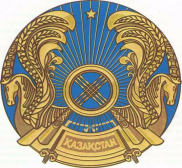 НАЦИОНАЛЬНЫЙ КЛАССИФИКАТОР РЕСПУБЛИКИ КАЗАХСТАНОБЩИЙ КЛАССИФИКАТОРВИДОВ ЭКОНОМИЧЕСКОЙ ДЕЯТЕЛЬНОСТИ(ОКЭД) НК РК 03-2019Издание официальноеКомитет технического регулирования и метрологии Министерства индустрии и инфраструктурного развития Республики Казахстан (Госстандарт)Нур-СултанПредисловие	1 РАЗРАБОТАН И ВНЕСЕН Комитетом по статистике Министерства национальной экономики Республики Казахстан	2 УТВЕРЖДЕН И ВВЕДЕН В ДЕЙСТВИЕ приказом Комитета  технического регулирования и метрологии Министерства индустрии и инфраструктурного развития Республики Казахстан от 22 февраля 2019 года № 68-од3 Настоящий  классификатор разработан с учетом Статистической классификации видов экономической деятельности Европейского экономического сообщества (NACE Rev.2) 4 В настоящем классификаторе реализованы нормы Закона Республики Казахстан «О техническом регулировании» от 9 ноября 2004 № 603 		5 ВВЕДЕН ВЗАМЕН «ГК РК 03-2007 Общий классификатор видов экономической деятельности (ОКЭД)» 6 ИЗМЕНЕНИЕ № 1 утверждено приказом Комитета технического регулирования и метрологии Министерства торговли и интеграции Республики Казахстан от 13 декабря 2022 года № 417-НҚ	Информация об изменениях к настоящему классификатору публикуется в ежегодно издаваемом информационном указателе «Нормативные документы по стандартизации», а текст изменений и поправок – в ежемесячно издаваемых информационных указателях «Национальные стандарты». В случае пересмотра (замены) или отмены настоящего классификатора соответствующее уведомление будет опубликовано в ежемесячно издаваемом информационном указателе «Национальные стандарты».	Настоящий классификатор не может быть полностью или частично воспроизведен, тиражирован и распространен в качестве официального издания без разрешения Комитета технического регулирования и метрологии Министерства индустрии и инфраструктурного развития Республики КазахстанНАЦИОНАЛЬНЫЙ КЛАССИФИКАТОР  РЕСПУБЛИКИ КАЗАХСТАН____________________________________________________________________________ОБЩИЙ КЛАССИФИКАТОР ВИДОВ ЭКОНОМИЧЕСКОЙ ДЕЯТЕЛЬНОСТИ____________________________________________________________________________________________ 	Дата введения  01.01.2020 г.1 Область применения  	Настоящий  классификатор устанавливает порядок классификации  и кодирования видов экономической деятельности.Примечание - На национальном уровне настоящий классификатор используется при решении следующих основных задач: - классификация и кодирование видов экономической деятельности, заявленных юридическими лицами, филиалами и представительствами (хозяйствующими субъектами) при регистрации; - определение основного и других фактически осуществляемых видов экономической деятельности хозяйствующих субъектов; - осуществление государственного статистического наблюдения по видам деятельности за развитием экономических процессов; - проведение прогнозных оценок темпов роста макроэкономических показателей и моделирование экономического развития общества на принципах системы национальных счетов;- кодирование информации о видах экономической деятельности в Статистическом бизнес - регистре, других информационных регистрах; -  обеспечение   потребностей   органов   государственной  власти   и   управления  в информации о видах экономической деятельности при решении аналитических задач.2 Нормативные ссылкиДля применения настоящего классификатора необходимы следующие ссылочные нормативные документы:СТ РК 5.0-2015 «Государственная система технического регулирования Республики Казахстан. Основные положения»;СТ РК 5.1-2015 «Государственная система технического регулирования Республики Казахстан.  Порядок разработки национальных классификаторов технико-экономической информации».Примечание – При пользовании настоящим классификатором целесообразно проверять действие ссылочных стандартов и классификаторов по ежегодно издаваемому информационному указателю «Нормативные документы по стандартизации» по состоянию на текущий год и соответствующим ежемесячно издаваемым информационным указателям, опубликованным в текущем году. Если ссылочный документ заменен (изменен), то при пользовании настоящим стандартом следует руководствоваться замененным (измененным) документом. Если ссылочный документ отменен без замены, то положение, в котором дана ссылка на него, применяется в части, не затрагивающей эту ссылку.3 Термины и определенияВ настоящем классификаторе применяются следующие термины с соответствующими определениями:3.1 Вид деятельности: Процесс создания однородного набора продукции (товаров и услуг), характеризующий наиболее разукрупненные категории классификации видов деятельности._________________________________________________________________Издание официальное	3.2 Основной вид деятельности: Вид деятельности, добавленная стоимость которого превышает добавленную стоимость любого другого вида деятельности, осуществляемого хозяйствующим субъектом.3.3 Вторичный вид деятельности: Вид деятельности, помимо основного, который осуществляется с целью производства продукции (товаров и услуг) для третьих лиц. 3.4 Вспомогательный вид деятельности: вид деятельности, который осуществляется исключительно для поддержки основного и вторичных видов деятельности хозяйствующего субъекта и заключается в производстве товаров и услуг, предназначенных только для потребления в рамках этого хозяйствующего субъекта (перевозка, хранение, закупки, развитие сбыта, уборка, ремонт и обслуживание, охрана и т.д.).4  Общие положения	4.1 Объектами настоящего классификатора (элементами классифицируемого множества) являются виды экономической деятельности хозяйствующих субъектов с однопрофильной и многопрофильной деятельностью, характеризующихся разной степенью хозяйственной обособленности, мерой самостоятельности.4.2 Хозяйствующие субъекты, в отношении которых запрашивается информация и составляются статистические динамические ряды, являются статистическими единицами. 	4.3 Хозяйствующие субъекты, занимающиеся одним и тем же видом экономической деятельности, классифицируются в одной и той же группировке классификатора независимо от формы собственности (частной или государственной) и организационно-правовой формы хозяйствования.	4.4 В классификаторе не предусматривается деление видов деятельности на производственные и непроизводственные, но проводится различие между основной и вторичной деятельностью с одной стороны и вспомогательной деятельностью с другой.	4.5 Классификация по основному виду деятельности производится независимо от того, выполняется ли работа машинным или ручным способом, на предприятии или в домашнем хозяйстве.	4.6 Критерием для определения основного вида деятельности является добавленная стоимость в объеме товарного выпуска продукции (товаров и услуг).5 Структура классификатора5.1 Классификатор состоит из двух блоков: - идентификации;- наименования. В блоке идентификации применяется 5-ти уровневая иерархическая система классификации и последовательная система кодирования с использованием буквенно-цифрового алфавита кода. 5.2 Код классификатора содержит точки между вторым и третьим знаком, сохраняя систему кодирования NACE Rev.2, и между четвертым и пятым знаком, подчеркивая наличие национальных группировок видов деятельности. Приняты следующие уровни классификации: первый уровень (верхний) обозначен буквенным кодом (секции); второй уровень обозначен двузначным цифровым кодом (разделы); третий уровень обозначен трехзначным цифровым кодом (группы); четвертый уровень обозначен четырехзначным цифровым кодом (классы); пятый уровень обозначен пятизначным цифровым кодом (подклассы). Формула структуры кода имеет вид:ХХ                                        раздел ХХ.Х                                    группа ХХ.ХХ                                 класс ХХ.ХХ.Х                             подкласс 5.3 Код секции не присутствует в коде, который определяет разделы, группы, классы и подклассы. Пример - «Добыча сырой нефти и попутного газа» обозначена кодом 06.10.0, где 06 - код раздела, 06.1 - код группы, 06.10 - код класса и 06.10.0 - код подкласса. Код секции С «Обрабатывающая промышленность» не присутствует в коде деятельности по добыче сырой нефти и попутного газа. Каждому разделу присвоен свой код. Некоторое количество кодов оставлено в резерве, что позволит ввести новые разделы на международном уровне без изменения системы кодирования. Эти коды присутствуют в тех секциях, где появление новых разделов весьма возможно. В тех случаях, когда определенный уровень классификации не разбивается на категории следующего разукрупненного уровня, используется цифра «0». Пример - группа «Производство табачных изделий" имеет код 12.0, т.к. раздел "Производство табачных изделий» (код 12) не разбивается на группы.Группы или классы типа «прочие» или «не включенные в другие группировки» обозначены цифрой «9». Пример - группа 08.9 «Добыча полезных ископаемых, не включенных в другие группировки», класс 08.99 «Добыча прочих полезных ископаемых, не включенных в другие группировки». 		5.4 В качестве классификационных признаков видов экономической деятельности в настоящем классификаторе используются различные признаки для разных уровней классификации. Так, на уровне секций основными классификационными признаками являются основные характеристики производственных услуг и продуктов, также используемые в СНС; на уровне разделов и групп (соответственно 2 или 3 знака) - назначение производимых и используемых товаров и услуг, вид сырья и технология обработки. Основными признаками выделения классов (4 знака) являются конкретные товары и услуги, составляющие основную долю продукции, производимой статистическими единицами, включенными в этот класс. Подклассы (5 знаков) представляют собой детализацию классов с учетом особенностей национальной экономики Республики Казахстан. 			5.5 Структура классификатора на уровне секций и разделов6 Ведение классификатора6.1 Ведение классификатора предусматривает создание контрольного экземпляра классификатора, внесение в нем изменений в целях обеспечения достоверности и полноты содержащейся в нем информации.6.2 Внесение изменений в классификатор осуществляется уполномоченным органом по статистике в установленном порядке.СЕКЦИЯ A	СЕЛЬСКОЕ, ЛЕСНОЕ И РЫБНОЕ ХОЗЯЙСТВОДанная секция включает использование природных ресурсов растительного и животного происхождения и содержит такие виды деятельности как выращивание сельскохозяйственных культур, содержание и разведение животных, сбор лесных и прочих растений, разведение животных на фермах или в местах их привычного обитания. 01 Растениеводство и животноводство, охота и предоставление услуг в этих областяхДанный раздел включает два основных вида деятельности: производство продукции растениеводства и животноводства, также включающих выращивание генетически модифицированных растений и животных, выращивание растений в открытом и закрытом грунте, предоставление услуг, вспомогательных по отношению к сельскому хозяйству, а также охоту, ловлю диких животных с целью их разведения и получения от них продукции, предоставление услуг в этих областях.Группа 01.5 «Смешанное сельское хозяйство» классифицируется не в соответствии с основными принципами  определения основного вида деятельности. В этой группе подразумевается, что многие сельскохозяйственные предприятия производят как продукцию животноводства, так и растениеводства (примерно в равных пропорциях) и поэтому было бы неправильно относить их к той или иной категории. В данный раздел не включается переработка сельскохозяйственной продукции, классифицированная в разделах 10 и 11 «Производство продуктов питания и напитков» и разделе 12 «Производство табачных изделий», кроме первичной обработки табака. Подготовка продукции для первичного рынка включена в данный раздел. Данный раздел не включает подготовку земель (например, земляные работы, дренаж рисовых плантаций и т.д.), классифицированную в секции F «Строительство», а также сбыт сельскохозяйственных продуктов через комиссионные и кооперативные ассоциации, классифицированные в секции G, ландшафтный дизайн, который классифицируется в подклассе 81.30.001.1 Выращивание одно- или двухлетних культурДанная группа включает выращивание одно- или двухлетних культур, т.е. растений, которые выращивают не более двух периодов вегетации, а также выращивание данных растений на семена. 01.11 Выращивание зерновых (кроме риса), бобовых и масличных культурДанный класс включает выращивание в открытом грунте зерновых (кроме риса), бобовых и масличных культур. 01.11.1 Выращивание зерновых и зернобобовых культур, включая семеноводствоЭтот подкласс включает:- выращивание зерновых культур, таких как: пшеница, кукуруза, сорго, ячмень, рожь, овес, просо, прочие зерновые культуры, в том числе для формирования семенного фонда- выращивание зернобобовых культур, таких как: фасоль, бобы, нут (турецкий горох), чечевица, люпин, горох, стручковый горох, прочие зернобобовые культуры, в том числе для формирования семенного фондаЭтот подкласс исключает:- выращивание риса, (см. 01.12.0)- выращивание сахарной кукурузы, (см. 01.13.2)- выращивание кормовой кукурузы, (см. 01.19.1)01.11.2  Выращивание масличных культур и их семянЭтот подкласс включает:- выращивание масличных культур, таких как: соевые бобы, земляные орехи (арахис), семена хлопчатника, клещевины, льна, горчицы, рапса, сафлора, кунжута, подсолнечника, прочие масличные культуры, включая производство семянЭтот подкласс исключает:- выращивание маслосодержащих плодов, (см.01.26.0)01.12 Выращивание риса01.12.0 Выращивание риса01.13 Выращивание овощей, бахчевых, корнеплодов и клубнеплодов01.13.1 Выращивание картофеля и посадочного материала01.13.2 Выращивание овощей, их семян и рассадыЭтот подкласс включает:- выращивание листовых и черенковых овощей, таких как: артишоки, спаржа, капуста, цветная капуста и брокколи, салат-латук и салатного сорта цикорий, шпинат, прочие листовые и черенковые овощи- выращивание плодоовощных культур, таких как: огурцы и корнишоны, баклажаны, помидоры, арбузы, дыни, включая мускатные дыни, прочие виды бахчевых и плодоовощных культур- выращивание корнеплодов, клубнеплодов и луковичных овощей, таких как: морковь, репа, сахарная кукуруза,  чеснок, лук (включая шалот), лук-порей и прочие луковичные овощи, прочие корнеплоды и клубнеплоды- выращивание грибов и трюфелей- выращивание прочих видов овощей, таких как: батат (сладкий картофель), маниок, ямс и т.п.- выращивание семян овощейЭтот подкласс исключает:- выращивание острого (чили) и сладкого стручковых перцев и прочих видов специй и пряностей, (см. 01.28.0)- выращивание грибниц, (см. 01.30.0)01.13.3 Выращивание сахарной свеклы и ее семянЭтот подкласс включает:- выращивание сахарной свеклы- выращивание семян сахарной свеклы01.14 Выращивание сахарного тростника01.14.0 Выращивание сахарного тростникаЭтот подкласс исключает:- выращивание сахарной свеклы, (см. 01.13.3)01.15 Выращивание табака01.15.0 Выращивание табакаЭтот подкласс исключает:- производство табачных изделий, (см. 12.00.2)01.16 Выращивание прядильных культур01.16.1 Выращивание хлопка-сырца01.16.2 Выращивание прядильных  культур и их семянЭтот  подкласс включает:- выращивание джута, кенафа и прочих лубяных текстильных волокон- выращивание льна и конопли- выращивание сизаля и прочих видов текстильного волокна рода агав- выращивание манильской пеньки, рами и прочих растительных текстильных волокон- выращивание прочих прядильных культур- выращивание семян прядильных культур01.19 Выращивание прочих одно- или двухлетних культур01.19.1 Выращивание кормовых культур и их семянЭтот  подкласс включает:- выращивание брюквы, кормовой свеклы, кормовых корнеплодов, клевера, люцерны, эспарцета, кормовой кукурузы и прочих трав, кормовой капусты и подобных кормовых культур- выращивание гречихи- выращивание семян свеклы (кроме сахарной) и кормовых растенийЭтот подкласс исключает:- выращивание специй, пряностей, лекарственных и используемых в парфюмерии растений, (см. 01.28.0)01.19.2 Выращивание цветов, семеноводство цветочных культурЭтот  подкласс включает:- выращивание цветов- производство свежесрезанных цветов и цветов в бутонах- выращивание семян цветов01.19.9 Выращивание прочих одно- или двухлетних культур, не включенных в другие группировки01.2 Выращивание многолетних культурДанная группа включает выращивание многолетних культур, то есть растений со сроком вегетации более двух сезонов и у которых опадают листья каждый сезон, а вегетация продолжается. Данная группа включает выращивание растений на семена.01.21 Выращивание винограда01.21.0 Выращивание виноградаЭтот подкласс включает:- выращивание винограда для производства вина и столовых сортов винограда в виноградникахЭтот подкласс исключает:- производство вин, (см.11.02)01.22 Выращивание тропических и субтропических плодов01.22.0 Выращивание тропических и субтропических плодовЭтот подкласс включает:-  выращивание  тропических  и  субтропических  плодов, таких как:  авокадо, бананы, овощные бананы, финики, инжиры, манго, папайя, ананасы, прочие тропические и субтропические плоды01.23 Выращивание цитрусовых плодов01.23.0 Выращивание цитрусовых плодовЭтот подкласс включает:- выращивание цитрусовых плодов, таких как: грейпфруты и помело, лимоны и лаймы, апельсины, танжерины, мандарины, клементины, прочие цитрусовые плоды01.24 Выращивание семечковых и косточковых плодов01.24.0 Выращивание семечковых и косточковых плодовЭтот подкласс включает:- выращивание семечковых и косточковых плодов, таких как: яблоки, абрикосы, вишня и черешня, персики и нектарины, груши и айва, сливы и терн, прочие  семечковые и косточковые плоды01.25 Выращивание прочих плодов, ягод и орехов01.25.0 Выращивание прочих плодов, ягод и ореховЭтот подкласс включает:- выращивание ягод, таких как: черника, смородина, крыжовник, киви, малина, клубника, прочие ягоды- выращивание семян плодов	- выращивание съедобных орехов, таких как: миндаль, кешью, каштан, фундук,  фисташки, грецкие орехи, прочие орехи- выращивание плодов прочих деревьев и кустарников (например, плодов рожкового дерева)Этот подкласс исключает:- выращивание кокосовых орехов, (см. 01.26.0)01.26 Выращивание маслосодержащих плодов01.26.0 Выращивание маслосодержащих плодовЭтот  подкласс включает:     	- выращивание маслосодержащих плодов, таких как: кокосовые орехи, оливки, орехи и ядра масличных пальм, прочие маслосодержащие плодыЭтот подкласс исключает:- выращивание соевых бобов, земляных орехов (арахиса) и прочих масличных культур, (см. 01.11.2)01.27 Выращивание культур для производства напитков01.27.0 Выращивание культур для производства напитковЭтот подкласс включает:- выращивание культур для производства напитков: кофе, чая, мате, какао, прочие культуры для производства напитков01.28 Выращивание специй, пряностей, лекарственных и используемых в парфюмерии растений01.28.0 Выращивание специй, пряностей, лекарственных и используемых в парфюмерии растенийЭтот подкласс включает:- выращивание многолетних и однолетних культур специй и пряностей, таких как: черный горошковый перец, стручковый перец, мускатный орех, виды ароматных специй, изготовленных из сушеной шелухи мускатного ореха и кардамона, анис, бадьян и укроп, корица, гвоздика, имбирь, ваниль, хмель, прочие культуры специй и приправ - выращивание лекарственных и используемых в парфюмерии растений01.29 Выращивание прочих многолетних культур01.29.0 Выращивание прочих многолетних культурЭтот подкласс включает:- выращивание каучуковых деревьев для сбора каучука- выращивание новогодних елок- выращивание деревьев для получения сока- выращивание растительного сырья для производства плетенных изделийЭтот подкласс исключает:- выращивание цветов и их семян, производство свежесрезанных цветов и цветов в бутонах, (см. 01.19.2)- сбор древесного сока или каучукоподобных смол, (см. 02.30.0)01.3 Воспроизводство растений01.30 Воспроизводство растений01.30.0 Воспроизводство растенийЭтот подкласс включает производство материала для воспроизводства растений, в том числе, черенков, отводов, сеянцев для выращивания растений или создание подвоя, в который будет привит черенок для прививки для производства растений. Этот  подкласс включает:- выращивание растений для посадки- выращивание растений, предназначенных для украшения, включая дерн для рассады- выращивание растений для получения луковиц, клубней и корней; отростков и побегов; грибниц- выращивание продукции питомников, кроме лесопитомниковЭтот подкласс исключает:- выращивание растений на семена, (см. 01.1, 01.2)- деятельность лесопитомников, (см. 02.10.0)01.4 ЖивотноводствоДанная группа включает выращивание (сельскохозяйственное) и разведение всех видов животных, кроме морских.Данная группа исключает:- предоставление услуг по содержанию сельскохозяйственных животных и уходу за ними, (см. 01.62.0)- производство кож и шкур на скотобойне, (см. 10.11.0) 01.41 Разведение крупного рогатого скота молочного направления01.41.0 Разведение крупного рогатого скота молочного направленияЭтот подкласс включает:- выращивание и разведение крупного рогатого скота молочного направления- производство  сырого  коровьего  молока  и  сырого  молока  прочего  крупного рогатого скотаЭтот подкласс исключает:- переработку молока, (см. 10.51.1)01.42 Разведение прочего крупного рогатого скота и буйволов01.42.0 Разведение прочего крупного рогатого скота и буйволовЭтот подкласс включает:- выращивание и разведение крупного рогатого скота и буйволов для получения мяса- производство бычьей спермы01.43 Разведение лошадей и прочих животных семейства лошадиных01.43.1 Разведение лошадейЭтот  подкласс включает:- выращивание и разведение лошадейЭтот подкласс исключает:- деятельность конюшен для содержания скаковых и беговых лошадей и школ верховой езды, (см. 93.19.0)01.43.2 Разведение и выращивание ослов, мулов или лошаков01.44 Разведение верблюдов и прочих животных семейства верблюжьих01.44.0 Разведение верблюдов и прочих животных семейства верблюжьихЭтот  подкласс включает:- выращивание и разведение верблюдов (одногорбых верблюдов) и прочих животных семейства верблюжьих 01.45 Разведение овец и коз01.45.0 Разведение овец и козЭтот подкласс включает:- выращивание и разведение овец и коз- производство сырого овечьего и козьего молока - производство сырой (немытой) шерсти и пухаЭтот подкласс исключает:- предоставление услуг по стрижке овец за вознаграждение или на договорной основе, (см. 01.62.0)- производство щипаной шерсти, (см. 10.11.0)- переработку молока, (см. 10.51.1)01.46 Разведение свиней 01.46.0 Разведение свиней 01.47 Разведение сельскохозяйственной птицы 01.47.1 Разведение птицы на мясо, племенной птицы и молоднякаЭтот  подкласс включает:- выращивание и разведение сельскохозяйственной птицы, такой как: куры, индейки, утки, гуси, цесарки и т.д.Этот подкласс исключает:- производство пера и пуха, (см. 10.12.0)01.47.2 Производство яицЭтот  подкласс включает:- производство яиц сельскохозяйственной птицы01.47.3 Производство смешанное, мясояичное01.47.4 Деятельность инкубаторно-птицеводческих станцийЭтот  подкласс включает:- использование инкубаторов для выращивания птицы01.49 Разведение прочих видов животных01.49.0 Разведение прочих видов животныхЭтот  подкласс включает:- выращивание и разведение полуодомашненных или прочих животных, таких как: страусы и эму, прочие птицы (кроме сельскохозяйственных), насекомые, кролики и прочие пушные звери- производство пушнины, кожи  пресмыкающихся  и  шкурок птиц на фермах (в местах их разведения)- деятельность ферм по разведению червей,  улиток, моллюсков и т.п.- разведение шелкопряда, производство коконов шелкопряда- разведение пчел, производство меда и пчелиного воска- выращивание и разведение домашних животных (кроме рыб), таких как: кошки и собаки, птицы, такие как длиннохвостые попугаи и т.д., хомяки и т.д.- разведение прочих видов животныхЭтот подкласс исключает:- разведение и выращивание сельскохозяйственной птицы, (см. 01.47)- производство шкур и кож, получаемых в результате охоты или отлова животных, (см. 01.70.0)- деятельность ферм по разведению лягушек, крокодилов, морских черепах, (см. 03.21.0, 03.22.0)- деятельность ферм по разведению рыбы, (см. 03.21.0, 03.22.0)	- уход за домашними животными и их дрессировку, (см. 96.09.0)01.5 Смешанное сельское хозяйство01.50 Смешанное сельское хозяйство01.50.0 Смешанное сельское хозяйствоЭтот подкласс включает производство как продукции растениеводства, так и продукции животноводства без специализации на производство сельскохозяйственных культур или животных. Объем всех видов сельскохозяйственных работ на фермах не является определяющим фактором. Этот подкласс включает выращивание культур в сочетании с животноводством в хозяйствах, в которых коэффициент специализации в одной области не превышает 66 процентов валовой продукции. Этот подкласс исключает:- смешанное растениеводческое производство, (см. группы 01.1 и 01.2)- смешанное животноводческое производство, (см. группу 01.4)01.6 Деятельность, способствующая выращиванию сельскохозяйственных культур и разведению животных и деятельность по обработке урожаяДанная группа включает деятельность присущую сельскохозяйственному производству, а также деятельность, схожую с сельскохозяйственной, но не направленную на производство продукции (сбор сельскохозяйственной продукции), осуществляемую за вознаграждение или на договорной основе. В данную группу также включена деятельность, осуществляемая после сбора урожая и направленная на подготовку сельскохозяйственной продукции для первичного рынка.01.61 Деятельность, способствующая растениеводству01.61.1 Деятельность, способствующая растениеводству, кроме эксплуатации оросительных системЭтот подкласс включает:-   деятельность в области растениеводства, осуществляемую за вознаграждение или на договорной основе, такую как: подготовка полей, разведение сельскохозяйственных культур, обработка растений, опрыскивание сельскохозяйственных культур, включая с воздуха, обрезка плодовых деревьев и виноградников, пересаживание риса, рассаживание свеклы, сбор урожая, защита растений от насекомых и животных - вредителей (в том числе, от зайцев) - поддержание сельскохозяйственных земель в состоянии, пригодном для сельского хозяйства, и в надлежащем состоянии с точки зрения охраны окружающей среды- предоставление сельскохозяйственной техники с операторами и техническим персоналомЭтот подкласс исключает:- деятельность  по обработке урожая, (см. 01.63.0)- дренаж сельскохозяйственных земель, (см. 43.12.1)- ландшафтную архитектуру, (см. 71.11.2)	- деятельность агрономов и экономистов в области сельского хозяйства, (см. 74.90.9)- предоставление услуг в области декоративного садоводства, озеленения, (см. 81.30.0)- организацию сельскохозяйственных ярмарок и выставок, (см. 82.30.0)01.61.2 Эксплуатация оросительных системЭтот подкласс включает:- эксплуатацию оросительного оборудования для сельскохозяйственных целей 01.62 Деятельность, способствующая животноводству01.62.0 Деятельность, способствующая животноводствуЭтот подкласс включает:-   деятельность в области животноводства, осуществляемую за вознаграждение или на договорной основе, такую как: услуги по стимулированию разведения, прироста и продуктивности животных; обследование состояния стада, перегонка скота, выпас скота, выхолащивание сельскохозяйственной птицы, чистка курятников и т.д.; деятельность, связанная с искусственным осеменением; разведение лошадей;  стрижка овец; содержание сельскохозяйственных животных и уход за нимиЭтот подкласс также включает:- деятельность по подковыванию животныхЭтот подкласс исключает:- предоставление помещений только для содержания животных, (см. 68.20)- ветеринарную деятельность, (см. 75.00.0)- вакцинацию животных, (см. 75.00.0)- аренду животных (например, стада), (см. 77.39.1)- предоставление услуг по содержанию домашних животных, (см. 96.09.0)01.63 Деятельность по обработке урожая01.63.0 Деятельность по обработке урожаяЭтот подкласс включает:- подготовку сельскохозяйственных культур для реализации, то есть, очистку, подрезку, сортировку, дезинфекцию- очистку хлопка от семян- обработку табачных листьев, например, сушку- обработку какао-бобов, например, очистку- обработку плодов воском для транспортировки и хранения Этот подкласс исключает:- обработку сельскохозяйственной продукции производителем, (см. соответствующий класс групп 01.1, 01.2 или 01.3)- сельскохозяйственную деятельность после сбора урожая, необходимую для улучшения качества семян, (см. 01.64.0)- удаление черенков и повторную сушку листьев табака, (см. 12.00.2)- маркетинговую деятельность торговых посредников и кооперативных ассоциаций, (см. раздел 46)- оптовую торговлю сельскохозяйственным сырьем, (см. группу 46.2)01.64 Деятельность по обработке семян для посадки01.64.0 Деятельность по обработке семян для посадкиЭтот подкласс включает обработку семян после сбора урожая, включая генетически модифицированные семена, направленную на улучшение их качества: удаление примесей, мелких, поврежденных насекомыми, грызунами или при машинной сборке семян, несозревших семян, очистка их от плесени для обеспечения хороших условий хранения. Данная деятельность включает сушку, очистку, сортировку, протравливание семян для придания им товарного вида. Этот подкласс исключает:- выращивание семян, (см. группы 01.1 и 01.2)- обработку семян для получения масел, (см. 10.41)- исследования с целью получения новых видов семян  или их модификации, (см. 72.11.0)01.7 Охота и отлов, включая предоставление услуг в этих областях01.70 Охота и отлов, включая предоставление услуг в этих областях01.70.0 Охота и отлов, включая предоставление услуг в этих областяхЭтот  подкласс включает:- охоту и отлов в коммерческих целях- охоту, включая отлов животных, для употребления в пищу, получения  меха, шкур или для использования в исследовательских целях, в зоопарках или в качестве домашних животных-  производство  пушнины,  кожи  пресмыкающихся  и  шкурок  птиц в результате охоты или отлова животных Этот подкласс также включает:- добычу морских млекопитающих, таких как моржи и тюлениЭтот подкласс исключает:- производство пушнины,  кожи  пресмыкающихся  и  шкурок  птиц в результате разведения животных на фермах, (см. 01.49.0)- разведение диких животных на фермах, (см. 01.49.0)- отлов китов, (см. 03.11.0)- производство кож и шкур на  скотобойне, (см. 10.11.0)- деятельность, связанную со спортивной и любительской охотой, (см. 93.19.0)- деятельность, направленную на развитие охоты и отлова диких животных, (см. 94.99.0)02 Лесоводство и лесозаготовкиДанный раздел включает производство круглых лесоматериалов и сбор дикорастущих недревесных лесных продуктов. Также в раздел включается производство продукции, полученной в результате незначительной обработки (дрова, древесный уголь) и круглого лесоматериала, используемого в необработанном виде (например, рудничные стойки, балансовая древесина и т.д.). Данные виды деятельности могут осуществляться непосредственно в естественных и искусственно созданных лесонасаждениях.Данный раздел исключает дальнейший процесс обработки дерева при помощи пилящих и колющих инструментов (см. раздел 16).02.1 Лесоводство и прочая лесохозяйственная деятельность02.10 Лесоводство и прочая лесохозяйственная деятельность02.10.0 Лесоводство и прочая лесохозяйственная деятельностьЭтот  подкласс включает:- выращивание строевого леса: посадку, подсадку, пересадку сеянцев и саженцев, прореживание и охрану лесов и лесосек- выращивание молодого порослевого леса, леса для получения балансовой древесины и древесины на дрова - деятельность лесопитомниковУказанная деятельность осуществляется в естественных и искусственно созданных насаждениях.Этот подкласс исключает:- выращивание новогодних елок, (см. 01.29.0)- деятельность питомников, кроме лесопитомников, (см. 01.30.0)- сбор грибов и прочих дикорастущих недревесных лесопродуктов, (см. 02.30.0)- производство древесных стружек и щепы, (см. 16.10.1)02.2 Лесозаготовки02.20 Лесозаготовки02.20.0 ЛесозаготовкиЭтот подкласс включает:- производство круглых лесоматериалов для лесоперерабатывающей промышленности - производство круглых лесоматериалов, используемых в необработанной форме, таких как рудничных стоек, кольев, жердей- сбор и производство топливной древесины - сбор и переработку отходов лесозаготовок для энергетических целей- производство древесного угля традиционным методомПродукция, получаемая в результате этой деятельности, может иметь вид бревен или дров.Этот подкласс исключает:- выращивание новогодних елок, (см. 01.29.0)- выращивание строевого леса: посадку, подсадку, пересадку сеянцев и саженцев, прореживание и охрану лесов и лесосек, (см. 02.10.0)- сбор дикорастущих недревесных лесопродуктов, (см. 02.30.0)- производство древесных стружек и щепы, (см. 16.10.1)- производство древесного угля посредством дистилляции древесины, (см. 20.14.9)02.3 Сбор дикорастущей недревесной продукции 	02.30 Сбор дикорастущей недревесной продукции02.30.0 Сбор дикорастущей недревесной продукцииЭтот подкласс включает:- сбор дикорастущей недревесной продукции, такой как: грибы и трюфели, ягоды, орехи, балата и прочие каучукообразные смолы, пробка, растительные соки и экстракты, растительный волос, желуди, каштаны, мхи и лишайникиЭтот подкласс исключает:- целенаправленное выращивание всех вышеперечисленных продуктов, кроме пробковых деревьев, (см. раздел 01)- выращивание грибов или трюфелей, (см. 01.13.2)- выращивание ягод или орехов, (см. 01.25.0)- сбор топливной древесины, (см. 02.20.0)- производство древесной  щепы, (см. 16.10.1)02.4 Услуги, связанные с лесоводством и лесозаготовками02.40 Услуги, связанные с лесоводством и лесозаготовками02.40.0 Услуги, связанные с лесоводством и лесозаготовкамиЭтот  подкласс включает предоставление услуг за вознаграждение или на договорной основе:- связанных с лесоводством: инвентаризация леса, консультационные услуги по управлению лесами, оценка строевого леса, борьба с пожарами и противопожарная защита лесов, борьба с вредителями леса- связанных с лесозаготовками: транспортировка бревен в пределах лесаЭтот подкласс исключает:- деятельность лесопитомников, (см. 02.10.0) - расчистку строительных участков, (см. 43.12.1)- осушение лесных земель, (см. 43.12.1)03 Рыболовство и рыбоводствоДанный раздел включает рыболовство и рыбоводство, охватывающие использование водных биоресурсов в морских, минерализованных или пресных водах, а именно ловлю (сбор) рыбы, ракообразных, раковин и прочих морских организмов (например, водорослей, жемчуга, губок и т.д.). В данный раздел также включена деятельность,  которая чаще всего является частью производства продукции рыбоводства или рыболовства (например, осеменение устриц для производства жемчуга). Услуги, способствующие рыболовству и рыбоводству в морской или пресной воде, которые осуществляются за вознаграждение или на договорной основе, включены в тот же подкласс данного раздела, что и соответствующая деятельность по рыболовству или рыбоводству, осуществляемая самостоятельно. Данный раздел исключает строительство и ремонт судов (30.1, 33.15), а также спортивно-любительское рыболовство (93.19.0). Переработка рыбы, ракообразных или моллюсков исключены из данного раздела, будь то на  рыбозаводах, расположенных на берегу или плавучих рыбозаводах (10.20.0).03.1 РыболовствоДанная группа включает "отлов", то есть деятельность по лову и сбору живых диких водных организмов (китов, рыб, моллюсков и ракообразных), включая растений (водорослей), из прибрежных или внутренних вод для потребления человеком в пищу  или для других целей вручную или с помощью различных типов устройств для лова рыбы (сетей, удочек и постоянных ловушек). Подобные виды деятельности могут осуществляться с берега (например, сбор моллюсков, таких как мидии и устрицы), с помощью удочек, сетей, с рыболовецких лодок или рыболовецких судов в океанических, прибрежных или внутренних водах, в том числе в водохранилищах.03.11 Морское рыболовство03.11.0 Морское рыболовствоЭтот подкласс включает:- ловлю (добычу) на коммерческой основе в океанических и морских водах: рыбы, морских ракообразных и моллюсков, китов, морских черепах, медуз, осьминогов, морских ежей и т.д.Этот подкласс также включает:- деятельность судов, осуществляющих как лов морской рыбы, так и ее переработку и консервирование- сбор прочих морских организмов и материалов: натурального морского жемчуга, губок, кораллов и водорослейЭтот подкласс исключает:- добычу морских млекопитающих, кроме китов, например, моржей и тюленей, (см. 01.70.0)- переработку китов на производственных суднах, (см. 10.11.0)- переработку рыбы, ракообразных и моллюсков на производственных суднах или рыбозаводах, расположенных на берегу, (см. 10.20.0)- аренду туристических морских и прибрежных транспортных средств с экипажем (например, для рыболовных круизов), (см. 50.10.0)- надзор за рыбной ловлей, (см. 84.24.0)- спортивно-любительское рыболовство и предоставление услуг в этой области, (см. 93.19.0)- деятельность заповедников спортивного рыболовства, (см. 93.19.0)03.12 Пресноводное рыболовство03.12.0 Пресноводное рыболовствоЭтот подкласс включает:- ловлю (добычу) на коммерческой основе во внутренних водах: рыбы, пресноводных ракообразных и моллюсков, прочих пресноводных животныхЭтот подкласс также включает:- сбор пресноводных растенийЭтот подкласс исключает:- переработку рыбы, ракообразных и моллюсков, (см. 10.20.0)- надзор за рыбной ловлей, (см. 84.24.0)- спортивно-любительское рыболовство и предоставление услуг в этой области, (см. 93.19.0)- деятельность заповедников спортивного рыболовства, (см. 93.19.0)03.2 РыбоводствоДанная группа включает "рыбоводство" (или «аквакультуру»), то есть  деятельность по выращиванию морских и пресноводных организмов (рыб, моллюсков, ракообразных, растений, крокодилов, амфибий) с применением методов, направленных на увеличение объемов воспроизводства соответствующих организмов, благодаря улучшенной (по сравнению с природной) среде обитания (например, периодическое зарыбление, кормление и защита от хищников). Рыбоводство включает выращивание водных организмов в замкнутой среде до стадии мальков и (или) взрослых особей с их последующим ловом. Кроме того, к данной группе относится индивидуальное, кооперативное или государственное владение отдельными морскими и пресноводными организмами на всех этапах их выращивания до сбора готового продукта включительно.03.21 Морское рыбоводство03.21.0 Морское рыбоводствоЭтот подкласс включает:- разведение рыб в морской воде, включая разведение морских декоративных рыб- разведение молоди двустворчатых моллюсков (устриц, мидий и т.д.), омаров, креветок, мальков рыб - выращивание красных водорослей и прочих съедобных морских водорослей- разведение ракообразных, двустворчатых моллюсков, прочих моллюсков и других морских организмов в морской водеЭтот подкласс также включает:- деятельность по разведению морских животных и растений в солоноватой воде, в специальных резервуарах и водоемах с соленой водой - деятельность морских рыбопитомников  - деятельность ферм по разведению морских червейЭтот подкласс исключает:- разведение лягушек, (см. 03.22.0)- деятельность заповедников спортивного рыболовства, (см. 93.19.0)03.22 Пресноводное рыбоводство03.22.0  Пресноводное рыбоводствоЭтот подкласс включает:- разведение рыб в пресной воде, включая разведение пресноводных декоративных  рыб- разведение пресноводных ракообразных, двустворчатых моллюсков, прочих моллюсков и других пресноводных организмов- деятельность пресноводных рыбопитомников- разведение лягушекЭтот  подкласс исключает:- рыбоводство в специальных резервуарах и водоемах с соленой водой, (см. 03.21.0)- деятельность заповедников спортивного рыболовства, (см. 93.19.0)СЕКЦИЯ B 	ГОРНОДОБЫВАЮЩАЯ ПРОМЫШЛЕННОСТЬ И РАЗРАБОТКА КАРЬЕРОВ	Данная секция включает добычу полезных ископаемых, встречающихся в природе в виде твердых пород (уголь и руда), в жидком состоянии (нефть) или в газообразном состоянии (природный газ). Добыча полезных ископаемых может осуществляться различными способами, такими как подземная или открытая разработка месторождений, путем эксплуатации скважин, разработка морского дна и т.д. Данная секция включает дополнительные виды деятельности, осуществляемые  с целью подготовки сырья к реализации: дробление, измельчение, очистку, сушку, сортировку, обогащение руды, сжижение природного газа и агломерацию твердого топлива. Эти виды деятельности обычно осуществляют те же предприятия, которые добывают полезные ископаемые и/или другие предприятия, расположенные в непосредственной близости от мест добычи.Добыча полезных ископаемых классифицируется в разделах, группах и классах по виду основного добываемого минерального сырья. Разделы 05, 06 включают добычу топливно-энергетических полезных ископаемых (уголь, бурый уголь, нефть, газ); разделы 07, 08 - добычу металлических руд, различных минералов и прочих горных пород. Некоторые из технических операций, включенных в эту секцию, особенно те из них, которые относятся к добыче жидких углеводородов, могут осуществляться специализированными подразделениями за вознаграждение или на договорной основе в качестве промышленной услуги и описаны в разделе 09.Эта секция исключает:- переработку добытых полезных ископаемых, (см. секцию C «Обрабатывающая промышленность»)- использование добытых полезных ископаемых без дальнейшей обработки для строительства, (см. секцию F «Строительство»)- розлив природных и минеральных вод из источников и скважин, (см. 11.07.0)- дробление, измельчение или прочие виды обработки некоторых грунтов, горных пород и минералов, не связанных  с горнодобывающей промышленностью и подземными разработками, (см. 23.9) 05 Добыча угля05.1 Добыча каменного угляДанная группа включает добычу твердых горючих ископаемых подземным или открытым способом и включает работы, (например, дробление, очистку, прессование и прочие, необходимые для транспортировки и т.д.) для получения продукции, пригодной для сбыта. Данная группа исключает:- услуги, сопутствующие добыче каменного угля или бурого угля, (см. 09.90.0) - коксование, (см. 19.10.0)- производство брикетов, (см. 19.20.3, 19.20.4)05.10 Добыча каменного угляЭтот класс включает:- извлечение каменного угля из отваловЭтот класс исключает:- добычу лигнита (бурого угля), (см. 05.20)- добычу торфа,  (см. 08.92.0)- услуги, способствующие добыче каменного угля, оказываемые за вознаграждение или на договорной основе, (см. 09.90.0)- пробное бурение для добычи угля, (см. 09.90.0)- работу по подготовке участка к добыче угля, (см. 43.12.1)05.10.1 Добыча каменного угля открытым способом05.10.2 Добыча каменного угля подземным способом05.10.3 Обогащение каменного угляЭтот  подкласс включает промывку, разделение по крупности, дробление, прессование и т.д. каменного угля для улучшения качества, облегчения его транспортировки или храненияЭтот подкласс исключает:- эксплуатацию коксовых печей для производства твердых горючих материалов, (см. 19.10.0)- производство брикетов из каменного угля, (см. 19.20.3)05.2 Добыча лигнита (бурого угля)05.20 Добыча лигнита (бурого угля)Этот класс исключает:- добычу каменного угля, (см. 05.10)- добычу торфа,  (см. 08.92.0)- услуги, способствующие добыче лигнита, оказываемые за вознаграждение или на договорной основе, (см. 09.90.0)- пробное бурение для добычи угля, (см. 09.90.0)- работу по подготовке участка к добыче угля, (см. 43.12.1)05.20.1 Добыча лигнита (бурого угля) открытым способом05.20.2 Добыча лигнита (бурого угля) подземным способом05.20.3 Обогащение лигнита (бурого угля)Этот  подкласс включает промывку, разделение по крупности, дробление, прессование и т.д. лигнита (бурого угля) для улучшения качества, облегчения его транспортировки или храненияЭтот подкласс исключает:- производство брикетов из лигнита (бурого угля), (см. 19.20.4)06 Добыча сырой нефти и природного газаДанный раздел включает добычу сырой нефти, в том числе из битуминозных сланцев и битуминозного песка, производство природного газа и жидких углеводородов. Данный раздел включает деятельность по эксплуатации существующих и/или освоению новых участков месторождений нефти и газа: бурение, монтаж буровых вышек и оборудования; обеспечение работы сепараторов, оборудования для расслоения эмульсий, очистительного оборудования и оборудования для сбора сырой нефти; а также все прочие виды деятельности по обработке нефти или газа до их отправки с месторождения Данный  раздел исключает:- предоставление услуг по добыче нефти и газа за вознаграждение или на договорной основе, (см. 09.10.0)- поисково-разведочные работы на нефтяных и газовых скважинах, (см. 09.10.0)- разведочное бурение, (см. 09.10.0)- очистку (переработку) нефтепродуктов, (см. 19.20.1)- геофизические, геологические и сейсмические исследования, (см. 71.12.2)06.1 Добыча сырой нефти06.10 Добыча сырой нефти06.10.0 Добыча сырой нефти и попутного газаЭтот подкласс включает:- добычу сырой нефти - добычу битуминозного или нефтяного сланца и битуминозного песка- производство сырой нефти  из  битуминозного или нефтяного сланца и битуминозного песка- процессы получения сырой нефти: декантацию, обезвоживание, обессоливание, стабилизацию и т.д.Этот  подкласс исключает:- предоставление услуг, способствующих добыче нефти и природного газа, оказываемые за вознаграждение или на договорной основе, (см. 09.10.0)- разведку месторождений нефти и газа, (см. 09.10.0)- производство очищенных нефтепродуктов, (см. 19.20.1)- извлечение сжиженных нефтяных газов в процессе перегонки нефти, (см. 19.20.1)- эксплуатацию трубопроводов, (см. 49.50.0)06.2 Добыча природного газа06.20 Добыча природного газа06.20.1 Добыча природного газа, кроме метанаЭтот подкласс включает:- производство сырого газообразного углеводорода (природного газа)- добычу конденсатов- дренаж и выделение жидких фракций углеводорода- десульфурацию газа  Этот подкласс также включает:- добычу жидкого углеводорода путем сжижения или пиролизаЭтот подкласс исключает:- предоставление услуг, способствующих добыче нефти и природного газа, оказываемые за вознаграждение или на договорной основе, (см. 09.10.0)- разведку месторождений нефти и газа, (см. 09.10.0)- извлечение сжиженных нефтяных газов в процессе перегонки нефти, (см. 19.20.1)- производство промышленных газов, (см. 20.11.0)- эксплуатацию трубопроводов, (см. 49.50.0) 06.20.2 Добыча метана из угольных месторождений07 Добыча металлических рудДанный раздел включает добычу металлических руд подземным или открытым способом, а также добычу с морского дна и т.д. Также включает деятельность по подготовке и обогащению руд, такую как дробление, измельчение, промывку, сушку, агломерацию, кальцинирование или выщелачивание руд, разделение по крупности или флотацию.Данный раздел исключает:- обжиг железного  колчедана, (см. 20.13.0)- производство оксида алюминия, (см. 24.42.0)- эксплуатацию доменных печей, (см. раздел 24)07.1 Добыча железных руд07.10 Добыча железных рудЭтот класс включает:- добычу руд, ценных преимущественно содержанием в них железаЭтот класс исключает: - добычу и обогащение железного и магнитного колчеданов (кроме обжига), (см. 08.91.0)07.10.1 Добыча железных руд подземным способом07.10.2 Добыча железных руд открытым способом07.10.3 Обогащение и агломерация железных рудЭтот подкласс включает:- производство железорудного концентрата и окатышей07.2 Добыча руд, кроме железных Данная группа включает добычу руд, кроме железных07.21 Добыча урановой и ториевой руд07.21.0 Добыча урановой и ториевой рудЭтот подкласс включает:- добычу урановой и ториевой руд: уранита и т.д.- первичное обогащение этих руд- производство уранового концентратаЭтот подкласс исключает:- обогащение урановой и ториевой руд, (см. 20.13.0)- производство металлического урана из уранита или прочих руд, (см. 24.46.0)- плавку и очищение урана от примесей, (см. 24.46.0)07.29 Добыча прочих металлических рудЭтот класс включает:- добычу, обогащение, окомкование и агломерацию прочих металлических руд: алюминия (бокситов), меди, свинца, цинка, олова, марганца, хрома, никеля, кобальта, молибдена, тантала, ванадия и т.д.;  драгоценных металлов: золота, серебра, платиныЭтот  класс исключает:- добычу и обработку урановой и ториевой руд, (см. 07.21.0)- производство оксида алюминия, (см. 24.42.0)- производство медного или никелевого штейна, (см. 24.44.0, 24.45.1)07.29.1 Добыча и обогащение алюминийсодержащего сырья07.29.2 Добыча и обогащение медной руды07.29.3 Добыча и обогащение свинцово-цинковой руды07.29.4 Добыча и обогащение никель-кобальтовых руд07.29.5 Добыча и обогащение титаномагниевого сырья (руды)07.29.6 Добыча и обогащение оловянной руды07.29.7 Добыча и обогащение сурьмяно-ртутных руд07.29.8 Добыча драгоценных металлов и руд редких металлов07.29.9 Добыча и обогащение прочих металлических руд, не включенных в другие группировки08 Добыча прочих полезных ископаемыхДанный раздел включает добычу полезных ископаемых в рудниках и карьерах, а также выемку аллювиальных отложений, размельчение горных пород, разработку соляных месторождений. Добытые горные породы и минералы применяются в строительстве (песок, камень и т.п.), при производстве других материалов (глина, гипс, кальций и т.п.), химических продуктов. Данный раздел исключает  обработку полезных ископаемых (кроме дробления, измельчения, очистки, сушки, сортировки, смешивания).08.1 Добыча камня, песка и глины08.11 Добыча отделочного и строительного камня, известняка, гипса, мела и сланцев08.11.1 Добыча отделочного и строительного камняЭтот подкласс включает:- добычу, грубую обработку и распил отделочного и строительного камня такого как,  мрамор, гранит, песчаник и т.д.- дробление и измельчение отделочного и строительного камняЭтот подкласс исключает:- добычу минерального сырья для химической промышленности и производства удобрений, (см. 08.91.0)- резку, обработку и отделку камня за пределами карьера, (см. 23.70.0)08.11.2 Добыча известняка, гипса и мелаЭтот подкласс включает:- добычу, дробление и измельчение известняка- добычу гипсового камня и ангидрита- добычу мела и некальцинированного доломитаЭтот подкласс исключает:- добычу минерального сырья для химической промышленности и производства удобрений, (см. 08.91.0)- производство кальцинированного доломита, (см. 23.52.2)08.11.3 Добыча сланцев08.12 Разработка гравийных и песчаных карьеров, добыча глины и каолина08.12.1 Разработка гравийных и песчаных карьеровЭтот подкласс включает:- добычу песка для использования в промышленности и строительстве и добычу гравия- дробление и измельчение гравияЭтот подкласс исключает:- добычу битуминозного песка, (см. 06.10.0)08.12.2 Добыча глины и каолинаЭтот подкласс включает:- добычу глины, огнеупорной глины и каолина08.9 Добыча полезных ископаемых, не включенных в другие группировки08.91 Добыча минерального сырья для химической промышленности и производства удобрений08.91.0 Добыча минерального сырья для химической промышленности и производства удобренийЭтот подкласс включает:- добычу природных фосфатов и природных калийных солей- добычу природной серы- добычу и обогащение (без обжига) железного и магнитного колчедана- добычу природного сульфата бария и карбоната бария (баритов и витерита), природных боратов, природных сульфатов магния (кизерита)- добычу минеральных красителей, плавикового шпата и прочих минералов, являющихся сырьем для химической промышленности и производства удобренийЭтот подкласс также включает:- добычу гуаноЭтот подкласс исключает:- добычу соли, (см. 08.93.0)- обжиг железного  колчедана, (см. 20.13.0)- производство удобрений и азотосодержащих соединений, (см. 20.15)08.92 Добыча торфа08.92.0 Добыча торфа Этот  подкласс включает:- разработку месторождений торфа- обогащение торфа для улучшения его качества, облегчения транспортировки или храненияЭтот подкласс исключает:- услуги, способствующие добыче торфа, (см. 09.90.0)- производство торфяных брикетов, (см. 19.20.2)- производство грунта для выращивания растений из торфа, смешанного с почвой, песком, глиной, минеральными удобрениями и т.д., (см. 20.15.1)- производство изделий из торфа, (см. 23.99.6)08.93 Добыча соли08.93.0 Добыча солиЭтот подкласс включает:- добычу соли из подземных месторождений, включая растворение и выкачивание- производство соли посредством выпаривания морской воды или прочих видов соленой воды- измельчение, очистку и рафинацию соли предприятием, осуществляющим добычуЭтот подкласс исключает:- производство соли, пригодной для приема в пищу, например, йодированной соли, (см. 10.84.0)- производство питьевой воды опреснением соленой воды, (см. 36.00.0)08.99 Добыча прочих полезных ископаемых, не включенных в другие группировки Этот класс включает добычу и карьерную разработку различных минералов и материалов, не включенных в другие группировки08.99.1 Добыча асбестовой рудыЭтот подкласс включает:- добычу и карьерную разработку асбеста08.99.2 Добыча и обогащение неметаллических рудЭтот подкласс включает:- добычу и карьерную разработку диатомита, природного графита, слюды, стеатита (талька), полевого шпата и т.д.; природного асфальта, асфальтитов и асфальтовых пород; природного твердого битума08.99.3 Добыча сырья для естественных и искусственных пористых заполнителейЭтот подкласс включает:- добычу вермикулита, пемзы, туфа, кремниевых инфузорных пород  и др.     	  08.99.4 Добыча исходного сырья для стекольной промышленностиЭтот подкласс включает:- добычу и карьерную разработку кварца и т.д.        	08.99.5 Добыча драгоценных камней (кроме алмазов) и полудрагоценных камней, самоцветов и янтаря       	 08.99.6 Добыча алмазов09 Предоставление услуг в горнодобывающей промышленностиДанный раздел включает специализированные услуги, способствующие добыче полезных ископаемых, предоставляемые за вознаграждение или на договорной основе:  - поисково-разведочные работы с использованием традиционных методов, таких как, взятие образцов руды и проведение геологических исследований, а также разведочное бурение, наклонно-направленное бурение или повторное бурение нефтяных скважин, месторождений руд черных и цветных металлов- строительство оснований нефтяных и газовых скважин- цементирование обсадных труб нефтяных и газовых скважин- откачка и свабирование нефтяных и газовых скважин- осушение и откачивание воды из шахт09.1 Предоставление услуг, способствующих добыче нефти и природного газа09.10 Предоставление услуг, способствующих добыче нефти и природного газа09.10.0 Предоставление услуг, способствующих добыче нефти и природного газаЭтот подкласс включает:- предоставление услуг по добыче нефти и газа за вознаграждение или на договорной основе: - проведение поисково-разведочных работ перед осуществлением добычи нефти или газа, например, традиционные методы разработки, такие как геологические исследования грунта в местах будущих разработок- наклонно-направленное бурение и повторное бурение; эксплуатационное бурение скважин; подземный и капитальный ремонт скважин; подготовку площадки; монтаж буровой установки на месте, ремонт и демонтаж; цементирование обсадных труб нефтегазовых скважин; откачку скважин; заглушку и консервация скважин и т.д. - сжижение и регазификацию природного газа на месте добычи для транспортировки- дренаж и откачивание воды насосами-  пробное бурение на месте предполагаемой добычи нефти или газа- тушение пожаров на месторождениях нефти и газаЭтот подкласс исключает:- деятельность предприятий, осуществляющих добычу нефти или газа, (см. 06.10.0, 06.20)- специализированный ремонт машин и оборудования для горнодобывающей промышленности, (см. 33.12.5)- сжижение и регазификацию природного газа не на месте добычи для  транспортировки, (см. 52.21.9)- геофизические, геологические и сейсмические исследования, (см. 71.12.2)09.9 Предоставление услуг, способствующих добыче других полезных ископаемых09.90 Предоставление услуг, способствующих добыче других полезных ископаемых09.90.0 Предоставление услуг, способствующих добыче других полезных ископаемыхЭтот подкласс включает:- предоставление услуг, способствующих добыче полезных ископаемых (См. разделы 05, 07 и 08) за вознаграждение или на договорной основе: - услуги разведки, например традиционные методы разведки, такие как взятие образцов и проведение геологических изысканий на предполагаемых участках бурения - дренаж и откачивание воды насосами - пробное бурение скважин и поисково-разведочное бурениеЭтот подкласс исключает:- управление шахтами и карьерами  за  вознаграждение  или  на договорной основе,(см. разделы 05, 07 или 08)- специализированный ремонт машин и оборудования для горнодобывающей промышленности, (см. 33.12.5)- услуги по геофизическому исследованию за вознаграждение или на договорной основе, (см. 71.12.2)СЕКЦИЯ C 	ОБРАБАТЫВАЮЩАЯ ПРОМЫШЛЕННОСТЬДанная секция включает физическое или химическое изменение материалов, веществ или компонентов в новую продукцию, хотя это не является единственным универсальным критерием для отнесения деятельности к обрабатывающей промышленности (См. ниже описание деятельности по переработке отходов). Материалами, веществами или компонентами являются сельскохозяйственное сырье, продукция лесоводства и рыболовства, горных разработок и добычи полезных ископаемых, а также продукция самих обрабатывающих производств. К обрабатывающей промышленности относится существенное изменение, обновление или преобразование продукции. Произведенная продукция может быть законченным изделием, готовым к использованию или потреблению, или может представлять полуфабрикат для последующей обработки. Например, оксид алюминия используется как сырье для производства первичного алюминия, являющегося сырьем для производства алюминиевой проволоки. Алюминиевая проволока, в свою очередь, будет использована для производства изделий из алюминия. Производство специализированных компонентов, запасных частей, принадлежностей и приспособлений для машин и оборудования, как правило, относится к тому же подклассу, что и производство машин и оборудования, для которых данные специализированные компоненты, запасные части, принадлежности и приспособления предназначены. Однако производство специализированных частей и принадлежностей из пластмасс литьем, формованием или штамповкой классифицируется в группе 22.2 «Производство пластмассовых изделий».Производство неспециализированных компонентов и деталей машин и оборудования, например, двигателей, поршней, электромоторов, электроузлов, клапанов, шестеренок, подшипников, классифицируется в соответствующих группировках данной секции, независимо от того, в состав каких машин и оборудования могут входить эти компоненты. Сборка составляющих компонентов производимой продукции также отнесена к обрабатывающей промышленности. Данный процесс включает сборку составляющих компонентов как собственного производства, так и приобретенных.Восстановление отходов, то есть переработка отходов для производства вторичного сырья, классифицируется в группе 38.3 «Утилизация (восстановление) материалов». Несмотря на то, что с отходами могут производиться физические и химические преобразования, это не считается частью обрабатывающей промышленности. Первоначальной целью данных видов деятельности является обработка или удаление отходов, которая классифицирована в секции E «Водоснабжение; сбор, обработка и удаление отходов, деятельность по ликвидации загрязнений». Однако, производство новых готовых изделий (в отличие от получения вторичного сырья) относится к обрабатывающей промышленности, даже если в данных процессах использованы отходы в качестве сырья. Например, производство серебра из отходов фотопленки считается процессом обрабатывающей промышленности. Специализированный ремонт и техническое обслуживание промышленных, торговых и подобных видов техники и оборудования преимущественно классифицируются в разделе 33 «Ремонт и установка машин и оборудования». Однако, ремонт компьютеров, предметов личного потребления и бытовых товаров классифицируется в разделе 95 «Ремонт компьютеров, предметов личного потребления и бытовых товаров», в то время как ремонт транспортных средств - в  разделе 45 «Оптовая и розничная  торговля автомобилями и мотоциклами и их ремонт». Специализированный монтаж машин и оборудования классифицируется в подклассе 33.20.0. Примечание: Границы обрабатывающей промышленности и других секций данного классификатора могут быть несколько расплывчаты. Как правило, деятельность предприятий обрабатывающей промышленности заключается в преобразовании материалов в новую продукцию. Обычно это совершенно новая продукция. Однако, определение того, что является новой продукцией, может быть несколько субъективным. В соответствии с классификатором к обрабатывающей промышленности отнесена следующая деятельность: - переработка свежей рыбы (извлечение устриц из раковин, производство рыбного филе), выполняемые не на борту рыболовецкого судна (см. 10.20.0)- пастеризация молока и розлив по бутылкам (см. 10.51.1)- выделка кожи (см. 15.11.1)- пропитка и химическая обработка древесины (см. 16.10.2)- полиграфическая деятельность и предоставление услуг в этой области (см. 18.1)- восстановление шин (см. 22.11.2)- производство готовых к применению бетонных смесей (см. 23.63.0)- гальванопокрытие, металлизация, термическая обработка металлов (см. 25.61.0)- восстановление (капитальный ремонт) машин и оборудования (например, двигателей автомобилей) (см. 29.10).Некоторые виды деятельности, хотя и связаны с преобразованием материалов, веществ или компонентов, относятся к другим секциям классификатора, то есть они не классифицируются как обрабатывающая промышленность. Например:- лесозаготовки, (см. секцию A)- обработка сельскохозяйственной продукции для придания товарного вида, (см. секцию A)- приготовление пищи и напитков для немедленного потребления на месте, (см.  раздел 56)- обогащение руд и прочих полезных ископаемых (см. секцию B)- строительные и монтажные работы, выполняемые на строительных площадках, (см. секцию F)- деятельность по разбивке крупных партий товаров на мелкие партии для дальнейшей реализации, включая их упаковку, переупаковку или розлив в бутылки такой продукции как алкогольные напитки или химические вещества; сортировка твердых отходов; смешивание красок по заказу клиента; резка металлов по заказу клиента; другие операции, не изменяющие продукцию (см. секцию G). 10 Производство продуктов питанияДанный раздел включает переработку продукции сельского, лесного и рыбного хозяйства для производства продуктов питания, готовых кормов для животных, а также включает производство непищевых полуфабрикатов. Данная деятельность зачастую в той или иной степени связана с производством побочной продукции большего или меньшего объема (например, шкур и кож, получаемых в процессе забоя скота или жмыха от производства масла). Данный раздел разбит на более мелкие группировки по виду произведенной продукции: переработка и производство мяса, рыбы, овощей и фруктов, масел и жиров, продуктов мукомольно-крупяной промышленности, кормов для животных, напитков, табачных изделий и прочих продуктов питания. Производство может осуществляться для удовлетворения собственных нужд, а также для третьих сторон, например, в случае забоя скота.Деятельность предприятий, производящих продукцию (например, пекарни, кондитерские и т.д.) и торгующих ею на месте производства, включается в обрабатывающую промышленность. Однако, если обработка  продукции минимальна и не ведет к действительной трансформации исходных продуктов, то предприятия включены в секцию G. Приготовление продуктов питания для немедленного потребления в местах производства классифицируется в разделе 56 «Предоставление услуг по обеспечению питанием и напитками». Производство готовых кормов для животных, получаемых из отходов при забое скота или побочных продуктов, классифицировано в группу 10.9. Переработка отходов от производства продуктов питания и напитков во вторичное сырье классифицирована в группе 38.3, удаление отходов от продуктов питания и напитков – в подклассе 38.21.0.10.1 Переработка и консервирование мяса и производство мясной продукции10.11 Переработка и консервирование мяса10.11.0 Переработка и консервирование мясаЭтот подкласс включает:- забой скота, разделывание туш или расфасовку мяса крупного рогатого скота, свиней, овец, лошадей, кроликов, верблюдов  и других животных на скотобойнях- производство свежего, охлажденного или замороженного мяса в тушах- производство свежего охлажденного или замороженного мяса  в отрубах Этот подкласс также включает:- убой и переработку китов на суше или на специализированных судах- производство шкур и кож, получаемых со скотобойни, включая меховые шкурки- вытапливание пищевых жиров животного происхождения- переработку субпродуктов животных- производство щипаной шерстиЭтот подкласс исключает:- вытапливание жира сельскохозяйственной птицы, (см. 10.12.0)- упаковывание мяса, (см. 82.92.0)10.12 Переработка и консервирование мяса сельскохозяйственной птицы 10.12.0 Переработка и консервирование мяса сельскохозяйственной птицыЭтот подкласс включает:- убой, разделывание тушек и расфасовку мяса сельскохозяйственной птицы на птицебойнях - производство свежего, охлажденного или замороженного мяса сельскохозяйственной птицы, поделенного на части- вытапливание жира сельскохозяйственной птицыЭтот подкласс также включает:- производство рубленого пера и пухаЭтот подкласс исключает:- упаковывание мяса, (см. 82.92.0)10.13 Производство продуктов из мяса и мяса сельскохозяйственной птицы 10.13.0  Производство продуктов из мяса и мяса сельскохозяйственной птицыЭтот подкласс включает:- производство сушеного, засоленного или копченого мяса- производство мясных продуктов: сосисок, салями, колбасных изделий, колбасок, сервелата, болонской копченой колбасы, паштетов, рулетов, вареного окорока, мясных и мясосодержащих (мясорастительных) консервов- производство мясных и мясосодержащих полуфабрикатов, включая фарш и изделия из негоЭтот подкласс исключает:- производство готовых замороженных мясных блюд и блюд из сельскохозяйственной  птицы, (см. 10.85.0)- производство супов, содержащих мясо, (см. 10.89.1)- оптовую торговлю мясом, (см. 46.32.0)- упаковывание мяса, (см. 82.92.0)10.2 Переработка и консервирование рыбы, ракообразных и моллюсков10.20 Переработка и консервирование рыбы, ракообразных и моллюсков10.20.0  Переработка и консервирование рыбы, ракообразных и моллюсковЭтот подкласс включает:- переработку и консервирование рыбы, ракообразных и моллюсков: охлаждение, замораживание, сушку, копчение, соление, вяление, заливку рассолом, консервирование и т.д.- производство продуктов из рыбы, ракообразных и моллюсков: филе рыбы, молок, икры, заменителей икры и т.д.- производство рыбных продуктов для употребления в пищу людьми или для кормления животных- производство муки, порошка и гранул из рыбы и прочих водных видов животных, непригодных для употребления в пищу людьмиЭтот подкласс также включает:- деятельность судов, занятых только переработкой и консервированием рыбы- переработку морских водорослейЭтот подкласс исключает:- переработку и консервирование рыбы на судах, осуществляющих лов рыбы, (см. 03.11.0)- переработку китов на суше или на специализированных судах, (см. 10.11.0)- производство рыбьего жира и жиров морских млекопитающих, (см. 10.41)- производство готовых замороженных блюд из рыбы, (см. 10.85.0)- производство рыбных супов, (см. 10.89.1)10.3 Переработка и консервирование фруктов и овощей10.31 Переработка и консервирование картофеля10.31.0 Переработка и консервирование картофеляЭтот подкласс включает:- переработку и консервирование картофеля: производство замороженного приготовленного картофеля, сухого картофельного пюре, закусок из картофеля, картофельных чипсов, картофельной муки тонкого и грубого помолаЭтот подкласс также включает:- промышленную чистку картофеля10.32 Производство фруктовых и овощных соков10.32.0  Производство фруктовых и овощных соковЭтот подкласс включает:- производство фруктовых и овощных соков - производство концентратов и нектаров из свежих фруктов и овощей10.39 Прочие виды переработки и консервирования фруктов и овощей10.39.0 Прочие виды переработки и консервирования фруктов и овощейЭтот подкласс включает:- производство продуктов питания, состоящих в основном из фруктов или овощей, за исключением готовых блюд в замороженном или консервированном виде- консервирование фруктов, орехов или овощей: заморозка, сушка, пропитывание в масле или уксусе, консервирование в герметичной таре и т.д.- производство продуктов питания из фруктов или овощей - производство джемов, мармеладов и пищевых желе- обжаривание орехов- производство пасты и прочих продуктов питания из ореховЭтот подкласс также включает:- производство скоропортящихся готовых продуктов питания из фруктов и овощей, таких как: салаты; смешанные салаты в упаковке; очищенные или нарезанные овощи; тофу (соевый творог)Этот подкласс исключает:- производство фруктовых или овощных соков, (см. 10.32.0)- производство муки тонкого и грубого помола из сушеных бобовых культур, (см. 10.61.1)- консервирование фруктов и орехов в сахаре, (см. 10.82.0)- производство готовых блюд из овощей, (см. 10.85.0)- производство искусственных концентратов, (см. 10.89.9)10.4 Производство растительных и животных масел и жиров  Данная группа  включает  производство  неочищенных  и  очищенных растительных и животных масел и жиров, за исключением вытапливания или перегонки свиного жира и прочих видов съедобных жиров животного происхождения.10.41 Производство масел и жировЭтот класс включает:- производство непищевых жиров и масел животного происхождения- производство рыбьего жира и жиров морских млекопитающих-  производство хлопкового пуха (линта), жмыхов и других отходов производства маселЭтот класс исключает:- производство кукурузного масла, (см. 10.62.0)- производство эфирных масел, (см. 20.53.0)10.41.1 Производство неочищенных масел и жировЭтот подкласс включает:- производство неочищенных растительных масел: оливкового, соевого, пальмового, подсолнечного, хлопкового, рапсового, горчичного, льняного, касторового и т.д.- производство не обезжиренной муки тонкого или грубого помола из семян масличных культур, орехов или зерен и ядрышекЭтот подкласс исключает:- измельчение сырой кукурузы, (см. 10.62.0)10.41.2 Производство рафинированных масел и жировЭтот подкласс включает:- производство очищенных (рафинированных) растительных масел: оливкового, соевого, касторового и т.д.- обработку растительных масел: промывку, кипячение, дегидратацию, гидрогенизацию и т.д.Этот подкласс исключает:- вытапливание и очистку сала и прочих пищевых животных жиров, (см. 10.11.0)- производство маргарина, (см. 10.42.0)- очистку масел и жиров химическим способом (см. 20.59.9)10.42 Производство маргарина и аналогичных пищевых жиров10.42.0 Производство маргарина и аналогичных пищевых жировЭтот подкласс включает:- производство маргарина- производство жировых смесей и спредов- производство комбинированных жиров для приготовления пищи10.5 Производство молочных продуктов10.51 Переработка молока и производство сыров10.51.1 Переработка молока, кроме консервирования, и производство сыровЭтот подкласс включает:- производство жидкого молока, пастеризованного, стерилизованного, гомогенизированного, а также подвергнутого другой высокотемпературной обработке- производство безалкогольных напитков на молочной основе- производство сливок, снятых с сырого жидкого молока, пастеризованных, стерилизованных и гомогенизированных- производство сухого молока - производство молока или сливок в твердой форме- производство сливочного масла- производство йогурта- производство сыра и творога- производство сыворотки- производство казеина или лактозыЭтот подкласс исключает:- производство сырого/цельного коровьего молока, (см. 01.41.0)- производство сырого/цельного молока овец, коз, кобыл, ослиц, верблюдиц и т.д., (см. 01.43.1, 01.43.2, 01.44.0, 01.45.0)- производство заменителей молока и сыра неживотного происхождения, (см. 10.89.9)10.51.2 Производство молочных консервовЭтот подкласс включает:- производство консервированного сгущенного молока с сахаром или без сахара10.52 Производство мороженого10.52.0 Производство мороженогоЭтот подкласс включает:- производство мороженого, замороженных десертов и т.д.Этот подкласс исключает:- деятельность кафе - мороженых, (см. 56.10)10.6 Производство мукомольно-крупяных продуктов, крахмалов и крахмальных продуктовДанная группа включает производство муки тонкого и грубого помола из зерен, бобовых культур и т.д., измельчение, очистку и полирование риса, а также производство мучных смесей или теста из данных продуктов. Данная группа также включает измельчение сырой кукурузы и овощей и производство крахмала и крахмальных продуктов.10.61 Производство мукомольно-крупяных продуктов10.61.1 Производство мукиЭтот  подкласс включает:- производство муки тонкого и грубого помола из пшеницы, ржи, овса, кукурузы или других зерновых- производство рисовой муки  - производство муки  тонкого и грубого помола  из сушеных бобовых, корнеплодов или клубнеплодов или съедобных орехов- производство готовых мучных смесей и теста для выпечки хлеба, тортов, пирожных, бисквитов или блиновЭтот подкласс исключает:- производство картофельной муки тонкого и грубого помола, (см. 10.31.0)10.61.2 Производство крупЭтот  подкласс включает:- производство круп из пшеницы, ржи, овса, кукурузы или других зерновых- производство обрушенного, молотого, полированного, шлифованного, глазированного, пропаренного риса Этот подкласс исключает:- измельчение сырой кукурузы, (см. 10.62.0)10.61.3 Производство пищевых концентратовЭтот  подкласс включает:- производство продуктов для завтрака из зерновых культур, таких как сухие завтраки- производство пшеничных, ржаных, овсяных, кукурузных или прочих зерновых хлопьев10.62 Производство крахмала и продукции из крахмала10.62.0 Производство крахмала и продукции из крахмалаЭтот  подкласс включает:- производство крахмалов из риса, картофеля, кукурузы и т.д.- измельчение сырой кукурузы- производство глюкозы, глюкозного сиропа, мальтозы, инулина и т.д.- производство  клейковины- производство тапиоки и заменителей тапиоки из крахмала- производство кукурузного маслаЭтот подкласс исключает:- производство лактозы (молочного сахара), (см. 10.51.1)- производство сахара из сахарной свеклы и тростника, (см. 10.81.0)10.7 Производство  хлебобулочных, макаронных и мучных кондитерских изделийДанная группа включает производство хлебобулочных изделий, макарон, лапши и подобных изделий.10.71 Производство хлебобулочных и мучных кондитерских изделий недлительного хранения10.71.0 Производство хлебобулочных и мучных кондитерских изделий недлительного храненияЭтот  подкласс включает:- производство хлебобулочных изделий: хлеба, булочных изделий, блинов, мучных кондитерских изделий (тортов, пирожных, пирогов, бисквитов и т.д.)Этот подкласс исключает:- производство мучных хлебобулочных изделий длительного хранения, (см. 10.72.0)- производство  макарон, (см. 10.73.0)- выпечку хлебобулочных изделий для немедленного употребления в пищу людьми, (см. раздел 56)10.72 Производство сухарей и печенья, мучных кондитерских изделий длительного хранения10.72.0 Производство сухарей и печенья, мучных кондитерских изделий длительного храненияЭтот  подкласс включает:- производство сухарей, печенья и прочих сухих хлебобулочных изделий- производство мучных кондитерских изделий, тортов, пирожных, пирогов и бисквитов, предназначенных для длительного хранения- производство таких изделий как печенье, крекеры, крендели и т.д., соленых и сладкихЭтот подкласс исключает:- производство закусок из картофеля, (см. 10.31.0)10.73 Производство макаронных изделий10.73.0 Производство макаронных изделийЭтот подкласс включает:- производство макарон и лапши вареных и не вареных, с начинкой и без начинки - производство кускуса- производство макаронных изделий консервированных или замороженных Этот подкласс исключает:- производство готовых блюд из кускуса, (см. 10.85.0)- производство супов, содержащих макаронные изделия, (см. 10.89.1)10.8 Производство прочих продуктов питания Данная группа включает производство сахара и конфет, готовых блюд, кофе, чая и специй, а также скоропортящихся продуктов питания.10.81 Производство сахара10.81.0 Производство сахараЭтот  подкласс включает:- производство или рафинацию сахара (сахарозы) и заменителей сахара из сока сахарного тростника, сахарной свеклы, клена и пальмы- производство сахарных сиропов- производство мелассы- производство кленового сиропа и сахараЭтот подкласс исключает:- производство глюкозы, глюкозного сиропа, мальтозы, (см. 10.62.0)10.82 Производство какао, шоколада и сахаристых кондитерских изделий10.82.0 Производство какао, шоколада и сахаристых кондитерских изделийЭтот подкласс включает:- производство какао-порошка, какао-массы, какао-жиров, какао-масла- производство шоколада и шоколадных конфет- производство сахаристых кондитерских изделий: карамели, нуги, помадки, белого шоколада- производство жевательной резинки- производство засахаренных фруктов, орехов, цукатов из плодов и прочих частей растений- производство леденцов, драже и пастилокЭтот подкласс исключает:- производство сахарозы, (см. 10.81.0)10.83 Производство чая и кофе10.83.0 Производство чая и кофеЭтот  подкласс включает:- извлечение кофеина и обжаривание кофейных зерен- производство кофейных продуктов: молотого кофе, растворимого кофе, экстрактов и концентратов кофе- производство заменителей кофе- приготовление смесей чая и мате- производство экстрактов и готовых продуктов на основе чая или мате- фасовку и упаковывание чая, включая упаковывание в чайные пакетикиЭтот подкласс также включает:- производство травяных настоев (мяты, вербены, ромашки и т.д.)Этот подкласс исключает:- производство инулина, (см. 10.62.0)- производство спирта, пива, вина и безалкогольных напитков, (см. раздел 11)- подготовку растительных продуктов для изготовления фармацевтических  препаратов, (см. 21.20.1)10.84 Производство пряностей и приправ10.84.0 Производство пряностей и приправЭтот подкласс включает:- производство специй, соусов и приправ: майонеза, горчичной муки и порошка, готовой горчицы и т.д.- производство уксусаЭтот подкласс также включает:- производство соли, пригодной для приема в пищу, например, йодированной солиЭтот  подкласс исключает:- выращивание культур для производства пряностей, (см. 01.28.0)10.85 Производство готовых пищевых продуктов10.85.0 Производство готовых пищевых продуктовЭтот подкласс включает производство готовых блюд (то есть подготовленных, приправленных и сваренных). Данные блюда приготовлены для длительного хранения, в замороженном или консервированном виде, обычно упакованы и на них имеются этикетки, то есть данный подкласс не включает приготовление блюд для непосредственного употребления как в ресторанах. Данные блюда состоят не менее чем из двух компонентов (кроме приправ и т.д.).Этот подкласс включает:- производство мясных блюд или блюд из домашней птицы - производство рыбных блюд, включая рыбный фарш- производство блюд из овощей- производство замороженной пиццы или пиццы, подготовленной для хранения иными способамиЭтот подкласс также включает:- производство блюд местной и национальной кухниЭтот подкласс исключает:- производство свежих продуктов питания или продуктов питания менее чем с двумя компонентами, (см. соответствующий подкласс в разделе 10)- производство скоропортящихся готовых продуктов питания, (см. 10.89.9)- оптовую торговлю готовой пищей и блюдами, (см. 46.38)- розничную торговлю готовой пищей и блюдами в магазинах, (см. 47.11, 47.29)- деятельность по предоставлению питания на договорной основе, (см. 56.29)10.86 Производство детского питания и диетических пищевых продуктов10.86.0 Производство детского питания и диетических пищевых продуктовЭтот подкласс включает:- производство продуктов питания, используемых для специализированного питания: детских молочных смесей; питательных молочных и других продуктов для грудных детей;  детского питания; низкокалорийных продуктов и продуктов с пониженной калорийностью, предназначенных для контроля веса; диетических продуктов питания специального медицинского назначения;  продуктов питания с пониженным содержанием натрия, включая низконатриевые и безнатриевые диетические соли; продуктов без содержания глютена; продуктов питания для лиц, выполняющих тяжелую физическую работу, особенно для спортсменов; продуктов питания для людей, страдающих нарушением обмена веществ (диабетом)10.89 Производство прочих продуктов питания, не включенных в другие группировки10.89.1 Производство супов, бульонов и яйцепродуктовЭтот подкласс включает:- производство супов и бульонов- производство яичных продуктов, яичного белка10.89.2 Производство дрожжей10.89.9 Производство прочих пищевых продуктов, не включенных в другие группировкиЭтот подкласс включает:- производство искусственного меда и карамели- производство скоропортящихся готовых продуктов питания, таких как сандвичи, свежая пицца (полуфабрикат) - производство биологически активных добавок и прочих продуктов питания, не включенных в другие группировкиЭтот подкласс также включает:- производство экстрактов из мяса, рыбы, ракообразных или моллюсков- производство заменителей молока и сыра неживотного происхождения- производство искусственных концентратовЭтот подкласс исключает:- производство скоропортящихся готовых продуктов питания из фруктов и овощей, (см. 10.39.0)- производство замороженной пиццы, (см. 10.85.0)- производство спирта, пива, вина и безалкогольных напитков, (см. раздел 11)10.9 Производство готовых кормов для животных 10.91 Производство готовых кормов для сельскохозяйственных животных10.91.0 Производство готовых кормов для сельскохозяйственных животныхЭтот подкласс включает:- производство готовых кормов для сельскохозяйственных животных, включая концентрированные корма для животных и кормовые добавки- подготовку несмешанных (однокомпонентных) кормов для сельскохозяйственных животных Этот подкласс также включает:- переработку отходов со скотобойни для производства кормов для сельскохозяйственных животныхЭтот подкласс исключает:- производство рыбной муки для корма животных, (см. 10.20.0)- производство жмыха из масличных семян, (см. 10.41)- деятельность, результатом которой является получение побочной продукции, пригодной для использования на корм для животных без специальной обработки, например, получение жмыха из семян масличных культур (см. 10.41), отходы мукомольного производства (см. 10.61.1) и т.д.10.92 Производство готовых кормов для домашних животных10.92.0 Производство готовых кормов для домашних животныхЭтот  подкласс включает:- производство готовых кормов для домашних животных, включая собак, кошек, птиц, рыб и т.д.Этот подкласс также включает:- переработку отходов со скотобойни для производства кормов для домашних животныхЭтот подкласс исключает:- производство рыбной муки для корма животных, (см. 10.20.0)- производство жмыха из масличных семян, (см. 10.41)- деятельность, результатом которой является получение побочной продукции, пригодной для использования на корм для животных без специальной обработки, например, получение жмыха из семян масличных культур (см. 10.41), отходы мукомольного производства (см. 10.61.1) и т.д.11 Производство напитковДанный раздел включает производство напитков, таких как: безалкогольные напитки и минеральные воды, алкогольные напитки, полученных путем ферментации, пиво и вина, а также дистиллированные алкогольные напитки.Данный раздел исключает:- производство фруктовых и овощных соков, (см. 10.32.0)- производство напитков на молочной основе, (см. 10.51.1)- производство кофе, чая и мате, (см. 10.83.0)11.0 Производство напитков11.01 Дистилляция, ректификация и смешивание спиртных напитков11.01.0 Дистилляция, ректификация и смешивание спиртных напитков Этот  подкласс включает:- производство дистиллированных алкогольных напитков: водки, коньяка, виски, бренди, джина, ликеров и т.д.- производство напитков, смешанных с дистиллированными алкогольными напитками- смешивание дистиллированных спиртных напитков- производство нейтральных спиртовЭтот подкласс исключает:- производство недистиллированных алкогольных напитков, (см. 11.02-11.06.0)- производство этилового спирта из ферментных материалов, (см. 20.14.2)- производство синтетического этилового спирта, (см. 20.14.9)- розлив в бутылки и наклеивание этикеток, (см. 46.34) (если является частью оптовой торговли) и 82.92.0 (если осуществляется за вознаграждение или на договорной основе)11.02 Производство вина из виноградаЭтот класс включает:- производство вина- производство игристых вин- производство вина из концентрированного виноградного суслаЭтот класс также включает:- смешивание, фильтрацию и розлив вина в бутылки- производство безалкогольных и слабоалкогольных винЭтот класс исключает:- розлив в бутылки и наклеивание этикеток, (см. 46.34) (если является частью оптовой торговли) и 82.92.0 (если осуществляется за вознаграждение или на договорной основе)11.02.1 Производство вина из винограда собственного производства11.02.2 Производство вина из винограда несобственного производства11.03 Производство сидра и прочих плодовых вин11.03.0 Производство сидра и прочих плодовых винЭтот подкласс включает:- производство ферментированных, но не дистиллированных алкогольных напитков: саке, сидра, грушевого сидра и прочих плодовых вин- производство медовых и смешанных напитков, содержащих плодовые винаЭтот подкласс исключает:- розлив в бутылки и наклеивание этикеток, (см. 46.34) (если является частью оптовой торговли) и 82.92.0 (если осуществляется за вознаграждение или на договорной основе)11.04  Производство прочих недистиллированных напитков из сброженного материала11.04.0  Производство прочих недистиллированных напитков из сброженного материалаЭтот подкласс включает:- производство вермута и т.д.Этот подкласс исключает:- розлив в бутылки и наклеивание этикеток, (см. 46.34) (если является частью оптовой торговли) и 82.92.0 (если осуществляется за вознаграждение или на договорной основе)11.05 Производство пива11.05.0 Производство пиваЭтот подкласс включает:- производство солодовых напитков, таких как пиво, эль, портер и т.д. Этот подкласс также включает:- производство слабоалкогольного и безалкогольного пива 11.06 Производство солода11.06.0 Производство солода11.07 Производство безалкогольных напитков, минеральных вод и других вод в бутылках11.07.0 Производство безалкогольных напитков, минеральных вод и других вод в бутылкахЭтот подкласс включает производство безалкогольных напитков (за исключением безалкогольного пива и вина):- производство природной минеральной воды и прочих вод в бутылках- производство безалкогольных напитков, ароматизированных и/или подслащенных: лимонада, оранжада, колы, фруктовых напитков, тоников и т.д.Этот подкласс исключает:- производство фруктовых и овощных соков, (см. 10.32.0)- производство напитков на молочной основе, (см. 10.51.1)- производство кофе, чая  и мате, (см. 10.83.0)- производство алкогольных напитков, (см. 11.01.0, 11.02, 11.03.0, 11.04.0, 11.05.0)- производство безалкогольного вина, (см. 11.02)- производство безалкогольного пива, (см. 11.05.0)- производство льда, (см. 35.30.4)- розлив в бутылки и наклеивание этикеток, (см. 46.34) (если является частью оптовой торговли) и 82.92.0 (если осуществляется за вознаграждение или на договорной основе)12 Производство табачных изделий  Данный раздел включает переработку сельскохозяйственной продукции (табака) в конечный продукт, готовый для потребления.12.0 Производство табачных изделий  12.00 Производство табачных изделий 12.00.1 Ферментация табакаЭтот подкласс включает:- производство "гомогенизированного" или "востановленного" табака12.00.2 Производство изделий из табакаЭтот подкласс включает:- производство табачных изделий и изделий из заменителей табака: сигарет, сигар, трубочного и курительного табака, жевательного и нюхательного табакаЭтот подкласс также включает:- удаление черенков и повторную сушку листьев табакаЭтот подкласс исключает:- выращивание или первичную обработку табака, (см. 01.15.0, 01.63.0)13 Производство текстильных изделийДанный раздел включает подготовку и прядение текстильных волокон, а также ткацкое производство, отделку тканей и одежды, производство готовых текстильных изделий, за исключением одежды (например, постельного белья, одеял, покрывал, веревочных изделий и т.д.). Выращивание культур, из которых получают натуральные волокна классифицируется в разделе 01, в то время как производство синтетических волокон, получаемых в процессе химического производства, классифицируется в классе 20.60. Производство одежды описано в разделе 14.13.1 Подготовка и прядение текстильных волокон13.10 Подготовка и прядение текстильных волоконДанный класс включает операции по подготовке и прядению текстильных волокон. Исходным сырьем являются шелк, шерсть, волокна животного, растительного происхождения, искусственные или синтетические волокна, бумага или стекловолокно и т.д.Этот класс исключает:- операции по подготовке, осуществляемые в сочетании с сельскохозяйственным производством, (см. раздел 01)13.10.1 Подготовка хлопчатобумажного волокна, хлопка-волокнаЭтот подкласс включает:	- операции по подготовке волокна хлопчатобумажного типа, хлопка-волокна: кардочесание, гребнечесание волокон, используемых для производства пряжи хлопчатобумажной и типа хлопчатобумажнойЭтот подкласс исключает:- очистку хлопка от семян за вознаграждение или на договорной основе, (см. 01.63.0)13.10.2 Прядение хлопчатобумажного волокна, хлопка-волокнаЭтот подкласс включает:- прядение и производство хлопчатобумажной и типа хлопчатобумажной пряжи для ткацкой и швейной промышленности, для продажи или дальнейшей переработки- текстурирование, скручивание, складывание, свивание и пропитку пряжи- производство бумажной пряжи13.10.3 Подготовка шерстяного волокнаЭтот подкласс включает:- операции по подготовке шерстяного волокна:- обезжиривание и карбонизацию шерсти, окраску шерсти-  кардочесание и гребнечесание шерстяных волокон 13.10.4 Прядение шерстяного волокнаЭтот подкласс включает:- прядение и производство пряжи из шерсти для ткацкой и швейной промышленности, для  продажи или дальнейшей переработки - текстурирование, скручивание, складывание, свивание и пропитку пряжи13.10.5 Подготовка льняного и прочих растительных волоконЭтот подкласс включает:- подготовку льняных волокон:- трепание льна- кардочесание, гребнечесание волокон, используемых для производства пряжи - подготовку прочих волокон, таких как джут, кенаф и т.п.Этот подкласс исключает:- вымачивание растений, содержащих растительное текстильное волокно (джут, лен, кокосовое волокно и т.д.), (см. 01.16.2)13.10.6 Прядение льняного и прочих растительных волокон  Этот подкласс включает:- прядение и производство пряжи льняного типа для ткацкой и швейной промышленности, для  продажи или дальнейшей переработки - прядение прочих растительных волокон- текстурирование, скручивание, складывание, свивание и пропитку пряжиЭтот подкласс исключает:- производство синтетических или искусственных волокон и очесов из них, производство одинарной пряжи (включая высокопрочную пряжу и пряжу для ковров) из синтетических или искусственных волокон, (см. 20.60.0)- производство стекловолокна, (см. 23.14.0)13.10.7 Подготовка шелкового волокнаЭтот подкласс включает:- подготовку шелкового волокна:- кокономотание, промывку и кручение шелковых нитей- кардочесание и гребнечесание волокна13.10.8 Производство шелковой пряжиЭтот подкласс включает:- прядение и производство пряжи из шелка для ткацкой и швейной промышленности, для  продажи и дальнейшей переработки - текстурирование, скручивание, складывание, свивание и пропитку пряжи13.10.9 Производство швейных нитокЭтот подкласс включает:- производство швейных ниток из любых текстильных материалов для ткацкой и швейной промышленности, для  продажи и дальнейшей переработки 13.2 Ткацкое производство13.20 Ткацкое производство	Данный класс включает ткацкое производство.  Исходным сырьем являются шелк, шерсть, волокна животного, растительного происхождения, искусственные или синтетические волокна, бумага или стекловолокно и т.д.	Этот класс исключает:	- производство вязаных и трикотажных полотен, (см. 13.91.1)	- производство текстильных напольных покрытий, (см. 13.93.0)	- производство нетканых материалов (см. 13.95.0) 	- производство узких тканей, (см. 13.96.0)	- производство войлока и фетра, (см. 13.99.2)	13.20.1 Производство хлопчатобумажных тканей	Этот подкласс включает:	- производство широких тканей хлопчатобумажного типа из хлопчатобумажной, смешанной, искусственной или синтетической пряжи 	- производство ворсовых и махровых тканей, марли и т.д.13.20.2 Производство шерстяных тканейЭтот подкласс включает:- производство широких тканей шерстяного типа из шерстяной, смешанной, искусственной или синтетической пряжи 13.20.3 Производство шелковых тканейЭтот подкласс включает:- производство широких тканей шелкового типа из шелковой, искусственной или синтетической пряжи13.20.4 Производство льняных тканейЭтот подкласс включает:-производство широких тканей из льна Производство прочих тканей		Этот подкласс включает:		- производство прочих широких тканей из пряжи, изготовленной из волокон рами, конопли, джута, лыка и специальной пряжи		- производство тканей из стекловолокна		- производство тканей из полипропиленовых и химических нитей		- производство искусственного меха из тканевых материалов13.3 Отделка тканей и текстильных изделий13.30 Отделка тканей и текстильных изделийДанный класс включает отделку тканей и текстильных изделий, т.е. отбеливание, вываривание, окрашивание, аппретирование и подобные виды деятельности.13.30.0 Отделка тканей и текстильных изделийЭтот подкласс включает:- отбеливание, вываривание и окрашивание, набивку текстильных волокон, пряжи, тканей и текстильных изделий, включая одежду- аппретирование, сушку, обработку паром, сжатие, декатировку, противоусадочную отделку, смягчение тканей и текстильных изделий, включая одеждуЭтот подкласс также включает:- обесцвечивание (отбеливание) джинсов- плиссировку и аналогичные операции для текстильных изделий- услуги по приданию водоотталкивающих свойств, прорезиниванию или пропитке приобретенной одежды- нанесение рисунка на текстильные изделия и готовую одеждуЭтот подкласс исключает:- производство тканей пропитанных, покрытых или ламинированных резиной, где резина является основным компонентом, (см. 22.19.1)13.9 Производство прочих текстильных изделийДанная группа включает производство текстильных изделий, кроме одежды, таких как, готовые текстильные изделия, ковры и ковровые изделия, веревки, узкие ткани, ткани с отделкой и т.д.13.91 Производство вязаного и трикотажного полотна13.91.1 Производство и обработка вязаного и трикотажного полотнаЭтот подкласс включает:- производство и обработку вязаного или трикотажного полотна: ворсовых, махровых полотен, сетчатых и тюлевых тканей, произведенных на рашель-машинах или подобных станках, прочих вязаных или трикотажных полотенЭтот подкласс исключает:- производство кружевных сетчатых и тюлевых тканей, произведенных на рашель-машинах или подобных станках, (см. 13.99.1)- производство вязаной и трикотажной одежды, (см. 14.39.0)13.91.2 Производство искусственного мехаЭтот подкласс включает:- производство трикотажного искусственного меха13.92 Производство готовых текстильных изделий, кроме одежды13.92.0 Производство готовых текстильных изделий, кроме одеждыЭтот подкласс включает:- производство готовых изделий из любых текстильных материалов, включая из вязаного или трикотажного полотна: одеял, включая пледы, постельного, столового, туалетного или кухонного белья, стеганых, пуховых одеял, диванных подушечек, пуфов, подушек, спальных мешков и т.д.- производство готовых текстильных изделий хозяйственно-бытового назначения: штор, занавесок, постельных покрывал, чехлов для мебели или оборудования и т.д.; брезентов, тентов, кемпинговых принадлежностей, парусов, солнцезащитных навесов, чехлов для автомобилей, техники или мебели и т.д.; флагов, знамен, вымпелов и т.д.; тряпок для вытирания пыли, кухонных полотенец и подобных изделий, спасательных жилетов, парашютов и т.д.Этот подкласс также включает:- производство текстильных частей электроодеял - производство гобеленов ручной работыЭтот подкласс исключает:- производство текстильных изделий технического назначения, (см. 13.96.0)13.93 Производство ковров и ковровых изделий 13.93.0 Производство ковров и ковровых изделий Этот подкласс включает:- производство текстильных напольных покрытий: ковров, ковровых изделий и матов, ковриковЭтот подкласс также включает:- производство войлочных напольных покрытий  Этот подкласс исключает:- производство матов и циновок из материалов для плетения, (см. 16.29.3)- производство пробковых напольных покрытий,  (см. 16.29.3)- производство эластичных напольных покрытий, таких как винил, линолеум, (см. 22.23.2)13.94 Производство веревок, канатов, бечевок, шпагата и сетей13.94.1 Производство веревок, канатов, бечевок, шпагатаЭтот подкласс включает:- производство шпагата, бечевок, канатов, веревок и тросов из текстильных волокон,  лент и аналогичных материалов, с пропиткой и без пропитки, с покрытием, защищенных или не защищенных оболочкой из резины или пластмассыЭтот подкласс исключает:- производство металлических канатов, (см. 25.93.1)13.94.2 Производство сетей и изделий из веревок Этот подкласс включает:- производство сетей из шпагата, канатов и веревок- производство изделий из веревок или сетей: рыболовных сетей, предохранительных сеток на судах, защитных средств, используемых при погрузочно-разгрузочных работах, строп, веревок или тросов с металлическими кольцами и т.п.Этот подкласс исключает:- производство сеток для волос, (см. 14.19.9)- производство рыболовных сачков для спортивной рыбной ловли, (см. 32.30.0)13.95 Производство нетканых текстильных изделий, кроме одежды13.95.0 Производство нетканых текстильных изделий, кроме одеждыЭтот подкласс включает деятельность, связанную с производством тканей и текстильных изделий, не включенную в другие группировки разделов 13 или 14, включающей большое количество процессов обработки и разнообразие производимой продукции.13.96 Производство прочих текстильных изделий технического и производственного назначения13.96.0 Производство прочих текстильных изделий технического и производственного назначения Этот подкласс включает:- производство узких тканей, включая ткани из основы безуточного переплетения и соединяемых клеящим веществом- производство этикеток, эмблем и т. п.- производство декоративных изделий: тесьмы, кистей, помпонов и т. п.- производство тканей с покрытием, пропиткой или прослойкой из пластмассы  - производство металлизированной пряжи, резиновых нитей и корда с покрытием из текстильного материала, текстильных пряжи и полос с покрытием, пропиткой или оболочкой из резины или пластмассы - производство резиновой ткани для шин из высокопрочного искусственного материала- производство прочих обработанных или пропитанных тканей: кальки, канвы готовой для использования художниками, холстов, бортовой прокладочной ткани и подобных уплотненных текстильных тканей, тканей с клеевой или крахмальной пропиткой- производство разнотипных текстильных изделий: текстильных фитилей,  газокалильных сеток и трубчатого полотна для их изготовления; шлангов, лент для пожарных рукавов, приводных и конвейерных ремней (усиленных и не усиленных металлическими или прочими материалами), тканей для просеивания и фильтрования- производство тканей для декоративной отделки автомобилейЭтот подкласс исключает:- производство конвейерных или приводных ремней из текстильных тканей,  текстильной пряжи или корда с пропиткой, покрытием, верхним слоем или прослойкой из резины, где резина является основным компонентом, (см. 22.19.1)- производство плит или листов из пористой резины или пластмассы в сочетании с текстилем, используемым только для укрепления, (см. 22.19.1, 22.21.0)- производство тканей из металлической проволоки, (см. 25.93.1)13.99 Производство прочих текстильных изделий, не включенных в другие группировки 13.99.1 Производство текстильной галантереиЭтот подкласс включает:- производство кружевных сетчатых и тюлевых тканей, а также кружев и вышивок, в виде кусков, в форме полос или отдельных узоров - производство шнурков для обуви из текстильных материалов- производство пуховок для пудры13.99.2 Производство валяльно-войлочных изделийЭтот подкласс включает:- производство войлока и фетраЭтот подкласс исключает:- производство войлочных напольных покрытий, (см. 13.93.0)13.99.9 Производство других текстильных изделий, не включенных в другие группировки Этот подкласс включает:- производство самоклеющейся ленты из тканиЭтот подкласс исключает:- производство текстильной ваты и изделий из нее: гигиенических  салфеток, тампонов и т.д., (см. 17.22.0)14 Производство одеждыДанный раздел включает деятельность по массовому и индивидуальному пошиву любых видов одежды (например, верхней одежды, нижнего белья для мужчин, женщин или детей; рабочей, офисной или повседневной одежды и т. п.) из любых материалов (например, кожи, текстильных тканей, вязаных и трикотажных полотен и т.д.) и аксессуаров одежды. Не существует каких-либо разграничений между одеждой для взрослых и для детей или между современной и традиционной одеждой. Раздел 14 также включает производство меха и меховых изделий.14.1 Производство одежды, кроме одежды из мехаДанная группа включает производство одежды. Используемые материалы могут быть любого вида, в т.ч. пропитанные или покрытые резиной.14.11 Производство одежды из кожи  14.11.0 Производство одежды из кожи  Этот подкласс включает:- производство одежды из кожи натуральной или композиционной, включая спецодежду из кожи, например, кожаные фартуки для сварщиковЭтот подкласс исключает:- производство меховой одежды, (см. 14.20.0)- производство спортивных перчаток и головных уборов из кожи, (см. 32.30.0)- производство огнеупорной и защитной одежды, (см. 32.99.9)14.12 Производство спецодежды14.12.0 Производство спецодеждыЭтот подкласс исключает:- производство обуви, (см. 15.20.0)- производство огнеупорной и защитной одежды, (см. 32.99.9)- ремонт одежды, (см. 95.29.1-95.29.3)14.13 Производство прочей верхней одежды14.13.0 Производство прочей верхней одеждыЭтот подкласс включает:- производство прочих видов верхней одежды, изготовленных из тканей, вязаных или трикотажных полотен, нетканых материалов и т.п. для мужчин, женщин и детей: пальто, костюмов, пиджаков, жакетов, брюк, юбок и т.д.Этот подкласс также включает:- пошив одежды на заказ- пошив отдельных частей вышеназванной продукцииЭтот подкласс исключает:- производство меховой одежды (кроме головных уборов), (см. 14.20.0)- производство одежды из резины или пластмассы не сшитой, а соединенной склеиванием, (см. 22.19.1, 22.29.0)- производство огнеупорной и защитной одежды, (см. 32.99.9)- ремонт одежды, (см. 95.29.1-95.29.3)14.14 Производство нижнего белья14.14.0 Производство нижнего бельяЭтот подкласс включает:- производство нижнего белья и белья для сна из тканей, вязаных или трикотажных полотен, кружев и т.д. для мужчин, женщин и детей: рубашек, маек, кальсон, шорт, пижам, ночных сорочек, халатов, блуз, нижних юбок, комбинаций, бюстгальтеров, корсетов и т.д.Этот подкласс исключает:- ремонт одежды, (см. 95.29.1-95.29.3)14.19 Производство прочих видов одежды и аксессуаровЭтот класс исключает:- ремонт одежды, (см. 95.29.1-95.29.3)14.19.1 Производство головных уборовЭтот  подкласс включает:- производство шляп и шапок- производство головных уборов из мехаЭтот подкласс исключает:- производство спортивных головных уборов, (см. 32.30.0)- производство защитных головных уборов (кроме спортивных головных уборов), (см. 32.99.9)14.19.9 Производство прочих видов одежды и аксессуаров, не включенных в другие группировкиЭтот  подкласс включает:- производство одежды и белья для новорожденных, спортивных, лыжных костюмов, купальников и т.д.- производство прочих аксессуаров одежды: перчаток, ремней, шалей, галстуков, шарфов, сеток для волос и т.д.Этот подкласс также включает:- производство обуви из текстильных материалов без наложения подошвы- пошив отдельных частей вышеназванной продукцииЭтот подкласс исключает:- производство огнеупорной и защитной одежды, (см. 32.99.9)14.2 Производство меховых изделий14.20 Производство меховых изделий14.20.0 Производство меховых изделийЭтот подкласс включает:- производство изделий из меха: меховой одежды и ее аксессуаров;  наборов, комплектов из меховых шкурок, например, из отдельных кусков меха, пластин, полос и т.п.; различных изделий из меха: ковриков, спальных мешков, промышленных тряпок для полировкиЭтот подкласс исключает:- производство меховых шкурок, (см. 01.4, 01.70.0)- производство сырых шкур и кож, (см. 10.11.0)- производство искусственного меха с длинным ворсом на тканой или трикотажной основе, (см. 13.20.9, 13.91.2)- производство меховых шапок, (см. 14.19.1)- производство одежды с отделкой из меха, (см. 14.19.9)- выделку и крашение меха, (см. 15.11.3)- производство ботинок или туфель с меховыми деталями, (см. 15.20.0)14.3 Производство вязаной и трикотажной одежды14.31 Производство вязаных и трикотажных чулочно-носочных изделий14.31.0 Производство вязаных и трикотажных чулочно-носочных изделийЭтот подкласс включает:- производство чулочно-носочных изделий, включая носки, чулки и колготки14.39 Производство прочей вязаной и трикотажной одежды14.39.0 Производство прочей вязаной и трикотажной одеждыЭтот подкласс включает:- производство вязаной или трикотажной одежды, такой как: пуловеры, свитера, кардиганы, вязаные кофты, жилеты и подобные изделияЭтот подкласс исключает:- производство вязаных и трикотажных полотен, (см. 13.91.1)- производство чулочно-носочных изделий, (см. 14.31.0)15 Производство кожаной и относящейся к ней продукцииДанный раздел включает выделку и крашение меха, обработку шкур  дублением или выделкой и производство кожаных изделий, готовых для потребления. Раздел также включает производство аналогичных изделий из прочих материалов (имитирующих кожу или заменителей кожи), таких как резиновая обувь, дорожные изделия из текстильных материалов и т.д. Изделия из композиционной кожи также включены в данный раздел, поскольку  изготовлены теми же способами, что и кожаные изделия (например, багажные сумки) и зачастую производятся тем же самым предприятием. 15.1 Дубление и выделка кожи; производство дорожных принадлежностей, шорно-седельных изделий; выделка и крашение мехаДанная группа включает производство кожи и меха и изделий из них.15.11 Дубление и выделка кожи; выделка и крашение меха15.11.1 Дубление и выделка кожиЭтот подкласс включает:- дубление, окрашивание и выделку кожи- производство замши, пергаментной кожи, лакированной или металлизированной кожи- производство композиционной кожи- мездрение, жирование, отбеливание, крашение и подобную обработку кожи	Этот подкласс исключает:- производство шкур и кож как часть деятельности животноводческих ферм, (см. 01.4)- производство шкур и кож как часть деятельности скотобоен, (см. 10.11.0)- производство одежды из кожи, (см. 14.11.0)15.11.2 Производство искусственных кож и пленочных материаловЭтот подкласс исключает:- производство искусственной кожи без использования натуральной кожи, (см. 22.19.1, 22.29.0)15.11.3 Выделка и крашение мехаЭтот подкласс включает:-  дубление, выделку меха, шкур с волосяным покровом- мездрение, стрижку, выщипывание, выделку, дубление, отбеливание и крашение кожи и шкур с волосяным покровом  Этот подкласс исключает:- производство шкур и кож как часть деятельности животноводческих ферм, (см. 01.4)- производство шкур и кож как часть деятельности скотобоен, (см. 10.11.0)15.12 Производство дорожных принадлежностей, шорно-седельных изделий 15.12.1 Производство дорожных принадлежностей и аналогичных изделийЭтот  подкласс включает:- производство чемоданов, багажных сумок, дамских сумочек и подобных изделий из натуральной кожи, композиционной кожи или любых других материалов, таких как пластмассовые пластины, текстильные материалы, вулканизированные волокна или картон с использованием тех же технологических методов, которые применяются для натуральной кожи- производство неметаллических ремешков для наручных часов (например, из ткани, кожи, пластмасс)- производство различных изделий из натуральной или композиционной кожи: приводных ремней, прокладок и т.д.- производство шнурков для ботинок из кожиЭтот подкласс исключает:- производство одежды из кожи, (см. 14.11.0)- производство перчаток и шляп из кожи, (см. 14.19)- производство обуви, (см. 15.20.0)- производство браслетов для наручных часов из драгоценных металлов, (см. 32.12.0)- производство браслетов для наручных часов из недрагоценных металлов, (см. 32.13.0)- производство страховочных поясов и других ремней безопасности для профессионального использования (см. 32.99.9)15.12.2 Производство шорно-седельных изделийЭтот  подкласс включает:- производство шорных изделий и сбруи- производство кнутов и снаряжения для верховой ездыЭтот подкласс исключает:- производство сидений для велосипедов, (см. 30.92.1)- производство страховочных поясов и других ремней безопасности для профессионального использования (см. 32.99.9)15.2 Производство обуви15.20 Производство обуви15.20.0 Производство обувиЭтот  подкласс включает:- производство обуви для любых целей из различных материалов с использованием различных технологий, включая формовку (кроме исключений из данного подкласса)- производство кожаных частей обуви: верха и деталей верха, подошв, стелек, каблуков и т.д.- производство гетр, краг и аналогичных изделийЭтот подкласс исключает:- производство обуви из текстильных материалов без наложения  подошвы, (см. 14.19.9)- производство деревянных частей обуви (например, каблуков), (см. 16.29.1)- производство резиновых частей обуви, (см. 22.19.1)- производство пластмассовых частей обуви, (см. 22.29.0)- производство лыжных ботинок, (см. 32.30.0)- производство ортопедической обуви, (см. 32.50.3)16 Производство деревянных и пробковых изделий, кроме мебели; производство изделий из соломки и материалов для плетения Данный раздел включает производство деревянных изделий, таких как пиломатериалы, фанера, шпон, деревянная тара, деревянные напольные покрытия, деревянные балки и сборные деревянные строения. Производственный процесс включает распиловку, строгание, профилирование, формовку, ламинирование, сборку. Так, из бревен производят доски, пиломатериалы обрабатываются на токарном станке или другим инструментом, строгаются или шлифуются и собираются в конечный продукт, например, деревянные контейнеры.Кроме лесопилен, деревообрабатывающие предприятия в основном специализируются на производстве определенного вида продукции.Данный раздел исключает производство мебели (31.0) и столярные, плотницкие и аналогичные работы в строительстве (см. 43.32.0, 43.33.0, 43.39.0).16.1 Лесопильное и строгальное производство16.10 Лесопильное и строгальное производство16.10.1 Распиловка и строгание древесиныЭтот подкласс включает:- распиловку, строгание и другие виды механической обработки древесины - резку, лущение или колку бревен- производство деревянных железнодорожных шпал- производство ненаборного деревянного напольного покрытия- производство древесной шерсти, древесной муки, щепы, стружки и т.п.Этот подкласс также включает:- сушку древесиныЭтот подкласс исключает:- заготовку леса и производство необработанной древесины, (см. 02.20.0)- производство лущеного шпона, достаточно тонкого для использования в производстве фанеры, досок и панелей, (см. 16.21.0) - производство кровельной дранки и гонта, калевок и багета, (см. 16.23.1) - производство дров или прессованной древесины, (см. 16.29.1)16.10.2 Антисептирование древесиныЭтот подкласс включает:- пропитку или химическую обработку древесины консервантами или прочими веществами16.10.3 Производство сборных деревянных покрытий16.2 Производство изделий из древесины, пробки, соломки и материалов для плетения Данная группа включает производство изделий из древесины, пробки, соломки или материалов для плетения, включая базовые профили, а также собранные изделия.16.21 Производство шпона, фанеры, плит и панелей из древесины16.21.0 Производство шпона, фанеры, плит и панелей из древесиныЭтот подкласс включает:- производство лущеного шпона достаточно тонкого для оклеивания фанерой, изготовления фанеры и прочих целей: полированного, окрашенного, облицованного, пропитанного, укрепленного (бумагой или тканевой подложкой)- производство фанеры, шпоночных панелей и подобных ламинированных деревянных досок и листов - производство древесно-стружечных плит с ориентированным расположением стружки и прочих древесно-стружечных плит - производство древесно-волокнистых плит средней плотности и прочих древесно-волокнистых плит- производство прессованной древесины - производство клееной ламинированной древесины, ламинированной фанеры  16.22 Производство сборных паркетных покрытий16.22.0 Производство сборных паркетных покрытийЭтот подкласс включает:- производство паркетных досок, деревянных блоков для покрытия пола и т.п., набранных в панелиЭтот подкласс исключает:- производство ненаборного деревянного напольного покрытия, (см. 16.10.1)16.23 Производство прочих деревянных строительных конструкций и столярных  изделий16.23.1 Производство деревянных изделий для строительстваЭтот подкласс включает производство деревянных изделий, предназначенных для использования преимущественно в строительстве: балок, стропил, несущих элементов покрытий; готовых клееных и соединенных металлом кровельных балок; дверей, окон, ставней, и рам для них, содержащих или не содержащих металлическую фурнитуру, такую как петли, запоры и т.д.;  лестниц, перил; деревянной кровельной дранки и гонта, калевок и багета; деревянных перегородок (кроме свободностоящих)Этот подкласс исключает:- производство встроенных стенных кухонных, книжных, плательных шкафов и т.д., (см. 31.01.2, 31.02.0, 31.09.0)- производство деревянных свободностоящих перегородок, (см. 31.01, 31.02.0, 31.09.0)16.23.2 Производство сборных домов, преимущественно из дереваЭтот подкласс включает производство сборных жилых передвижных домов и их деталей из дерева16.23.3 Производство деревянных контейнерных, цельноперевозных и сборно-разборных зданий и помещенийЭтот подкласс включает:- производство сборных деревянных зданий, таких как домики для содержания животных, беседки, гаражи, сауны, теплицы, магазины, жилые здания и т. п., а также их элементов16.24 Производство деревянной тары16.24.0 Производство деревянной тарыЭтот подкласс включает:- производство деревянных упаковочных ящиков, коробок, решетчатой тары, барабанов и аналогичной деревянной тары- производство деревянных поддонов, поддонов с бортами и прочих грузовых приспособлений - производство деревянных бочек, кадок, чанов и прочих бондарных изделий- производство деревянных кабельных барабанов Этот подкласс исключает:- производство дорожных принадлежностей, (см. 15.12.1)- производство корзин из материалов для плетения, (см. 16.29.3)16.29 Производство прочих деревянных изделий; производство изделий из пробки, соломки и материалов для плетения 16.29.1 Производство разных деревянных изделийЭтот подкласс включает:- производство разных деревянных изделий: деревянных ручек и рукояток для инструментов, щеток, кистей; деревянных сапожных колодок и растяжек для обуви, одежных плечиков; предметов домашнего обихода и кухонных принадлежностей из дерева; деревянных катушек, шпулек, бобин для швейных ниток и аналогичных изделий; прочих деревянных изделий  - производство дров и топливных гранул, изготовленных из прессованной древесины или ее заменителей, таких как соевые бобы и т.д.- производство деревянных частей обуви (например, каблуков и колодок)- производство ручек для зонтов, тростей и т.п.- производство блоков для производства курительных трубокЭтот подкласс исключает:- производство дорожных принадлежностей, (см. 15.12.1)- производство деревянной обуви, (см. 15.20.0)- производство спичек, (см. 20.51.2) - производство корпусов для часов, (см. 26.52.3)- производство деревянных катушек и бобин для текстильного оборудования, (см. 28.94.1)- производство мебели, (см. 31.0)- производство  метел и щеток, (см. 32.91.0)- производство гробов, (см. 32.99.9)16.29.2 Производство декоративных изделий из дереваЭтот подкласс включает:- производство деревянных статуэток, мозаик, инкрустаций по дереву- производство деревянных шкатулок и футляров для драгоценностей, столовых приборов и аналогичных изделий- производство деревянных рам для зеркал и картин- производство рам для холстов художниковЭтот подкласс исключает:- производство дорожных принадлежностей, (см. 15.12.1)- производство деревянных игрушек, (см. 32.40.0)16.29.3 Производство изделий из пробки, соломки и материалов для плетения Этот подкласс включает:- обработку натуральной пробки, производство агломерированной пробки- производство изделий из природной или агломерированной пробки, включая напольные покрытия  - производство плетенки и изделий из материалов для плетения: половиков, циновок, ширм, коробок и т.д.- производство корзин и других плетеных изделийЭтот подкласс исключает:- производство циновок и ковриков из текстильных материалов, (см. 13.93.0)- производство мебели, (см. 31.0)- производство пробковых спасательных жилетов, (см. 32.99.9)17 Производство бумаги и бумажной продукцииДанный раздел включает производство древесной массы, бумаги и изделий из бумаги. Производство этих изделий сгруппировано в один раздел, поскольку они составляют последовательность вертикально связанных между собой процессов. Как правило, на одном предприятии выполняется более одного вида деятельности.В данном производстве выделяются три вида деятельности: Производство бумажной массы заключается в отделении целлюлозных волокон от прочих веществ в древесине, очищение от краски (чернил) использованной бумаги, и смешивание целлюлозы с реагентами в малых количествах, чтобы укрепить связи между волокнами. Производство бумаги заключается в формировании бумажного полотна путем отлива массы на непрерывно движущейся сетке. Бумажные изделия производятся из бумаги и прочих материалов с использованием различных технологических процессов.Изделия из бумаги могут быть напечатаны (например, обои, подарочная оберточная бумага и т.д.) при условии, что напечатанная информация не является главной характеристикой изделия.Производство древесной массы, бумаги и картона в рулонах или больших листах включено в группу 17.1, в то время как остальные классы включают дальнейший процесс производства бумаги и бумажной продукции.17.1 Производство древесной массы и целлюлозы, бумаги и картона17.11 Производство древесной массы и целлюлозы17.11.0 Производство древесной массы и целлюлозыЭтот подкласс включает:- производство отбеленной, не полностью отбеленной и неотбеленной целлюлозы, древесной массы механическим, химическим (с растворением или без растворения) или полухимическим способом- производство хлопковой целлюлозы - удаление чернил и типографской краски и производство древесной массы и целлюлозы из макулатуры 17.12 Производство бумаги и картона17.12.0 Производство бумаги и картонаЭтот подкласс включает:- производство бумаги и картона, предназначенные для дальнейшей промышленной обработки - производство бумаги и картона с покрытием и пропиткой - производство крепированной или гофрированной бумаги - производство многослойной бумаги и фольги, если фольга имеет слой бумаги или картона- производство бумаги ручного отлива- производство газетной бумаги и прочей типографской или писчей бумаги- производство целлюлозной ваты и полотна из целлюлозных волокон- производство копировальной или трафаретной бумаги в рулонах или больших листахЭтот  подкласс исключает:- производство гофрированной бумаги и картона, (см. 17.21.1)- производство изделий из бумаги, картона или целлюлозы, подвергнутых обработке,  (см. 17.22.0, 17.23.0, 17.24.0, 17.29.0)- производство бумаги с покрытием или пропиткой, когда  покрытие или пропитка являются главным составным компонентом, (см. класс к которому относится производство покрытия или пропитки)- производство наждачной бумаги, (см. 23.91.0)17.2 Производство изделий из бумаги и картона17.21 Производство гофрированной бумаги и картона, бумажной и картонной тары17.21.1 Производство гофрированной бумаги и картонаЭтот подкласс включает:- производство гофрированной бумаги и картона17.21.2 Производство бумажной и картонной тарыЭтот подкласс включает:- производство тары из гофрированной бумаги или картона- производство складной картонной тары- производство тары из однородного картона- производство прочей тары из бумаги и картона- производство мешков и пакетов из бумаги- производство папок из картона и аналогичных изделийЭтот подкласс исключает:- производство конвертов, (см. 17.23.0)- производство рельефных или прессованных бумажных изделий из древесной массы и целлюлозы (например, упаковок для  яиц), (см. 17.29.0)17.22 Производство бумажных изделий хозяйственно-бытового и санитарно-гигиенического назначения 17.22.0 Производство бумажных изделий хозяйственно-бытового и санитарно-гигиенического назначения Этот  подкласс включает:- производство изделий хозяйственно-бытового назначения и для использования в целях личной гигиены из бумаги и целлюлозной ваты: косметических (очищающих)  салфеток, носовых платков, полотенец, салфеток для сервировки стола, туалетной бумаги, гигиенических прокладок и тампонов, детских полотенец и подгузников, стаканов, тарелок и подносов- производство ваты из текстильных материалов и изделий из нее: гигиенических салфеток, тампонов и т. п.Этот  подкласс исключает:- производство целлюлозной ваты, (см. 17.12.0)17.23 Производство писчебумажных изделий17.23.0 Производство писчебумажных изделийЭтот подкласс включает:- производство бумаги, готовой к использованию: типографской и писчей, бумаги для принтеров, самокопировальной, копировальной, трафаретной, гуммированной и клейкой- производство конвертов и почтовых открыток- производство школьных и офисных канцелярских товаров (тетрадей, блокнотов, регистрационных журналов, бухгалтерских книг, бланков и т.д.), в которых напечатанная информация не является главной характеристикой изделия- производство коробок, сумок, мешков для хранения корреспонденции и наборов почтовых, содержащих комплекты бумажных канцелярских принадлежностейЭтот подкласс исключает:- печать на бумажной продукции, (см. 18.1)17.24 Производство обоев17.24.0 Производство обоевЭтот подкласс включает:- производство обоев и аналогичных материалов для оклеивания стен, включая обои с виниловым и текстильным покрытиемЭтот подкласс исключает:- производство бумаги или картона в блоках, (см. 17.12.0)- производство настенных покрытий из пластмасс, (см. 22.29.0)17.29 Производство прочих изделий из бумаги и картона17.29.0 Производство прочих изделий из бумаги и картонаЭтот подкласс включает:- производство этикеток- производство фильтровальных бумаги и картона- производство бумажных и картонных бобин, катушек, шпулек и т.д.- производство упаковок для яиц и прочих упаковочных изделий из формованной бумажной массы- производство мелких дешевых изделий из бумаги- производство бумажных или картонных перфокарт для использования на жаккардовых ткацких станкахЭтот подкласс исключает:- производство игральных карт, (см. 32.40.0)- производство игр и игрушек из бумаги или картона, (см. 32.40.0)18 Полиграфическая деятельность и воспроизведение записанных носителей информацииДанный раздел включает печатание такой продукции как газеты, журналы, книги, периодические издания, бланки, поздравительные открытки и прочие материалы, а также виды деятельности, способствующие производству полиграфической продукции, такие как переплетное дело, изготовление печатных форм и обработка изображений. Виды деятельности, способствующие производству полиграфической продукции, включенные в данный раздел, являются неотъемлемой частью полиграфического производства, а соответствующие продукты (например, печатные формы, переплетенная книга, файл или диск с печатной информацией), будучи неотъемлемой частью полиграфического производства, практически всегда являются результатом данных видов деятельности. Процессы, используемые в полиграфии, включают разнообразные методы переноса изображения с печатной формы, экрана или из компьютерного файла на основу, такую как бумага, пластмасса, металл, текстильные изделия или дерево. Основными операциями при этом являются: офсетная, глубокая, трафаретная и флексографическая печать. Зачастую компьютерный файл отправляется напрямую ''на печать'', т.е. на печатающий механизм, для создания изображения бесконтактным способом (цифровая печать или бесконтактная печать). Обычно издательская и полиграфическая деятельность осуществляется одним и тем же предприятием (например, издание газет), но случается, что данные виды деятельности осуществляют разные предприятия. Данный раздел также включает воспроизведение носителей записи, таких как, звукозаписи, видео записи, программное обеспечение на компакт-дисках или магнитных лентах, цифровых дисках и т.д. Данный раздел не включает издательскую деятельность (см. секцию J).18.1 Полиграфическая деятельность и предоставление услуг в этой областиДанная группа включает печатание такой продукции как газеты, журналы, книги, периодические издания, бланки, поздравительные открытки и прочие материалы, а также виды деятельности, способствующие производству полиграфической продукции, такие как переплетное дело, изготовление печатных форм и обработка изображений. В процессе печати могут быть использованы различные технологии и различные материалы.18.11 Печатание газет18.11.0 Печатание газетЭтот подкласс включает:- печатание газет и прочих периодических изданий, выпускаемых не реже четырех раз в неделюЭтот подкласс исключает:- издание полиграфической продукции, (см. 58.1)- копирование/снятие копий с документов, (см. 82.19.0)18.12 Прочие виды печатного производства18.12.0 Прочие виды печатного производстваЭтот подкласс включает:- печатание журналов и прочих периодических изданий, выпускаемых реже четырех раз в неделю- печатание книг и брошюр, музыкальных нот и партитур, карт, атласов, плакатов, рекламных каталогов, проспектов и прочих рекламных изданий, почтовых, гербовых марок, документов на право собственности, чеков и прочих ценных бумаг, смарт-карт, альбомов, еженедельников, календарей и прочей коммерческой печатной продукции, личных бланков и других печатных материалов, изготовленных высокой печатью, офсетной печатью, глубокой печатью, флексографической печатью, трафаретной печатью, а также с применением других печатных машин, множительных машин, принтеров, машин для тиснения и т.д. - печатание на текстильных изделиях, пластмассе, стекле, металле, дереве и керамикеПечатный материал, как правило, защищен авторским правом.Этот подкласс также включает:- печатание этикеток или ярлыков (офсетная, глубокая, флексографическая печать и.т.д.)Этот подкласс исключает:- нанесение рисунка на текстильные изделия и готовую одежду, (см. 13.30.0)-  производство школьных и офисных канцелярских товаров (тетрадей, блокнотов, регистрационных журналов, бухгалтерских книг, бланков и т.д.), в которых напечатанная информация не является главной характеристикой изделия, (см. 17.23.0)- издание полиграфической продукции, (см. 58.1)18.13 Деятельность по подготовке материалов к печати и распространению18.13.0 Деятельность по подготовке материалов к печати и распространениюЭтот подкласс включает:- типографский набор, фотонабор, допечатную подготовку данных, включая сканирование и оптическое распознавание символов, электронную верстку- подготовку файлов с данными для универсального применения (печать на бумаге, запись на CD-ROM, размещение в сети Интернет) - изготовление печатных форм для высокой и офсетной печати, включая регулировку параметров оттиска - подготовку цилиндров: гравирование и травление цилиндров для глубокой печати- создание форм с помощью технологии «компьютер – печатная форма», «компьютер – фотополимерная форма»- подготовку печатных форм и штампов для рельефного тиснения или печати- подготовку: художественных работ технического плана, таких как, производство литографических камней и готовых деревянных форм; средств для презентаций, например, прозрачных слайдов и т.д.; эскизов, моделей, макетов и т.д.; корректурных оттисковЭтот подкласс исключает:- специализированную дизайнерскую деятельность, (см. 74.10.0)18.14 Брошюровочно-переплетная, отделочная деятельность и сопутствующие услуги18.14.0 Брошюровочно-переплетная, отделочная деятельность и сопутствующие услугиЭтот подкласс включает:- брошюровочно-переплетную и отделочную деятельность для завершения создания книг, брошюр, журналов, каталогов и т. п.: фальцовку, подрезание листов, подборку тетрадей, прошивание нитками, бесшвейно-клеевое склеивание, обрезку, склеивание, подборку и комплектование, наметывание, тиснение золотом, скрепление металлической и пластиковой спиралью - переплетение и отделку отпечатанных бумаги и картона: фальцовку, тиснение, просверливание, пробивку отверстий, перфорацию, скрепление, склеивание, ламинирование- предоставление услуг по отделке для CD-ROM- рассылку полиграфической продукции, подготовку обложек- прочие завершающие виды деятельности, такие как штамповка, прессовка, тиснение, подготовку изданий для слепых на языке Брайля18.2 Воспроизведение записанных  носителей информации18.20 Воспроизведение записанных носителей информацииЭтот класс исключает:- размножение печатной продукции, (см. 18.11.0, 18.12.0)18.20.1 Воспроизведение звукозаписейЭтот подкласс включает:- копирование на грампластинки, компакт-диски, магнитные ленты и прочие носители информации музыкальных и других звукозаписей с оригинальной матрицы (мастер-копии) Этот подкласс исключает:- производство оригинальной матрицы (мастер-копии) с записями или звуковыми материалами, (см. 59.20.0)18.20.2 Воспроизведение видеозаписейЭтот подкласс включает:- копирование на магнитные ленты, компакт-диски (CD), цифровые диски (DVD) и прочие носители информации фильмов и других видеозаписей с оригинальной матрицы (мастер-копии)Этот подкласс исключает:- производство и распространение кинофильмов, видеозаписей и фильмов на цифровых дисках (DVD) или подобных носителях, (см. 59.11.0, 59.12.0, 59.13.0)- тиражирование кинофильмов для кинопроката, (см. 59.12.0)- производство оригинальной матрицы (мастер-копии) с записями или звуковыми материалами, (см. 59.20.0)18.20.3 Воспроизведение программного обеспечения и баз данныхЭтот подкласс включает:- копирование на магнитные ленты, компакт-диски (CD), цифровые диски (DVD) и прочие носители информации программ и данных с оригинальной матрицы (мастер-копии)Этот подкласс исключает:- издание программного обеспечения, (см. 58.2)19 Производство кокса и продуктов нефтепереработки Данный раздел включает переработку сырой нефти и угля в продукты, готовые к использованию. Главным процессом является очистка нефти, которая состоит в разложении сырой нефти на составляющие фракции путем крекинга и дистилляции. Данный раздел включает производство газов, таких как, этан, пропан и бутан в качестве продукции нефтеперерабатывающих заводов.  Данный раздел также производство за собственный счет продуктов переработки нефти и угля (например, кокса, бутана, пропана, бензина, керосина, мазута и т. п.), а также услуги по переработке (например, переработка по заказу).В данный раздел не включено производство таких газов другими предприятиями (20.14), производство промышленных газов (подкласс 20.11.0), добыча природного газа (метана, этана, бутана или пропана) (класс 06.20) и производство газообразного топлива, кроме нефтяного газа (например, угольный, водяной, генераторный, бытовой газы) (класс 35.21). Производство нефтехимических продуктов из очищенной нефти классифицируется в разделе 20. 19.1 Производство продукции коксовых печей19.10 Производство продукции коксовых печей19.10.0 Производство продукции коксовых печейЭтот  подкласс включает:- эксплуатацию коксовых печей- производство кокса и полукокса- производство смолы, пека и пекового кокса- производство коксового газа- производство каменноугольных и лигнитовых смол- обогащение коксаЭтот подкласс исключает:- производство брикетов из угля, (см. 19.20.3, 19.20.4)19.2 Производство продуктов нефтепереработки, брикетов из торфа и угля19.20 Производство продуктов нефтепереработки, брикетов из торфа и угляДанный класс включает производство жидкого или  газообразного топлива или прочих продуктов из сырой нефти, битуминозных минералов или их фракций. Переработка нефти включает процессы:  фракционную дистилляцию, прямую дистилляцию сырой нефти и крекинг. 19.20.1 Производство продуктов нефтепереработкиЭтот подкласс включает:- производство моторного топлива: бензина, керосина и т.д.- производство топлива: легкого, среднего и тяжелого топлива, очищенных газов, таких как этан, пропан, бутан и т.д.- производство смазочных масел или смазок из нефти (включая остатки ее перегонки) и из отработанного масла  - производство продуктов для нефтехимической промышленности и производства дорожных покрытий- производство различных видов продукции нефтепереработки: отбеливателей, вазелина, парафина, нефтяного кокса и т.д.- производство брикетов из нефтепродуктов- производство бензоспирта,  т.е. добавление алкоголя в нефть19.20.2 Агломерация торфа и производство торфяных брикетов19.20.3 Агломерация и производство брикетов из каменного угля19.20.4 Агломерация и производство брикетов из лигнита20 Производство продуктов химической промышленностиДанный раздел включает переработку органического и неорганического сырья с помощью химических процессов для получения химических продуктов. Данный раздел разделен на производство основных химических веществ, которые относятся к первой  промышленной группе, куда включено промежуточное производство и готовую продукцию, полученную путем дальнейшей переработки основных химических веществ, которые относятся к остальным классам.20.1 Производство основных химических веществ, удобрений и азотных соединений, пластмасс и синтетического каучука в первичных формахДанная группа включает производство основных химических веществ, удобрений и азотных соединений, а также пластмасс и синтетического каучука в первичных формах.20.11 Производство промышленных газов20.11.0 Производство промышленных газов	Этот подкласс включает:	- производство сжиженных или сжатых неорганических газов для промышленных и медицинских целей: элементных газов,  жидкого или сжатого  воздуха, паров хладагента, смесей промышленных газов, инертных газов, таких как углекислый газ, защитных газов	Этот подкласс исключает:		- добычу таких газов как метан, этан, бутан или пропан, (см. 06.20)		- производство горючих газов, таких как, этан, бутан или пропан при нефтепереработке, (см. 19.20.1)		- производство газообразного топлива из угля, отходов и т.д., (см. 35.21.0)20.12 Производство красителей и пигментов20.12.0 Производство красителей и пигментовЭтот подкласс включает:- производство красителей и пигментов из различного сырья  в основной форме или в виде  концентратаЭтот подкласс также включает:- производство продуктов, используемых в качестве флуоресцентных веществ и люминофоровЭтот подкласс исключает:- производство готовых красителей  и пигментов, (см. 20.30.1)20.13 Производство прочих основных неорганических химических веществДанный класс включает производство химических веществ при помощи простых процессов. Результатом данных процессов обычно служит получение отдельных химических элементов или определенных химических смесей.20.13.0 Производство прочих основных неорганических химических веществ		Этот подкласс включает: 		- производство химических элементов (кроме промышленных газов и металлов)		- производство неорганических кислот, кроме азотной кислоты		- производство щелочей, щелоков и прочих неорганических веществ, кроме аммиака		- производство прочих неорганических соединений		- обжиг железного  колчедана  	  - производство дистиллированной воды		- выпуск тепловыделяющих сборок и их компонентов		- обогащение урановой и ториевой руд: аффинаж урана (получение из концентратов урана продукции ядерной чистоты); конверсию (фторирование) урана		Этот подкласс исключает:		- производство промышленных газов, (см. 20.11.0)		- производство удобрений и азотосодержащих соединений, (см. 20.15)		- производство аммиака, (см. 20.15.2)	- производство хлорида аммония, (см. 20.15.2)	- производство нитритов и нитратов калия, (см. 20.15.2)	- производство карбонатов аммония, (см. 20.15.2)	- производство ароматизированной дистиллированной воды, (см. 20.53.0)	- производство металлов, (см. раздел 24)20.14 Производство прочих основных органических химических веществДанный класс включает производство химических веществ при помощи основных процессов, таких как перегонка, крекинг, пиролиз, алкилирование и другие. Результатом данных процессов обычно служит получение отдельных химических элементов или определенных химических смесей. 20.14.1 Производство дубильных веществ20.14.2 Производство биоэтанолаЭтот подкласс включает:- ферментацию сахарного тростника, кукурузы или т.п. для производства спирта и сложного эфира20.14.3 Производство ациклических и циклических углеводородов из углеводородного сырьяЭтот подкласс включает:- производство углеводородов ациклических, насыщенных и ненасыщенных- производство углеводородов циклических, насыщенных и ненасыщенных Производство простых эфиров из углеводородного сырья		Этот подкласс включает:		- производство бутиловых эфиров		- производство амиловых эфиров		20.14.9 Производство прочих основных органических химических веществ, не включенных в другие группировкиЭтот подкласс включает:- производство основных органических химических веществ: ациклических и циклических спиртов; моно- и поликарбоновых кислот, включая уксусную кислоту; прочих соединений с кислородсодержащими функциональными группами, включая альдегиды, кетоны, хиноны и соединения с двумя и более кислородсодержащими группами; синтетического глицерина, азотно-функциональных органических соединений, включая амины; прочих органических соединений, включая продукты, полученные путем перегонки древесины (например, древесный уголь) и т.д.- производство синтетических ароматических продуктов- перегонку каменноугольной смолыЭтот подкласс исключает:- производство простых эфиров из углеводородного сырья, (см. 20.14.4)- производство пластмасс в первичных формах, (см. 20.16)- производство синтетического каучука в первичных формах, (см. 20.17.0)- производство неочищенного глицерина, (см. 20.41.0)- производство натуральных эфирных масел, (см. 20.53.0)- производство салициловой и O-ацетилсалициловой кислот, (см. 21.10.0)20.15 Производство удобрений и азотосодержащих соединений20.15.1 Производство удобренийЭтот подкласс включает:- производство удобрений: чистых или смешанных азотных, фосфорных или калийных удобрений; мочевины, неочищенных природных фосфатов и неочищенных природных калийных солей Этот подкласс также включает:- производство грунта для выращивания растений, основным компонентом которого является торф- производство грунта для выращивания растений, состоящего из природной почвы, песка, глины и минеральных удобрений Этот подкласс исключает:-  добычу гуано, (см. 08.91.0)- производство агрохимической продукции, такой как пестициды, (см. 20.20.0)20.15.2 Производство азотосодержащих соединенийЭтот подкласс включает:- производство азотосодержащих соединений: азотных кислот и сульфата азота, аммиака, хлорида аммония, карбоната аммония, нитритов и нитратов калия20.16 Производство пластмасс в первичных формахДанный класс включает производство синтетических смол, пластмасс и не вулканизированных термопластических эластомеров, смесей смол на специальной или стандартной основе. 20.16.1 Производство пластмасс в первичных формах, кроме полимеров из углеводородного сырьяЭтот подкласс включает:- производство пластмасс в первичных формах: фенольных и эпоксидных смол; алкидных и полиэфирных смол и полиэфиров; силиконов; ионообменных смол на основе полимеров (полимерных ионитов) - переработку целлюлозы и ее химических производныхЭтот подкласс исключает:- производство искусственных и синтетических волокон, нитей и пряжи, (см. 20.60.0)- измельчение изделий из пластмасс, (см. 38.32.3)20.16.2  Производство полимеров в первичных формах из углеводородного сырьяЭтот подкласс включает:- производство полимеров в первичных формах: полиэтилена, полипропилена, полистирола, поливинилхлорида, полиуретанов, поливинилацетата, полиакрилатов, полиамидов и т.д. 20.17 Производство синтетического каучука в первичных формах 20.17.0 Производство синтетического каучука в первичных формах Этот подкласс включает:- производство синтетического каучука в первичной форме, а также фактиса (пластификатора для резиновых смесей) - производство смесей синтетического и натурального каучуков и каучукоподобных смол (например, балаты)20.2 Производство пестицидов и прочей агрохимической продукции20.20 Производство пестицидов и прочей агрохимической продукции20.20.0 Производство пестицидов и прочей агрохимической продукцииЭтот подкласс включает:- производство инсектицидов, родентицидов, фунгицидов, гербицидов, акарицидов, молюстицидов, биоцидов- производство средств против прорастания, регуляторов роста растений- производство дезинфекционных средств (для сельскохозяйственных целей и прочего использования)- производство прочих агрохимических продуктов, не включенных в другие категорииЭтот подкласс исключает:- производство удобрений и азотосодержащих соединений, (см. 20.15)20.3 Производство красок, лаков и аналогичных покрытий, типографской краски и мастик20.30 Производство красок, лаков и аналогичных покрытий, типографской краски и мастик20.30.1 Производство красок, лаков, эмалей и минеральных пигментов для нихЭтот подкласс включает:- производство красок, эмалей и лаков- производство готовых красителей и пигментов, глушителей и красок- производство стекловидных эмалей и глазурей, ангобов и аналогичных продуктов- производство мастик- производство грунтовок и аналогичных неогнеупорных  шпатлевок и средств для обработки поверхности - производство типографской краскиЭтот подкласс исключает:- производство красителей  и пигментов, (см. 20.12.0)- производство чернил и туши, (см. 20.59.9)20.30.2 Производство готовых растворителей и разбавителей красок и лаковЭтот подкласс включает:- производство органических сложных растворителей и разбавителей, готовых растворителей красок и лаков20.4 Производство мыла, моющих, чистящих, полирующих, парфюмерных и косметических средств20.41 Производство мыла и моющих, чистящих и полирующих средств20.41.0 Производство мыла и моющих, чистящих и полирующих средствЭтот подкласс включает:- производство органических поверхностно-активных веществ- производство бумаги, салфеток и т.д., покрытых или пропитанных моющими средствами- производство глицерина- производство мыла, кроме косметического мыла- производство поверхностно-активных средств: стиральных порошков в твердой или жидкой форме и прочих моющих средств, средств для мытья посуды, средств для смягчения изделий из ткани- производство чистящих и полирующих средств: освежителей воздуха, искусственных восков и восковых изделий, полирующих средств и кремов для кожи, дерева, полирующих средств для кузовов, стекла и металла, чистящих паст и порошков, включая бумагу, салфетки, покрытые или пропитанные подобными средствамиЭтот подкласс исключает:- производство продуктов с определенным химическим составом, (см. 20.13.0, 20.14)- производство глицерина, полученного из нефтепродуктов, (см. 20.14.9)- производство косметического мыла, (см. 20.42.0)20.42 Производство парфюмерных и косметических средств 20.42.0 Производство парфюмерных и косметических средствЭтот подкласс включает:- производство парфюмерных и косметических средств: духов и туалетной воды, косметических и макияжных средств,  солнцезащитных средств и средств для загара, средств для маникюра и педикюра, шампуней, лаков для волос, средств для завивки и распрямления волос, зубных паст, порошков и средств для ухода за полостью рта, включая фиксаторы для зубных протезов, средств для бритья, включая средства для бритья и после бритья, дезодорантов и солей для ванн, средств для депиляции- производство косметического мылаЭтот подкласс исключает:- производство и очистку натуральных эфирных масел, (см. 20.53.0)20.5 Производство прочих химических продуктовДанная группа включает производство взрывчатых и пиротехнических веществ, клеев, эфирных масел и химической продукции, не включенной в другие группировки, например, химических продуктов для фотографии (включая пленку и светочувствительную бумагу), различных реактивов и т.д.20.51 Производство взрывчатых веществ20.51.1 Производство взрывчатых веществ и прочих пиротехнических изделийЭтот подкласс включает:- производство метательных взрывчатых веществ- производство взрывчатых и пиротехнических веществ, включая взрыватели, детонаторы, сигнальные ракеты и т.д.20.51.2 Производство спичекЭтот подкласс включает:- производство спичек20.52 Производство клея20.52.0 Производство клеяЭтот подкласс включает:- производство клеев и готовых клеящих веществ, включая клеящих веществ на резиновой основеЭтот подкласс исключает:- производство желатина и продукции на его основе, (см. 20.59.2)20.53 Производство эфирных масел20.53.0 Производство эфирных маселЭтот подкласс включает:- производство экстрактов из природных ароматических продуктов- производство смолистых веществ- производство ароматизированных смесей для производства духов или продуктов питанияЭтот подкласс исключает:- производство синтетических ароматических продуктов, (см. 20.14.9)- производство парфюмерных и косметических средств, (см. 20.42.0)20.59 Производство прочих химических продуктов, не включенных в другие группировки 20.59.1 Производство фотоматериаловЭтот подкласс включает:- производство фотографических пластин, фотопленки, бумаги для печати фотографий и прочих материалов для проявки фотографий- производство химических препаратов для использования в фотографии  20.59.2 Производство желатинаЭтот подкласс включает:- производство желатина и продукции на его основе20.59.3 Производство материалов, используемых в отделке текстильных изделийЭтот подкласс включает:-  производство веществ и препаратов, используемых для отделки текстильных изделий и кожи20.59.4 Производство технического углерода (сажи), углеродных нанотрубок, нановолокон и других углеродных наноматериалов20.59.9 Производство других химических продуктовЭтот подкласс включает:- производство различных химических продуктов: пептонов и их производных, прочих белковых соединений и их производных, не включенных в другие группировки; химически модифицированных масел и жиров; порошков и паст, используемые при пайке мягким припоем, пайке твердым припоем или сварке; веществ, используемых при травлении металла; готовых добавок для изготовления цементов; активированного угля, присадок к смазочным маслам, готовых ускорителей вулканизации каучука, катализаторов и прочей химической продукции промышленного назначения; антидетонаторов, антифризов; рабочих жидкостей гидравлических передач; диагностических составов или лабораторных реагентовЭтот подкласс также включает:- производство чернил и тушиЭтот подкласс исключает:- производство продуктов с определенным химическим составом, (см. 20.13.0, 20.14)- производство дистиллированной воды, (см. 20.13.0)- производство прочих основных органических химических веществ, (см. 20.14)- производство типографской краски, (см. 20.30.1)- производство связывающих веществ на основе асфальта, (см. 23.99.5)20.6 Производство искусственных и синтетических волокон20.60 Производство искусственных и синтетических волокон20.60.0 Производство искусственных и синтетических волоконЭтот подкласс включает:- производство жгута из синтетических или искусственных волокон- производство синтетических или искусственных штапельных волокон, не прошедших процессов кардочесания, гребнечесания или других процессов подготовки к прядению - производство синтетической или искусственной пряжи, включая высокопрочную пряжу- производство синтетических или искусственных мононитей или полосЭтот подкласс исключает:- прядение синтетических или искусственных волокон, (см. 13.10.8)- производство искусственной штапельной пряжи, (см. 13.10.8)21 Производство основных фармацевтических продуктов и фармацевтических препаратовДанный раздел включает производство основных фармацевтических продуктов и фармацевтических препаратов, медицинских химических и растительных препаратов.21.1 Производство основных фармацевтических продуктов21.10 Производство основных фармацевтических продуктов21.10.0 Производство основных фармацевтических продуктовЭтот подкласс включает:- производство фармацевтических субстанций, используемых для производства лекарственных средств: антибиотиков, основных витаминов, салициловой и O-ацетилсалициловой кислот и т.д.- переработку кровиЭтот подкласс также включает:- производство химически чистых сахаров- переработку желез и производство экстрактов из желез 21.2 Производство фармацевтических препаратов и медицинских материалов21.20 Производство фармацевтических препаратов и медицинских материалов21.20.1 Производство фармацевтических препаратов Этот  подкласс включает:- производство лекарственных средств: иммунной сыворотки и других составляющих крови; вакцин; различных лекарств, включая гомеопатические препараты- производство химических противозачаточных средств для наружного применения и гормональных противозачаточных средств- производство медицинских диагностических препаратов, включая тесты на беременность- производство радиоактивных диагностических веществ- производство фармацевтических препаратов на базе биотехнологииЭтот подкласс также включает:- производство медицинских перевязочных материалов таких как вата, бинт, марля, марлевые повязки, бандажи и т.д.- подготовку растительных продуктов (измельчение, сортировка, толчение) для изготовления фармацевтических  препаратов  Этот подкласс исключает:- производство травяных настоев (мяты, вербены, ромашки и т.д.), (см. 10.83.0)- производство пломбировочных материалов и стоматологического цемента, (см. 32.50.1)- производство цементов для восстановления костных тканей, (см. 32.50.1)- производство хирургических салфеток, (см. 32.50.3)- оптовую торговлю фармацевтическими товарами, (см. 46.46)- розничную  торговлю фармацевтическими товарами, (см. 47.73)- исследование и разработку фармацевтических и растительных препаратов, (см. 72.1)- услуги по упаковке фармацевтических препаратов, (см. 82.92.0)21.20.2 Производство лекарственных препаратов для ветеринарии22 Производство резиновых и пластмассовых изделийДанный раздел включает производство резиновых и пластмассовых изделий.Данный раздел характеризуется использованием необработанных сырьевых материалов в производственном процессе. Однако это не означает, что производство всех видов изделий из резины и пластмасс классифицируется в данном разделе.  22.1 Производство резиновых изделий Данная группа включает производство продукции из резины.22.11 Производство резиновых шин, покрышек и камер; восстановление резиновых шин и покрышек22.11.1 Производство резиновых шин, покрышек и камерЭтот подкласс включает:- производство шин и покрышек из резины для транспортных средств, оборудования, передвижной техники,  воздушных судов, игрушек, мебели и т.д.: пневматических шин, цельных шин или шин с обрезиненным ободом- производство камер для шин- производство взаимозаменяемых протекторов, ободных лент для шин, заготовок для восстановления шин и т.д.Этот подкласс исключает:- производство материалов для ремонта камер для шин, (см. 22.19.1)22.11.2  Восстановление резиновых шин и покрышекЭтот подкласс включает:-  восстановление протектора и капитальный ремонт шин и покрышекЭтот подкласс исключает:- ремонт, установку или замену шин, покрышек и камер, (см. 45.20)22.19 Производство прочих резиновых изделий22.19.1 Производство резинотехнических изделийЭтот подкласс включает:- производство прочих изделий из натуральной или синтетической резины, не вулканизированной, вулканизированной резины или резины повышенной прочности:  резиновых печатных форм, листов, прокладок, стержней, фигур, выстроганных по контуру; труб, шлангов и рукавов; резиновых конвейерных лент или приводных ремней; предметов одежды из резины (цельных либо склеенных, без швов); резиновых подошв и прочих резиновых частей обуви; резиновых нитей и шнуров; прорезиненных пряжи и тканей; резиновых колец, фитингов и прокладок; резиновых роликовых покрытий;  надувных резиновых матрасов, надувных шаров- производство щеток и кистей из резины  - производство черенков трубок из твердой резины- производство из твердой резины расчесок и гребней, заколок для волос, бигудей и т.д.Этот подкласс также включает:- производство резиновых материалов для ремонта - производство тканей пропитанных, покрытых или ламинированных резиной, где резина является основным компонентом - производство матрасов из резины  для водяных кроватей- производство плавательных шапочек и фартуков из резины  - производство резиновых гидрокостюмов и костюмов для подводного плаванияЭтот подкласс исключает:- производство резиновой ткани для шин, (см. 13.96.0)- производство одежды из эластичной ткани, (см. 14.14.0, 14.19.9)- производство резиновой обуви, (см. 15.20.0)- производство клея и клеящих веществ на резиновой основе, (см. 20.52.0)- производство заготовок для восстановления протекторов, (см. 22.11.1)- производство надувных плотов  и лодок, (см. 30.11.0, 30.12.0)- производство не обтянутых матрасов из пористой резины, (см. 31.03.0)- производство спортивного инвентаря из резины, кроме одежды, (см. 32.30.0)- производство резиновых игр и игрушек (включая детские бассейны, надувные детские резиновые лодки, надувные плавательные круги в виде животных, мячи и т.п.), (см. 32.40.0)- повторное использование резины, (см. 38.32.3)22.19.2 Производство резиновых санитарно-гигиенических и медицинских изделийЭтот подкласс включает:- производство резиновых санитарно-гигиенических изделий: презервативов, сосок, грелок и т.д.- производство интимных изделий из резины 22.2 Производство пластмассовых изделийДанный группа включает переработку новых или вторичных полимерных материалов в промежуточную или готовую продукцию с использованием таких процессов, как формование под давлением, формование экструзией, штамповка, выдувание и литье. С помощью большинства из указанных процессов может производиться широкий ассортимент пластмассовых изделий.22.21 Производство пластмассовых плит, листов, труб и профилей22.21.0 Производство пластмассовых плит, листов, труб и профилейЭтот подкласс включает:- производство полуфабрикатов из пластмасс: пластмассовых плит, листов, блоков, пленок, фольги,  полос (самоклеящихся или нет)- производство готовых изделий из пластмасс: пластмассовых труб, шлангов и рукавов; фитингов для шлангов и рукавов- производство целлофановой пленки или листовЭтот подкласс исключает:- производство пластмасс в первичных формах, (см. 20.16)- производство изделий из синтетической или натуральной резины, (см. 22.1)22.22 Производство пластмассовых упаковок для товаров22.22.0 Производство пластмассовых упаковок для товаровЭтот подкласс включает:- производство пластмассовых изделий для упаковки товаров: пластмассовых пакетов, мешков, контейнеров, коробок, ящиков, флаконов, бутылок и т.д.Этот подкласс исключает:- производство чемоданов и сумок из пластмасс, (см. 15.12.1)22.23 Производство строительных пластмассовых изделий22.23.1 Производство пластмассовых изделий, используемых в строительствеЭтот подкласс включает:- производство пластмассовых изделий, используемых в строительстве: пластмассовых дверных полотен и коробок, окон и оконных коробок, рам, ставней, жалюзей, плинтусов,  баков и резервуаров, пластмассовых покрытий для полов, стен и потолков в виде рулонов, плиток, пластин или прочих форм, пластмассовых санитарно-гигиенических изделий, таких как ванны, душевые кабины, раковины, унитазы, смывные бачки и т.д.- производство искусственного камня 22.23.2 Производство линолеума и прочих эластичных покрытий для полаЭтот подкласс включает:- производство эластичных покрытий, таких как винил, линолеум и т.д.22.29 Производство прочих пластмассовых изделий22.29.0 Производство прочих пластмассовых изделийЭтот  подкласс включает:- производство столовых, кухонных и туалетных принадлежностей из пластмасс - производство различных изделий из пластмасс: пластмассовых головных уборов, изолирующей арматуры, деталей осветительной арматуры, канцелярских или школьных принадлежностей, предметов одежды (бесшовных, но несшитых), фурнитуры для мебели, статуэток, приводных ремней и конвейерных лент, клейкой ленты, пластмассовых частей обуви, портсигаров, расчесок и бигудей, прочих мелких изделий из пластмасс, не включенных в другие группировкиЭтот подкласс исключает:- производство  пластмассовых дорожных принадлежностей, (см. 15.12.1)- производство обуви из пластмасс, (см. 15.20.0)- производство пластмассовой мебели, (см. 31.01, 31.02.0, 31.09.0)- производство необтянутых матрасов из пластмасс, (см. 31.03.0)- производство пластмассового спортивного инвентаря, (см. 32.30.0)- производство пластмассовых игр и игрушек, (см. 32.40.0)- производство пластмассовых медицинских и стоматологических принадлежностей, (см. 32.50.2, 32.50.3)- производство пластмассовых офтальмологических изделий, (см. 32.50.3)- производство пластмассовых касок и прочих защитных принадлежностей, (см. 32.99.9)23 Производство прочей не металлической минеральной продукцииДанный раздел включает производственные виды деятельности, связанные с веществами минерального происхождения. Данный раздел включает производство стекла и изделий из стекла (например, плоского стекла, полого стекла, стекловолокна, технического стекла и т.д.), керамических изделий, черепицы и огнеупорных глиняных изделий, терракотовых изделий, цемента и штукатурки, от исходного сырья до готовых изделий. Производство отделочного камня и прочей минеральной продукции также включено в данный раздел.23.1 Производство стекла и изделий из стеклаДанная группа включает производство всех видов стекла, изготовленных любыми способами, и изделий из стекла.23.11 Производство листового стекла23.11.0 Производство листового стеклаЭтот подкласс включает:- производство листового (плоского) стекла, включая армированное, цветное или тонированное стекло23.12 Формирование и обработка листового стекла23.12.0 Формирование и обработка листового стеклаЭтот подкласс включает:- производство усиленного (закаленного) или многослойного плоского стекла- производство стеклянных зеркал- производство многослойных изолирующих изделий из стекла23.13 Производство полых стеклянных изделий23.13.1 Производство стеклянной тарыЭтот подкласс включает:- производство бутылок и прочей тары из стекла или хрусталя23.13.2 Производство хозяйственно-бытовых изделий из стекла и стеклянной посудыЭтот подкласс включает:- производство стаканов, фужеров, рюмок, бокалов, чашек и прочих бытовых изделий из стекла или хрусталяЭтот подкласс исключает:- производство стеклянных игрушек, (см. 32.40.0)23.14 Производство стекловолокна23.14.0 Производство стекловолокнаЭтот подкласс включает:- производство стекловолокна, включая стекловату и прочие нетканые изделия из нееЭтот подкласс исключает:- производство тканей из стекловолокна, (см. 13.20.9)                                                                                                                                                                                                                           - производство волоконно-оптических кабелей для передачи данных или прямой передачи  изображений, (см. 27.31.0)23.19 Производство и обработка прочих стеклянных изделий23.19.1 Производство электротехнического и электровакуумного стеклаЭтот подкласс включает:- производство электрических изоляторов и изолирующей арматуры из стекла- производство плафонов для осветительных приборов23.19.2 Производство химико-лабораторной посуды из стеклаЭтот подкласс включает:- производство лабораторных, гигиенических или фармацевтических изделий из стеклаЭтот подкласс исключает:- производство шприцев и прочего медицинского лабораторного оборудования, (см. 32.50.2)23.19.9 Производство стеклянных изделий, не включенных в другие группировкиЭтот подкласс включает:- производство стекол для всех видов часов, оптического стекла и оптических элементов, не подвергнутых оптической обработке- производство стеклянных деталей для изготовления бижутерии- производство статуэток из стекла  - производство блоков из стекла для мощения (бруса и брусчатки)- производство стекла в виде стержней или трубокЭтот подкласс исключает:- производство оптических элементов, подвергнутых оптической обработке, (см. 26.70.1)23.2 Производство огнеупорных изделий23.20 Производство огнеупорных изделий Этот класс включает производство промежуточной продукции из добытых или полученных при разработке карьеров неметаллических минералов, таких как, песок, гравий, галька или глина.23.20.0 Производство огнеупорных изделийЭтот подкласс включает:- производство огнеупорных строительных растворов, цементов и т.д.- производство огнеупорных керамических изделий: теплоизоляционных керамических изделий из силикатной муки;  огнеупорных кирпичей, блоков и плит, плиток для пола и т.д.; реторт, тиглей, муфелей, форсунок, труб, трубок и т.д.Этот подкласс также включает:- производство огнеупорных изделий, содержащих магнезит, доломит или хромит23.3 Производство строительных материалов из глины23.31 Производство керамических покрытий и плит23.31.0 Производство керамических покрытий и плитЭтот подкласс включает:- производство неогнеупорных керамических плиток для отделки каминов или стен, мозаичной плитки и т.д.- производство неогнеупорных керамических тротуарных плит и брусчаткиЭтот подкласс исключает:- производство искусственного камня, (см. 22.23.1)- производство огнеупорных керамических изделий, (см. 23.20.0)- производство керамического кирпича и кровельных материалов, (см. 23.32.0)23.32 Производство кирпича, черепицы и прочих строительных изделий из обожженной глины 23.32.0 Производство кирпича, черепицы и прочих строительных изделий из обожженной глины Этот подкласс включает:- производство строительных неогнеупорных материалов из глины: керамического кирпича, кровельной черепицы, частей дымоходов и вытяжных труб, труб, изолирующих материалов и т.д.- производство керамической плитки для полаЭтот подкласс исключает:- производство огнеупорных керамических изделий, (см. 23.20.0)- производство не строительных неогнеупорных керамических изделий, (см. 23.4)23.4 Производство прочих фарфоровых и керамических изделийДанная группа включает производство готовых изделий из добытых или полученных при разработке карьеров неметаллических минералов, таких как, песок, гравий, галька или глина.23.41 Производство керамических хозяйственных и декоративных изделийЭтот класс включает:- производство керамической столовой посуды и прочих хозяйственных или туалетных изделий- производство статуэток и прочих декоративных керамических изделийЭтот класс исключает:- производство бижутерии, (см. 32.13.0)- производство керамических игрушек, (см. 32.40.0)23.41.1 Производство хозяйственно-бытовых изделий из фарфора и фаянса23.41.2 Производство хозяйственно-бытовых гончарных изделий23.42 Производство керамических санитарно-технических изделий23.42.0 Производство керамических санитарно-технических изделийЭтот подкласс включает:- производство керамических санитарно-технических изделий, например, раковин, ванн, биде, унитазов и т.д.- производство прочих керамических санитарно-технических изделийЭтот подкласс исключает:- производство огнеупорных керамических изделий, (см. 23.20.0)- производство керамических строительных материалов, (см. 23.3)23.43 Производство керамических электрических изоляторов и изолирующей арматуры23.43.0 Производство керамических электрических изоляторов и изолирующей арматурыЭтот подкласс включает:- производство керамических электрических изоляторов и изолирующей арматуры  Этот подкласс исключает:- производство огнеупорных керамических изделий, (см. 23.20.0)23.44 Производство прочих технических керамических изделий23.44.0 Производство прочих технических керамических изделийЭтот подкласс включает:- производство керамических и железных магнитов- производство керамических изделий лабораторного, химического и технического назначенияЭтот подкласс исключает:- производство искусственного камня, (см. 22.23.1)- производство огнеупорных керамических изделий, (см. 23.20.0)- производство керамических строительных материалов, (см. 23.3)23.49 Производство прочих керамических изделий23.49.0 Производство прочих керамических изделийЭтот подкласс включает:- производство керамических горшков, банок, кувшинов и аналогичных изделий, используемых для транспортировки или упаковывания товаров- производство керамических изделий, не включенных в другие группировкиЭтот подкласс исключает:- производство керамических санитарно-технических изделий, (см. 23.42.0)- производство зубных протезов, (см. 32.50.3)23.5 Производство цемента, извести и строительного гипса23.51 Производство цемента23.51.0 Производство цементаЭтот подкласс включает:- производство цементных клинкеров и гидравлических цементов, включая портландцемент, глиноземистый, шлаковый и суперфосфатный цемент Этот подкласс исключает:- производство огнеупорных строительных растворов, цементов и т.д., (см. 23.20.0)- производство товарного бетона и сухих строительных растворов, (см. 23.63.0, 23.64.0)- производство  изделий из цемента, (см. 23.69.0)- производство цементов, используемых в стоматологии, (см. 32.50.1)23.52 Производство извести и строительного гипса23.52.1 Производство известиЭтот подкласс включает:- производство негашеной, гашеной и гидравлической извести23.52.2 Производство известняковой и доломитовой мукиЭтот подкласс включает:- производство кальцинированного доломита23.52.3 Производство строительного гипсаЭтот подкласс включает:- производство строительного гипса из обожженного гипса или кальцинированного сульфатаЭтот подкласс исключает:- производство изделий из строительного гипса, (см. 23.62.0, 23.69.0)23.6 Производство изделий из бетона, цемента и строительного гипса 23.61 Производство строительных изделий из бетона23.61.1 Производство сборных железобетонных и бетонных конструкций и изделийЭтот подкласс включает:- производство готовых изделий из бетона, цемента или искусственного камня для использования в строительных целях: напольных покрытий, плиток для мощения, кирпича, плит, труб, столбов и т.д.- производство сборных железобетонных и бетонных конструкций для строительства или гражданского строительства23.61.2 Производство стеновых блоков Этот подкласс включает:- производство блоков, панелей из бетона23.61.3 Производство силикатного кирпича23.62 Производство изделий из гипса для строительных целей23.62.0 Производство изделий из гипса для строительных целейЭтот подкласс включает:- производство изделий из строительного гипса для использования в строительных целях: плит, листов, панелей и т.д.23.63 Производство товарного бетона 23.63.0 Производство товарного бетонаЭтот подкласс включает:- производство бетонной смеси и цементных растворов, готовых к укладкеЭтот  подкласс исключает:- производство огнеупорных цементов, (см. 23.20.0)23.64 Производство строительных растворов23.64.0 Производство строительных растворовЭтот подкласс включает:- производство сухих строительных смесей и растворовЭтот подкласс исключает:- производство огнеупорных цементов, (см. 23.20.0)- производство бетонной смеси и цементных растворов, (см. 23.63.0)23.65 Производство изделий из асбестоцемента и волокнистого цемента23.65.0 Производство изделий из асбестоцемента и волокнистого цементаЭтот подкласс включает:- производство строительных материалов из растительного сырья (древесной шерсти, соломы, тростника, камыша), смешанного с цементом, гипсом или другими минеральными связующими материалами- производство изделий из асбестоцемента и волокнистого цемента с волокнами целлюлозы или аналогичных материалов: гофрированных листов (шифера), прочих листов, панелей, черепицы, труб, трубок, резервуаров, желобов, моек, раковин, сосудов, мебели, оконных рам и т.п.23.69 Производство прочих изделий из бетона, строительного гипса и цемента23.69.0 Производство прочих изделий из бетона, строительного гипса и цементаЭтот подкласс включает:- производство прочих изделий из бетона, строительного гипса, цемента или искусственного камня: скульптур, мебели, барельефов и горельефов, ваз, цветочных горшков и т.д.23.7 Резка, обработка и отделка камня23.70 Резка, обработка и отделка камня23.70.0 Резка, обработка и отделка камняЭтот подкласс включает:- резку, обработку и отделку камня для использования в строительстве, изготовлении памятников, в качестве дорожного покрытия, кровельного материала и т.д.- производство предметов мебели из камняЭтот подкласс исключает:- деятельность, осуществляемую в карьерах, например, грубую обработку камня (см. 08.11.1)- производство жерновов, абразивного камня и аналогичных изделий, (см. 23.9)23.9 Производство абразивных изделий и прочей неметаллической минеральной продукцииДанная группа включает производство прочих неметаллической минеральной продукции.23.91 Производство абразивных изделий23.91.0 Производство абразивных изделийЭтот подкласс включает:- производство жерновов, точильных или полирующих камней и природных или искусственных абразивных изделий, включая абразивных изделий на мягкой основе (например, наждачная бумага)23.99 Производство прочей неметаллической минеральной продукции, не включенной в другие группировки 23.99.1 Производство асбестотехнических изделийЭтот  подкласс включает:- производство фрикционных материалов на основе минеральных веществ или целлюлозы и несмонтированных изделий из них23.99.2 Производство минеральных изоляционных материаловЭтот  подкласс включает:- производство минеральных изоляционных материалов: шлаковаты, минеральной силикатной ваты и аналогичных видов минеральной ваты; расслоенного вермикулита, вспученных глин и аналогичных теплоизоляционных, звукоизоляционных и звукопоглощающих материаловЭтот подкласс исключает:- производство стекловаты и нетканых изделий из нее, (см. 23.14.0)23.99.3 Производство мягких кровельных и гидроизоляционных материаловЭтот  подкласс включает:- производство мягких кровельных материалов: рубероида, пергамина, толя и т.д.- производство гидроизоляционных материалов: пороизола, изола и т.д.23.99.4 Производство искусственных и переработка естественных пористых заполнителейЭтот подкласс включает:- производство искусственных и переработку естественных пористых заполнителей: керамзита, аглопорита, вспученного перлита, шувинита, пемзы и др.23.99.5 Производство изделий из битума и аналогичных материаловЭтот подкласс включает:- производство продуктов из природного асфальта, битума и подобных материалов, например угольного асфальтового пека, связующих веществ на основе асфальта и битума, нефтяного битума и т.д.:- смесей битумных, используемых для дорожных покрытий- асфальтовых и битуминозных мастик, используемых для чеканки и в качестве формовочных материалов- прочих изделий из битума и аналогичных материалов23.99.6 Производство изделий из неметаллических руд 	Этот  подкласс включает:- производство изделий из различных минеральных веществ: обработанной слюды и изделий из слюды, торфа, графита (кроме используемого в электротехнике) и т.д.- производство углеродных и графитовых волокон и изделий из них (кроме электродов и электрических изделий)- производство искусственного корундаЭтот подкласс исключает:- производство электродов из графита, (см. 27.90.1)- производство угольных или графитных прокладок, (см. 28.29.9)24 Металлургическое производствоДанный раздел включает производство чугуна и переработку черных и цветных металлов из руды, чушек и лома, используя электрометаллургические и прочие металлургические технологии.  Данный раздел также включает производство сплавов, включая  сверхпрочные сплавы металлов с добавлением прочих химических элементов к чистым металлам. Слитки и прочие первичные формы и полуфабрикаты подвергаются следующим операциям: покрытию, прокатке, волочению, экструзии, штамповке для получения листовой стали, полос, прутков, труб, проволоки и полых профилей, а также стали жидкой для отливки готовых изделий.24.1 Производство чугуна, стали и ферросплавовДанная группа включает такие виды деятельности, как прямое восстановление железной руды, отливку железных чушек и прочих твердых форм, превращение чугуна в сталь, производство ферросплавов и стальных продуктов.24.10 Производство чугуна, стали и ферросплавов 24.10.0 Производство чугуна, стали и ферросплавовЭтот подкласс включает:- эксплуатацию доменных печей, конвертеров стали, цехов по прокатке и отделке- производство литейного и зеркального чугуна в чушках, болванках, блоках или прочих первичных формах- производство ферросплавов- производство продуктов из черных металлов, полученных прямым восстановлением из железной руды и прочих продуктов из губчатого железа в виде слитков, окатышей и прочих аналогичных форм - производство железа исключительной чистоты путем электролиза или прочих химических процессов- переплавку лома и отходов в чугунные и стальные слитки- производство железа в виде гранул и порошка- производство стали в болванках (слитках) или прочих первичных формах- производство полуфабрикатов из стали- производство горячекатаного и холоднокатаного плоского проката из стали - производство горячекатаных прутков и стержней из стали- производство горячекатаных открытых профилей из стали- производство сварных профилей и шпунтовых конструкций из стали- производство рельсов и прочих изделий из стали для железнодорожных и трамвайных путейЭтот подкласс исключает:- холодное волочение, (см. 24.31.0)24.2 Производство труб, трубок, полых профилей, фитингов из стали24.20 Производство труб, трубок, полых профилей, фитингов из стали24.20.0 Производство труб, трубок, полых профилей, фитингов из сталиЭтот подкласс включает:- производство бесшовных труб и трубок круглого или некруглого сечения и заготовок круглого сечения путем дальнейшей обработки горячей прокаткой, горячим прессованием или прочей горячей обработкой промежуточного продукта, такого как, горячекатаный пруток или болванка, полученные горячей прокаткой или непрерывным литьем - производство бесшовных (высокоточных или нет) труб и трубок  из заготовок, полученным горячей прокаткой или горячим прессованием, путем дальнейшей обработки холодным волочением или холодной прокаткой труб и трубок круглого сечения и только холодным волочением труб и трубок некруглого сечения и полых профилей- производство сварных труб и трубок с наружным диаметром более 406,4 мм, холоднотянутых из плоских горячекатаных листов и сваренных в длину или по спирали - производство сварных труб и трубок круглого сечения с наружным диаметром  или менее, полученных холодной или горячей штамповкой из плоских горячекатаных или холоднокатаных листов и сваренными в длину или по спирали и открытых профилей некруглого сечения, полученных горячей или холодной штамповкой из горячекатаных или холоднокатаных полос, сваренных в длину или по спирали- производство сварных труб и трубок с наружным диаметром  или менее, полученных горячей или холодной штамповкой из горячекатаных или холоднокатаных полос и сваренных в длину или по спирали или для дальнейшей обработки холодным волочением или холодной штамповкой в виде труб и трубок некруглого сечения- производство плоских стяжек и муфтовых соединений из плоских горячекатаных листов из стали- производство фитингов для стыковой сварки, таких как муфты, для сварки встык горячекатаных бесшовных труб из стали - производство стальных труб с резьбой или фитингов для трубЭтот подкласс исключает:- производство бесшовных труб и трубок из стали способом центробежного литья, (см. 24.52.0)24.3 Производство прочих стальных изделий путем первичной обработки Данная группа включает производство прочих стальных изделий холодным способом обработки.24.31 Холодное волочение24.31.0 Холодное волочениеЭтот подкласс включает:- производство стальных прутков (стержней) и профилей холодным волочением, шлифованием и зачисткойЭтот подкласс исключает:- производство проволоки, (см. 24.34.0)24.32 Холодная прокатка лент и узких полос24.32.0 Холодная прокатка лент и узких полосЭтот подкласс включает:- производство плоскокатаных стальных изделий с покрытием или без покрытия, в рулонах или в виде лент шириной менее чем  путем холодной вторичной прокатки из плоских горячекатаных изделий или стального прута24.33 Холодная штамповка или гибка24.33.0 Холодная штамповка или гибкаЭтот подкласс включает:- производство открытых профилей посредством холодной штамповки на прокатном стане или гибки на профилегибочном стане из плоского стального проката- производство ребристых листов и сэндвич - панелей из стали холодной штамповкой или гибкой24.34 Производство проволоки путем холодного волочения24.34.0 Производство проволоки путем холодного волоченияЭтот подкласс включает:- производство стальной проволоки путем холодного волочения из тонких стальных прутковЭтот подкласс исключает:- волочение стальных прутков и профилей со сплошным сечением, (см. 24.31.0)- производство изделий из проволоки, (см. 25.93.1)24.4 Производство основных благородных и цветных металлов24.41 Производство благородных (драгоценных) металлов24.41.0 Производство благородных (драгоценных) металловЭтот подкласс включает:- производство и очищение обработанных или необработанных благородных (драгоценных)  металлов: золота, серебра, платины и т.д. из руды и самородков- производство сплавов благородных (драгоценных) металлов- производство полуфабрикатов благородных (драгоценных) металлов- покрытие неблагородных (недрагоценных) металлов серебром- покрытие неблагородных (недрагоценных) металлов или серебра золотом- покрытие золота, серебра или неблагородных (недрагоценных)  металлов платиной или металлами платиновой группыЭтот подкласс также включает:- производство проволоки из благородных (драгоценных) металлов волочением- производство фольги из благородных (драгоценных) металловЭтот подкласс исключает:- литье цветных металлов, (см. 24.53.0, 24.54.0)- производство ювелирных изделий из благородных (драгоценных) металлов, (см. 32.12.0)24.42 Производство алюминия24.42.0 Производство алюминияЭтот подкласс включает:- производство алюминия из глинозема (оксида алюминия)- производство алюминия путем электролитического рафинирования из отходов алюминия и лома- производство сплавов алюминия - производство полуфабрикатов из алюминияЭтот подкласс также включает:- производство проволоки из алюминия волочением- производство оксида алюминия - производство алюминиевой упаковочной фольги- производство фольги из алюминия как первичного компонентаЭтот подкласс исключает:- литье цветных металлов, (см. 24.53.0, 24.54.0)24.43 Производство свинца, цинка и олова24.43.0 Производство свинца, цинка и оловаЭтот подкласс включает:- производство свинца, цинка и олова из руды- производство свинца, цинка и олова путем электролитического рафинирования  отходов и лома свинца, цинка, олова - производство сплавов свинца, цинка и олова- производство полуфабрикатов из свинца, цинка и оловаЭтот подкласс также включает:- производство проволоки из свинца, цинка и олова волочением- производство фольги из оловаЭтот подкласс исключает:- литье цветных металлов, (см. 24.53.0, 24.54.0)24.44 Производство меди24.44.0 Производство медиЭтот подкласс включает:- производство меди из руды- производство меди путем электролитического рафинирования из отходов и лома меди- производство сплавов меди - производство медной проволоки, стержней и пластин для плавких предохранителей - производство полуфабрикатов из медиЭтот подкласс также включает:- производство проволоки из меди волочениемЭтот подкласс исключает:- литье цветных металлов, (см. 24.53.0, 24.54.0)24.45 Производство прочих цветных металловЭтот класс включает:- производство хрома, марганца, никеля и т.д. из руд или оксидов- производство хрома, марганца, никеля и т.д. путем электролитического или алюминотермического рафинирования отходов и лома хрома, марганца, никеля и т.д.- производство сплавов хрома, марганца, никеля и т.д.- производство полуфабрикатов из хрома, марганца, никеля и т.д.Этот класс также включает:- производство проволоки из хрома, марганца, никеля и т.д. волочениемЭтот класс исключает:- литье цветных металлов, (см. 24.53.0, 24.54.0)24.45.1 Производство никеля и кобальтаЭтот подкласс также включает:- производство никелевого штейна24.45.2 Производство титана, порошка из титана, магния, вольфрама и молибдена24.45.3 Производство сурьмы и ртути24.45.4 Обработка цветных металлов и сплавов24.45.5 Производство редких, редкоземельных металлов и полупроводниковых материаловЭтот подкласс включает:- производство редких, редкоземельных металлов и полупроводниковых материалов, в том числе из угля, золы и шлака после термической обработки угля24.46 Переработка ядерного топлива24.46.0 Переработка ядерного топливаЭтот подкласс включает:- производство урана из смоляных смесей или других руд - плавку и очистку урана24.5 Литье металловДанная группа включает производство полуфабрикатов и различных изделий, изготавливаемых в процессе литьяДанная группа исключает:- производство готовых литых изделий, таких как:- котлы и радиаторы, (см. 25.21.0) - литые изделия хозяйственного назначения, (см. 25.99)24.51 Литье чугунаДанный класс включает виды деятельности чугунолитейного производства.24.51.1 Литье чугуна, кроме производства трубЭтот подкласс включает:- литье полуфабрикатов из чугуна- литье отливок из серого чугуна- производство чугунного литья с шаровидным графитом- литье изделий из ковкого чугуна24.51.2 Производство труб из чугунаЭтот подкласс включает:- производство труб, трубок, полых профилей и фитингов для труб и трубок, отлитых из чугуна24.52 Литье стали24.52.0 Литье сталиЭтот подкласс включает виды деятельности сталелитейного производства.Этот подкласс включает:- литье полуфабрикатов из стали- литье отливок из стали- производство бесшовных труб и трубок из стали способом центробежного литья- производство фитингов для труб и трубок, отлитых из стали24.53 Литье легких металлов24.53.0 Литье легких металловЭтот подкласс включает:- литье полуфабрикатов из алюминия, магния, титана, цинка и т.д.- литье отливок из легких металлов24.54 Литье прочих цветных металлов24.54.0 Литье прочих цветных металловЭтот подкласс включает:- литье отливок из тяжелых металлов- литье отливок из благородных (драгоценных) металлов- формовку под давлением отливок из прочих цветных металлов25 Производство готовых металлических изделий, кроме машин и оборудованияДанный раздел включает производство изделий, состоящих преимущественно из металлов (таких как, запасные части, емкости, конструкции, устройства), обычно находящихся в статичном, неподвижном состоянии, в отличие от разделов 26-30, включающих производство комбинированных металлических изделий (иногда в сочетании с другими материалами), собранных в более сложные комплексы (при условии, что их нельзя отнести к электронному, оптическому или электрическому оборудованию) и работающих с помощью движущихся частей. Производство оружия и боеприпасов также включено в данный раздел. Данный раздел исключает:- специализированный ремонт и техническое обслуживание, (см. 33.1)- монтаж в зданиях изделий, производство которых классифицируется в данном разделе, таких как котлы центрального отопления, (см. 43.22.0)25.1 Производство строительных металлических конструкций и изделий Данная группа включает производство строительных металлических изделий, таких как, металлические строительные конструкции или части конструкций.25.11 Производство строительных металлических конструкций и их частейЭтот класс включает:- производство металлических несущих конструкций или каркасов зданий и сооружений и их частей (вышек, опор, балок, мостов и т.д.)- производство металлических несущих конструкций (каркасов) для промышленных сооружений и оборудования  (несущих конструкций для доменных печей, подъемно-транспортного оборудования и т.д.)Этот класс исключает:- производство деталей  для судовых или силовых котлов, (см. 25.30.0)- производство металлических сборных креплений для железнодорожных путей, (см. 25.99.9)- производство секций судов, (см. 30.11.0)25.11.1 Производство строительных стальных конструкций25.11.2 Производство легких металлических конструкций25.11.3 Производство строительных конструкций и изделий из алюминия и алюминиевых сплавов25.11.4 Производство контейнерных и сборно-разборных зданий и помещенийЭтот подкласс включает:- производство сборных металлических конструкций зданий и помещений, в основном из металла: подсобных помещений на строительных площадках, модульных элементов выставочных павильонов и т.д.25.12 Производство металлических дверей и окон 25.12.0 Производство металлических дверей и окон Этот подкласс включает:- производство металлических дверей, окон и их рам, ставней и ворот- производство металлических составляющих для сборки напольных покрытий25.2 Производство металлических цистерн, резервуаров и контейнеров Данная группа включает производство цистерн, радиаторов и котлов центрального отопления.25.21 Производство радиаторов и котлов центрального отопления25.21.0 Производство радиаторов и котлов центрального отопленияЭтот подкласс исключает:- производство электрических печей и водонагревателей, (см. 27.51.1)25.29 Производство прочих металлических цистерн, резервуаров и контейнеров25.29.0 Производство прочих металлических цистерн, резервуаров и контейнеровЭтот подкласс включает:- производство металлических резервуаров, цистерн и прочих аналогичных емкостей для хранения или использования для промышленных целей- производство металлических емкостей для сжатого или сжиженного газа Этот подкласс исключает:- производство металлических бочек, баков, банок, ведер, коробок и т.д. обычно используемых для перевозки и упаковывания продукции, вместимостью не более , (см. 25.91.0, 25.92.0)- производство грузовых контейнеров для перевозки транспортом, (см. 29.20.2)- производство танков (бронированных военных транспортных средств), (см. 30.40.0)25.3 Производство паровых котлов, кроме котлов центрального отопленияДанная группа включает производство паровых котлов.25.30 Производство паровых котлов, кроме котлов центрального отопления 25.30.0 Производство паровых котлов, кроме котлов центрального отопления Этот подкласс включает:- производство паровых или прочих паропроизводящих котлов- производство частей и вспомогательного оборудования паровых котлов: конденсаторов, подогревателей, пароперегревателей, паросборников и паровых аккумуляторов- производство ядерных реакторов, за исключением установок для разделения изотопов- производство деталей для судовых или силовых котловЭтот подкласс также включает:- сборку трубопроводных систем, включающую дальнейшую обработку труб, как правило, с целью создания труб или трубопроводных систем, работающих под давлением, а также соответствующие проектные и строительные работыЭтот подкласс исключает:- производство радиаторов и котлов центрального отопления, (см. 25.21.0)- производство котлотурбинных установок, (см. 28.11.2)- производство установок для разделения изотопов, (см. 28.99.3)25.4 Производство оружия и боеприпасов25.40 Производство оружия и боеприпасов25.40.0 Производство оружия и боеприпасовЭтот подкласс включает:- производство тяжелого оружия (артиллерийских снарядов, передвижных пушек, баллистических ракет, торпедных установок, тяжелых пулеметов)- производство легкого оружия (револьверов, винтовок, дробовиков, легких пулеметов)- производство пневматических или газовых ружей и пистолетов- производство боеприпасов и снарядовЭтот подкласс также включает:- производство огнестрельного охотничьего, спортивного оружия или огнестрельного оружия для самообороны и боеприпасов к ним- производство взрывных устройств, таких как, бомбы, мины и торпедыЭтот подкласс исключает:- производство взрывателей, детонаторов или сигнальных ракет, (см. 20.51.1)- производство сабель, мечей, шпаг, штыков и т.д., (см. 25.71.0)- производство бронированных автомобилей для перевозки денег или ценностей, (см. 29.10.1)- производство космических кораблей, (см. 30.30.2)- производство танков и прочих боевых транспортных средств, (см. 30.40.0)25.5 Ковка, прессование, штамповка, профилирование металла; порошковая металлургия Данная группа включает такие виды деятельности по обработке металлов, как ковка или прессование, обычно предоставляемые за вознаграждение или на договорной основе.25.50 Ковка, прессование, штамповка, профилирование металла; порошковая металлургия 25.50.1 Производство готовых металлических изделий или полуфабрикатов путем ковки, прессования, штамповки и профилированияЭтот подкласс включает:- ковку, прессование, штамповку и профилирование металла 25.50.2 Производство металлических изделий методом порошковой металлургииЭтот подкласс включает:- порошковую металлургию: производство металлических изделий непосредственно из металлического порошка путем термической обработки (спекания) или под давлениемЭтот подкласс исключает:- производство металлического порошка, (см. 24.1, 24.4)25.6 Обработка металлов и нанесение покрытий на металлы; основные технологические процессы машиностроенияДанная группа включает в основном деятельность по обработке металлов, такую как, нанесение покрытий на металлы, гравирование, сверление, полировка, сварка и т.д., обычно предоставляемые за вознаграждение или на договорной основе.25.61 Обработка металлов и нанесение покрытий на металлы25.61.0 Обработка металлов и нанесение покрытий на металлыЭтот подкласс включает:- нанесение покрытий на металлы, анодирование металлов и т.п.- термическую обработку металлов- удаление заусенцев, пескоструйную обработку, обработку деталей во вращающемся барабане, очистку поверхности металлов- окрашивание, гравирование металлов	- нанесение неметаллических покрытий: пластмассовых покрытий, эмалирование, лакирование и т.п.- закалку, шлифовальную обработку металловЭтот подкласс исключает:- деятельность по подковыванию животных, (см. 01.62.0)- нанесение печатного изображения  на металлы, (см. 18.12.0)- нанесение металлических покрытий на пластмассовые поверхности, (см. 22.29.0)- нанесение покрытий из драгоценных металлов на основные металлы или прочие металлы, (см. 24.41.0, 24.42.0, 24.43.0, 24.44.0)-   предоставление услуг в присутствии заказчика, (см. 95.29)25.62 Основные технологические процессы машиностроения25.62.0 Основные технологические процессы машиностроенияЭтот подкласс включает:- сверление, токарную обработку, фрезеровку, электроэрозионную обработку, строгание, притирку, протягивание, выравнивание, резку, шлифовку, заточку, полировку, сварку, стыковку и т.д. металлических поверхностей- резку и нанесение изображения на металлические поверхности лазерным лучом  Этот подкласс исключает:- деятельность по подковыванию животных, (см. 01.62.0)25.7 Производство ножевых изделий, инструментов и скобяных изделийДанная группа включает производство ножевых изделий, металлических ручных инструментов и скобяных изделий.25.71 Производство ножевых изделий25.71.0 Производство ножевых изделийЭтот  подкласс включает:- производство бытовых столовых  приборов, таких как ножи, вилки, ложки и т.д.- производство прочих режущих ножевых изделий: тесаков и топориков для резки, рубки мяса, бритв и лезвий для них, ножниц и машинок для стрижки волос- производство сабель, мечей, шпаг, штыков и т.д.Этот подкласс исключает:- производство столовой, кухонной и прочей посуды (чайников, котелков, блюд, чашек, тарелок, блюдец и т.д.), (см. 25.99.2)- производство столовых приборов из драгоценных металлов, (см. 32.12.0)25.72 Производство замков, петель и шарниров25.72.0 Производство замков, петель и шарнировЭтот  подкласс включает:- производство навесных замков, врезных замков, ключей, петель, шарниров и замочно-скобяных изделий для применения в зданиях, мебели, транспортных средствах и т. п.25.73 Производство инструментовЭтот класс исключает:- производство ручных механизированных инструментов, (см. 28.24.0)25.73.1 Производство металло- и деревообрабатывающего инструментаЭтот  подкласс включает:- производство ножей и режущих элементов (лезвий) для машин или механических устройств- производство ручных инструментов, таких как, плоскогубцы, отвертки и т.д.- производство пил и полотен для пил, включая полотна для циркулярных и цепных пил- производство запасных составных частей для ручных инструментов, оснащенных или не оснащенных механическим приводом, или для механизированных инструментов: сверл, пробойников, фрез и т.д.- производство прессов и аналогичных инструментов- производство кузнечных инструментов: горнов, наковален и т.д.- производство опок и литейных форм (кроме, изложниц)- производство тисков, зажимных устройств и приспособленийЭтот подкласс исключает:- производство изложниц, (см. 28.91.0)25.73.2 Производство сельскохозяйственного и садово-огородного инвентаряЭтот  подкласс включает:- производство ручного  неэлектрического садового и сельскохозяйственного инвентаря25.9 Производство прочих готовых металлических изделийДанная группа включает производство различных металлических изделий, таких как, банки и ведра; гвозди, болты, гайки и муфты; металлические изделия бытового назначения; металлические крепления и соединения; судовые винты и якоря; крепления и соединения  для железнодорожных путей и прочие металлические изделия  бытового и промышленного назначения.25.91 Производство металлических бочек и аналогичных емкостей25.91.0 Производство металлических бочек и аналогичных емкостейЭтот подкласс включает:- производство ведер, банок, бочек, ящиков, коробок и т.п.Этот подкласс исключает:- производство цистерн и резервуаров, (см. 25.2)25.92 Производство упаковки из легких металлов25.92.0 Производство упаковки из легких металловЭтот подкласс включает:- производство консервных банок для пищевых продуктов, туб, коробок, ящиков- производство металлических крышек и других изделий для укупоривания 25.93 Производство изделий из проволоки, цепей и пружин25.93.1 Производство изделий из проволокиЭтот подкласс включает:- производство металлических кабелей, тросов, канатов и аналогичных изделий- производство неизолированного металлического кабеля или изолированного кабеля, не предназначенных для электромонтажных работ- производство изделий из проволоки с покрытием или с сердцевиной - производство изделий, изготовленных из проволоки: колючей проволоки, проволочных ограждений, решеток, сеток, тканей и т.д.- производство изолированных электродов для электросварки- производство гвоздей и булавокЭтот подкласс исключает: 	- производство провода и кабеля для передачи электроэнергии, (см. 27.32.0) 25.93.2 Производство цепей и пружинЭтот подкласс включает:- производство пружин (кроме пружин для  наручных часов): пластинчатых, винтовых, торсионов, листов для пружин- производство цепей, кроме приводных цепейЭтот подкласс исключает:- производство пружин для часов, (см. 26.52.3)- производство приводных цепей, (см. 28.15.2)25.94 Производство крепежных и резьбовых изделий25.94.0 Производство крепежных и резьбовых изделийЭтот подкласс включает:- производство заклепок, шайб и подобных изделий без резьбы- производство изделий, изготавливаемых на винторезном станке- производство болтов, винтов, гаек и подобных изделий с резьбой25.99 Производство прочих готовых металлических изделий, не включенных в другие группировки25.99.1 Производство металлического санитарно-технического оборудованияЭтот подкласс включает:- производство строительных элементов из цинка: кровельных желобов, водосточных труб, ванн, раковин, умывальников и аналогичных изделий25.99.2 Производство хозяйственной посуды и кухонного инвентаря из металлаЭтот подкласс включает:- производство металлических изделий хозяйственно-бытового назначения: мелкой плоской посуды: тарелок, блюдец и т.д.; глубокой посуды: чайников, котелков и т.д.; столовой посуды: чашек, поддонов и т.д.; соусниц, кастрюль, сковород и прочих не электрических столовых и кухонных принадлежностей; мелких кухонных приборов и принадлежностей; металлических сеток для мытья посуды- производство термосов и бутылок (фляг)25.99.9 Производство прочих готовых металлических изделийЭтот подкласс включает:- производство изделий офисного назначения из металла, за исключением мебели- производство сейфов, несгораемых шкафов, бронированных дверей и т.д.- производство различных изделий из металла: судовых винтов и их лопастей,  якорей, колоколов, креплений и соединений для железнодорожных путей, застежек, пряжек, крючков, металлических лестниц, указательных табличек, включая дорожные указатели- производство мешков (сумок-пакетов) из алюминиевой фольги- производство металлических постоянных магнитов- производство металлических эмблем, значков, кокард и прочих знаков воинских отличий- производство металлических бигудей, металлических ручек и спиц для зонтов, расчесокЭтот  подкласс исключает:- производство мечей, штыков, (см. 25.71.0)- производство тележек для покупок, (см. 30.99.0)- производство металлической мебели, (см. 31.01, 31.02.0, 31.09.0)- производство спортивных товаров, (см. 32.30.0)- производство игрушек и игр, (см. 32.40.0)26 Производство компьютеров, электронного и оптического оборудованияДанный раздел включает производство компьютеров, периферийного, электронного и оптического оборудования, а также производство компонентов для данного оборудования. Процесс производства данного раздела заключается в использовании интегральных схем и применении высокоспециализированных технологий. Данный раздел также включает производство электронной бытовой техники, приборов и инструментов для измерения, тестирования и навигации,  рентгеновского, электромедицинского и электротерапевтического оборудования, оптических приборов и оборудования и магнитных и оптических носителей информации.26.1 Производство электронных элементов и плат26.11 Производство электронных элементовДанный класс включает производство полупроводников и прочих элементов для электронных приборов.26.11.0 Производство электронных элементовЭтот подкласс включает:- производство электронных конденсаторов- производство электронных резисторов- производство микропроцессоров- производство электронных трубок- производство электронных изделий для соединения- производство печатных плат без установленных компонентов (пустых)- производство интегральных микросхем (аналоговых, цифровых или гибридных)- производство диодов, транзисторов и аналогичных устройств- производство индукторов электронного типа (в том числе магнитных сердечников, катушек индуктивности, преобразователей) - производство электронных кристаллов, в том числе смонтированных - производство соленоидов, выключателей и преобразователей для электронных устройств- производство полупроводниковых пластин, полупроводников, чистых или получистых- производство компонентов для экранов (плазменных, полимерных,  жидкокристаллических)- производство светоизлучающих диодов (LED)- производство солнечных панелей и прочих электронных компонентовЭтот подкласс также включает:- производство кабелей для принтеров, мониторов, кабелей USB, разъемов и т.д.Этот подкласс исключает:- печатание изображений на поверхности смарт-карт, (см. 18.12.0)- производство мониторов и телевизионных дисплеев, (см. 26.20.0, 26.40.0)- производство модемов, переносного оборудования (см. 26.30.2)- производство рентгеновских трубок и аналогичного облучающего оборудования, (см. 26.60.0)- производство оптического оборудования и инструментов, (см. 26.70.1)- производство подобных комплектующих для электрооборудования, (см. 27)- производство балластных сопротивлений, (см. 27.11.0)- производство электрических реле (переключателей), (см. 27.12.0)- производство электромонтажных устройств, (см. 27.33.0)- производство готового оборудования с использованием электронных элементов, (классифицируется в соответствующих виду оборудования группировках)26.12 Производство электронных плат Производство электронных плат		Этот подкласс включает:		- производство печатных плат с установленными компонентами		- сборку (установку) компонентов на печатные плата  		- производство интерфейсных карт/плат (например, звуковых, видео, управляющих, сетевых, внешних и внутренних компьютерных модемов)		Этот подкласс исключает:		- печатание изображений на поверхности смарт-карт, (см. 18.12.0)		- производство пустых печатных плат, (см. 26.11.0)26.2 Производство компьютеров и периферийного оборудования26.20 Производство компьютеров и периферийного оборудованияДанный класс включает производство и/или сборку компьютеров, таких как, персональные компьютеры, ноутбуки, сервера; а также  компьютерного периферийного оборудования, такого как, устройства для хранения и устройства ввода-вывода (принтеры, мониторы, клавиатуры). Компьютеры могут быть аналоговые, цифровые или гибридные. Цифровые компьютеры, самый распространенный тип, являются приборами, способными выполнять следующие операции: (1) записывать программы обработки или программы и данные, необходимые для работы этих программ, (2) могут быть свободно запрограммированы согласно требованиям пользователя, (3) производить арифметические вычисления с учетом специфики задач, поставленных пользователем и (4) без вмешательства человека, при необходимости непосредственно в процессе осуществления программы обработки изменять порядок выполнения команд (алгоритм) в соответствии с логическим решением поставленной задачи. Аналоговые компьютеры способны сконструировать математические модели, содержащие элементы контроля и программирования.26.20.0 Производство компьютеров и периферийного оборудованияЭтот подкласс включает:- производство персональных компьютеров- производство ноутбуков- производство центральных блоков для обработки данных компьютеров- производство карманных переносных компьютеров - производство устройств для чтения магнитных дисков, флеш - устройств и прочих устройств для хранения информации- производство устройств для чтения лазерных (оптических) дисков (таких как, CD-RW, CD-ROM, DVD-ROM, DVD-RW)  - производство принтеров- производство мониторов- производство клавиатур- производство всех типов мышек, джойстиков (рычагов) управления и трекболов- производство специализированных информационных терминалов- производство компьютерных серверов- производство сканеров, включая устройства для считывания штриховых кодов- производство считывающих устройств для смарт-карт- производство шлемов и касок для виртуальных игр- производство компьютерных проекторов (видеопроекторов)Этот подкласс также включает:- производство компьютерных терминалов, таких как банкоматы (ATМ), торговые автоматы (POS) и прочие терминалы, управляемые немеханическим способом- производство многофункционального офисного оборудования, выполняющего две или более следующих функций: печать, сканирование, копирование, передача по факсуЭтот подкласс исключает:- воспроизведение записанных носителей информации (компьютерные, видео-, звуко- и прочие записи), (см. 18.20)- производство электронных элементов и плат, используемых для компьютеров и периферийного оборудования, (см. 26.1)- производство внешних и внутренних компьютерных модемов, (см. 26.12.0)- производство интерфейсных карт, модулей и запасных частей, (см. 26.12.0)- производство электронных плат, (см. 26.12.0)- производство выключателей цифрового оборудования, оборудования для передачи данных (мосты, маршрутизаторы, межсетевые шлюзы), (см. 26.30.1)- производство модемов, переносного оборудования, (см. 26.30.2)- производство электронных бытовых приборов, таких как CD плееры и DVD плееры, (см. 26.40.0)- производство телевизионных мониторов и дисплеев, (см. 26.40.0)- производство пультов управления для видеоигр, (см. 26.40.0)- производство незаписанных магнитных и оптических носителей информации для компьютеров или прочих электронных приборов, (см. 26.80.0)26.3 Производство коммуникационного оборудования26.30 Производство коммуникационного оборудованияДанный класс включает производство телефонов и оборудования для передачи данных, используемых для передачи сигналов через проводную связь или беспроводную связь, такую как радио- и телетрансляцию и беспроводное коммуникационное  оборудование.Этот класс исключает:- производство электронных компонентов и элементов, используемых для коммуникационного оборудования, включая внутренние и внешние компьютерные модемы, (см. 26.1)- производство электронных плат, (см. 26.12.0)26.30.1 Производство теле- и радиоаппаратуры производственного назначенияЭтот подкласс включает:- производство беспроводных телефонов- производство оборудования для передачи данных, такого как, мосты, маршрутизаторы, межсетевые шлюзы- производство передающих и принимающих антенн- производство оборудования для кабельного телевидения - производство пейджеров- производство сотовых телефонов- производство оборудования для мобильной связи- производство оборудования для записи в студии, для радиовещания и телевидения, включая телекамеры  - производство систем охраны и пожарной сигнализации, передающих сигналы на контрольную станцию- производство радио- и телепередатчиков- производство оборудования для передачи инфракрасных сигналов (например, пульты дистанционного управления)Этот подкласс исключает: - производство компьютеров и периферийного оборудования, (см. 26.20.0) - производство бытовой аудио и видео техники, (см. 26.40.0)- производство приборов для глобальных систем навигации и определения положения, (см. 26.51.7)- производство светофоров, (см. 27.90.3)- производство электронных табло, (см. 27.90.9)26.30.2 Производство аппаратуры для кабельной телефонной и телеграфной связиЭтот подкласс включает:- производство оборудования связи для автоматических телефонных станций- производство оборудования локальных телефонных станций с выходом в общую сеть- производство телефонов и факсимильных аппаратов, включая автоответчики- производство модемов, переносного оборудования26.4 Производство электронной бытовой техники26.40 Производство электронной бытовой техникиДанный класс включает производство электронного аудио и видеооборудования для домашнего пользования, автомобилей, устройств для оповещения населения и усиления звучания музыкальных инструментов.26.40.0 Производство электронной бытовой техникиЭтот подкласс включает:- производство видеозаписывающих и видеовоспроизводящих устройств- производство телевизоров- производство телевизионных мониторов и дисплеев- производство систем записи и аудио воспроизводства- производство стереооборудования- производство радиоприемников - производство усилителей звука (громкоговорителей)- производство портативных видеокамер - производство музыкальных автоматов- производство усилителей для музыкальных инструментов и систем оповещения населения- производство микрофонов- производство проигрывателей CD и DVD дисков- производство караоке- производство наушников (в т.ч. радио, стерео, компьютерных)- производство пультов управления для видеоигрЭтот подкласс исключает:- воспроизведение записанных носителей информации (компьютерные, видео-, звуко- и прочие записи), (см. 18.20)- производство компьютерного периферийного оборудования и мониторов, (см. 26.20.0)- производство пейджингового оборудования, (см. 26.30.1)- производство пультов дистанционного управления (радио- и инфракрасного), (см. 26.30.1)- производство трансляционного оборудования для студий такого как, оборудования для воспроизведения, передающих и принимающих антенн, видеокамер производственного назначения, (см. 26.30.1)- производство антенн, (см. 26.30.1)- производство автоответчиков, (см. 26.30.2)- производство цифровых фотокамер, (см. 26.70.2)- производство электронных игр с определенным (неизменяемым) программным обеспечением, (см. 32.40.0)26.5 Производство инструментов и приборов для измерения, тестирования и навигации; производство часов Данная группа включает производство измерительного, тестирующего и навигационного оборудования для различных промышленных и непромышленных целей, включая приборы для измерения времени, такие как наручные часы, прочие виды часов и подобные устройства.26.51 Производство инструментов и приборов для измерения, тестирования и навигацииДанный класс включает производство систем и инструментов для исследований, обнаружения, навигации, управления, аэронавигации и морской навигации; приборов для автоматического контроля и регулирования, таких как, нагреватели, воздушные кондиционеры, охладительные установки и приборы; инструментов и приборов для измерения, отображения, показа, записи, передачи и контроля температуры, влажности, давления, очистки, сгорания, силы потока, уровня, вязкости, плотности, кислотности, концентрации и вращения; приборов учета, регистрации расхода жидкостей, водомеров; инструментов для измерения и тестирования характеристик электричества и электрических сигналов; инструментов и систем для проведения лабораторного анализа химического или физического состава образцов твердых, жидких, газообразных или композитных материалов; прочих инструментов для измерения и тестирования и запасных частей к ним. Производство не электрического оборудования для измерения, тестирования и навигации  (кроме простых механических инструментов) также включено в данный класс.Этот класс исключает:- производство автоответчиков, (см. 26.30.2)- производство диктофонов, (см. 28.23.0)26.51.1 Производство приборов для измерения механических величинЭтот подкласс включает:- производство пневматических измерительных приборов- производство бытовых измерителей (например, приборов учета расхода воды, газа, электроэнергии)- производство водомеров: счетных и регистрирующих устройств- производство детекторов движения- производство счетных приборов (например, счетчиков числа оборотов)Этот подкласс исключает:- установку оборудования по управлению промышленными процессами, (см. 33.20.0)- производство простых механических измерительных инструментов (например, измерительных лент, весов), (см. класс в соответствии с материалом, из которого они изготовлены)26.51.2 Производство электроизмерительных приборовЭтот подкласс включает:- производство приборов для контроля и измерения электрических величин: осциллографов, анализаторов спектра, измерительных помех, приборов для измерения электрического тока, напряжения, сопротивления и т.п.26.51.3 Производство радиоизмерительных приборовЭтот подкласс включает:- производство радиолокационного оборудования- производство миноискателей, сигнальных датчиков; металлодетекторов26.51.4 Производство оптических и оптико-механических приборов и оборудованияЭтот подкласс включает: 	- производство оптических контрольно-измерительных приборов и оборудованияЭтот подкласс исключает:- производство оптического оборудования для определения координат целей, (см. 26.70.1)26.51.5 Производство приборов для физических исследованийЭтот подкласс включает: 	- производство оборудования для выявления и мониторинга радиационного излучения- производство микроскопов- производство приборов контроля над выбросом автомобильных выхлопных газов - производство метеорологического оборудования- производство приборов для контроля предельных уровней жидкости- производство оборудования для исследований, обнаружения, навигации, аэронавигации и морской навигации, включая радиогидроакустические буи - производство приборов контроля над состоянием окружающей среды и приборов автоматического контроля- производство измерительного и записывающего оборудования (например, бортовых регистраторов)- производство радаров- производство приборов для измерения влажности- производство детекторов лжи- производство приборов для тестирования, проверки физических свойств- производство стеклянных жидкостных и биметаллических термометров для измерения температуры (за исключением, медицинских) - производство оборудования для контроля работы авиационных двигателей- производство приборов для контроля пламениЭтот подкласс исключает:- производство рентгеновского оборудования, (см. 26.60.0)- производство весоизмерительного оборудования (кроме лабораторного оборудования), нивелиров, сантиметровых лент и т.д., (см. 28.29.1,  28.29.6)- установку оборудования по управлению промышленными процессами, (см. 33.20.0)- производство медицинских термометров, (см. 32.50.2)26.51.6 Производство медико-хирургических инструментовЭтот подкласс включает:- производство лабораторных аналитических инструментов (например, оборудования для осуществления анализа крови)- производство лабораторных измерительных приборов, инкубаторов и прочих разнообразных лабораторных приборов для измерения, тестирования и т.д.26.51.7 Производство оборудования для  систем позиционирования и мониторинга ответственных сооружений  Этот подкласс включает:- производство инструментов и приборов для глобальных систем навигации и определения положения- производство навигационной аппаратуры потребителей, интегрированных навигационных комплексов, навигационно-связных комплексов, навигационных терминалов, дифференциальных станций;- производство инструментов и приборов для систем автоматизированного мониторинга и оповещения состояния ответственных сооружений (гидротехнических, мостовых, высотных и др.)26.52 Производство часовДанный класс включает производство наручных часов, других часов, часовых механизмов и запасных частей для них.26.52.1 Производство часов всех видовЭтот подкласс включает:- производство наручных часов и других часов всех видов, включая часы для приборных панелей- производство устройств с часовыми механизмами или синхронизаторами, например, замков с часовым механизмом26.52.2 Производство приборов для регистрации времениЭтот подкласс включает:- производство приборов для отсчета времени и приборов для измерения, регистрации и любой фиксации интервалов времени, таких как счётчики времени парковки, секундомеры, указатели даты и времени, хронометры, таймеры технологических процессов26.52.3 Производство деталей и принадлежностей для часовЭтот подкласс включает:- производство составных частей часов: ходовой части для всех видов часов; пружин, драгоценных камней, циферблатов, ручек, пластин, мостов и других частей - производство часовых корпусов, в т.ч. из драгоценных металловЭтот подкласс исключает:- производство неметаллических ремешков для наручных часов (текстильных, кожаных, пластмассовых), (см. 15.12.1)- производство браслетов для наручных часов из драгоценных металлов, (см. 32.12.0)- производство браслетов для наручных часов из недрагоценных металлов, (см. 32.13.0)26.6 Производство облучающего, электромедицинского и электротерапевтического оборудования 26.60 Производство облучающего, электромедицинского и электротерапевтического оборудования 26.60.0 Производство облучающего, электромедицинского и электротерапевтического оборудования Этот подкласс включает:- производство оборудования, основанного на альфа-, бета-, гамма-излучении, рентгеновском и прочем радиационном облучении, используемого в промышленных, медицинских, диагностических, исследовательских, научных и подобных целях:- производство томографов- производство оборудования для получения магниторезонансного изображения- производство медицинского ультразвукового оборудования- производство электрокардиографов- производство электромедицинского эндоскопического оборудования- производство медицинского лазерного оборудования- производство кардиостимуляторов- производство слуховых аппаратовЭтот подкласс также включает:- производство оборудования для обработки облучением продуктов питания и молочных продуктов Этот подкласс исключает:- производство соляриев, (см. 28.99.9)26.7 Производство оптических приборов, фото- и кинооборудования26.70 Производство оптических приборов, фото- и кинооборудованияДанный класс включает производство оптических приборов и линз, таких как бинокли, микроскопы (кроме электронных и протонных), телескопы, призмы и линзы (кроме офтальмологических); нанесение покрытий или полировку линз (кроме офтальмологических); установку линз (кроме офтальмологических) и производство фотографического оборудования, такого как фотоаппараты и вспышки.26.70.1 Производство оптических приборовЭтот подкласс включает:- производство оптических зеркал- производство оборудования для оптического прицела- производство оптического оборудования для определения координат целей - производство оптических увеличительных инструментов- производство оптических инструментов для точных механических работ- производство оптических считывающих устройств- производство оптического оборудования и инструментов для измерения и контроля (например, противопожарного оборудования, фотометров, дальномеров)- производство линз, оптических микроскопов, биноклей и телескопов- производство лазеровЭтот подкласс исключает:- производство сложного оборудования с использованием лазерных компонентов, (см. класс по производству такого типа оборудования (например, медицинского лазерного оборудования), (см. 26.60.0)- производство копировальных машин, (см. 28.23.0)- производство офтальмологических изделий, (см. 32.50.3)26.70.2 Производство фото- и кинооборудованияЭтот подкласс включает:- производство пленочных и цифровых фото- и кинокамер  - производство кинопроекторов и проекторов для слайдов- производство сверхточных проекторовЭтот подкласс исключает:- производство компьютерных проекторов, (см. 26.20.0)- производство теле-  и видеокамер производственного назначения, (см. 26.30.1)- производство видеокамер для домашнего использования, (см. 26.40.0)26.8 Производство магнитных и оптических носителей информации26.80 Производство магнитных и оптических носителей информации26.80.0 Производство магнитных и оптических носителей информацииЭтот подкласс включает:- производство незаписанных магнитных аудио- и видеопленок, лент- производство незаписанных магнитных аудио- и видеокассет- производство незаписанных дискет- производство незаписанных оптических дисков- производство жестких магнитных дисковЭтот  подкласс исключает:- воспроизведение записанных носителей информации (компьютерные, видео-, звуко- и прочие записи), (см. 18.20)27 Производство электрического оборудованияДанный раздел включает производство продукции, генерирующей, распределяющей и использующей электрическую энергию. Также раздел включает производство электрического осветительного, сигнального оборудования и бытовых электроприборов.Данный раздел не включает производство электронного оборудования (см. раздел 26).27.1 Производство электродвигателей, генераторов, трансформаторов и электрораспределительной и регулирующей аппаратурыДанная группа включает производство силовых, распределительных и специальных трансформаторов; электродвигателей, генераторов и электрогенераторных установок.27.11 Производство электродвигателей, генераторов и трансформаторовДанный класс включает производство всех видов электродвигателей и трансформаторов: AC, DC и AC/DC.27.11.0  Производство электродвигателей, генераторов и трансформаторов 		Этот подкласс включает:		- производство электродвигателей (кроме стартеров двигателей внутреннего сгорания) 		- производство распределительных электрических трансформаторов 		- производство генераторов переменного тока		- производство балластных сопротивлений для газоразрядных ламп или трубок		- производство трансформаторных подстанций для распределения электроэнергии		- производство передающих и распределительных регуляторов электрического напряжения 		- производство силовых генераторов (кроме генераторов для зарядки аккумуляторных батарей двигателей внутреннего сгорания)		- производство генераторных установок (кроме турбогенераторных установок)		- перемотку якорей на заводской основе		Этот подкласс исключает:		- производство электронных элементов для трансформаторов и выключателей, (см. 26.11.0)		- производство электросварочного и паяльного оборудования, (см. 27.90.9)		- производство преобразователей, выпрямителей и тепловыделяющих элементов, (см. 27.90.9)		- производство турбогенераторных установок, (см. 28.11.2)		- производство стартеров и генераторов для двигателей внутреннего сгорания, (см. 29.31.0) Производство электрораспределительной и регулирующей аппаратуры27.12.0 Производство электрораспределительной и регулирующей аппаратуры 	Этот подкласс включает:	- производство автоматических выключателей электропитания	- производство ограничителей напряжения для электросети (для распределения уровня напряжения)	- производство панелей управления для распределения электрического тока	- производство электрических реле	- производство распределительных электрощитов и их элементов	- производство плавких предохранителей 	- производство оборудования для переключения мощности 	- производство оборудования для переключения в электроэнергетической системе (за исключением кнопочных, поворотных, катушечных, тумблерных переключателей)	- производство первичных источников энергии	Этот подкласс исключает:	- производство приборов для контроля за состоянием окружающей среды и промышленными процессами, (см. 26.51)	- производство выключателей для электрических цепей, таких как, кнопочные, поворотные, (см. 27.33.0)27.2 Производство батарей и аккумуляторов27.20 Производство батарей и аккумуляторов27.20.0 Производство батарей и аккумуляторовДанный подкласс включает производство неперезаряжающихся и перезаряжающихся батарей.Этот подкласс включает:- производство первичных элементов питания и батарей первичных элементов:  элементов, содержащих диоксид марганца, ртути, окись серебра и т.п.- производство электрических аккумуляторов, включая запасные части к ним:  прокладки, корпуса, крышки- производство свинцово-кислотных батарей- производство никель-кадмиевых батарей- производство никель-металлогидридных батарей  - производство литиевых батарей- производство батарей на сухих первичных элементах- производство батарей с жидким электролитом27.3 Производство электропроводки и электромонтажных устройствДанная группа включает производство проводящих и непроводящих электрический ток проводов, кабелей, проводных устройств, изготовленных из различных материалов. Данная группа также включает производство изолированного провода и волоконно-оптических кабелей.27.31 Производство волоконно-оптических кабелей27.31.0 Производство волоконно-оптических кабелейЭтот подкласс включает:- производство волоконно-оптических кабелей для передачи данных или прямой передачи изображенийЭтот подкласс исключает:- производство стекловолокна, (см. 23.14.0)- производство оборудования с использованием волоконно-оптического кабеля или комплектов из волоконно-оптического кабеля и разъемов или прочих соединительных элементов, (см. подкласс по виду оборудования, например 26.11.0)27.32 Производство прочих электрических проводов и кабелей27.32.0 Производство прочих электрических проводов и кабелейЭтот подкласс включает:- производство изолированных проводов и кабелей из стали, меди и алюминияЭтот подкласс исключает:- производство проволоки, (см. 24.34.0, 24.41.0, 24.42.0, 24.43.0, 24.44.0, 24.45)- производство кабелей для компьютеров, принтеров, кабелей USB и подобных кабельных устройств или сборок, (см. 26.11.0)- производство комплектов с изолированным проводом и разъемами, (см. 27.90.9)- производство комплектов проводов для автомобильных приборов, (см. 29.31.0)27.33 Производство электромонтажных устройств27.33.0 Производство электромонтажных устройствДанный подкласс включает производство проводящих и непроводящих электрический ток проводов, кабелей, проводных устройств, изготовленных из различных материалов.Этот подкласс включает:- производство токопроводящих шин (кроме типа распределительных устройств)- производство выключателей цепи заземления- производство ламповых патронов - производство разрядников для защиты от искрового перенапряжения и катушек индуктивности- производство выключателей для электрических цепей (кнопочных, нажимных, поворотных, тумблерных выключателей)- производство электрических розеток и вилок- производство распределительных, соединительных коробок для электропроводов- производство различных элементов и приспособлений для соединения (объединения) электропроводов- производство арматуры для опор и линий электропередач- производство пластмассовых низковольтных электромонтажных устройств, включая пластмассовые распределительные коробки, панели и аналогичной пластмассовой электроарматурыЭтот подкласс исключает:- производство керамических изоляторов, (см. 23.43.0)- производство электронных изделий для соединения, выключателей, прерывателей, (см. 26.11.0)27.4 Производство электроосветительного оборудования27.40 Производство электроосветительного оборудованияДанный класс включает производство электрических ламп, трубок и их частей и компонентов (кроме стеклянного корпуса для электрических ламп), электроосветительных приборов и осветительного оборудования (кроме, токопроводящих электромонтажных устройств). 27.40.1 Производство электролампЭтот подкласс включает:- производство газоразрядных, флуоресцентных, ультрафиолетовых, инфракрасных и т.д. ламп накаливания- производство электрических ламп для борьбы с насекомыми27.40.2 Производство осветительных приборовЭтот подкласс включает:- производство потолочных осветительных приборов- производство люстр, светильников- производство настольных ламп (в т.ч. осветительных приборов)- производство электрических гирлянд для новогодних елок- производство электрокаминов- производство ручных электрических фонарей- производство фонарей (например, карбидных, электрических, газовых, газолиновых, керосиновых)- производство прожекторов - производство уличных осветительных приборов (кроме светофоров)- производство осветительного оборудования для транспортных средств (например, для автомобилей,  самолетов, судов, лодок)Этот подкласс также включает:- производство неэлектрического осветительного оборудованияЭтот подкласс исключает:- производство стеклянных деталей и частей для осветительных приборов, (см. 23.19.1)	- производство токопроводящих электромонтажных устройств для осветительных приборов, (см. 27.33.0)- производство потолочных вентиляторов или вентиляторов в ванных комнатах со встроенными светильниками, (см. 27.51.1)- производство электрического сигнального оборудования, такого как, светофоры и пешеходные указатели, (см. 27.90.3)- производство электрических указателей, (см. 27.90.9)27.5 Производство бытовых приборовДанная группа включает производство небольших электрических бытовых приборов, бытовых вентиляторов, пылесосов, полотеров, техники для приготовления пищи, для стирки, холодильников, морозильных камер и прочих электрических и неэлектрических бытовых приборов, таких как посудомоечные машины, водонагреватели и измельчители мусора. Данная группа включает производство бытовых приборов, работающих на электричестве, газе или других источниках энергии.27.51 Производство электрических бытовых приборов27.51.1 Производство электрических бытовых приборов, кроме холодильников и морозильниковЭтот подкласс включает:- производство электрических бытовых приборов: посудомоечных машин, стиральных и сушильных машин, пылесосов, полотеров, измельчителей мусора, кофемолок, блендеров, соковыжималок, электрических приспособлений для открывания банок (консервных ножей), электробритв, электрических зубных щеток и прочих электроприборов, предназначенных для личной гигиены, точилок для ножей, вытяжных  шкафов (вытяжек)- производство бытовых электронагревательных приборов: электрических водонагревателей,  электрических одеял, фенов, расчесок, щеток, плоек, утюгов, переносных электрообогревателей, бытовых вентиляторов, электропечей, микроволновых печей, электрических плит и жарочных шкафов, тостеров, кофеварок и электрочайников, сковород, жаровен, грилей, скороварок,  электрических нагревательных резисторов и т.д.Этот подкласс исключает:- производство промышленных кондиционеров, потолочных вентиляторов, стационарных электрообогревателей, промышленных вытяжных вентиляторов, промышленного кухонного оборудования; промышленного оборудования для прачечных, для химической чистки; промышленных пылесосов и т.д., (см. раздел 28)- производство бытовых швейных машин, (см. 28.94.3)- монтаж центральных систем очистки воздуха, (см. 43.29.8) 27.51.2 Производство бытовых холодильников и морозильниковЭтот подкласс исключает:- производство промышленных холодильников и морозильных камер, (см. раздел 28)27.52 Производство неэлектрических бытовых приборов  27.52.0 Производство неэлектрических бытовых приборов  Этот подкласс включает:- производство неэлектрического бытового кухонного и нагревательного оборудования: неэлектрических обогревателей, кухонных плит, жаровней, печей, водонагревателей, устройств для приготовления пищи, подогревателей для тарелок27.9 Производство прочего электрического оборудования27.90 Производство прочего электрического оборудованияДанный класс включает производство разнообразного электрического оборудования, кроме двигателей, генераторов и трансформаторов, батарей и аккумуляторов, электропроводки и электромонтажных устройств, осветительного оборудования или бытовых приборов.27.90.1 Производство электродной продукцииЭтот подкласс включает:- производство угольных и графитовых электродов, контактов и прочих электрических угольных и графитовых изделийЭтот подкласс исключает:- производство углеродных и графитовых волокон и изделий из них (кроме электродов и электрических изделий), (см. 23.99.6)27.90.2 Производство электроизоляционных изделийЭтот подкласс включает: - производство электрических изоляторов (кроме стеклянных и керамических)Этот подкласс исключает:- производство керамических электрических изоляторов, (см. 23.43.0)27.90.3 Производство электрического сигнального оборудованияЭтот подкласс включает:- производство электрических дверных звонков- производство сирен- производство электрического сигнального оборудования, такого как, светофоры и пешеходные указателиЭтот подкласс исключает:- производство осветительного оборудования (см. 27.40)27.90.9 Производство прочего электрического оборудования, не включенного в другие группировкиЭтот подкласс включает:- производство электромагнитов- производство зарядных устройств для аккумуляторных батарей- производство электронных табло- производство электрических указателей- производство электрических устройств для открывания и закрывания дверей- производство приборов для чистки ультразвуком (за исключением лабораторных и стоматологических)- производство преобразователей, выпрямителей и тепловыделяющих элементов, регулируемых и нерегулируемых источников питания- производство источников бесперебойного питания (UPS)- производство сетевых фильтров (за исключением распределительных)- производство комплектов с изолированным проводом и разъемами - производство изолированных электропроводов, удлинителей, кабелей- производство ускорителей элементарных частиц	- производство электрических конденсаторов, резисторов и подобных изделий	- производство электрического сварочного и паяльного оборудования, включая ручные паяльникиЭтот подкласс исключает:- производство электронных элементов, интегральных микросхем, силовых преобразователей, электронных конденсаторов, резисторов и подобных устройств, (см. 26.11.0)- производство трансформаторов, электродвигателей, генераторов, электрораспределительной и регулирующей аппаратуры, (см. 27.1)- производство батарей, (см. 27.20.0)- производство электрических проводов, токопроводящих и токонепроводящих электромонтажных устройств, (см. 27.3)- производство электрических бытовых приборов, (см. 27.51)- производство неэлектрического сварочного и паяльного оборудования, (см. 28.29.9)- производство электрического оборудования для автомобилей, такого как генераторы постоянного и переменного тока, свечи зажигания, электропроводка, системы автоматического открывания, закрывания окон и дверей, регуляторы напряжения, (см. 29.31.0)28 Производство машин и оборудования, не включенных в другие группировки Данный раздел включает производство машин и оборудования с помощью которых воздействуют на различные материалы механически или термически или выполняют различные операции с материалами (такие как, погрузочно-разгрузочные работы, распыление, взвешивание или упаковывание), включая их механические части для преобразования энергии, а также специально изготовленные детали.Данный раздел включает производство неподвижно закрепленных, передвижных машин и оборудования, ручных устройств, вне зависимости от того, были ли они сконструированы для использования в промышленности, строительстве, сельском хозяйстве или быту. Производство специализированного оборудования для пассажирского или грузового транспорта также включено в данный раздел. Данный раздел делится на производство техники специального назначения, то есть техники для ограниченного использования в промышленности или небольшой группе направлений промышленности и техники общего назначения, то есть техники, которая может быть использована в широком кругу направлений промышленности. Данный раздел также включает производство прочих видов техники специального назначения, которые не включены в другие разделы, либо не используются в производственном процессе, такие как, оборудование для парков культуры и отдыха, автоматическое оборудование для боулинга и т.д. Данный раздел не включает производство металлических изделий общего назначения (раздел 25), вычислительного оборудования, приборов для измерения и контроля, электрораспределительной и регулирующей аппаратуры (разделы 26 и 27) и транспортных средств общего назначения (разделы 29 и 30).28.1 Производство оборудования общего назначения28.11 Производство двигателей и турбин, кроме авиационных, автомобильных и мотоциклетных двигателей28.11.1 Производство двигателей Этот подкласс включает:- производство поршневых двигателей внутреннего сгорания, кроме автомобильных, авиационных и мотоциклетных двигателей: двигателей для судов,  двигателей для железнодорожного подвижного состава - производство поршней, поршневых колец, карбюраторов и т.д. для всех двигателей внутреннего сгорания, дизельных двигателей и т.д.- производство впускных и выпускных клапанов для двигателей внутреннего сгорания- производство двигателей для промышленного использованияЭтот подкласс исключает:- производство автомобильных, авиационных и мотоциклетных двигателей, (см. 29.10.2, 30.30.1, 30.91.0)- производство электрического оборудования и деталей для двигателей внутреннего сгорания, (см. 29.31.0)28.11.2 Производство турбинЭтот подкласс включает:- производство турбин и их частей: паровых и прочих турбин, работающих на пару,  гидравлических турбин, их рабочих колес и управляющих механизмов, ветряных турбин, газовых турбин, за исключением турбореактивных или турбовинтовых двигателей для воздушных судов- производство котлотурбинных установок - производство турбогенераторных установокЭтот подкласс исключает:- производство электрогенераторов (кроме турбогенераторных установок), (см. 27.11.0) - производство генераторных установок для электродвигателей (кроме турбогенераторных установок), (см. 27.11.0)- производство турбореактивных или турбовинтовых двигателей, (см. 30.30.1)28.12 Производство гидравлического и пневматического оборудования28.12.0 Производство гидравлического и пневматического оборудованияЭтот  подкласс включает:- производство гидравлических и пневматических узлов и агрегатов (включая гидравлические насосы, гидравлические двигатели, гидравлические и пневматические цилиндры, клапаны, шланги и соединительные детали)- производство оборудования очистки сжатого воздуха для использования в пневматических системах- производство гидравлических систем- производство гидравлического приводного оборудования - производство гидростатических трансмиссийЭтот подкласс исключает:- производство насосов для негидравлической аппаратуры, (см. 28.13.1)- производство компрессоров, (см. 28.13.2)- производство клапанов для негидравлической аппаратуры, (см. 28.14.0)- производство механического приводного оборудования, (см. 28.15.2)28.13 Производство прочих насосов и компрессоровЭтот класс исключает:- производство гидравлического и пневматического оборудования, (см. 28.12.0)28.13.1 Производство вакуумных и воздушных насосовЭтот подкласс включает:- производство воздушных или вакуумных насосов- производство насосов для жидкостей с измерительными устройствами или без них- производство насосов для двигателей внутреннего сгорания: масляных, водяных и топливных насосов для автомобилей и т.д.Этот подкласс также включает:- производство ручных насосов28.13.2 Производство компрессоровЭтот подкласс включает:- производство воздушных или прочих газовых компрессоров             28.13.9 Производство прочих насосов, не включенных в другие группировки28.14 Производство прочих кранов, клапанов и вентилей28.14.0 Производство прочих кранов, клапанов и вентилейЭтот подкласс включает:- производство промышленных кранов, клапанов и вентилей, включая регулирующие клапаны и водозаборные краны- производство водопроводных кранов и клапанов- производство кранов, клапанов и вентилей отопительных системЭтот подкласс исключает:- производство клапанов из неупрочненной вулканизированной резины, стекла или керамических материалов, (см. 22.19.1, 23.19.9, 23.44.0)- производство впускных и выпускных клапанов для двигателей внутреннего сгорания, (см. 28.11.1)- производство гидравлических и пневматических клапанов и оборудования очистки сжатого воздуха для использования в пневматических системах, (см. 28.12.0)28.15 Производство подшипников, зубчатых передач, элементов зубчатых передач и приводов28.15.1 Производство подшипниковЭтот подкласс включает:- производство шариковых и роликовых подшипников и их частей - производство корпусов и вкладышей подшипников28.15.2 Производство зубчатых передач, элементов зубчатых передач и приводовЭтот подкласс включает:- производство механического приводного оборудования: передаточных валов и кривошипов: кулачковых, коленчатых валов, кривошипов и т.д.- производство зубчатых колес и передач, их элементов и прочих механизмов изменения скоростей - производство муфт и шарнирных соединений- производство маховиков и шкивов - производство шарнирных цепей- производство приводных цепейЭтот подкласс исключает:- производство прочих цепей, (см. 25.93.2)- производство гидравлического приводного оборудования, (см. 28.12.0)- производство гидростатических трансмиссий, (см. 28.12.0)- производство электромагнитных муфт, (см. 29.31.0)- производство частей  приводного оборудования для автотранспортных средств или воздушных судов, (см. разделы 29 и 30)28.2 Производство прочих машин и оборудования общего назначения 28.21 Производство плит, печей и печных горелокЭтот класс исключает: - производство сельскохозяйственных сушилок, (см. 28.93.0)28.21.1 Производство неэлектрических печей, горелок и устройств для печейЭтот подкласс включает:- производство неэлектрических печей, включая мусоросжигательные печи- производство стационарного бытового отопительного неэлектрического оборудования, такого как, оборудование для солнечного, парового отопления, масляные обогреватели и подобное отопительное оборудование- производство печей с нагнетанием воздуха неэлектрическим способомЭтот подкласс также включает производство механических топок, решеток, устройств золоудаления и т.д.28.21.2 Производство электрических печейЭтот подкласс включает:- производство электрических промышленных и лабораторных печей, включая мусоросжигательные печи- производство печных горелок- производство стационарных электрообогревателей, электронагревателей для плавательных бассейнов - производство бытовых электрических отопительных приборов (с нагнетанием воздуха электрическим способом, тепловых насосов и т.д.)Этот подкласс исключает: - производство бытовых электроплит, (см. 27.51.1) - производство хлебопекарных печей, (см. 28.93.0)- производство сушилок для древесины, целлюлозы, бумаги или картона, (см. 28.99.9)- производство медицинских, хирургических или лабораторных стерилизаторов, (см. 32.50.2)- производство стоматологических лабораторных печей, (см. 32.50.2)28.22 Производство подъемно-транспортного оборудования28.22.1 Производство кранов (без строительных)Этот подкласс включает:- производство деррик-кранов, мостовых, портальных, козловых, перегрузочных кранов, кабель-кранов и т.д. Этот подкласс исключает:- производство плавучих, рельсовых кранов, (см. 30.11.0, 30.20.0)28.22.2 Производство кранов для строительстваЭтот подкласс включает:- производство строительных кранов на автомобильном, пневмоколесном и гусеничном ходу, башенных кранов, конвейеров, ленточных лебедок, погрузчиков строительных и т.д.Этот подкласс исключает:- производство экскаваторов, включая одноковшовые, и ковшовых погрузчиков, (см. 28.92.2)28.22.3 Производство оборудования непрерывного транспортаЭтот подкласс включает:- производство конвейеров, оборудования подвесных канатных дорог и т.д.- производство эскалаторов и движущихся дорожек	- производство частей оборудования непрерывного транспортаЭтот подкласс исключает:- производство механизмов непрерывного действия и конвейеров для подземного использования, (см. 28.92.1) - монтаж эскалаторов, (см. 43.29.8)28.22.4 Производство лифтовЭтот подкласс включает:- производство лифтов пассажирских, грузовых, больничных специальныхЭтот подкласс исключает:- монтаж лифтов (см. 43.29.8)28.22.5 Производство авто- и электропогрузчиковЭтот подкласс включает:- производство электрической подъемной, погрузочной или разгрузочной техники28.22.9 Производство прочего подъемно-транспортного оборудованияЭтот подкласс включает:- производство подъемно-транспортного, погрузочно-разгрузочного оборудования с ручным или механическим приводом: подъемников и талей, лебедок, кабестанов и домкратов; подвижных подъемных ферм, стоечных транспортеров и т.д.;  погрузчиков производственного типа, оборудованных или не оборудованных подъемно-транспортными устройствами, самоходных или несамоходных (включая ручные тележки и тачки); механических манипуляторов и промышленных роботов, специально разработанных для грузоподъемных, погрузочно-разгрузочных работ- производство частей подъемно-транспортного оборудованияЭтот подкласс исключает:- производство механизмов непрерывного действия и конвейеров для подземного использования, (см. 28.92.1) - производство промышленных роботов для многоцелевого использования, (см. 28.99.9)28.23 Производство офисной техники и оборудования (за исключением компьютеров и периферийного оборудования)28.23.0 Производство офисной техники и оборудования (за исключением компьютеров и периферийного оборудования)Этот подкласс включает:- производство счетных машин- производство вычислительных машин, кассовых аппаратов- производство калькуляторов, электронных или нет- производство почтовых франкировальных машин, машин для обработки почты (машин для вкладывания писем в конверт, заклеивания и печатания адресов; открывания, сортировки, сканирования) - производство пишущих машинок- производство стенографических машинок- производство офисного оборудования для связывания (упаковывания) различных документов (например, пластиковой или изоляционной лентой, шнуром)- производство машин для выписки банковских чеков- производство машин для подсчета и упаковки денег - производство машинок для заточки карандашей- производство машин и механизмов для сшивания скобами и для разгибания (удаления) скоб- производство машин для голосования- производство держателей для клейкой ленты- производство машинок для компостирования билетов и дыроколов- производство механических кассовых аппаратов- производство копировальных машин- производство картриджей- производство школьных досок; пластиковых досок и досок для маркеров- производство диктофоновЭтот подкласс исключает:- производство компьютеров и периферийного оборудования, (см. 26.20.0)28.24 Производство ручных механизированных инструментов28.24.0 Производство ручных механизированных инструментовЭтот подкласс включает:- производство ручных инструментов со встроенным электрическим или неэлектрическим двигателем или пневматическим приводом и их частей, таких как: циркулярные или цепные пилы, дрели и перфораторы, ручные шлифовальные машины, пневматические гвоздезабивные машины, заглушки, прокладчики пути, шлифовальные станки, скоросшиватели, пневматические клепальные машины, строгальные станки, ножницы, включая ножницы по металлу,  гайковерты, пневматические гаечные ключи ударного действияЭтот подкласс исключает:- производство запасных составных частей для ручных инструментов, (см. 25.73.1)- производство ручного электрического паяльного и сварочного оборудования, (см. 27.90.9)28.25	 Производство промышленного холодильного и вентиляционного оборудования 28.25.1 Производство холодильного или морозильного оборудованияЭтот подкласс включает:- производство охлаждающего или замораживающего промышленного оборудования, включая сборку  составляющих частей- производство машин для сжижения воздуха или газаЭтот подкласс исключает:- производство бытового холодильного или морозильного оборудования, (см. 27.51.2)28.25.2 Производство кондиционеров воздуха, вентиляторовЭтот подкласс включает:- производство кондиционеров, включая кондиционеры для автомобилей- производство не бытовых вентиляторов- производство теплообменников- производство чердачных вентиляторов (фронтальных вентиляторов, вентиляторов на крыше и т.д.)Этот подкласс исключает:- производство бытовых вентиляторов, (см. 27.51.1)28.29 Производство прочих машин и оборудования общего назначения, не включенных в другие группировки 28.29.1 Производство весоизмерительного оборудования (кроме высокоточного лабораторного оборудования)Этот подкласс включает:- производство весоизмерительного оборудования (кроме высокоточного лабораторного оборудования): бытовых и магазинных весов, весов-платформ, весов для непрерывного взвешивания, мостовых весов, разновесов и т.д.Этот подкласс исключает:- производство высокоточного лабораторного оборудования, (см. 26.51.6)28.29.2 Производство оборудования для фильтрования и очисткиЭтот подкласс включает:- производство оборудования для очистки или фильтрования жидкостейЭтот подкласс исключает:- производство оборудования для фильтрования или очистки продуктов питания, (см. 28.93.0)28.29.3 Производство оборудования для распыления и разбрызгивания жидкостей или порошковЭтот подкласс включает:- производство оборудования для разбрасывания, разбрызгивания или распыления жидкостей или порошков: аппаратов для покрасочных работ, огнетушителей, пескоструйных и пароструйных машин и т.д.Этот подкласс исключает:- производство сельскохозяйственной техники для разбрасывания, разбрызгивания или распыления, (см. 28.30.2)28.29.4 Производство упаковочных и оберточных машинЭтот подкласс включает:- производство упаковочных и оберточных машин: заполняющих и разливочных, укупорочных, закатывающих, запечатывающих машин, машин для пломбирования и наклеивания этикеток и т.д.- производство оборудования для мойки и сушки бутылок и газирования напитков28.29.5 Производство оборудования и аппаратуры для химических процессовЭтот подкласс включает:- производство очистительного и перегонного оборудования для нефтепереработки, химической промышленности, производства напитков и т.д.- производство газогенераторов- производство центрифуг (кроме,  молочных сепараторов и сушилок для одежды)Этот подкласс исключает:- производство молочных сепараторов, (см. 28.93.0)- производство промышленных сушильных машин для одежды, (см. 28.94.5)28.29.6 Производство чертежных, разметочных и измерительных инструментовЭтот подкласс включает: - производство нивелиров/уровней, рулеток/сантиметровых лент и подобных ручных инструментов, точных приборов для слесарей и механиков (за исключением оптических)28.29.9 Производство прочих машин и оборудования, деталей  и узловЭтот подкласс включает: - производство каландров или прочих прокатных машин и цилиндров к ним (кроме предназначенных для прокатки металла и стекла)- производство сальников и аналогичных уплотнений, изготовленных из комбинированных  материалов или нескольких слоев одного материала- производство торговых автоматов - производство неэлектрического сварочного и паяльного оборудования- производство оборудования для охлаждения путем прямого охлаждения посредством циркуляции водыЭтот подкласс исключает: - производство бытовых вентиляторов, (см. 27.51.1)- производство бытового холодильного или морозильного оборудования, (см. 27.51.2)- производство электрического сварочного и паяльного оборудования, (см. 27.90.9)- производство оборудования для прокатки металлов или стекла и цилиндров к нему, (см. 28.91.0, 28.99.4)- производство сельскохозяйственных сушилок, (см. 28.93.0) - производство оборудования для нанесения рисунка на ткань, (см. 28.94.1)28.3 Производство сельскохозяйственной и лесохозяйственной техники28.30 Производство сельскохозяйственной и лесохозяйственной техники28.30.1 Производство сельскохозяйственных и лесохозяйственных тракторов Этот подкласс включает:- производство тракторов, используемых в сельском и лесном хозяйстве - производство малых тракторов, управляемых идущим водителем (мотоблоков)Этот подкласс исключает:- производство тягачей для полуприцепов, (см. 29.10.1)- производство прицепов или полуприцепов, (см. 29.20.2)28.30.2 Производство сельскохозяйственных машинЭтот подкласс включает:- производство косилок, включая газоно-, сенокосилки- производство сельскохозяйственных самозагружающихся, саморазгружающихся прицепов или полуприцепов- производство сельскохозяйственных машин для подготовки почвы, посева растений или внесения удобрений: плугов, разбрасывателей удобрений, сеялок, борон и т.д.- производство техники для сбора урожая и молотьбы: комбайнов, молотилок, сортировщиков и т.д. - производство сельскохозяйственной техники для разбрасывания, разбрызгивания или распыления жидкостей и порошков- производство машин для очистки, сортировки или калибровки овощей или прочих культур Этот подкласс исключает:- производство неэлектрических сельскохозяйственных ручных инструментов, (см. 25.73.2)- производство ручных механизированных инструментов, (см. 28.24.0)- производство оборудования для очистки, сортировки или измельчения семян, зерна или сухих бобовых культур, (см. 28.93.0)- производство прицепов или полуприцепов, (см. 29.20.2)28.30.3 Производство оборудования для животноводства и кормопроизводстваЭтот подкласс включает:- производство доильных аппаратов- производство оборудования для птицеводства, пчеловодства, подготовки кормов и т.д.- производство машин для очистки, сортировки или калибровки яицЭтот подкласс исключает:- производство конвейеров для использования на фермах, (см. 28.22.3)- производство молочных сепараторов, (см. 28.93.0)28.30.4 Производство лесозаготовительного и мелиоративного оборудованияЭтот подкласс включает:- производство машин валочно-трелевочных и валочно-пакетирующих, лесоукладчиков- производство машин для корчевания и разделки древесины- производство машин для строительства и эксплуатации мелиоративных систем и поливной техники28.4 Производство станков для обработки металлов и прочих станков Данная группа включает производство станков для обработки металлов и прочих станков, например, станков для обработки металлов и прочих материалов (дерева, кости, камня, твердой резины, твердой пластмассы, стекла и т.д.), включая обработку лазером, ультразвуком, плазменной дугой,  магнитными импульсами и т.д.28.41 Производство станков для обработки металловЭтот класс исключает:- производство электрического сварочного и паяльного оборудования, (см. 27.90.9)28.41.1 Производство станков для обработки металлов лазером и станков аналогичныхЭтот подкласс включает:                                                                                                                                                                                                                                                                                                                                                                                                                                                                                                                                                                                                                                                                                                                                                                                                                                       - производство станков для обработки металлов лазерным лучом, ультразвуком, плазменной дугой,  магнитными импульсами и т.д.28.41.2 Производство токарных, расточных, сверлильных и фрезерных станковЭтот подкласс включает:                                                                                                                                                                                                                                                                                                                                                                                                                                                                                                                                                                                                                                                                                                                                                                                                                                       - производство станков для токарной обработки, сверления, фрезеровки, формования, строгания, расточки, шлифования и т.д.28.41.3 Производство прочих металлорежущих станковЭтот подкласс включает:                                                                                                                                                                                                                                                                                                                                                                                                                                                                                                                                                                                                                                                                                                                                                                                                                                       - производство штамповочных или прессовальных станков- производство штамповочных прессов, гидравлических прессов, гидравлических дробилок, молотов, ковочных станков и т.д.- производство волочильных станков, роликорезьбовых машин или машин для обработки проволоки28.41.4 Производство частей и приспособлений к металлообрабатывающим станкамЭтот подкласс исключает:- производство сменных рабочих частей для ручных инструментов, (см. 25.73.1)28.49 Производство прочих станков28.49.1 Производство станков для обработки камня, дерева и материалов твердых аналогичныхЭтот подкласс включает:- производство станков для обработки дерева, кости, камня, твердой резины, твердой пластмассы, стекла и т.д., включая обработку лазером, ультразвуком, плазменной дугой,  магнитными импульсами и т.д.- производство прессов для производства древесно-стружечных плит и т.п.- производство стационарного оборудования для забивания гвоздей, скрепления скобами, склеивания или прочих видов соединения деревянных, пробковых, костяных изделий, а также изделий из твердой резины или пластмассы и т.д.Этот подкласс исключает: - производство ручных механизированных инструментов, (см. 28.24.0)- производство техники для горнодобывающей промышленности и подземной разработки, (см. 28.92.1)28.49.8 Производство частей и приспособлений прочих станковЭтот подкласс включает:- производство приспособлений для установки деталей для механических станков- производство делительных головок и прочих специальных приспособлений для механических станковЭтот подкласс также включает:- производство комплектующих и аксессуаров для  механических станков, перечисленных вышеЭтот подкласс исключает:- производство запасных составных частей для ручных инструментов (сверл, пробойников, прессовальных форм, насадок, фрез, инструментов для токарной обработки, полотен пил, ножей для резки и т.д.), (см. 25.73.1)28.49.9 Производство прочих станков, не включенных в другие группировкиЭтот подкласс включает:- производство стационарных сверлильных или сверлильно-пробойных станков, опиловочных и клепальных машин, станков для нарезки листового металла и т.д.- производство оборудования для гальванопокрытия  Этот подкласс исключает:- производство ручных электрических паяльников и паяльных пистолетов, (см. 27.90.9)- производство ручных механизированных инструментов, (см. 28.24.0)- производство оборудования, используемого на металлургических заводах или в литейных  цехах, (см. 28.91.0)28.9 Производство прочих машин и оборудования специального назначения Данная группа включает производство машин и оборудования специального назначения, то есть предназначенных исключительно для одного или узкого круга видов деятельности. Большинство этих машин и оборудования также используется в других производственных процессах, таких как, производство продуктов питания или текстильных изделий. Данная группа также включает производство специфического оборудования для прочих (непроизводственных) отраслей, такого как, пусковые установки для воздушных судов или оборудования для развлекательных парков. 28.91 Производство машин и оборудования  для металлургии28.91.0 Производство машин и оборудования  для металлургии Этот подкласс включает:- производство машин и оборудования для обработки жидких металлов: конверторов, изложниц, ковшей, разливочных машин- производство прокатных, трубных станов и валков для нихЭтот подкласс исключает:- производство опок и литейных форм (кроме, изложниц), (см. 25.73.1)- производство волочильных станков, (см. 28.41.3)- производство оборудования для изготовления литейных форм, (см. 28.99.9)28.92 Производство машин и оборудования для горнодобывающей промышленности, подземной разработки и строительства28.92.1 Производство горношахтного и горнорудного оборудованияЭтот подкласс включает:- производство механизмов непрерывного действия и конвейеров для подземного использования- производство бурильных, выемочных, проходческих машин, техники для прокладывания тоннелей (для подземного и прочего использования)- производство техники для обработки минералов путем просеивания, сортировки, разделения, промывки, дробления и т. д.- производство гусеничных тракторов, используемых в горнодобывающей промышленности- производство машин для подачи рудыЭтот подкласс исключает:- производство подъемно-транспортного оборудования, (см. 28.22)- производство прочих тракторов, (см. 28.30.1, 29.10.1)- производство станков для обработки камня, включая машины для раскалывания или расщепления камня, (см.28.49.1)28.92.2 Производство дорожных и землеройных машинЭтот подкласс включает:- производство землеройных машин: бульдозеров, бульдозеров с поворотным отвалом, грейдеров, скреперов, планировщиков, одноковшовых экскаваторов, ковшовых погрузчиков и т.д.- производство отвалов для бульдозеров- производство трамбовочных машин, дорожных катков- производство самосвалов-внедорожников Этот подкласс исключает:- производство прочих тракторов, (см. 28.30.1, 29.10.1)28.92.3 Производство строительных машинЭтот подкласс включает:- производство бетономешалок и растворосмесителей - производство машин для распределения раствора, битума, бетона и т.д.- производство тракторов, используемых в строительствеЭтот подкласс исключает:- производство автобетономешалок, (см. 29.10.1)- производство прочих тракторов, (см. 28.30.1, 29.10.1)28.92.4 Производство оборудования для обработки строительных материалов28.92.5 Производство оборудования для торфяной промышленностиЭтот подкласс включает:- производство оборудования для содержания полей, добычи торфа и подготовки торфяных залежей к эксплуатации: каналокопателей, каналоочистителей, машин для ремонта полей и т.д.- производство оборудования для добычи, сушки и уборки фрезерного торфа: ворошилок, валкователей, машин окараванивающих и т.д.- производство оборудования для добычи, сушки и уборки кускового торфа и торфяной подстилки: экскаваторов торфяных, прессов торфобрикетных и т.д.28.93 Производство машин и оборудования для производства и переработки продуктов питания, напитков и табачных изделий  28.93.0 Производство машин и оборудования для производства и переработки продуктов питания, напитков и табачных изделий Этот подкласс включает:- производство сельскохозяйственных сушилок- производство машин и оборудования для производства молочной продукции: молочных сепараторов; машин и оборудования для обработки молока (например, гомогенизирующее оборудование);  машин и оборудования для переработки молока (например, для производства, обработки и формовки сливочного масла); машин и оборудования для производства сыра (например, гомогенизирующее оборудование, формовочные аппараты, прессы) и т.д. - производство машин и оборудования для мукомольной промышленности: машин и оборудования для очистки, сортировки или измельчения зерна, семян или сухих бобовых культур (веялок, просеивателей, сортировочных аппаратов, очистителей и т.д.);  машин и оборудования для производства муки тонкого и грубого помола (мельниц, дозаторов, просеивающих машин, машин для очистки от отрубей, смесителей, рисошелушильных машин, машин для лущения гороха)- производство прессов, дробилок и т.д. используемых для производства вина, сидра, фруктовых соков и т.д.- производство машин и оборудования для хлебопекарной промышленности или для производства макарон, спагетти или подобной продукции: хлебопекарных печей, тестомесительных машин, машин для разделки, формовки, дозировки теста, оборудования для выпечки пирожных и т.д.- производство машин и оборудования для производства различных продуктов питания: для производства кондитерских изделий, какао, шоколада, сахара; для пивоваренных заводов; для переработки мяса и птицы, для обработки фруктов, орехов или овощей; для обработки рыбы, моллюсков, ракообразных и прочих морепродуктов; для фильтрования и очистки; прочего оборудования для промышленной обработки или производства продуктов питания или напитков- производство машин и оборудования для производства животных или растительных жиров или масел - производство машин и оборудования для подготовки табака и для производства сигарет, сигар и табака для курительных трубок, жевательного и нюхательного табака- производство машин и оборудования для приготовления пищи в гостиницах и ресторанахЭтот подкласс исключает:- производство оборудования для обработки облучением продуктов питания, в том числе молочных, (см. 26.60.0)- производство машин и оборудования для упаковки, обертки и взвешивания, (см. 28.29.1, 28.29.4)- производство машин для очистки, сортировки или калибровки яиц, овощей или прочих культур (кроме семян, зерна и сухих бобовых культур), (см. 28.30.2, 28.30.3)28.94 Производство машин и оборудования для изготовления текстильных, швейных, меховых и кожаных изделий 28.94.1 Производство машин и оборудования для текстильной промышленностиЭтот подкласс включает:- производство машин и оборудования для изготовления текстильных изделий: машин для подготовки, производства,  формования, вытягивания, текстурирования или резки текстильных волокон, текстильных материалов или пряжи; оборудования для подготовки текстильных волокон: хлопкоочистительных установок, предварительно-чесальных, трепальных машин, раскладочных машин для хлопка, машин для промывки шерсти, карбонизаторов шерсти, гребнечесальных, кардочесальных, ровничных машин и т.п.; прядильных машин; машин для подготовки текстильной пряжи: мотальных, сновальных и подобных машин; ткацких станков, включая ручных; вязальных машин; машин для изготовления сетчатого полотна, тюля, кружев, тесьмы, басона и т.п.- производство вспомогательных машин или оборудования для текстильной промышленности: ремизных рам, жаккардовых механизмов, автоматических выключающих механизмов, механизмов смены челноков, веретен и т.п - производство машин и оборудования для нанесения рисунка на ткани- производство машин для обработки тканей: машин и оборудования для промывки, отбеливания, крашения, аппретирования, отделки, нанесения покрытий или пропитки тканей- производство машин и оборудования для производства, обработки или отделки войлока или прочих нетканых материалов  Этот подкласс исключает:- производство бумажных или картонных перфокарт для использования на жаккардовых ткацких станках, (см. 17.29.0) - производство каландров, (см. 28.29.9)28.94.2 Производство машин и оборудования для швейной и трикотажной промышленностиЭтот подкласс включает:- производство машин и  оборудования для наматывания, разматывания, складывания, резки, кройки,  плиссировки, отделки зубчиками тканейЭтот подкласс исключает:- производство переплетных машин, (см. 28.99.5)28.94.3 Производство швейных машин Этот подкласс включает:- производство швейных машин, головок и игл для швейных машин (бытовых и промышленных)28.94.4 Производство машин и оборудования для обувной, меховой, кожевенной и кожгалантерейной промышленностиЭтот подкласс включает:- производство машин и оборудования для обработки шкур, кожи, меха: машин и оборудования для подготовки, дубления или обработки шкур и кож; машин и  оборудования для изготовления или ремонта обуви или прочих изделий из шкур, кожи или меха28.94.5 Производство специального оборудования для предприятий бытового обслуживанияЭтот подкласс включает:- производство машин и оборудования для прачечных: гладильных машин, включая гладильные прессы; промышленных стиральных и сушильных машин для прачечных; оборудования для сухой чисткиЭтот подкласс исключает:- производство бытовых стиральных и сушильных машин, (см. 27.51.1)28.94.6 Производство оборудования для получения химического волокнаЭтот подкласс включает:- производство машин для подготовки, производства, формования, вытягивания, текстурирования или резки химических текстильных волокон, текстильных материалов или пряжи28.95 Производство машин и оборудования для изготовления бумаги и картона 28.95.0 Производство машин и оборудования для изготовления бумаги и картона Этот подкласс включает:- производство машин и оборудования для изготовления бумажной массы и целлюлозы- производство машин и оборудования для изготовления бумаги и картона  - производство машин и оборудования для изготовления изделий из бумаги или картона28.96 Производство машин и оборудования для обработки пластмасс и резины28.96.0 Производство машин и оборудования для обработки пластмасс и резиныЭтот подкласс включает:- производство машин и оборудования для обработки мягкой резины или пластмасс или для производства изделий из данных материалов: экструдеров, штамповочных и формовочных машин, оборудования для производства или восстановления пневматических шин и прочих машин для производства специфических резиновых или пластмассовых изделий28.99 Производство прочих машин и оборудования специального назначения, не включенных в другие группировкиДанный класс включает производство машин и оборудования специального назначения, не классифицированных в других разделах. Этот класс исключает:- производство бытовых приборов, (см. 27.5)- производство литейного оборудования, (см. 28.91.0)28.99.1 Производство нефтепромыслового и бурового геологоразведочного оборудования28.99.2 Производство нефтегазоперерабатывающего оборудования28.99.3 Производство специального технологического оборудования для электронной промышленностиЭтот подкласс включает:- производство оборудования для сборки электронных ламп, трубок или ламп накаливания- производство техники или аппаратов для разделения изотопов28.99.4 Производство технологического оборудования для стекольной промышленностиЭтот подкласс включает:- производство оборудования для производства или горячей обработки стекла или  стеклянных изделий,  стекловолокна или стеклопряжиЭтот подкласс исключает:- производство машин или оборудования для обработки твердой резины, твердых пластмасс или холодной обработки стекла, (см. 28.49.1)28.99.5 Производство технологического оборудования для полиграфической промышленностиЭтот подкласс включает:- производство полиграфического и брошюровочно-переплетного оборудования, оборудования для печати на различных материалах  Этот подкласс исключает:- производство копировальных машин и т.д., (см. 28.23.0)28.99.6 Производство каруселей, качелей, тиров и других аттракционовЭтот подкласс включает:- производство каруселей, качелей, тиров и прочего развлекательного оборудования  - производство автоматического оборудования для боулинга (например, устройств для установки кеглей)28.99.9 Производство других машин специального назначенияЭтот подкласс включает: - производство сушилок для древесины, бумажной массы и целлюлозы, бумаги или картона и прочих материалов (за исключением, для сельскохозяйственной  продукции и текстильных изделий)- производство оборудования для изготовления плитки, кирпича, керамических изделий, труб, электродов из графита, мела для школьных досок и т.д.- производство оборудования для производства полупроводников- производство промышленных роботов для многоцелевого специального назначения - производство оборудования для геометрии и балансировки шин; балансировочного оборудования (за исключением оборудования для балансировки колес)- производство централизованных смазочных систем- производство пусковых установок, катапульт и связанного с этим оборудования- производство соляриевЭтот подкласс исключает:- производство бытовых приборов, (см. 27.5)- производство изложниц, (см. 28.91.0)29 Производство автомобилей, прицепов и полуприцеповДанный раздел включает производство автомобилей для перевозки пассажиров или грузов. Производство различных частей и принадлежностей автомобилей, а также производство прицепов и полуприцепов также включены в данный раздел. Технический обслуживание и ремонт транспортных средств классифицируется в классе 45.20.29.1 Производство автомобилей29.10 Производство автомобилейЭтот класс исключает:- производство частей и принадлежностей автомобилей (см. 29.32.0)29.10.1 Производство автомобилей, кроме двигателей для автомобилейЭтот подкласс включает:- производство  легковых автомобилей - производство грузовых автомобилей: фургонов, грузовиков, тягачей для полуприцепов и т.д.- производство автобусов, троллейбусов - производство шасси, оснащенных двигателем- производство прочих автомобилей: снегоходов, гольф-каров, наземно-водных (амфибий); пожарных машин, поливомоечных машин, автомастерских, бронированных автомобилей и т.д.; автобетономешалок- производство вездеходов, картов и подобных автомобилей, включая гоночные - производство автомобилей и других моторных транспортных средств с электрическим двигателемЭтот подкласс исключает:- производство осветительного оборудования для автомобилей, (см. 27.40.2)- производство сельскохозяйственных тракторов, (см. 28.30.1)- производство тракторов, используемых в строительстве или горнодобывающей промышленности, (см. 28.92.1, 28.92.3)- производство самосвалов-внедорожников, (см. 28.92.2)- производство кузовов для автомобилей, (см. 29.20.1)- производство электрического оборудования для автомобилей, (см. 29.31.0)- производство танков и прочих боевых транспортных средств, (см. 30.40.0)- техническое обслуживание и ремонт автомобилей, (см. 45.20) 29.10.2 Производство двигателейЭтот подкласс включает:- производство двигателей для автомобилей- капитальный заводской ремонт двигателей для автомобилейЭтот подкласс исключает: - производство электродвигателей (кроме стартеров для транспортных средств), (см. 27.11.0)- производство поршней, поршневых колец и карбюраторов, (см. 28.11.1)29.2 Производство кузовов для автомобилей; производство прицепов и полуприцепов29.20 Производство кузовов для автомобилей; производство прицепов и полуприцепов 29.20.1 Производство кузовов для автомобилейЭтот подкласс включает:- производство автомобильных кузовов, включая кабины для водителей- оснащение всех типов автомобилейЭтот  подкласс исключает:- производство частей и принадлежностей для кузовов автомобилей, (см. 29.32.0)29.20.2 Производство прицепов и полуприцеповЭтот подкласс включает:- производство прицепов и полуприцепов: автоцистерн, лесовозов и т.д.; домов-прицепов и т.д.- производство грузовых контейнеров для перевозки одним или несколькими видами транспорта- оснащение прицепов и полуприцеповЭтот  подкласс исключает:- производство прицепов и полуприцепов, специально разработанных для использования в сельском хозяйстве, (см. 28.30.2)- производство гужевых транспортных средств, (см. 30.99.0)29.3 Производство частей и принадлежностей автомобилей29.31 Производство электрического и электронного оборудования для автомобилей29.31.0 Производство электрического и электронного оборудования для автомобилейЭтот подкласс включает:- производство электрического оборудования для автомобилей, такого как генераторы постоянного и переменного тока, свечи зажигания, электропроводка, системы автоматического открывания, закрывания окон и дверей, стеклоочистители, противозапотеватели и антиобледенители, регуляторы напряжения и т.д.Этот подкласс исключает:- производство батарей для транспортных средств, (см. 27.20.0)- производство осветительного оборудования для автомобилей, (см. 27.40.2)- производство насосов для автомобилей и двигателей, (см. 28.13.1)29.32 Производство прочих частей и принадлежностей автомобилей29.32.0 Производство прочих частей и принадлежностей автомобилейЭтот подкласс включает:- производство различных частей и принадлежностей автомобилей: тормозов, коробок передач, мостов, ходовых колес, амортизаторов подвески, радиаторов, глушителей, выхлопных труб, каталитических преобразователей, узлов сцеплений, рулевых колес, рулевых колонок, коробок рулевого механизма- производство частей и принадлежностей для кузовов автомобилей: ремней и подушек безопасности, дверей, бамперов- производство сидений для автомобилей Этот подкласс исключает:- производство шин, (см. 22.11.1)- производство резиновых шлангов, ремней и прочей резиновой продукции, (см. 22.19.1)- производство поршней, поршневых колец и карбюраторов, (см. 28.11.1)- техническое обслуживание, ремонт и переоборудование автомобилей, (см. 45.20)30 Производство прочих транспортных средствДанный раздел включает строительство водных транспортных средств, таких как суда и лодки, производство железнодорожных составов и локомотивов,  воздушных и космических летательных аппаратов, а также частей и принадлежностей для них.30.1 Строительство судов и лодокДанная группа включает строительство судов, лодок и прочих плавучих средств для перевозок и прочих производственных, спортивных и развлекательных целей.30.11 Строительство судов и плавучих средствДанный класс включает строительство судов, кроме прогулочных и спортивных, и плавучих средств.30.11.0 Строительство судов и плавучих средствЭтот подкласс включает:- строительство транспортных судов: пассажирских судов, паромов, грузовых судов,  танкеров, буксиров и т.д.- строительство военных кораблей- строительство рыболовецких судов и плавучих рыбозаводов Этот  подкласс также включает:- строительство судов на воздушной подушке (за исключением развлекательных)- строительство буровых платформ, плавучих или погружных- строительство плавучих средств: плавучих доков, понтонов, кессонов, плавучих или наземных пристаней, буев, плавучих резервуаров, барж, маяков, плавучих кранов, плотов не для спортивного отдыха и т.д.- производство сегментов, секций судов и плавучих средствЭтот подкласс исключает:- производство частей, деталей судов, кроме основных корпусных конструкций: парусов, (см. 13.92.0), судовых винтов и лопастей, железных или стальных якорей, (см. 25.99.9), двигателей для судов, (см. 28.11.1)- производство навигационного оборудования, (см. 26.51.5)- производство осветительного оборудования для судов, (см. 27.40.2)- производство амфибий, (см. 29.10.1)- производство прогулочных лодок или надувных плотов, (см. 30.12.0)- специализированный ремонт и техническое обслуживание судов и плавучих средств, (см. 33.15)- демонтаж (разборку) судов, (см. 38.31.0)- специализированную отделку внутренних помещений судов, (см. 43.3)30.12 Строительство прогулочных и спортивных лодок30.12.0 Строительство прогулочных и спортивных лодокЭтот подкласс включает:- производство надувных лодок и плотов- строительство парусных лодок со вспомогательным двигателем или без него- строительство моторных лодок- строительство транспортных средств на воздушной подушке, предназначенных для развлекательных целей - производство плавательных средств по индивидуальным проектам- производство прочих лодок для спорта и отдыха: каноэ, байдарок, гребных лодок, катамарановЭтот подкласс исключает:- производство частей и принадлежностей прогулочных и спортивных лодок: парусов, (см. 13.92.0), железных или стальных якорей, (см. 25.99.9), двигателей для судов, (см. 28.11.1)- производство парусных досок и досок для серфинга, (см. 32.30.0)- техническое обслуживание и ремонт прогулочных лодок, (см. 33.15.2)30.2 Производство железнодорожных локомотивов и подвижного состава30.20 Производство железнодорожных локомотивов и подвижного состава30.20.0 Производство железнодорожных локомотивов и подвижного состава Этот подкласс включает:- производство электрических, дизельных, паровых и прочих железнодорожных локомотивов- производство самоходных железнодорожных или трамвайных вагонов (пассажирских, грузовых, товарных), рельсовых транспортных средств для обслуживания и ремонта путей - производство несамоходного железнодорожного или трамвайного подвижного состава: пассажирских, грузовых, товарных вагонов, вагонов-цистерн, вагонов-мастерских, вагонов-кранов, цистерн для перевозки горючих материалов и т.д.- производство специализированных частей и принадлежностей железнодорожных или трамвайных локомотивов или подвижного состава: тележек, осей и колес, тормозов и их частей; крюков и сцепных устройств, буферов и их частей; амортизаторов; рам вагонов и локомотивов; корпусов, тамбурных связок и т.д.- заводскую реконструкцию и капитальный ремонт железнодорожных локомотивов и подвижного составаЭтот  подкласс также включает:- производство рельсовых тележек и локомотивов для горнодобывающей промышленности- производство механического и электромеханического сигнального оборудования, оборудования для обеспечения безопасности движения и для регулирования движения на железнодорожных, трамвайных, внутренних водных путях, автотрассах, парковках,  летных полях и т.д.- производство сидений для железнодорожного транспорта Этот подкласс исключает:- производство сборных рельсов, (см. 24.10.0)- производство сборных креплений и соединений для железнодорожных путей, (см. 25.99.9)- производство электродвигателей, (см. 27.11.0)- производство электрического сигнального оборудования, оборудования для обеспечения безопасности движения и для управления движением, (см. 27.90.3)- производство двигателей и турбин, (см. 28.11.1, 28.11.2)30.3 Производство воздушных и космических летательных аппаратов и связанного с ними оборудования30.30 Производство воздушных и космических летательных аппаратов и связанного с ними оборудования30.30.1 Производство воздушных летательных аппаратовЭтот подкласс включает:- производство самолетов для перевозки грузов или пассажиров, использования вооруженными силами, спортивных или прочих целей- производство вертолетов- производство планеров, дельтапланов- производство дирижаблей и аэростатов- производство беспилотных летательных аппаратов- производство частей и принадлежностей воздушных летательных аппаратов: основных частей, таких как, фюзеляжи, крылья, двери, рули управления (штурвалы), шасси, топливные баки, гондолы и т.д.; пропеллеров, моторов вертолетов и лопастей пропеллеров; двигателей для летательных аппаратов; частей турбореактивных и турбовинтовых  двигателей для летательных аппаратов- производство наземных тренажеров для подготовки членов летных экипажей- капитальный ремонт и реконструкцию воздушных летательных аппаратов и двигателей для воздушных летательных аппаратов- производство сидений для воздушных летательных аппаратовЭтот подкласс исключает:- производство парашютов, (см. 13.92.0)- производство боеприпасов, (см. 25.40.0)- производство бортовых авиационных приборов, (см. 26.51.5)- производство аэронавигационных систем, (см. 26.51.5)- производство осветительного оборудования для воздушных летательных аппаратов, (см. 27.40.2)- производство деталей систем зажигания и прочих электрических частей для двигателей внутреннего сгорания, (см. 27.90.9)- производство поршней, поршневых колец и карбюраторов, (см. 28.11.1)30.30.2 Производство космических летательных аппаратовЭтот подкласс включает:- производство космических летательных аппаратов, ракет-носителей, искусственных спутников, планетарных зондов, орбитальных станций, космических кораблей многократного использования- производство межконтинентальных баллистических ракет - капитальный ремонт и реконструкцию космических летательных аппаратов и двигателей для космических летательных аппаратов- производство сидений для космических летательных аппаратов- производство частей и принадлежностей космических летательных аппаратов: основных частей, таких как, двери, рули управления (штурвалы), топливные баки и т.д.; двигателей для летательных аппаратов; частей турбореактивных и турбовинтовых  двигателей для летательных аппаратов- производство частей и принадлежностей искусственных спутниковЭтот подкласс исключает:- производство коммуникационного оборудования для спутников, (см. 26.30.1)- производство пусковых установок, катапульт и связанного с этим оборудования, (см. 28.99.9)30.4 Производство военных боевых транспортных средств30.40 Производство военных боевых транспортных средств30.40.0 Производство военных боевых транспортных средствЭтот  подкласс включает:- производство танков- производство бронированных военных наземно-водных автомобилей (амфибий)- производство прочих военных боевых транспортных средствЭтот подкласс исключает:- производство оружия и боеприпасов, (см. 25.40.0)30.9 Производство транспортных средств, не включенных в другие группировкиДанная группа включает производство транспортных средств, кроме автомобилей, рельсовых, водных, воздушных или космических транспортных средств и военных транспортных средств.30.91 Производство мотоциклов30.91.0 Производство мотоцикловЭтот подкласс включает:- производство мотоциклов, мопедов и велосипедов, снабженных вспомогательным двигателем - производство двигателей для мотоциклов- производство колясок для мотоциклов- производство частей и принадлежностей для мотоцикловЭтот подкласс исключает:- производство велосипедов, (см. 30.92.1)- производство инвалидных колясок (см.30.92.2)30.92 Производство велосипедов, детских и инвалидных колясок/кресел30.92.1 Производство велосипедовЭтот подкласс включает:- производство не снабженных двигателем велосипедов и прочих подобных транспортных средств, включая трехколесные велосипеды, тандемы, детские двух- и трехколесные велосипеды - производство частей и принадлежностей велосипедовЭтот подкласс исключает:- производство велосипедов, снабженных вспомогательным двигателем, (см. 30.91.0)- производство игрушек на колесах, предназначенных для катания на них, включая пластмассовые двух- и трехколесные велосипеды, (см. 32.40.0)30.92.2 Производство инвалидных колясок/креселЭтот подкласс включает:- производство инвалидных колясок и кресел с двигателем или без- производство частей и принадлежностей инвалидных колясок и кресел30.92.3 Производство детских колясок30.99 Производство прочих транспортных средств и оборудования, не включенных в другие группировки30.99.0 Производство прочих транспортных средств и оборудования, не включенных в другие группировкиЭтот подкласс включает:- производство приводимых в движение вручную транспортных средств: багажных ручных тележек, тачек, саней, тележек для покупок и т.д. - производство гужевых транспортных средств: одноместных двуколок, повозок, катафалков и т.д.Этот подкласс исключает:- производство погрузчиков производственного типа, оборудованных или не оборудованных подъемно-транспортными устройствами, самоходных или несамоходных (включая ручные тележки и тачки), (см. 28.22.9)- производство декоративных ресторанных тележек, таких как, передвижные сервировочные столики, тележки для подачи готовых блюд (см. 31.01.2)31 Производство мебелиДанный раздел включает производство мебели и связанных с ней изделий из любых материалов, кроме камня, бетона и керамики.  Процессы, используемые в производстве мебели, включают стандартные методы обработки материалов, такие как резка, формование и ламинирование и сборка отдельных элементов. При разработке изделий учитывается как эстетическая сторона, так и функциональная направленность, что является важным аспектом производственного процесса. Некоторые из процессов, используемых в мебельном производстве, подобны процессам, которые используются при производстве других изделий. Например, резка и сборка при производстве деревянных балок классифицированы в разделе 16 «Производство деревянных и пробковых изделий, кроме мебели; производство изделий из соломки и материалов для плетения». Однако, множественный процесс выделяет производство деревянной мебели из произведенных деревянных изделий. Аналогично, при изготовлении металлической мебели используются те же технологические процессы, что и при производстве изделий методом профилирования, классифицированном в разделе 25 «Производство готовых металлических изделий, кроме машин и оборудования». Процесс изготовления пластмассовой мебели схож с процессами при изготовлении другой пластмассовой продукции. Однако, производство пластмассовой мебели относится к специализированной деятельности.31.0 Производство мебели31.01 Производство мебели для офисов и предприятий торговлиДанный класс включает производство мебели любых видов из любых материалов (за исключением камня, бетона или керамики) для любых мест и различных целей.31.01.1 Производство стульев и другой мебели для сиденияЭтот подкласс включает:- производство стульев и кресел для офисов, мастерских, гостиниц, ресторанов и общественных мест- производство стульев и кресел для зрительных залов театров, кинотеатров и т.п.- производство лабораторных скамеек, стульев и прочих лабораторных сиденийЭтот подкласс исключает:- производство сидений для автомобилей, (см. 29.32.0)- производство сидений для железнодорожного транспорта, (см. 30.20.0)- производство сидений для летательных аппаратов, (см. 30.30)31.01.2 Производство мебели для офисов и предприятий торговли, кроме стульев и другой мебели для сиденияЭтот подкласс включает:- производство специальной мебели для магазинов: прилавков, витрин, полок и т.д.- производство офисной мебели (кроме стульев)- производство лабораторной мебели (например, шкафов и столов)- производство мебели для церквей, школ, ресторанов (кроме мебели для сидения)Этот подкласс также включает:- производство декоративных ресторанных тележек, таких как, передвижные сервировочные столики, тележки для подачи готовых блюдЭтот подкласс исключает:- производство школьных досок, (см. 28.23.0)- производство медицинской, хирургической, стоматологической или ветеринарной мебели, (см. 32.50.4)- установку модульной мебели и перегородок, установку лабораторного мебельного  оборудования, (см. 43.32.0)31.02 Производство кухонной мебели31.02.0 Производство кухонной мебелиЭтот подкласс включает:- производство кухонной мебели31.03 Производство матрасов31.03.0 Производство матрасовЭтот подкласс включает:- производство матрасов: пружинных или набивных или матрасов с внутренней основой из вспомогательного материала; матрасов из пористой резины или пластмасс- производство матрасных каркасовЭтот подкласс исключает:- производство надувных резиновых матрасов, (см. 22.19.1)- производство матрасов из резины для водяных кроватей, (см. 22.19.1)31.09 Производство прочей мебели31.09.0 Производство прочей мебелиЭтот подкласс включает:- производство диванов, диванов-кроватей, комплектов мягкой мебели и т.п.- производство садовых стульев и другой мебели для сидения- производство мебели для спальни, гостиной, сада и т.д.- производство тумб, подставок для швейных машин, телевизоров и т.д.Этот подкласс также включает:- отделку, такую как, обивку стульев и другой мебели для сидения- отделку мебели, такую как, пульверизация, окрашивание, полирование и обивкуЭтот подкласс исключает:- производство подушек, пуфов, диванных подушечек, стеганых и пуховых одеял, (см. 13.92.0)- производство мебели из керамики, бетона и камня, (см. 23.42.0, 23.69.0, 23.70.0)- производство осветительного приборов или ламп, (см. 27.40)- производство сидений для автомобилей, (см. 29.32.0)- производство сидений для железнодорожного транспорта, (см. 30.20.0)- производство сидений для летательных аппаратов, (см. 30.30)- перетяжку и реставрацию мебели, (см. 95.24.0)32 Производство прочих готовых изделийДанный раздел включает производство различных изделий, не вошедших в другие разделы данного классификатора. Это могут быть изделия различного назначения, произведенные из различных материалов с использованием различных производственных процессов. Для классификации деятельности в данном разделе используются различные классификационные признаки.32.1 Производство ювелирных изделий, бижутерии и аналогичных изделийДанная группа включает производство ювелирных изделий и бижутерии.32.11 Чеканка/выпуск монет и медалей32.11.0 Чеканка/выпуск монет и медалейЭтот подкласс включает:- производство монет, включая монеты для использования в качестве платежных средств, из драгоценных или не драгоценных металлов32.12 Производство ювелирных и аналогичных изделий32.12.0 Производство ювелирных и аналогичных изделийЭтот подкласс включает:- производство обработанного жемчуга- производство обработанных драгоценных и полудрагоценных камней, включая  обработку камней промышленного назначения и синтетических или восстановленных драгоценных или полудрагоценных камней- обработку алмазов- производство ювелирных изделий из драгоценных металлов или недрагоценных металлов, плакированных драгоценными металлами, из драгоценных или полудрагоценных камней, или из драгоценных металлов в сочетании с драгоценными или полудрагоценными камнями или с другими материалами - производство изделий из драгоценных металлов или недрагоценных металлов, плакированных драгоценными металлами: столовых приборов, мелкой и глубокой посуды, туалетных принадлежностей, канцелярских настольных изделий, изделий религиозного назначения и т.д.- производство технических или лабораторных изделий из драгоценных металлов (за исключением инструментов и запасных частей): тиглей, шпателей, анодов для электропокрытия и т.д.- производство из драгоценных металлов браслетов для наручных часов, ремешков, застежек к ремешкам от часов и портсигаровЭтот подкласс также включает:- гравировку по индивидуальным заказам изделий из драгоценных и недрагоценных металловЭтот подкласс исключает:- производство неметаллических ремешков для наручных часов (текстильных, кожаных, пластмассовых и т.д.), (см. 15.12.1)- производство изделий из недрагоценных металлов с покрытием из драгоценных металлов (за исключением бижутерии), (см. раздел 25)- производство корпусов для часов, (см. 26.52.3)- производство браслетов для наручных часов из недрагоценных металлов, (см. 32.13.0)- производство бижутерии, (см. 32.13.0)- ремонт ювелирных изделий, (см. 95.25.2)32.13 Производство бижутерии и аналогичных изделий 32.13.0 Производство бижутерии и аналогичных изделий Этот подкласс включает:- производство комплектов или отдельных предметов бижутерии: колец, браслетов, цепочек, ожерелий и подобных изделий из недрагоценных металлов с покрытием из драгоценных металлов; ювелирных изделий с имитациями драгоценных камней, такие как, искусственно выращенные камни, искусственные бриллианты и т.п.- производство металлических браслетов для наручных часов (за исключением из драгоценных металлов)Этот подкласс исключает:- производство ювелирных изделий из драгоценных металлов или плакированных драгоценными металлами, (см. 32.12.0)- производство ювелирных изделий, содержащих натуральные драгоценные камни, (см. 32.12.0)- производство браслетов для наручных часов из драгоценных металлов, (см. 32.12.0)32.2 Производство музыкальных инструментов32.20 Производство музыкальных инструментов32.20.0 Производство музыкальных инструментов Этот подкласс включает:- производство струнных инструментов- производство струнных клавишных инструментов, включая автоматические пианино- производство клавишных духовых органов, включая фисгармонии и аналогичные инструменты с металлическими язычками- производство аккордеонов и подобных инструментов, включая губные гармоники- производство духовых инструментов- производство ударных музыкальных инструментов- производство электронных музыкальных инструментов  - производство музыкальных шкатулок, ярмарочных органов, каллиоп и т.д.- производство частей и принадлежностей музыкальных инструментов: метрономов, камертонов, камертонов-трубок, карт, дисков и рулонов для автоматических музыкальных инструментов и т.д.Этот подкласс также включает:- производство свистков, дудочек и прочих звуковых сигнальных инструментовЭтот подкласс исключает:- воспроизведение звуко- и видеозаписей на магнитных лентах и дисках, (см. 18.20.1, 18.20.2)- производство микрофонов, усилителей, громкоговорителей, наушников и подобных изделий, (см. 26.40.0)- производство проигрывателей, магнитофонов и т.п., (см. 26.40.0)- производство игрушечных музыкальных инструментов, (см. 32.40.0)- реставрацию органов и прочих старинных музыкальных инструментов, (см. 33.19.0)- издание звуко- и видеозаписей на магнитных лентах и дисках, (см. 59.20.0)- настройку пианино, (см. 95.29.4)32.3 Производство спортивных товаров32.30 Производство спортивных товаров32.30.0 Производство спортивных товаровДанный подкласс включает производство спортивных и атлетических товаров (за исключением одежды и обуви).Этот подкласс включает:- производство изделий и оборудования из любых материалов для занятий спортом, спортивных игр на открытом воздухе и в закрытых помещениях: жестких, мягких и надувных мячей, ракеток, бит и клюшек, лыж, лыжных креплений и палок, лыжных ботинок, парусных досок и досок для серфинга, принадлежностей для спортивной рыбной ловли, включая рыболовные сачки,  принадлежностей для охоты, альпинизма и т.д., спортивных кожаных перчаток и спортивных головных уборов, резервуаров для плавательных и гребных бассейнов, коньков для катания на льду, роликовых коньков и т.д., луков и арбалетов, оборудования гимнастических залов, фитнес-центров или спортивных клубов Этот подкласс исключает:- производство парусов, (см. 13.92.0)- производство спортивной одежды, (см. 14.13.0)- производство шорных изделий и сбруи, (см. 15.12.2)- производство кнутов и снаряжения для верховой езды, (см. 15.12.2)- производство спортивной обуви, (см. 15.20.0)- производство спортивного оружия и боеприпасов, (см. 25.40.0)- производство металлических гирь, используемых в тяжелой атлетике, (см. 25.99.9)- производство спортивных транспортных средств, кроме саней и т.п., (см. разделы 29 и 30)- производство лодок, (см. 30.12.0)- производство бильярдных столов, (см. 32.40.0)- производство бирушей и зажимов для носа (например, для плавания и защиты носа), (см. 32.99.9)- ремонт спортивных товаров, (см. 95.29.9)32.4 Производство игр и игрушек32.40 Производство игр и игрушекДанный класс включает производство кукол, игрушек и игр (включая электронные игры), уменьшенных моделей и детских транспортных средств (за исключением металлических двух- и трехколесных велосипедов).32.40.0 Производство игр и игрушекЭтот подкласс включает:- производство кукол и кукольной одежды, принадлежностей и аксессуаров- производство игрушечных фигурок людей- производство игрушечных фигурок животных- производство игрушечных музыкальных инструментов- производство игральных карт- производство настольных игр и подобных игр- производство электронных игр: шахмат и т.д.- производство уменьшенных (масштабных) моделей и подобных игровых моделей, электрических железных дорог, конструкторов и т.д.- производство игр, действующих при опускании монет, бильярдных принадлежностей, специальных столов для казино и т.д.- производство изделий для увеселительных игр на открытом воздухе, настольных или комнатных игр- производство игрушек на колесах, предназначенных для  катания детей, включая пластмассовые двух- и трехколесные велосипеды- производство головоломок и подобных изделийЭтот подкласс исключает:- производство пультов управления для видеоигр, (см. 26.40.0)- производство велосипедов, (см. 30.92.1)- производство предметов для розыгрышей и сувениров, (см. 32.99.3, 32.99.9)- разработку и издание программного обеспечения для видеоигр, управляемых пультом, (см. 58.21.0, 62.01.1)32.5 Производство медицинских и стоматологических инструментов и принадлежностей32.50 Производство медицинских и стоматологических инструментов и принадлежностейДанный класс включает производство лабораторного оборудования, хирургических и медицинских инструментов, хирургических приборов, устройств и принадлежностей, стоматологического оборудования и принадлежностей, зубопротезных товаров, стоматологических и зубопротезных принадлежностей. Данный класс также включает производство медицинской, стоматологической и подобной мебели, дополнительно оснащенной специфическими приспособлениями, такие как зубоврачебные кресла с функцией подъема.32.50.1 Производство цементов, используемых в медицинеЭтот подкласс включает:	- производство пломбировочных материалов и стоматологических цементов (за исключением стоматологических клеящих составов)- производство цементов для восстановления костной тканиЭтот подкласс исключает:- производство стоматологических клеящих составов, (см. 20.42.0)32.50.2 Производство медицинских и ветеринарных инструментов, аппаратов  и оборудованияЭтот подкласс включает: - производство шприцев, игл, катетеров, канюль и т.д.- производство стоматологических лабораторных печей- производство лабораторного оборудования для ультразвуковой очистки - производство лабораторных стерилизаторов- производство стоматологических инструментов - производство медицинских термометров - производство лабораторных дистилляторов, лабораторных центрифугЭтот подкласс исключает:- производство электромедицинского и электротерапевтического оборудования, (см. 26.60.0)32.50.3 Производство хирургических и ортопедических приспособленийЭтот подкласс включает: - производство хирургических салфеток, стерильных простыней и бинтов- производство пластин и винтов для фиксации костей- производство зубных протезов, мостов и т.д., изготовленных в зуботехнических лабораториях- производство ортопедических приспособлений и протезов- производство глазных протезов- производство офтальмологических изделий, очков для коррекции зрения, солнцезащитных очков, линз для очков, контактных линз, защитных очковЭтот подкласс исключает:- производство ваты, медицинских повязок с пропиткой из лекарственных средств и т.д., (см. 21.20.1) - деятельность оптиков, (см. 47.78.1)32.50.4 Производство медицинской, хирургической, стоматологической и ветеринарной мебелиЭтот подкласс включает:- производство медицинской, хирургической, стоматологической или ветеринарной мебели, такой как операционные столы, смотровые столы, больничные койки с механическими приспособлениями, стоматологические кресла, включая со встроенным стоматологическим оборудованиемЭтот подкласс исключает:- производство инвалидных колясок, (см. 30.92.2)32.9 Производство прочих готовых изделий, не включенных в другие группировки 32.91 Производство метел и щеток32.91.0 Производство метел и щетокЭтот подкласс включает:- производство метел, кистей и щеток, включая щетки, являющиеся составными частями машин, ручных механических щеток для пола,  швабр, метелок из перьев, малярных кистей, малярных валиков, резиновых швабр, прочих метел, щеток и т.п.- производство щеток для одежды и обуви 32.99 Производство прочей продукции, не включенной в другие группировки32.99.1 Производство канцелярских изделийЭтот подкласс включает:- производство ручек и карандашей  всех видов, механических или немеханических- производство карандашных грифелей- производство штемпелей для датирования, запечатывания или нумерации, ручных устройств для  печатания или тиснения ярлыков, этикеток и бирок, ручных печатных наборов, готовых лент для пишущих машинок и штемпельных подушечекЭтот подкласс исключает:- производство мелких бумажных изделий, (см. 17.29.0)32.99.2 Производство изделий металлической галантереиЭтот подкласс включает:- производство зонтов от дождя, солнцезащитных зонтов, тростей, тростей-сидений- производство пуговиц, кнопок, застежек, запонок, застежек-молний32.99.3 Производство сувенирных изделийЭтот подкласс включает:- производство изделий из различных материалов в качестве художественных изделий или предметов, выполненных как память о посещении страны, города и т.д., а также о ком-либоЭтот подкласс исключает:- производство изделий, востребованных в бытовой повседневной жизни32.99.9 Производство прочих изделийЭтот подкласс включает: - производство зажигалок - производство изделий личного пользования: курительных трубок, расчесок, заколок для волос, пульверизаторов для духов, термосов и прочих вакуумных сосудов для личного пользования или использования в домашнем хозяйстве, а также париков, накладных бород и бровей- производство различных изделий: свечей разных форм и т.п.; искусственных цветов, фруктов и листвы; принадлежностей для демонстрации фокусов, игрушек-шуток; ручных сит и решет; манекенов для портных; гробов для погребения и т.д.- производство цветочных корзин, букетов, венков, гирлянд и подобных изделий- набивку чучел птиц и животных- производство индивидуальных средств защиты: огнеупорной и предохранительной защитной одежды, страховочных поясов и других ремней безопасности для профессионального использования, средств защиты из пробки, защитных касок из пластмасс и прочих пластмассовых изделий для обеспечения личной безопасности (например, шлемов для занятия спортом), защитных костюмов для пожарных, металлических защитных головных уборов и прочих металлических изделий для обеспечения личной безопасности, бирушей и зажимов для носа (например, для плавания и защиты носа), противогазов/респираторов- производство глобусовЭтот подкласс исключает:- производство фитилей, (см. 13.96.0)- производство спецодежды (например, лабораторных или рабочих  комбинезонов, униформы), (см. 14.12.0)33 Ремонт и установка машин и оборудованияДанный раздел включает специализированный ремонт продукции, произведенной в секторе обрабатывающей промышленности, с целью приведения машин, оборудования и других изделий в рабочее состояние. Плановое техническое обслуживание такой продукции, требуемое для повышения ее производительности и предохраняющее оборудование от поломки и преждевременного ремонта, также включено в данный раздел. 	Данный раздел включает только специализированный ремонт и техническое обслуживание. В тех случаях, когда ремонт машин, оборудования и других изделий выполняют их производители, деятельность классифицируется исходя из принципа добавленной стоимости, вследствие чего такая смешанная деятельность (сочетающая производство и ремонт) преимущественно относится к деятельности по производству продукции. По тем же принципам классифицируется смешанная деятельность, сочетающая торговлю и ремонт.Капитальный ремонт или полная модернизация машин и оборудования отнесена к обрабатывающей промышленности и включена в другие разделы данной секции.Ремонт и техническое обслуживание потребительских товаров классифицируется как ремонт и техническое обслуживание бытовых товаров (например, ремонт  мебели и предметов интерьера (См. 95.24.0)). Данный раздел также включает специализированный монтаж машин и оборудования. Однако, установка оборудования, составляющего неотъемлемую часть зданий или сооружений, такая как, монтаж электрической проводки, лифтов или  систем кондиционирования воздуха, отнесены к секции F «Строительство».Этот  раздел исключает:- чистку промышленных машин и оборудования, (см. 81.22.0)- ремонт и техническое обслуживание  компьютеров и коммуникационного оборудования, (см. 95.1)- ремонт и техническое обслуживание бытовых товаров, (см. 95.2)33.1 Ремонт готовых металлических изделий, машин и оборудованияДанная группа включает специализированный ремонт продукции, произведенной в секторе обрабатывающей промышленности, с целью приведения металлических изделий, машин, оборудования и других изделий в рабочее состояние. Плановое техническое обслуживание такой продукции, требуемое для повышения ее производительности и предохраняющее оборудование от поломки и преждевременного ремонта также включено в данную группу.Данная группа исключает:- капитальный ремонт или полную модернизацию машин и оборудования, (см. соответствующий класс в разделах 25-30)- чистку промышленных машин и оборудования, (см. 81.22.0)- ремонт и техническое обслуживание компьютеров и коммуникационного оборудования, (см. 95.1)- ремонт и техническое обслуживание бытовых товаров, (см. 95.2)33.11 Ремонт готовых металлических изделийДанный класс включает ремонт и техническое обслуживание готовых металлических изделий, производство которых классифицируется в разделе 25. Этот класс включает:- ремонт быстрой сваркой готовых металлических изделий33.11.1 Ремонт металлических цистерн, резервуаров и контейнеровЭтот подкласс включает:- ремонт металлических цистерн, резервуаров и контейнеров- ремонт стальных контейнеров для перевозки грузов и мусора33.11.2 Ремонт радиаторов и котлов центрального отопленияЭтот подкласс исключает:- ремонт систем центрального отопления и т.д., (см. 43.22.0)33.11.3 Ремонт паровых котлов, кроме котлов центрального отопленияЭтот подкласс включает:- ремонт и техническое обслуживание паровых или прочих паропроизводящих котлов- ремонт и техническое обслуживание вспомогательного оборудования паровых котлов: конденсаторов, подогревателей, пароперегревателей, паросборников и паровых аккумуляторов- ремонт и техническое обслуживание ядерных реакторов, за исключением установок для разделения изотопов - ремонт и техническое обслуживание деталей для судовых или силовых котлов33.11.4 Ремонт огнестрельного оружия и артиллерийских орудийЭтот подкласс включает:- ремонт и техническое обслуживание огнестрельного оружия и артиллерийских орудий (включая ремонт спортивного и развлекательного оружия)33.11.9 Ремонт прочих металлических изделийЭтот подкласс включает:- ремонт и техническое обслуживание тележек для покупок- ремонт и техническое обслуживание труб и трубопроводовЭтот подкласс исключает:- заточку лезвий и пил, (см. 33.12)- ремонт механических запирающих устройств, сейфов и т.д., (см. 80.20.0)33.12 Ремонт машин и оборудованияДанный класс включает ремонт и техническое обслуживание машин и оборудования промышленного назначения подобно машин для заточки или установки лезвий и пил; ремонт промышленных машин и оборудования с использованием сварки; ремонт сельскохозяйственных и прочих промышленных машин и оборудования (например, грузоподъемников и прочего подъемно-транспортного оборудования, станков, промышленного холодильного оборудования, строительного оборудования и оборудования для горнодобывающей промышленности), включая машины и оборудование раздела 28.33.12.1 Ремонт и техническое обслуживание механического оборудованияЭтот подкласс включает:- ремонт и техническое обслуживание двигателей, кроме авиационных, автомобильных, мотоциклетных - ремонт и техническое обслуживание насосов, компрессоров и аналогичного оборудования- ремонт клапанов- ремонт и техническое обслуживание гидравлического оборудования- ремонт зубчатых передач и элементов привода33.12.2 Ремонт и техническое обслуживание прочего оборудования общего назначенияЭтот подкласс включает:- ремонт и техническое обслуживание подъемно-транспортного оборудования- ремонт и техническое обслуживание промышленного холодильного и вентиляционного оборудования- ремонт и техническое обслуживание прочих промышленных машин и  оборудования общего назначения- ремонт и техническое обслуживание промышленных печей, горелок- ремонт и техническое обслуживание весоизмерительного оборудованияЭтот подкласс исключает:- установку, ремонт и техническое обслуживание печей и прочего обогревательного оборудования, (см. 43.22.0)- установку, ремонт и техническое обслуживание лифтов и эскалаторов, (см. 43.29.8)33.12.3 Ремонт и техническое обслуживание машин и оборудования для сельского и лесного хозяйстваЭтот подкласс включает:- ремонт и техническое обслуживание сельскохозяйственных тракторов- ремонт и техническое обслуживание машин и оборудования для сельского, лесного хозяйства и для транспортировки леса33.12.4 Ремонт и техническое обслуживание станковЭтот подкласс включает:- ремонт ручных механизированных инструментов - ремонт и техническое обслуживание металлорежущих станков и станков для обработки металлов и их аксессуаров- ремонт и техническое обслуживание прочих станков33.12.5 Ремонт и техническое обслуживание прочих машин и оборудования специального назначенияЭтот подкласс включает:- ремонт и техническое обслуживание машин и оборудования для металлургии- ремонт и техническое обслуживание машин и оборудования для горнодобывающей промышленности, строительства, добычи нефти и газа- ремонт и техническое обслуживание машин и оборудования для производства и переработки продуктов питания, напитков и табачных изделий  - ремонт и техническое обслуживание машин и оборудования для  изготовления текстильных, швейных, меховых и кожаных изделий- ремонт и техническое обслуживание машин и оборудования для изготовления бумаги и картона- ремонт и техническое обслуживание машин и оборудования для обработки пластмасс и резины - ремонт и техническое обслуживание прочих машин и оборудования специального назначения раздела 2833.12.6 Ремонт и техническое обслуживание офисных машин и вычислительной техникиЭтот подкласс включает:- ремонт, технический уход и обслуживание торговых автоматов- ремонт технический уход и обслуживание кассовых аппаратов- ремонт технический уход и обслуживание фотокопировальных машин- ремонт калькуляторов, электронных или нет- ремонт пишущих машинок- ремонт, технический уход и обслуживание вычислительного оборудованияЭтот подкласс исключает:- ремонт компьютеров, (см. 95.11.0)33.13 Ремонт электронного и оптического оборудованияДанный класс включает ремонт и техническое обслуживание оборудования, произведенного в группах 26.5, 26.6 и 26.7, кроме товаров бытового назначения.Этот класс исключает:- ремонт и техническое обслуживание коммуникационного оборудования, (см. 95.12.0)- ремонт и техническое обслуживание профессиональных теле- и видеокамер, (см. 95.12.0)- ремонт любительских видеокамер, (см. 95.21.0)33.13.1 Ремонт и техническое обслуживание инструментов и приборов для измерения, тестирования и навигацииЭтот подкласс включает:- ремонт и техническое обслуживание измерительного, тестирующего и навигационного оборудования группы 26.5, такого как метеорологическая аппаратура, оборудование для измерения и проверки физических, электрических и химических свойств, метрологическое оборудование, оборудование для выявления и мониторинга радиационного излученияЭтот подкласс исключает:- ремонт наручных часов и прочих видов часов, (см. 95.25.1)33.13.2 Ремонт контрольного оборудованияЭтот подкласс включает:- ремонт и техническое обслуживание  контрольного оборудования группы 26.5, такого как оборудование для контроля работы авиационных двигателей, оборудование для контроля над выбросами автомобильных выхлопных газов33.13.3 Ремонт и техническое обслуживание облучающего, электромедицинского и электротерапевтического оборудованияЭтот подкласс включает:- ремонт и техническое обслуживание облучающего, электромедицинского и электротерапевтического оборудования подкласса 26.60.0, такого как оборудование для получения магниторезонансного изображения, ультразвуковое оборудование, кардиостимуляторы, слуховые аппараты, электрокардиографы, электромедицинское эндоскопическое оборудование, противорадиационное оборудованиеЭтот подкласс исключает:- ремонт и техническое обслуживание компьютеров и периферийного оборудования, (см. 95.11.0)- ремонт и техническое обслуживание компьютерных проекторов, (см. 95.11.0)33.13.4 Ремонт и техническое обслуживание оптических приборов и фотографического оборудованияЭтот подкласс включает:- ремонт и техническое обслуживание оптических приборов и фотографического оборудования класса 26.70 для промышленного использования, таких как бинокли, микроскопы (за исключением электронных и фотонных микроскопов), телескопы, призмы и линзы (за исключением офтальмологических), фотографическое оборудование Этот подкласс исключает:- ремонт и техническое обслуживание фотокопировальных машин, (см. 33.12.6)33.14 Ремонт электрического оборудованияДанный класс включает ремонт и техническое обслуживание изделий, производство которых классифицируется в разделе 27, за исключением группы 27.5 (бытовые приборы).33.14.1 Ремонт и техническое обслуживание электродвигателей, генераторов и трансформаторовЭтот подкласс включает:- ремонт и техническое обслуживание силовых, распределительных трансформаторов и трансформаторов специального назначения - ремонт и техническое обслуживание электродвигателей, генераторов и генераторных установок33.14.2 Ремонт и техническое обслуживание электрораспределительной и регулирующей аппаратурыЭтот подкласс включает:- ремонт и техническое обслуживание распределительных щитов и выключателей- ремонт и техническое обслуживание реле и регулирующей аппаратуры33.14.3 Ремонт и техническое обслуживание электроосветительного оборудованияЭтот подкласс включает:- ремонт и техническое обслуживание электроосветительного оборудования33.14.9 Ремонт и техническое обслуживание прочего электрооборудования, не включенного в другие группировкиЭтот подкласс включает: - ремонт и техническое обслуживание аккумуляторов и батарей первичных элементов- ремонт и техническое обслуживание проводящих и не проводящих электрический ток электромонтажных устройствЭтот подкласс исключает:- ремонт и техническое обслуживание компьютеров и периферийного компьютерного оборудования, (см. 95.11.0)- ремонт и техническое обслуживание коммуникационного оборудования, (см. 95.12.0)- ремонт и техническое обслуживание электронной бытовой техники, (см. 95.21.0)- ремонт наручных часов и прочих видов часов, (см. 95.25.1)33.15 Ремонт и техническое обслуживание судов и лодокДанный класс включает ремонт и техническое обслуживание судов и лодок. Однако, заводская реконструкция, восстановление или капитальный ремонт судов классифицируется в разделе 30.Этот класс исключает:- заводскую реконструкцию, восстановление, капитальный ремонт судов, (см. 30.1)- ремонт двигателей для судов и лодок, (см. 33.12.1)- демонтаж (разборку) судов, (см. 38.31.0)33.15.1 Ремонт и техническое обслуживание судовЭтот подкласс включает:- ремонт и техническое обслуживание судов33.15.2 Ремонт и техническое обслуживание спортивных и прогулочных лодокЭтот подкласс включает:- ремонт и техническое обслуживание спортивных и прогулочных лодок33.16 Ремонт и техническое обслуживание воздушных и космических летательных аппаратов33.16.0 Ремонт и техническое обслуживание воздушных и космических летательных аппаратовЭтот подкласс включает:- ремонт и техническое обслуживание воздушных и космических летательных аппаратов (за исключением заводской реконструкции, восстановления, капитального ремонта)- ремонт и техническое обслуживание двигателей летательных аппаратов Этот подкласс исключает:- заводскую реконструкцию, восстановление и капитальный ремонт летательных аппаратов, (см. 30.30)33.17 Ремонт и техническое обслуживание прочих транспортных средств и  оборудованияДанный класс включает ремонт и техническое обслуживание  прочих  транспортных средств и  оборудования раздела 30, за исключением мотоциклов и велосипедов.33.17.1 Ремонт подвижного состава железных дорогЭтот подкласс включает:- ремонт и техническое обслуживание железнодорожных локомотивов и подвижного состава (за исключением заводской реконструкции или капитального ремонта)Этот подкласс исключает:- заводскую реконструкцию и капитальный ремонт железнодорожных локомотивов и подвижного состава, (см. 30.20.0)- ремонт и техническое обслуживание двигателей для железнодорожного подвижного состава, (см. 33.12.1)33.17.2 Ремонт трамваев, вагонов метро и троллейбусов33.17.9 Ремонт прочих транспортных средств и оборудования, не включенных в другие группировкиЭтот подкласс включает:- ремонт гужевых транспортных средствЭтот подкласс исключает:- ремонт и техническое обслуживание военных боевых транспортных средств, (см. 30.40.0)- ремонт и техническое обслуживание тележек для покупок, (см. 33.11.9)- ремонт и техническое обслуживание мотоциклов, (см. 45.40.3)- ремонт велосипедов, (см. 95.29.6)33.19 Ремонт прочего оборудования33.19.0 Ремонт прочего оборудованияЭтот подкласс включает ремонт и техническое обслуживание оборудования, не включенного в другие группировки.Этот подкласс включает:- ремонт рыболовных сетей, включая штопку- ремонт канатов, снастей, парусов, брезента- ремонт мешков для удобрений и химических составов- ремонт или восстановление деревянных поддонов, тарных ящиков, бочек и аналогичных изделий- ремонт автоматов для игры в пинбол и прочих игровых автоматов, работающих при опускании монеты- реставрацию органов и прочих старинных музыкальных инструментовЭтот подкласс исключает:- ремонт домашней и офисной мебели, реставрацию мебели, (см. 95.24.0)- ремонт велосипедов, (см. 95.29.6)- ремонт и переделку одежды, (см. 95.29.1-95.29.3)33.2 Монтаж, установка промышленных машин и оборудования33.20 Монтаж, установка промышленных машин и оборудования33.20.0 Монтаж, установка промышленных машин и оборудования		Данный подкласс включает специализированную установку машин и оборудования, включая пусконаладочные работы. Однако, установка оборудования в зданиях, такая как, установка эскалаторов, электрической проводки, систем сигнализации или систем кондиционирования,  классифицируется как строительство.	Этот подкласс включает:	- установку промышленного оборудования на промышленных предприятиях	- сборку оборудования по управлению производственными процессами  	- установку прочего промышленного оборудования, в том числе: коммуникационного оборудования; многофункциональных и аналогичных компьютеров; рентгеновского и электромедицинского оборудования; энергоэффективного оборудования, а также частотно-регулируемых приводов и т.д.	- демонтаж промышленных машин и оборудования	- установку оборудования общего назначения	- специализированное перемещение промышленных машин и оборудования	- установку оборудования для боулинга	Этот подкласс исключает:	- установку лифтов, эскалаторов, автоматических дверей, систем очистки воздуха и т.д., (см. 43.29.8)	- установку дверей, лестниц, оборудования и мебели для магазинов и т.д., (см. 43.32.0)	- установку (настройку) персональных компьютеров, (см. 62.09.9)СЕКЦИЯ D 	СНАБЖЕНИЕ ЭЛЕКТРОЭНЕРГИЕЙ, ГАЗОМ, ПАРОМ, ГОРЯЧЕЙ ВОДОЙ И КОНДИЦИОНИРОВАННЫМ ВОЗДУХОМ  Данная секция включает деятельность по распределению электроэнергии, природного газа, пара, горячей воды по постоянным сетям - по кабелям, трубопроводам, водопроводам.  Масштабы проложенных сетей не имеют решающего значения; также данная секция включает распределение электроэнергии, газа, пара, горячей воды к промышленным объектам или жилым массивам. Данная секция включает деятельность по производству и передаче электроэнергии и газа, обеспечению тепловой энергией (паром, горячей водой) и кондиционированным воздухом. Данная секция не включает работу систем водоснабжения и канализации (см. 36, 37). Данная секция также не включает транспортировку газа по газопроводам на большие расстояния.35 Снабжение электроэнергией, газом, паром, горячей водой и кондиционированным воздухом35.1 Производство, передача и распределение электроэнергииДанная группа включает производство электроэнергии, ее передачу от места производства до распределительных систем и далее до конечного потребителя.35.11 Производство электроэнергииЭтот класс включает:- производство электроэнергии на тепловых, ядерных, гидроэлектрических и газотурбинных, дизельных станциях и от возобновляемых источниковЭтот класс исключает:- производство электроэнергии путем сжигания отходов, (см. 38.21.0)35.11.1 Производство электроэнергии тепловыми электростанциями35.11.2 Производство электроэнергии гидроэлектростанциями35.11.3 Производство электроэнергии ядерными (атомными) электростанциями35.11.4 Производство электроэнергии ветровыми электростанциями35.11.5 Производство электроэнергии солнечными электростанциями35.11.9 Производство электроэнергии прочими электростанциями35.12 Передача электроэнергии35.12.1 Передача электроэнергииЭтот подкласс включает:- обеспечение работоспособности (эксплуатацию) систем для передачи электроэнергии от места производства к распределительным системам35.12.2 Техническая диспетчеризация отпуска в сеть и потребления электрической энергии, организация балансирования производства-потребления электрической энергииЭтот подкласс включает:- централизованное оперативно-диспетчерское управление режимами производства и потребления электрической энергии- формирование суточного графика производства-потребления электрической энергии- составление фактических балансов производства-потребления электрической энергии- физическое и финансовое урегулирование дисбалансов электрической энергии в единой электроэнергетической системе Казахстана35.12.3 Эксплуатационное обслуживание оборудования Национальной электрической сетиЭтот подкласс включает:- оперативное обслуживание оборудования Национальной электрической сети, в которое входят оперативные переключения- техническое обслуживание, в которое входят:- периодические и внеочередные осмотры оборудования Национальной электрической сети- контроль режимов работы оборудования подстанций, контроль состояния конструктивных элементов линий электропередачи- отдельные виды работ по устранению мелких повреждений и неисправностей, замена отдельных элементов линий электропередачи- профилактические и комплексные испытания и измерения оборудования Национальной электрической сети35.12.4 Обеспечение готовности электрической мощности к несению нагрузки, регулирование и резервирование электрической мощностиЭтот подкласс включает:- определение объема, структуры, распределения и задействования мощности и резервов мощности в единой электроэнергетической системе Казахстана- поддержание установленных стандартами показателей качества электрической энергии и стандартной частоты электрической энергии в единой электроэнергетической системе Казахстана35.13 Распределение электроэнергии35.13.0 Распределение электроэнергииЭтот подкласс включает:- обеспечение работоспособности (эксплуатацию) распределительных систем (электрических сетей, полюсов, счетчиков и кабелей), которые доставляют электроэнергию, произведенную на всех видах электростанций, от распределительных систем конечному потребителю Этот подкласс исключает:- снятие показаний с приборов учета расхода электроэнергии (см. 82.99.0)35.14 Продажа электроэнергии35.14.0 Продажа электроэнергии Этот подкласс включает:- продажу электроэнергии потребителям, условным потребителям, субъектам оптового рынка электроэнергии, операторам энергосистем сопредельных стран- деятельность   посредников    или    агентов   по   продаже   электроэнергии   черезраспределительные системы, находящиеся под управлением других лиц - контроль за подачей электроэнергии и пропускной способностью линий электропередачи35.2 Производство и распределение газообразного топлива по трубопроводамДанная группа включает производство газа и распределение природного или искусственного газа потребителю через газопровод. Деятельность газовых сбытовых или посреднических компаний, организующих продажи природного газа через газораспределительные системы, находящиеся под управлением других лиц, также включена в данную группу.  Эксплуатация магистральных газопроводов в части транспортирования газа на большие расстояния, соединяющие производителей с потребителями газа или проложенными между городскими центрами, не включена в данную группу и относится к прочим видам деятельности по транспортировке газа. 	35.21 Производство газообразного топлива 35.21.0 Производство газообразного топлива Этот подкласс включает:- производство газа, используемого для газоснабжения, путем газификации угля, производство искусственных газов для газоснабжения из сельскохозяйственной продукции или отходов- производство газообразного топлива с определенной удельной теплотой сгорания из газов различного типа (включая природный газ) путем их очистки, смешивания, регазификации и других процессовЭтот подкласс исключает:- производство природного сырого газа, (см. 06.20)- эксплуатацию коксовых печей, (см. 19.10.0)- производство очищенных нефтепродуктов, (см. 19.20.1)- производство промышленных газов, (см. 20.11.0)35.22 Распределение газообразного топлива по трубопроводам 35.22.0 Распределение газообразного топлива по трубопроводамЭтот подкласс включает:- распределение и поставку газообразного топлива всех видов по сетям газоснабжения 	  - техническое обслуживание приборов учета расхода газаЭтот подкласс исключает:- транспортировку газов по газопроводам на большие расстояния, (см. 49.50.0)- снятие показаний с приборов учета расхода газа (см. 82.99.0)35.23 Продажа газообразного топлива по трубопроводам35.23.0 Продажа газообразного топлива по трубопроводамЭтот подкласс включает:- продажу газообразного топлива потребителям по трубопроводам- деятельность посредников и агентов, организующих продажи газа посредством газораспределительных систем, находящихся под управлением других лиц- потребление и транспортировку газообразного топливаЭтот подкласс исключает:- оптовую торговлю газообразным топливом, (см. 46.71)- розничную торговлю сжиженным газом в баллонах, (см. 47.78.9)- прямую (без посредников) торговлю топливом, (см. 47.99)35.3 Снабжение паром, горячей водой и кондиционированным воздухом35.30 Снабжение паром, горячей водой и кондиционированным воздухомЭтот класс включает:- производство, сбор и распределение пара и горячей воды для отопления, производства энергии и прочих целейЭтот класс исключает:- снятие показаний с бытовых приборов учета расхода отопления в жилых зданиях (см. 82.99.0)35.30.2 Производство тепловой энергии самостоятельными котельными35.30.3 Передача и распределение тепловой энергииЭтот подкласс включает передачу тепловой энергии от места производства к распределительным системам35.30.4 Кондиционирование воздухаЭтот подкласс включает:- производство и распределение охлажденного воздуха- производство и распределение охлажденной воды с целью охлаждения- производство льда для пищевых и непищевых целей (например, охлаждения) 35.30.5 Производство тепловой энергии тепловыми электростанциями (включая        ТЭЦ)  35.30.7 Продажа тепловой энергии  35.30.8 Производство тепловой энергии возобновляемыми и альтернативными источниками энергии   Этот подкласс включает:­ производство тепловой энергии с использованием источников энергии, непрерывно возобновляемые за счет естественно протекающих природных процессов, включающие в себя следующие виды: энергия солнечного излучения, энергия ветра, гидродинамическая энергия воды; геотермальная энергия: тепло грунта, подземных вод, рек, водоемов; антропогенные источники первичных энергоресурсов: отходы потребления и промышленности, биомасса, биогаз и иное топливо из отходов потребления; а также другие альтернативные источники энергии и технологии, используемые для производства тепловой энергии.СЕКЦИЯ E 	 ВОДОСНАБЖЕНИЕ; ВОДООТВЕДЕНИЕ; СБОР, ОБРАБОТКА И УДАЛЕНИЕ ОТХОДОВ, ДЕЯТЕЛЬНОСТЬ ПО ЛИКВИДАЦИИ ЗАГРЯЗНЕНИЙДанная секция включает виды деятельности, связанные с водоснабжением - деятельностью по забору, хранению, подготовке, подаче и распределению воды через системы водоснабжения потребителям, и с водоотведением – деятельностью по сбору, транспортировке, очистке сточных вод до установленных нормативов качества, сбросу очищенных сточных вод в водные объекты или на рельеф местности при помощи систем водоотведения. Данная секция включает также виды деятельности, связанные с организацией сбора, обработки и удаления различных видов отходов, таких как твердые или жидкие производственные или бытовые отходы, а также сбора и удаления отходов с загрязненных участков. Продукты процесса обработки отходов или очистки сточных вод могут быть либо удалены, либо служить сырьем для других производственных процессов.36 Забор, обработка и распределение воды36.0 Забор, обработка и распределение воды36.00 Забор, обработка и распределение воды  Данный класс включает деятельность по забору воды из различных источников, обработке (очистке) и распределению воды для хозяйственно-питьевых и производственных нужд различными способамиЭксплуатация оросительных каналов также включена в данный класс; однако  предоставление услуг по орошению или поливу при помощи систем дождевального орошения, поливных машин и подобных вспомогательных сельскохозяйственных услуг в данный класс не включено.36.00.0 Забор, обработка и распределение водыЭтот подкласс включает:- забор воды из рек, водохранилищ, каналов, озер, морей, скважин и других источников- сбор дождевой воды - очистку воды для водоснабжения  - обработку воды для производственных и иных целей- опреснение морской воды или подземных вод для получения пресной воды в качестве основного продукта - распределение воды через  трубопроводы, транспортом или прочими средствами- эксплуатацию оросительных каналов- техническое обслуживание приборов учета расхода водыЭтот подкласс исключает:- эксплуатацию оросительного оборудования для сельскохозяйственных целей, (см. 01.61.2)- очистку сточных вод исключительно в целях предотвращения загрязнения окружающей среды, (см. 37.00.0)- установку приборов учета расхода воды (см. 43.22.0)- транспортировку воды по трубопроводам на большие расстояния, (см. 49.50.0)- снятие показаний с приборов учета расхода воды (см. 82.99.0)37 Сбор и обработка сточных водДанный раздел включает эксплуатацию систем водоотведения (канализации), которые осуществляют сбор, обработку (очистку) и сброс сточных вод, обработку и переработку илов и осадков сточных вод.37.0 Сбор и обработка сточных вод37.00 Сбор и обработка сточных вод  Этот класс исключает:  - дезинфекцию поверхностных и грунтовых вод в местах загрязнения, (см. 39.00.0)   37.00.1 Эксплуатация сетей и сооружений систем водоотведения (канализации)   Этот подкласс включает:   - эксплуатация сетей и сооружений систем водоотведения (канализации): трубопроводов и коллекторов, резервуаров, насосных станций, очистных сооружений и оборудования для них   - сбор и отвод бытовых или производственных сточных вод однократного или многократного использования, а также поверхностных  вод через сети и сооружения системы водоотведения, коллекторы, резервуары и прочие средства  транспортировки    - очистку сточных вод (включая бытовые и производственные сточные воды, стоки из плавательных бассейнов и т.д.) при помощи механической, химической и биологической обработки, такой как добавление химикатов, фильтрация, разжижение, просеивание, отстаивание и т.д.     - техническое обслуживание, прочистку и промывку трубопроводов и коллекторов, включая прочистку коллекторов гибкими стержнями   Этот подкласс исключает:   - ассенизаторскую деятельность (см. 37.00.2)  - очистку и пробивку канализационных и водосточных труб в зданиях, (см. 43.22.0)  37.00.2 Ассенизаторская деятельность           Этот подкласс включает:  - опорожнение и чистку выгребных ям и септических отстойников, сливов и колодцев сточных вод   - обслуживание туалетов с химической стерилизацией38 Сбор, обработка и удаление отходов; утилизация (восстановление) материаловДанный раздел включает сбор, обработку и удаление отходов, а также местную перевозку отходов и эксплуатацию установок по производству вторичного сырья.38.1 Сбор отходов Данная группа включает сбор бытовых и промышленных отходов из мусорных корзин и ящиков, контейнеров на колесах, баков, емкостей и т.д. Данная группа включает сбор неопасных и опасных отходов, например, бытовых отходов, использованных батареек, использованных бытовых масел и жиров, отработанных моторных и машинных масел, отходов от строительства и сноса (слома) зданий.38.11 Сбор неопасных отходов38.11.0 Сбор неопасных отходовЭтот подкласс включает:- сбор неопасных твердых бытовых и промышленных отходов  в местах их временного хранения: из мусорных корзин и ящиков, контейнеров на колесах, баков, емкостей и т.д.,  которые могут содержать вторичные материальные ресурсы- сбор материалов, пригодных для повторного использования (вторичное сырье)- сбор отходов из мусорных урн в общественных местахЭтот подкласс также включает:- сбор строительных отходов и отходов от сноса зданий- сбор и удаление строительного мусора, такого как, кисти и прочий строительный мусор- сбор отходов от выпуска текстильных изделий- деятельность средств по перевозке отходов к местам переработки для неопасных отходовЭтот подкласс исключает:- сбор опасных отходов, (см. 38.12.0)- эксплуатацию объектов захоронения отходов для удаления неопасных отходов, (см. 38.21.0)- эксплуатацию объектов для сортировки материалов, таких как бумага, пластмасса и т.д., на определенные категории, (см. 38.32)38.12 Сбор опасных отходов38.12.0 Сбор опасных отходовЭтот подкласс включает сбор твердых и жидких опасных отходов, таких как, взрывчатые, окисляющиеся, воспламеняющиеся, токсичные, радиационные, канцерогенные, коррозионные,  инфекционные и прочие вещества и препараты, вредные для здоровья человека и окружающей среды, которые также могут проходить идентификацию, обработку, упаковку, маркировку для целей их перевозки.Этот подкласс включает:- сбор опасных отходов, таких как: отработанного моторного или машинного масла, опасных биологических, радиоактивных (ядерных) отходов, использованных батареек т.д.- деятельность станций по перевозке опасных отходовЭтот подкласс исключает:- обработку и очистку зараженных зданий, стройплощадок, почвы, подземных вод, например, удаление асбеста, (см. 39.00.0)38.2 Обработка и удаление отходовДанная группа включает удаление и предшествующую ему обработку различных видов отходов разными методами, такими как, обработка органических отходов с целью их последующего захоронения; обработка и уничтожение зараженных живых или мертвых животных и прочих зараженных отходов; радиоактивных отходов из больниц и т.д.; захоронение, затопление и закапывание отходов; извлечение опасных отходов из утратившей потребительские свойства техники, такой как холодильники; уничтожение отходов путем сжигания. Включается также сжигание отходов с выработкой электроэнергии. Данная группа исключает:- обработку и удаление сточных вод, (см. 37.00.0)- утилизацию (восстановление) материалов, (см. 38.3)38.21 Обработка и удаление неопасных отходов38.21.0 Обработка и удаление неопасных отходовЭтот подкласс включает удаление и предшествующую ему обработку твердых или жидких неопасных отходов:- эксплуатацию объектов захоронения отходов для удаления неопасных отходов- удаление неопасных отходов путем сжигания или прочими методами с производством электроэнергии или пара, компоста, заменителей топлива, биогаза, золы и прочих побочных продуктов для дальнейшего использования или без такого производства- обработку органических отходов для их захороненияЭтот подкласс исключает:- сжигание опасных отходов, (см. 38.22.0)- эксплуатацию объектов для сортировки материалов, таких как бумага, пластмасса, банки для напитков и т.д., на определенные категории, (см. 38.32)- обеззараживание, очистку почвы, воды; уменьшение действия ядовитых материалов, (см. 39.00.0)38.22 Обработка и удаление опасных отходов38.22.0 Обработка и удаление опасных отходовДанный подкласс включает удаление и предшествующую ему обработку твердых или жидких опасных отходов, таких как, взрывчатые, окисляющиеся, воспламеняющиеся, токсичные, радиационные, канцерогенные, коррозионные, инфекционные и прочие вещества и препараты, вредные для здоровья человека и окружающей среды.Этот подкласс включает:- деятельность объектов, перерабатывающих опасные отходы- обработку и уничтожение зараженных живых или мертвых животных и прочих зараженных отходов - сжигание опасных отходов- извлечение опасных отходов из утратившей потребительские свойства техники, такой как, холодильники - обработку, удаление и хранение радиоактивных ядерных отходов, прошедших период полураспада то есть разлагающихся во время перевозки, в том числе из больниц; упаковку, подготовку и прочие виды обработки ядерных отходов для храненияЭтот подкласс исключает:- переработку ядерного топлива, (см. 20.13.0)- сжигание неопасных отходов, (см. 38.21.0)- обеззараживание, очистку почвы, воды; уменьшение действия ядовитых материалов, (см. 39.00.0)38.3 Утилизация (восстановление) материалов 38.31 Разборка машин и оборудования, не подлежащих восстановлению38.31.0 Разборка машин и оборудования, не подлежащих восстановлениюЭтот подкласс включает демонтаж машин и оборудования (автомобилей, судов, компьютеров, телевизоров и прочего оборудования) после любых типов аварий с целью получения вторичного сырьяЭтот подкласс исключает:- извлечение опасных отходов из утратившей потребительские свойства техники, такой как холодильники (см. 38.22.0)- демонтаж автомобилей, судов, компьютеров, телевизоров и прочего оборудования для извлечения годных к повторному употреблению частей и перепродажи их, (см. секцию G).38.32 Переработка отсортированных материаловДанный класс включает переработку металлических и неметаллических отходов, лома и прочих предметов во вторичный сырьевой материал посредством механической или химической обработки. Данный класс также включает восстановление вторичных материалов из отходов в виде: 1) отделения и сортирования вторичных материалов из смешанных неопасных отходов (например, мусора) или 2) отделения и сортирования смешанных вторичных материалов, таких как бумага, пластмасса, использованные консервные банки и металлические изделия, по определенным категориям. Примерами механической или химической переработки являются следующие процессы: - механическое измельчение металлолома от бывших в употреблении автомобилей, стиральных машин, велосипедов и т.д. -  измельчение металлолома, списанных транспортных средств и т.д.- прочие методы механической переработки, такие как резка, прессовка изделий с целью уменьшения объема- получение металлов из фотографических отходов, например, фиксирующего раствора или фотографической пленки и бумаги Этот класс исключает:- производство новых видов конечного продукта из вторичного сырья (собственного производства или нет), такого как прядение пряжи из разволокненного тряпичного сырья, изготовление бумажной массы из макулатуры, восстановление шин или производство металла из металлолома (см. соответствующие подклассы в секции С «Обрабатывающая промышленность»)- оптовую торговлю вторичным сырьем, (см. 46.77)38.32.1 Переработка отходов и лома черных металловЭтот подкласс включает:-  механическую разрезку крупных объектов из черных металлов, таких как железнодорожные вагоны Этот подкласс исключает:- переплавку отходов и лома черных металлов, (см. 24.10.0)38.32.2 Переработка отходов и лома цветных металлов38.32.3 Переработка неметаллических отходовЭтот подкласс включает:- повторное использование резины, такой как изношенные шины с целью производства вторичного сырья- сортировку и прессовку пластмасс с целью производства вторичного сырья для труб, цветочных горшков, поддонов и пр. - переработку (очистка, плавление, измельчение) отходов пластмассы или резины в гранулы- дробление, очистку и сортировку стекла- дробление, очистку и сортировку прочих отходов, таких как строительный мусор с целью производства вторичного сырья - переработку использованных пищевых масел и жиров во вторичное сырье - переработку прочих отходов продуктов питания, напитков и табачных изделий, а также остаточных веществ во вторичное сырье Этот подкласс исключает:- переработку ядерного топлива, (см. 20.13.0)- удаление отходов в процессе сжигания, (см. 38.2)- обработку и удаление неопасных отходов, (см. 38.21.0)- обработку органических отходов для их захоронения, включая производство компоста, (см. 38.21.0)- выработку энергии в процессе сжигания неопасных отходов, (см. 38.21.0)- обработку и удаление радиоактивных отходов из больниц и т.д., (см. 38.22.0)- обработку и удаление токсичных, зараженных отходов, (см. 38.22.0)39 Деятельность по ликвидации загрязнений и прочие услуги в области удаления отходовДанный раздел включает предоставление услуг по ликвидации загрязнений, т.е. очистке загрязненных зданий, земель, почв, поверхностных и подземных вод.39.0 Деятельность по ликвидации загрязнений и прочие услуги в области удаления отходов39.00 Деятельность по ликвидации загрязнений и прочие услуги в области удаления отходов39.00.0 Деятельность по ликвидации загрязнений и прочие услуги в области удаления отходовЭтот подкласс включает:- обеззараживание почв и подземных вод на месте загрязнения, как на месте работ, так и за их пределами, с использованием, например, механических, химических или биологических методов- обеззараживание промышленных объектов, включая  ядерные установки - обеззараживание и очистку поверхностных вод, явившихся следствием аварий, например, посредством сбора загрязнителей или использования химических средств- очистку разливов нефти и прочих загрязнений на земле, поверхностных водах, в океане и морях, включая прибрежную зону  - нейтрализацию асбеста, свинцовых красок и прочих токсичных материалов- работы по ликвидации последствий деятельности угольных шахт (ликвидация впадин, озер, болот после оседания почвы и др.)- прочие специализированные виды борьбы с загрязнениемЭтот подкласс исключает:- защиту растений от вредителей в сельском хозяйстве, (см. 01.61.1)- очистку воды для водоснабжения, (см. 36.00.0)- обработку и удаление неопасных отходов, (см. 38.21.0)- обработку и удаление опасных отходов, (см. 38.22.0)- подметание и полив улиц, (см. 81.29.0)СЕКЦИЯ F 	СТРОИТЕЛЬСТВОДанная секция охватывает общестроительные и специализированные строительные работы по строительству зданий и объектов гражданского назначения. Включается новое строительство, ремонт, реконструкция (модернизация) и реставрационные работы,  возведение завершенных зданий из готовых конструкций, а также строительство временных сооружений. Общестроительные работы включают строительство целых жилых комплексов, административных зданий, магазинов и прочих общественных, государственных, сельскохозяйственных зданий и т.д. или объектов гражданского строительства, таких как автомобильные дороги, улицы, мосты, туннели, железные дороги, взлетно-посадочные полосы, порты и прочие водные сооружения, системы орошения, канализации, промышленные сооружения, трубопроводы и линии электропередач, спортивные сооружения и т.д.  Такие работы осуществляются за счет собственных средств, за вознаграждение или на договорной основе. Часть работ, а иногда все виды работ могут быть переданы субподрядчикам. В данной секции классифицируются строительные организации, которые несут полную ответственность за строительный проект.  К данной секции также относятся ремонтные работы зданий и все инженерные работы.  Настоящая секция включает все работы по строительству зданий (раздел 41), гражданскому строительству (раздел 42), а также специализированные строительные работы, при условии, что они выполняются как часть общестроительного процесса (раздел 43). Аренда строительного оборудования с оператором классифицируется в соответствующих видах строительной деятельности, выполняемых с данным оборудованием. К данной секции также относится разработка проектов по строительству зданий и объектов гражданского назначения путем объединения финансовых, технических средств и людских ресурсов для реализации строительных проектов с целью дальнейшей продажи. Если данные работы проводятся с целью последующей эксплуатации объектов (например, аренды помещений в этих зданиях, осуществления производственной деятельности на этой территории), то в таком случае объект не будет классифицироваться в данной секции, то есть будет рассматриваться в другой секции в соответствии с планируемым видом деятельности, например, операции с недвижимостью, производство и т.д. 41 Строительство зданий Данный раздел включает общестроительные работы для сооружения зданий всех видов. Включается новое строительство, ремонт, реконструкция (модернизация) и реставрационные работы, возведение завершенных зданий из готовых конструкций, а также строительство временных зданий. Данный раздел включает строительство целых жилых комплексов, административных зданий, магазинов и прочих общественных, государственных, сельскохозяйственных зданий и т.д. 41.1 Разработка строительных проектов41.10 Разработка строительных проектов41.10.0 Разработка строительных проектовЭтот подкласс включает:- разработку проектов по строительству жилых и нежилых зданий посредством объединения финансовых, технических средств и людских ресурсов для реализации проекта с целью дальнейшей продажи Этот подкласс исключает:- строительство зданий, (см. 41.20)- деятельность в области архитектуры и инженерных изысканий, (см. 71.1)- услуги по управлению строительными проектами, (см. 71.1)41.2 Строительство жилых и нежилых зданийДанная группа включает строительство жилых и нежилых зданий как за счет собственных средств для продажи, так за вознаграждение или на договорной основе. Возможна передача части или всех работ субподрядчикам. Если выполняются только специализированные строительные работы, то данная деятельность рассматривается в разделе 43. 41.20 Строительство жилых и нежилых зданийЭтот класс включает:- монтаж и установку зданий из сборных конструкций на строительных участкахЭтот класс исключает:- деятельность в области архитектуры и инженерных изысканий, (см. 71.1)- управление строительными проектами, (см. 71.1)41.20.1 Строительство жилых зданийЭтот подкласс включает:- строительство всех типов жилых зданий: одноквартирных, многоквартирных домов, в том числе многоэтажныхК этому подклассу также относится:- реконструкция или реставрация существующих жилых строений41.20.2 Строительство нежилых зданий, за исключением стационарных торговых объектов категорий 1, 2Этот подкласс включает:- строительство всех типов нежилых зданий: зданий производственного назначения, например, заводов, мастерских, сборочных цехов, больниц, школ, офисных зданий, гостиниц, стационарных торговых объектов площадью до двух тысяч квадратных метров, ресторанов, зданий аэропортов, крытых спортивных комплексов, гаражей, включая паркинги, складских и транспортных зданий, зданий для религиозных целейЭтот подкласс исключает:- строительство промышленных сооружений, за исключением, зданий, (см. 42.99.0)41.20.3 Строительство стационарных торговых объектов категории 1Этот подкласс включает:- строительство торговых объектов с торговой площадью более десяти тысяч квадратных метров, реализующие продовольственные, непродовольственные товары, обеспеченные торговыми, административно-бытовыми и складскими помещениями и площадкой для стоянки автотранспортных средств в пределах границ своей территории, и (или) объекты общественного питания, иные объекты.		41.20.4 Строительство стационарных торговых объектов категории 2		Этот подкласс включает:	- строительство торговых объектов с торговой площадью от двух тысяч до десяти тысяч квадратных метров, специализирующихся на реализации продовольственных, непродовольственных товаров, обеспеченные торговыми, административно-бытовыми, складскими помещениями и площадкой для стоянки автотранспортных средств в пределах границ своей территории, а также объектами общественного питания и иными объектами42 Гражданское строительствоДанный раздел включает общестроительные работы на объектах гражданского строительства. Включается новое строительство, ремонт, реконструкция (модернизация) и реставрационные работы, возведение завершенных сооружений из готовых конструкций, а также строительство временных сооружений. Данный раздел включает строительство тяжелых конструкций, таких как автомобильные дороги, улицы, мосты, туннели, железные дороги, взлетно-посадочные полосы, порты и прочие водные сооружения, системы орошения, канализации, промышленные сооружения, трубопроводы и линии электропередач, открытые спортивные сооружения и т.д. Такие работы осуществляются за собственный счет или за вознаграждение либо на договорной основе. Часть работ, а иногда и все работы полностью могут быть выполнены субподрядчиками. 42.1 Строительство автомобильных и железных дорог42.11 Строительство автомобильных дорог42.11.1 Строительство дорог и автомагистралей Этот подкласс включает:- строительство, реконструкцию автомагистралей, автомобильных дорог общего пользования международного и республиканского значения, в том числе платных, автострад, улиц, дорог, прочих дорог для автомобильного транспорта и пешеходов- строительство подъездных путей, в том числе полос торможения и разгона для объектов придорожного сервиса- ремонт (капитальный и текущий), содержание автомобильных дорог- работы по обновлению покрытий улиц, дорог, автострад, мостов или туннелей: асфальтирование дорог, разметка краской проезжей части дорог, установка защитных дорожных ограждений, дорожных знаков и пр.- строительство взлетно-посадочных полос аэродромов, в том числе перронов для летательных аппаратов		Этот подкласс исключает:		- установку уличного освещения и электрического сигнального оборудования, (см. 43.21.9)		- деятельность в области архитектуры и инженерных изысканий, (см. 71.1)42.11.2    Деятельность  по  организации  строительства,  реконструкции,  ремонта, платного движения и содержания автомобильных дорог (участков) общего пользования международного и республиканского значения		Этот подкласс включает:		- организацию работ по разработке проектно-сметной документации на строительство, реконструкцию и капитальный ремонт, внедрению системы платности автомобильных дорог общего пользования международного и республиканского значения		- организацию работ по строительству, реконструкции, ремонту, содержанию автомобильных дорог общего пользования международного и республиканского значения		- организацию контроля за ходом дорожно-строительных работ		Этот подкласс исключает:- управление строительными проектами, (см. 71.1)42.12 Строительство железных дорог и метро 42.12.0 Строительство железных дорог и метроЭтот подкласс включает:- строительство железных дорог и метроЭтот подкласс исключает:-  установку уличного освещения и электрического сигнального оборудования, (см. 43.21.9)- деятельность в области архитектуры и инженерных изысканий, (см. 71.1)- управление строительными проектами, (см. 71.1)42.13 Строительство мостов и туннелей42.13.0 Строительство мостов и туннелейЭтот подкласс включает:- строительство мостов, включая мосты для дорожных развязок- строительство туннелейЭтот подкласс исключает:- установку уличного освещения и электрического сигнального оборудования, (см. 43.21.9)- деятельность в области архитектуры и инженерных изысканий, (см. 71.1)-  управление строительными проектами, (см. 71.1)42.2 Строительство распределительных инженерных сооружений42.21 Строительство трубопроводовЭтот класс включает строительство распределительных трубопроводов для транспортировки жидкостей, а также строительство зданий и сооружений, являющихся неотъемлемой частью данных систем.Этот класс включает:- строительство объектов гражданского строительства: магистральных и городских трубопроводов, водопроводов и газопроводов, систем орошения (каналов), резервуаров, канализационных систем, включая  их ремонт; очистительных сооружений; насосных станцийК данному классу также относится:- бурение водяных скважинЭтот класс исключает:- управление проектами по строительству инженерных сооружений, (см. 71.12)42.21.1 Строительство нефтяных и газовых магистральных трубопроводов42.21.2 Строительство трубопроводов для систем водоснабжения и канализации42.21.9  Строительство прочих трубопроводов42.22 Строительство линий электропередач и телекоммуникаций 42.22.0 Строительство линий электропередач и телекоммуникацийЭтот подкласс включает строительство линий электропередач и телекоммуникаций, а также строительство зданий и сооружений, являющихся неотъемлемой частью данных систем.Этот подкласс включает:- строительство объектов гражданского строительства: магистральных и городских линий электропередач и телекоммуникаций; энергетических установокЭтот подкласс исключает:- управление проектами по строительству инженерных сооружений, (см. 71.12)42.9 Строительство прочих инженерных сооружений42.91 Строительство водных сооружений42.91.0 Строительство водных сооруженийЭтот подкласс включает:- строительство водных путей, морских и речных портовых сооружений, пристаней для спортивно-туристских судов, шлюзов и т.д.; дамб и плотин- дноочистительные и дноуглубительные работыЭтот подкласс исключает:- управление проектами по строительству инженерных сооружений, (см. 71.12)42.99 Строительство прочих инженерных сооружений, не включенных в другие группировки42.99.0 Строительство прочих инженерных сооружений, не включенных в другие группировкиЭтот подкласс включает:- строительство промышленных сооружений, за исключением зданий, таких как: нефтеперерабатывающих, химических заводов- строительство открытых спортивных сооруженийЭтот подкласс также включает:- разделение земель на части с проведением работ по их благоустройству (например, под строительство дорог, коммунальных объектов и т.д.)Этот подкласс исключает:- установку промышленных машин и оборудования, (см. 33.20.0)- разделение земель на части без проведения работ по их благоустройству, (см. 68.10.2)- управление проектами по строительству инженерных сооружений, (см. 71.12)43 Специализированные строительные работыДанный раздел включает специализированные строительные работы по возведению частей зданий и объектов гражданского строительства или их отделке. Такая строительная деятельность специализирована в одном направлении, общем для различных видов зданий и сооружений, требующая специальной квалификации или оборудования такая как  забивка свай, закладка фундаментов, каркасные работы, бетонные и железобетонные работы, кирпичная кладка, каменные работы, возведение строительных лесов, кровельные работы и т.д. В данный раздел включен монтаж металлических конструкций, если они не были произведены тем же предприятием. Специализированные строительные работы в основном выполняются субподрядчиком, но при ремонте зданий эти работы контролирует собственник зданий. В данный раздел также включены отделочные работы и работы по завершению строительства.К данному разделу также относится монтаж и установка инженерного оборудования. Подобные работы обычно выполняются на строительных площадках, хотя некоторая часть работ может выполняться в специализированных мастерских. Монтаж включает: водопроводные и газопроводные работы, установку систем отопления и вентиляции, антенн, систем сигнализации и прочих электрических систем,  систем пожарной сигнализации, лифтов, эскалаторов, работы по водо-, тепло- и звукоизоляции, обшивке листовым металлом, установке холодильных промышленных систем, систем сигнализации и освещения на дорогах, железных дорогах, аэропортах, портах и т.д. А также к данному разделу относится ремонт ко всем типам вышеперечисленных работ. Работы по отделке зданий включают: стекольные, штукатурные, малярные работы, облицовку и покрытие стен и полов такими материалами как паркет, ковролан, обои и т.д., а также шлифование полов, столярные, акустические работы, очистка территории стройки и т.д. Также к данному разделу относятся ремонтные работы ко всем типам вышеперечисленных работ. Аренда машин и оборудования с экипажем классифицируется в соответствующих видах строительной деятельности.  43.1 Снос  зданий и сооружений, подготовка строительного участкаДанная группа включает деятельность по подготовке строительного участка для последующих строительных работ, включая удаление ранее существующих конструкций и сооружений. 43.11 Разборка и снос зданий и сооружений43.11.0 Разборка и снос зданий и сооружений43.12 Подготовка строительного участкаЭтот класс исключает:- бурение эксплуатационных нефтяных или газовых скважин, (см. 06.10.0, 06.20)- бурение водяных скважин, (см. 42.21)- проходку шахтного ствола, (см. 43.99.1)43.12.1 Земляные работыЭтот подкласс включает:- расчистку строительных участков- выемку грунта, отсыпку грунта, выравнивание и планировку строительных участков, рытье траншей, удаление скальных пород и т.д.- подготовку участков для горнодобывающих работ: устранение покрывающих пластов и прочие работы по подготовке участков к добыче полезных ископаемых, за исключением месторождений нефти и газаЭтот подкласс также включает:- дренаж строительных участков- дренаж сельскохозяйственных земель и земель лесных территорийЭтот подкласс исключает:- обеззараживание земель, (см. 39.00.0)43.12.2 Взрывные работыЭтот подкласс включает:- разработку скальных и мерзлых грунтов взрывным способом- сооружение выемок, насыпей взрывным способом43.12.3 Специальные работы в грунтахЭтот подкласс включает:- прокладку туннелей- устранение излишней нагрузки- другие виды улучшения и подготовки минеральных характеристик почв и участков43.13 Разведочное бурение43.13.0 Разведочное бурениеЭтот подкласс включает:- разведочное бурение и взятие образцов породы для строительных, геофизических, геологических или аналогичных исследований  Этот подкласс исключает:- бурение эксплуатационных нефтяных или газовых скважин, (см. 06.10.0, 06.20)- пробное бурение и поисково-разведочное бурение при добыче полезных ископаемых, (см. 09.90.0)- бурение водяных скважин, (см. 42.21)- проходку шахтного ствола, (см. 43.99.1)- проведение нефтяной и газовой разведки, геофизических, геологических и сейсмических исследований, (см. 71.12.2)43.2 Монтаж и установка электрического, водопроводного и прочего оборудованияДанная группа включает монтаж и установку оборудования, несущего функциональную нагрузку в зданиях, такого как установку электрических систем, систем водо-, газоснабжения, канализации, систем отопления и кондиционирования воздуха, лифтов и т.д.43.21 Электромонтажные работыЭтот класс исключает:- строительство линий электропередач и телекоммуникаций, (см. 42.22.0)43.21.1 Электромонтажные работы по прокладке телекоммуникационных, компьютерных и телевизионных сетейЭтот подкласс включает монтаж, установку, ремонт и техническое обслуживание в зданиях и объектов гражданского строительства:- телекоммуникационных сетей и систем- компьютерных сетей и систем- телевизионных кабелей, включая оптоволоконные кабели- спутниковых тарелок43.21.9 Прочие электромонтажные работыЭтот подкласс включает:- монтаж, установку, ремонт и техническое обслуживание в зданиях и объектов гражданского строительства: электропроводов, электроарматуры и электроприборов, осветительных приборов и уличного освещения (в том числе  светодиодных осветительных приборов и энергоэффективных систем уличного освещения), систем освещения, пожарной и охранной сигнализации, электрического сигнального оборудования, освещения взлетно-посадочных полос, электрических коллекторов солнечной энергии		- подводку электросетей для подключения электроприборов, кодовых замков, домофонов, средств видеонаблюдения и прочего оборудования, включая плинтусное отопление		- установку приборов учета расхода электроэнергии	Этот подкласс исключает:	- контроль и дистанционное управление электронными системами безопасности, такими как охранная и пожарная сигнализация, средства видеонаблюдения, включая их установку и техническое обслуживание, (см. 80.20.0)		- снятие показаний с приборов учета расхода электроэнергии, (см 82.99.0)43.22 Монтаж систем водоснабжения, отопления и кондиционирования воздуха43.22.0 Монтаж систем водоснабжения, отопления и кондиционирования воздуха		Данный подкласс включает монтаж (установку), наладку, ремонт и техническое обслуживание систем водоснабжения, отопления и кондиционирования воздуха. 		Этот подкласс включает:		- монтаж в зданиях и прочих строительных объектах: отопительных систем (твердотопливных угольных, электрических, газовых и масляных), печей (в том числе пиролизных), стояков водяного охлаждения, неэлектрических коллекторов солнечной энергии, водопроводного и санитарно-технического оборудования, оборудования для вентиляции и кондиционирования воздуха и воздуховодов, газовых систем и оборудования,  трубопроводов для подачи пара, систем автоматического пожаротушения, автоматических систем для полива газонов, в том числе монтаж автоматизированных систем регулирования водоснабжения, отопления и кондиционирования воздуха, автоматизированных тепловых пунктов		- работы по монтажу воздуховодов		- установку приборов учета расхода газа, воды и тепла		Этот подкласс исключает:- техническое обслуживание приборов учета расхода газа, (см. 35.22.0)- техническое обслуживание приборов учета расхода воды, (см.36.00.0)- установку электрического плинтусного отопления, (см. 43.21.9)- установку приборов учета расхода электроэнергии, (см. 43.21.9)- снятие показаний с приборов учета расхода газа и воды, (см. 82.99.0)43.29 Прочие строительно-монтажные работыДанный класс включает монтаж (установку) оборудования, за исключением электрических систем, систем водоснабжения, отопления и кондиционирования воздуха или промышленного оборудования в зданиях и объектах гражданского строительства.43.29.1 Изоляционные работы	Этот подкласс включает:	- монтаж в зданиях или прочих строительных объектах тепловой, звуковой и вибрационной изоляции, в том числе с использованием энергоэффективных изоляционных материалов43.29.8 Прочие строительно-монтажные работы, не включенные в другие группировкиЭтот подкласс включает:- монтаж в зданиях или прочих строительных объектах: лифтов, эскалаторов, включая их ремонт и техническое обслуживание;  автоматических и вращающихся дверей; молниеотводов; центральных систем очистки воздуха- установку оборудования с выверкой и закреплением его на фундаментах в соответствии с проектом - установку входящих в комплект оборудования конструкций, арматуры, трубопроводов, кабелей, пускорегулирующих устройств и т.д.- проверку правильности монтажа- испытание оборудования вхолостую и под нагрузкой- испытание на прочность соединений и их плотность с учетом специфики оборудованияЭтот подкласс исключает:- установку промышленного оборудования, (см. 33.20.0)43.29.9 Пуск и наладка смонтированного оборудованияЭтот подкласс включает:- наладку и комплексное опробование оборудования (этап технологически завершающий процесс монтажа оборудования)43.3 Отделочные работы43.31 Штукатурные работы43.31.0 Штукатурные работыЭтот подкласс включает:- наружные и внутренние штукатурные работы в зданиях и на других строительных объектах,  включая  установку штукатурных сеток 43.32 Столярные и плотницкие работы43.32.0 Столярные и плотницкие работыЭтот подкласс включает:- установку дверей (за исключением автоматических и вращающихся), окон, дверных и оконных коробок, рам из дерева или других материалов- установку встроенного кухонного оборудования, встроенных шкафов, внутренних лестниц, торгового оборудования и пр.- работы по внутренней отделке: установка подвесных потолков, раздвижных перегородок и т.д.Этот подкласс исключает:- установку автоматических и вращающихся дверей, (см. 43.29.8)43.33 Покрытие полов и облицовка стен43.33.0 Покрытие полов и облицовка стенЭтот подкласс включает:- облицовку стен и пола керамическими, бетонными или каменными плитами и плитками, монтаж керамических печей- настил паркетных и прочих деревянных напольных покрытий, деревянных настенных покрытий- настил ковровых покрытий и линолеума, включая покрытия из резины или пластмассы - облицовку пола и стен мрамором, гранитом или сланцем  - оклеивание стен обоями43.34 Малярные и стекольные работы43.34.0 Малярные и стекольные работыЭтот подкласс включает:- окрашивание наружных и внутренних стен зданий- окрашивание инженерных сооружений- установку стекол, зеркал и т.д.Этот подкласс исключает:- установку окон, (см. 43.32.0)43.39 Прочие отделочные работы43.39.0 Прочие отделочные работыЭтот подкласс включает:- уборку новых зданий после завершения строительства- прочие отделочные работы, не включенные в другие группировкиЭтот подкласс исключает:- деятельность дизайнеров интерьеров, (см. 74.10.0)- общую уборку зданий и сооружений, (см. 81.21.0)- специализированную внутреннюю и внешнюю очистку зданий, (см. 81.22.0)43.9 Прочие специализированные строительные работы43.91 Кровельные работы 43.91.0 Кровельные работыЭтот подкласс включает:- установку несущих элементов покрытий- установку кровлиЭтот подкласс исключает:- аренду строительных машин и оборудования без оператора, (см. 77.32.1)43.99 Прочие специализированные строительные работы, не включенные в другие группировкиЭтот класс включает  строительную деятельность, специализированную в одном направлении, общем для различных видов зданий и сооружений, и требующую специальной квалификации и оборудования.43.99.1 Строительство шахтЭтот подкласс включает:- проходку шахтного ствола- подземные работы43.99.2 Гидроизоляционные работыЭтот подкласс включает:- влагоизоляционные работы- работы по уменьшению влажности в зданиях43.99.3 Аренда строительного оборудования с операторомЭтот подкласс включает:- аренду кранов и прочего строительного оборудования, не предназначенного для специализированных строительных работ, с операторомЭтот подкласс исключает:- аренду строительных машин и оборудования без оператора, (см. 77.32.1) 43.99.9 Прочие строительные работы, требующие специальной квалификацииЭтот подкласс включает:- строительство фундаментов, включая забивку свай-  установку стальных конструкций-  гибку элементов арматурных каркасов-  кладку кирпичей и камней- установку и демонтаж лесов и рабочих платформ, за исключением аренды лесов и рабочих платформ- установку дымовых труб и промышленных печей- работы на высоте, требующие специальной квалификации и оборудования,  например, промышленный альпинизм- строительство открытых плавательных бассейнов- очистку паром, пескоструйную обработку и прочие аналогичные работы для наружных стен зданийСЕКЦИЯ G 	ОПТОВАЯ И РОЗНИЧНАЯ ТОРГОВЛЯ; РЕМОНТ АВТОМОБИЛЕЙ И МОТОЦИКЛОВДанная секция включает оптовую и розничную торговлю (т.е. продажу без видоизменения) всеми видами товаров и предоставление услуг, связанных с торговлей товарами. Оптовая и розничная торговля являются конечными этапами распространения товаров. В эту секцию также включен ремонт автомобилей и мотоциклов. Торговля (без переработки) включает такие обычные торговые операции (манипуляции), как сортировка, калибровка, сборка, смешивание (например, песка), розлив в бутылки (с предварительной мойкой бутылок или нет), фасовка, разделение и переупаковка в более мелкие партии, хранение (с замораживанием или охлаждением или нет).Раздел 45 включает все виды деятельности, связанные с торговлей и ремонтом автомобилей и мотоциклов, в то время как разделы 46 и 47 включают прочие виды торговой деятельности. Различие между разделами 46 (оптовая торговля) и 47 (розничная торговля) основано на  преобладающем типе покупателя.Оптовая торговля – это перепродажа (продажа без видоизменения) новых и подержанных товаров розничным продавцам, производственным, торговым, институциональным или профессиональным пользователям или другим оптовым продавцам; деятельность агентов по покупке товаров от имени подобных лиц или компаний, а также по продаже им товаров. Включаются оптовые торговые предприятия, приобретающие право собственности на товары, которые они продают, такие как оптовые торговцы, товарные биржи, предприятия оптовой торговли, специализирующиеся на обслуживании производственных предприятий, экспортеры, импортеры, закупочно-кооперативные объединения, отделы и офисы продаж (но не магазины розничной торговли), которые содержат предприятия горнодобывающей промышленности (отдельно от заводов или шахт) для сбыта своей продукции и приема заказов для прямых отгрузок с заводов или шахт. Включены также посредники и агенты, заготовительные организации и кооперативные объединения, занимающиеся сбытом сельскохозяйственной продукции.  Оптовые продавцы нередко своими силами осуществляют сборку, сортировку товаров в крупные партии, розлив по бутылкам, переупаковку, разбивку на более мелкие партии (например, фармацевтических товаров), хранение, охлаждение, доставку и установку товаров, а также занимаются рекламой своих товаров и разработкой этикеток.Розничная торговля - это перепродажа (продажа без видоизменения) новых и подержанных товаров для личного потребления или домашнего использования, осуществляемая магазинами, универмагами, палатками, киосками, фирмами, выполняющими заказы по почте, уличными торговцами, потребительскими кооперативами, фирмами, организующими продажи с аукциона и т.п. Большинство розничных торговцев приобретают право собственности на товары, которыми они торгуют, однако некоторые из них выступают в качестве агента и осуществляют торговлю за вознаграждение  или на договорной основе.45 Оптовая и розничная торговля автомобилями и мотоциклами и их ремонтДанный раздел включает все виды деятельности (кроме производства и аренды), связанные с автомобилями и мотоциклами (включая грузовые автомобили и самосвалы-внедорожники) такие как оптовая и розничная торговля новыми и подержанными транспортными средствами, ремонт и техническое обслуживание транспортных средств, а также оптовая и розничная торговля запасными частями и принадлежностями для автомобилей и мотоциклов. К данному разделу также относится деятельность комиссионных агентов, участвующих в оптовой и розничной торговле транспортными средствами. В данный раздел также включена такая деятельность как мойка, полировка автомобилей и т.д. Данный раздел исключает:- розничную торговлю моторным топливом, смазочными материалами и охлаждающими жидкостями, (см. 47.30)- аренду автомобилей или мотоциклов, (см.49.3, 77.1)45.1 Торговля автомобилями45.11 Торговля автомобилями и легкими автотранспортными средствамиЭтот класс включает:- оптовую и розничную торговлю новыми и подержанными транспортными средствами: пассажирскими автомобилями, включая специализированные пассажирские автомобили, такие как  машины скорой помощи, микроавтобусы и т.д. (весом не более 3,5 тонн)Этот класс также включает:- оптовую и розничную торговлю внедорожными автотранспортными средствами (весом не более 3,5 тонн)Этот класс исключает:- оптовую и розничную торговлю запасными частями и принадлежностями для автомобилей, (см. 45.3)- аренду автомобилей с водителем, (см. раздел 49)- аренду автомобилей без водителя, (см. 77.1)45.11.1 Оптовая торговля автомобилями и легкими автотранспортными средствами45.11.2 Розничная торговля автомобилями и легкими автотранспортными средствами  в торговых объектах с торговой площадью менее 2000 кв.м45.11.3 Розничная торговля автомобилями и легкими автотранспортными средствами  в торговых объектах с торговой площадью более 2000 кв.м (2000 кв.м и выше)45.19 Торговля прочими автотранспортными средствамиЭтот класс включает:- оптовую и розничную торговлю новыми и подержанными транспортными средствами: грузовыми автомобилями, прицепами и полуприцепами; туристическими транспортными средствами, такими как жилые автофургоны и прицепыЭтот класс также включает:- оптовую и розничную торговлю внедорожными транспортными средствами (весом более 3,5 тонн)Этот класс исключает:- оптовую и розничную торговлю запасными частями и принадлежностями для автомобилей, (см. 45.3)- аренду грузовых автомобилей с водителем, (см. 49.41.0)- аренду грузовых автомобилей без водителя, (см. 77.12.1)45.19.1 Оптовая торговля прочими автотранспортными средствами45.19.2 Розничная торговля прочими автотранспортными средствами в торговых объектах с торговой площадью менее 2000 кв.м45.19.3 Розничная торговля прочими автотранспортными средствами в торговых объектах с торговой площадью более 2000 кв.м (2000 кв.м и выше)45.2 Техническое обслуживание и ремонт автомобилей45.20 Техническое обслуживание и ремонт автомобилей45.20.1 Техническое обслуживание и ремонт автомобилей, за исключением произведенных станциями технического обслуживания, находящимися на придорожной полосеЭтот подкласс включает:- техническое обслуживание и ремонт автомобилей: механический ремонт, ремонт электрооборудования, электронных систем вспрыскивания, текущее обслуживание, ремонт кузова, частей автомобилей, мойка, полировка и т.д., распыление и покраска, ремонт лобовых, ветровых стекол и окон, сидений автомобилей- ремонт шин и камер, их установку или замену- антикоррозийную обработку- установку частей и принадлежностей автомобилей, не являющуюся частью производственного процесса Этот подкласс исключает:- восстановление протектора и капитальный ремонт шин и покрышек, (см. 22.11.2)- техническое обслуживание и ремонт автомобилей станциями технического обслуживания, находящимися на придорожной полосе (см.45.20.2)45.20.2 Техническое обслуживание и ремонт автомобилей станциями технического обслуживания, находящимися на придорожной полосе Этот подкласс включает:- техническое обслуживание и ремонт автомобилей станциями технического обслуживания, находящимися на территории объектов придорожного сервиса, расположенных на придорожной полосе дорог республиканского, областного и местного значения: механический ремонт, ремонт электрооборудования, электронных систем вспрыскивания, текущее обслуживание, ремонт кузова, частей автомобилей, мойка, полировка и т.д., распыление и покраска, ремонт лобовых, ветровых стекол и окон, сидений автомобилей - ремонт шин и камер, их установку или замену станциями технического обслуживания, находящимися на территории объектов придорожного сервиса, расположенных на придорожной полосе дорог республиканского, областного и местного значения- установку частей и принадлежностей автомобилей, не являющуюся частью производственного процесса, станциями технического обслуживания, находящимися на территории объектов придорожного сервиса, расположенных на придорожной полосе дорог республиканского, областного и местного значения.45.20.3 Деятельность по зарядке аккумуляторных батарей транспортных средств с электродвигателями45.3 Торговля автомобильными деталями, узлами и принадлежностямиДанная группа включает оптовую и розничную торговлю всеми видами запасных частей, деталей, инструментов и принадлежностей для автомобилей, такими как резиновые шины и внутренние камеры; свечи зажигания, аккумуляторы, осветительное оборудование и электрические части.45.31 Оптовая торговля автомобильными деталями, узлами и принадлежностями45.31.0 Оптовая торговля автомобильными деталями, узлами и принадлежностями45.32 Розничная торговля автомобильными деталями, узлами и принадлежностямиЭтот подкласс исключает:- розничную торговлю моторным топливом, (см. 47.30.1)45.32.1 Розничная торговля автомобильными деталями, узлами и принадлежностями в торговых объектах с торговой площадью менее 2000 кв.м45.32.2 Розничная торговля автомобильными деталями, узлами и принадлежностями в торговых объектах с торговой площадью более 2000 кв.м (2000 кв.м и выше)45.4 Торговля мотоциклами, их деталями, узлами и принадлежностями; техническое обслуживание и ремонт мотоциклов45.40 Торговля мотоциклами, их деталями, узлами и принадлежностями; техническое обслуживание и ремонт мотоцикловЭтот класс включает:- оптовую и розничную торговлю мотоциклами, включая мопеды и мотороллеры- оптовую и розничную торговлю деталями, узлами и принадлежностями для мотоциклов (включая торговлю через комиссионных агентов и фирмы, выполняющие заказы по почте)Этот класс исключает:- аренду мотоциклов, (см. 77.39.1)45.40.1 Оптовая торговля мотоциклами, мотороллерами, деталями и принадлежностями к нимЭтот подкласс исключает:- оптовую торговлю велосипедами, деталями и принадлежностями к ним, (см. 46.49.9)45.40.2 Розничная торговля мотоциклами, мотороллерами, деталями и принадлежностями к нимЭтот подкласс исключает:- розничную торговлю велосипедами, деталями и принадлежностями к ним, (см. 47.64)45.40.3 Техническое обслуживание и ремонт мотоциклов  и мотороллеровЭтот подкласс включает:- техническое обслуживание и ремонт мотоциклов, мопедов и мотороллеровЭтот подкласс исключает:- техническое обслуживание и ремонт велосипедов, (см. 95.29.6)46 Оптовая торговля, за исключением торговли автомобилями и мотоцикламиДанный раздел включает оптовую торговлю за собственный счет или за вознаграждение или договорной основе (комиссионная торговля) и касается как внутренней торговли, так и международной (импорт/экспорт). Данный раздел исключает:- оптовую торговлю автомобилями, прицепами и мотоциклами, (см. 45.11.1, 45.19.1, 45.40.1)- оптовую торговлю деталями, узлами и принадлежностями, (см. 45.31.0, 45.40.1)-  аренду и прокат товаров, (см. раздел 77)- упаковывание твердых товаров и розлив жидких или газообразных товаров, включая смешивание и очистку (фильтрацию) за вознаграждение или на договорной основе, (см. 82.92.0)46.1 Оптовая торговля за вознаграждение или на договорной основеДанная группа включает:- деятельность комиссионных агентов, товарных брокеров и прочих посредников оптовой торговли, осуществляющих сделки от имени или за счет других лиц или фирм- деятельность, связанную со сведением продавцов с покупателями или с осуществлением коммерческих сделок от имени комитента, в том числе через сеть ИнтернетДанная группа также включает:- деятельность оптовых аукционных домов, включая оптовые аукционы через сеть Интернет46.11 Деятельность агентов по оптовой торговле сельскохозяйственным сырьем, живыми животными, текстильным сырьем и полуфабрикатами46.11.0 Деятельность агентов по оптовой торговле сельскохозяйственным сырьем, живыми животными, текстильным сырьем и полуфабрикатами		Этот подкласс исключает:		- оптовую торговлю от собственного имени, за исключением дочерних организаций национального управляющего холдинга в сфере агропромышленного комплекса (см. 46.2 до 46.9)		- розничную торговлю через комиссионных агентов вне магазинов, (см. 47.99)46.12 Деятельность агентов по оптовой торговле топливом, рудами, металлами и химическими веществами46.12.0 Деятельность агентов по оптовой торговле топливом, рудами, металлами и химическими веществами Этот подкласс включает агентов, осуществляющих оптовую торговлю топливом, рудами, металлами и химическими веществами, включая удобренияЭтот подкласс исключает:- оптовую торговлю от собственного имени, (см. 46.2 до 46.9)- розничную торговлю через комиссионных агентов вне магазинов, (см. 47.99)46.13 Деятельность агентов по оптовой торговле древесиной и строительными материалами46.13.0 Деятельность агентов по оптовой торговле древесиной и строительными материаламиЭтот подкласс исключает:- оптовую  торговлю от собственного имени, (см. 46.2 до 46.9)- розничную торговлю через комиссионных агентов вне магазинов, (см. 47.99)46.14 Деятельность агентов по оптовой торговле машинами, оборудованием,  судами и летательными аппаратами46.14.0 Деятельность агентов по оптовой торговле машинами, оборудованием, судами и летательными аппаратамиЭтот подкласс включает агентов, осуществляющих оптовую  торговлю машинами и оборудованием, включая офисную технику и компьютеры, промышленные машины и  оборудование, суда и летательные аппаратыЭтот подкласс исключает:- деятельность комиссионных агентов по торговле автомобилями, (см. 45.1)- торговлю автомобилями на аукционах, (см. 45.1)- оптовую торговлю от собственного имени, (см. 46.2 до 46.9)- розничную торговлю через комиссионных агентов вне магазинов, (см. 47.99)46.15 Деятельность агентов по оптовой торговле мебелью, бытовыми товарами, скобяными и прочими металлическими изделиями 46.15.0 Деятельность агентов по оптовой торговле мебелью, бытовыми товарами, скобяными и прочими металлическими изделиями Этот подкласс исключает:- оптовую торговлю от собственного имени, (см. 46.2 до 46.9)- розничную торговлю через комиссионных агентов вне магазинов, (см. 47.99)46.16 Деятельность агентов по оптовой торговле текстильными изделиями, одеждой, обувью, изделиями из кожи и меха 46.16.0 Деятельность агентов по оптовой торговле текстильными изделиями, одеждой, обувью, изделиями из кожи и меха Этот подкласс исключает:- оптовую торговлю от собственного имени, (см. 46.2 до 46.9)- розничную торговлю через комиссионных агентов вне магазинов, (см. 47.99)46.17 Деятельность агентов по оптовой торговле пищевыми продуктами, напитками и табачными изделиями46.17.0 Деятельность агентов по оптовой торговле пищевыми продуктами, напитками и табачными изделиямиЭтот подкласс исключает:- оптовую торговлю от собственного имени, за исключением дочерних организаций национального управляющего холдинга в сфере агропромышленного комплекса, (см. 46.2 до 46.9)- розничную торговлю через комиссионных агентов вне магазинов, (см. 47.99)46.18 Деятельность агентов, специализирующихся на оптовой торговле отдельными видами товаров или группами товаров, не включенными в другие группировки46.18.0 Деятельность агентов, специализирующихся на оптовой торговле отдельными видами товаров или группами товаров, не включенными в другие группировкиЭтот подкласс исключает:- оптовую торговлю от собственного имени, (см. 46.2 до 46.9)- розничную торговлю через комиссионных агентов вне магазинов, (см. 47.99)- деятельность страховых агентов, (см. 66.22.0)- деятельность агентов по операциям с недвижимым имуществом, (см. 68.31)46.19 Деятельность агентов по оптовой торговле товарами широкого ассортимента46.19.0 Деятельность агентов по оптовой торговле товарами широкого ассортиментаЭтот подкласс исключает:- оптовую торговлю от собственного имени, (см. 46.2 до 46.9)- розничную торговлю через комиссионных агентов вне магазинов, (см. 47.99)46.2 Оптовая торговля сельскохозяйственным сырьем и живыми животными46.21 Оптовая торговля зерном, необработанным табаком, семенами и кормами для животных46.21.1 Оптовая торговля зерном, семенами и кормами для животныхЭтот подкласс включает:- оптовую торговлю зерном и семенами- оптовую торговлю кормами для животных и сельскохозяйственным сырьем, не включенным в другие группировкиЭтот подкласс исключает:- оптовую торговлю текстильными волокнами, (см. 46.76.2)46.21.2 Оптовая торговля необработанным табакомЭтот подкласс включает:- оптовую торговлю необработанным табаком46.21.3 Оптовая торговля масличными культурами46.22 Оптовая торговля цветами и другими растениями46.22.0 Оптовая торговля цветами и другими растениямиЭтот подкласс включает:- оптовую торговлю цветами, другими растениями и луковицами, саженцами, черенками растений46.23 Оптовая торговля живыми животными46.23.0 Оптовая торговля живыми животными46.24 Оптовая торговля шкурами и кожей46.24.0 Оптовая торговля шкурами и кожей46.3 Оптовая торговля продуктами питания, напитками и табачными изделиями46.31 Оптовая торговля фруктами и овощами46.31.0 Оптовая торговля фруктами и овощамиЭтот подкласс включает:- оптовую торговлю свежими фруктами и овощами- оптовую торговлю консервированными фруктами и овощами46.32 Оптовая торговля мясом и мясными продуктами46.32.0 Оптовая торговля мясом и мясными продуктами46.33 Оптовая торговля молочными продуктами, яйцами и пищевыми маслами и жирами46.33.0 Оптовая торговля молочными продуктами, яйцами и пищевыми маслами и жирамиЭтот подкласс включает:- оптовую торговлю молочной продукцией- оптовую торговлю яйцами и яичной продукцией- оптовую торговлю животными и растительными пищевыми маслами и жирами46.34 Оптовая торговля напитками46.34.1 Оптовая торговля напитками в магазинах, являющихся торговыми объектами, с торговой площадью менее 2000 кв.мЭтот подкласс включает:- оптовую торговлю алкогольными напитками- оптовую торговлю безалкогольными напиткамиЭтот подкласс также включает:- закупку вина в больших емкостях и розлив в бутылки без видоизмененияЭтот подкласс исключает:- смешивание вина или дистиллированных спиртных напитков, (см. 11.01.0, 11.02)46.34.2 Оптовая торговля напитками в магазинах, являющихся торговыми объектами, с торговой площадью более 2000 кв.м (2000 кв.м и выше), включая оптово-продовольственные распределительные центры46.35 Оптовая торговля табачными изделиями46.35.0 Оптовая торговля табачными изделиями46.36 Оптовая торговля сахаром, шоколадом и сахаристыми кондитерскими изделиями46.36.0 Оптовая торговля сахаром, шоколадом и сахаристыми кондитерскими изделиямиЭтот подкласс включает:- оптовую торговлю сахаром, шоколадом и сахаристыми кондитерскими изделиями- оптовую торговлю хлебобулочными изделиями46.37 Оптовая торговля кофе, чаем, какао и специями46.37.0 Оптовая торговля кофе, чаем, какао и специями46.38 Оптовая торговля прочими продуктами питания, включая рыбу, ракообразных и моллюсков 46.38.1 Оптовая торговля рыбой и рыбными продуктами Оптовая торговля прочими продуктами питания		Этот подкласс включает:		- оптовую торговлю кормами для домашних животных- оптовую торговлю мукой46.39 Неспециализированная оптовая торговля продуктами питания, напитками и табачными изделиями46.39.0 Неспециализированная оптовая торговля продуктами питания, напитками и табачными изделиями46.4 Оптовая торговля непродовольственными товарами потребительского назначенияДанная группа включает оптовую торговлю непродовольственными товарами потребительского назначения, включая текстильные изделия.46.41 Оптовая торговля текстильными изделиями46.41.0 Оптовая торговля текстильными изделиямиЭтот подкласс включает:- оптовую торговлю пряжей- оптовую торговлю тканями- оптовую торговлю постельным, столовым бельем и т.д.- оптовую торговлю галантерейными товарами: иголками, нитками и т.д.Этот подкласс исключает:- оптовую торговлю текстильными волокнами, (см. 46.76.2)46.42 Оптовая торговля одеждой и обувьюЭтот класс включает:- оптовую торговлю одеждой, в том числе спортивной- оптовую торговлю такими аксессуарами, как перчатки, галстуки и подтяжки- оптовую торговлю обувью- оптовую торговлю меховыми изделиями- оптовую торговлю зонтамиЭтот класс исключает:- оптовую торговлю ювелирными изделиями, (см. 46.48.0)- оптовую торговлю кожаными изделиями, (см. 46.49.9)- оптовую торговлю специальной спортивной обувью, например, лыжными ботинками, (см. 46.49.9)46.42.1 Оптовая торговля трикотажными и чулочно-носочными изделиями46.42.2 Оптовая торговля одеждой, кроме трикотажных и чулочно-носочных изделий46.42.3 Оптовая торговля обувью46.43 Оптовая торговля бытовыми электротоварами, радио- и  телевизионным оборудованием46.43.1 Оптовая торговля бытовыми электротоварамиЭтот подкласс включает:- оптовую торговлю бытовыми электротоварами- оптовую торговлю бытовыми электрическими обогревателямиЭтот подкласс исключает:- оптовую торговлю швейными машинами, (см. 46.64.0)46.43.2 Оптовая торговля радио- и телевизионным оборудованиемЭтот подкласс включает:- оптовую торговлю радио- и телевизионным оборудованием- оптовую торговлю фотографическими и оптическими товарами- оптовую торговлю аудио- и видеокассетами, дисками CD и DVD с записямиЭтот подкласс исключает:- оптовую торговлю аудио- и видеокассетами, дисками CD и DVD без записи, (см. 46.52.0)46.44 Оптовая торговля изделиями из керамики и стекла, чистящими средствами46.44.0 Оптовая торговля изделиями из керамики и стекла, чистящими средствамиЭтот  подкласс включает:- оптовую торговлю изделиями из керамики и стекла- оптовую торговлю чистящими средствами46.45 Оптовая торговля парфюмерными и косметическими средствами 46.45.0 Оптовая торговля парфюмерными и косметическими средствамиЭтот подкласс включает:- оптовую торговлю парфюмерными, косметическими средствами и мылом46.46 Оптовая торговля фармацевтическими товарами46.46.1 Оптовая торговля фармацевтическими товарами, кроме торговли медицинской техникой и ортопедическими  изделиямиЭтот подкласс включает:- оптовую торговлю лекарственными средствами, изделиями медицинского назначения, парафармацевтической продукцией46.46.2 Оптовая реализация фармацевтических и медицинских товаров в рамках гарантированного объема бесплатной медицинской помощиЭтот подкласс включает:- реализацию фармацевтических и медицинских товаров с целью обеспечения ими медицинских организаций  в рамках гарантированного объема бесплатной медицинской помощи46.46.3 Оптовая торговля медицинской техникой и ортопедическими  изделиямиЭтот подкласс включает:- оптовую торговлю медицинскими  приборами, аппаратами, оборудованием,  инструментами и  ортопедическими изделиями, медицинской мебелью46.47 Оптовая торговля мебелью, коврами и осветительным оборудованием46.47.0 Оптовая торговля мебелью, коврами и осветительным оборудованиемЭтот подкласс включает:- оптовую торговлю бытовой мебелью- оптовую торговлю коврами- оптовую торговлю осветительным оборудованиемЭтот подкласс исключает:- оптовую торговлю офисной мебелью, (см. 46.65.0)46.48 Оптовая торговля часами и ювелирными изделиями46.48.0 Оптовая торговля часами и ювелирными изделиями46.49 Оптовая торговля прочими непродовольственными товарами потребительского назначения46.49.1 Оптовая торговля канцелярскими принадлежностями46.49.2 Оптовая торговля музыкальными инструментами 46.49.9 Оптовая торговля прочими непродовольственными товарами потребительского назначения, не включенными в другие группировкиЭтот подкласс включает:- оптовую торговлю изделиями из дерева, пробки и плетеными изделиями - оптовую торговлю велосипедами, деталями и принадлежностями к ним- оптовую торговлю кожаными изделиями и  дорожными принадлежностями- оптовую торговлю играми и игрушками- оптовую торговлю спортивными товарами, включая специальную спортивную обувь, такую как лыжные ботинки46.5 Оптовая торговля компьютерами и коммуникационным оборудованиемДанная группа включает оптовую торговлю компьютерами, коммуникационным оборудованием и частями к ним.46.51 Оптовая торговля компьютерами, периферийным компьютерным оборудованием и программным обеспечением46.51.0 Оптовая торговля компьютерами, периферийным компьютерным оборудованием и программным обеспечениемЭтот подкласс включает:- оптовую торговлю компьютерами и  периферийным компьютерным оборудованием- оптовую торговлю программным обеспечениемЭтот подкласс исключает:- оптовую торговлю электронными комплектующими изделиями, (см. 46.52.0)- оптовую торговлю офисной техникой и оборудованием (за исключением компьютеров и периферийного оборудования), (см. 46.66.0)46.52 Оптовая торговля электронным и телекоммуникационным оборудованием и их частями 46.52.0 Оптовая торговля электронным и телекоммуникационным оборудованием и их частями Этот подкласс включает:- оптовую торговлю электронными клапанами и трубками- оптовую торговлю полупроводниковыми приборами- оптовую торговлю микрочипами и  интегральными схемами- оптовую торговлю печатными платами- оптовую торговлю аудио- и видеокассетами и дискетами, магнитными и оптическими дисками (CD, DVD) без записи- оптовую торговлю телефонным и коммуникационным оборудованиемЭтот подкласс исключает:- оптовую торговлю  аудио- и видеокассетами, дисками CD и DVD с записями, (см. 46.43.2)- оптовую торговлю компьютерами и периферийным компьютерным оборудованием, (см. 46.51.0)46.6 Оптовая торговля прочими машинами, оборудованием и деталями и принадлежностями к нимДанная группа включает оптовую торговлю машинами и оборудованием специального назначения и деталями и принадлежностями к ним для различных отраслей промышленности, а также машинами и оборудованием общего назначения.  46.61 Оптовая торговля сельскохозяйственной техникой, оборудованием,  деталями и принадлежностями к ним46.61.0 Оптовая торговля сельскохозяйственной техникой, оборудованием и деталями и принадлежностями к нимЭтот подкласс включает:- оптовую торговлю сельскохозяйственной техникой и оборудованием: плугами, распределителями удобрений, сеялками, уборочными машинами, комбайнами, молотилками, доильными аппаратами, птицеводческой, пчеловодческой техникой, тракторами, используемыми в сельском и лесном хозяйствахЭтот подкласс также включает:- оптовую торговлю газонокосилками 46.62 Оптовая торговля станками46.62.0 Оптовая торговля станкамиЭтот подкласс включает:- оптовую торговлю станками любого типа и для обработки любого материалаЭтот подкласс также включает:- оптовую торговлю станками с программным управлением46.63 Оптовая торговля машинами и оборудованием для горнодобывающей промышленности и строительства 46.63.0 Оптовая торговля машинами и оборудованием для горнодобывающей промышленности и строительства46.64 Оптовая торговля машинами и оборудованием для текстильной промышленности и швейными и вязальными машинами46.64.0 Оптовая торговля машинами и оборудованием для текстильной промышленности и швейными и вязальными машинамиЭтот  подкласс также включает:- оптовую торговлю машинами и оборудованием для текстильной промышленности и швейными и вязальными машинами с программным управлением 46.65 Оптовая торговля офисной мебелью46.65.0 Оптовая торговля офисной мебельюЭтот подкласс включает:- оптовую торговлю товарами, классифицированными в классе 31.01 «Производство мебели для офисов и предприятий торговли»46.66 Оптовая торговля прочими офисными машинами и оборудованием46.66.0 Оптовая торговля прочими офисными машинами и оборудованиемЭтот подкласс включает:- оптовую торговлю офисной техникой и оборудованием, за исключением компьютеров и периферийного компьютерного оборудованияЭтот подкласс исключает:- оптовую торговлю компьютерами и периферийным компьютерным оборудованием, (см. 46.51.0)- оптовую торговлю электронными комплектующими изделиями, телефонным и коммуникационным оборудованием, (см. 46.52.0)46.69 Оптовая торговля прочими машинами и оборудованием46.69.0 Оптовая торговля прочими машинами и оборудованиемЭтот подкласс включает:- оптовую торговлю транспортными средствами и оборудованием, за исключением автомобилей, мотоциклов и велосипедов- оптовую торговлю промышленными роботами- оптовую торговлю проводами и выключателями, а также прочим электромонтажным оборудованием промышленного использования- оптовую торговлю прочими электрическими устройствами, такими как электродвигатели, трансформаторы - оптовую торговлю прочими машинами и оборудованием, не включенными в другие группировки, для использования в промышленности (за исключением машин и оборудования для горнодобывающей промышленности, строительства и текстильного производства), торговле, навигации и других видах деятельности  Этот подкласс также включает:- оптовую торговлю измерительными приборами и оборудованиемЭтот подкласс исключает:- оптовую торговлю автомобилями, прицепами и жилыми автофургонами, (см. 45.1)- оптовую торговлю деталями, узлами и принадлежностями автомобилей, (см. 45.31.0)- оптовую торговлю мотоциклами, (см. 45.40.1)- оптовую торговлю велосипедами, (см. 46.49.9)46.7 Прочая специализированная оптовая торговляДанная группа включает специализированную оптовую торговлю товарами, которые не были классифицированы по другим группам данного раздела. К данной группе относится оптовая торговля промежуточными продуктами, за исключением сельскохозяйственных, которые обычно не предназначены для бытового использования.46.71 Оптовая торговля твердым, жидким и газообразным топливом и подобными продуктамиЭтот класс включает:- оптовую торговлю моторным топливом, смазочными материалами, техническими маслами, такими как древесный, каменный уголь, кокс, топливная древесина, нафталин, сырая нефть, дизельное топливо, газойли, бензин, мазут, керосин, сжиженный нефтяной газ, бутан и пропан, смазочные масла, очищенные нефтепродукты46.71.1 Оптовая торговля сырой нефтью и попутным газом46.71.2 Оптовая торговля природным (горючим) газом46.71.3 Оптовая торговля каменным углем46.71.4 Оптовая торговля лигнитом (бурым углем)46.71.5 Оптовая торговля авиационным бензином и керосином46.71.6 Оптовая торговля автомобильным бензином46.71.7 Оптовая торговля дизельным топливом46.71.8 Оптовая торговля мазутом топочным46.71.9 Оптовая торговля прочим топливом46.72 Оптовая торговля металлами и металлическими рудамиЭтот класс включает:- оптовую торговлю черными и цветными металлами в первичных формах- оптовую торговлю полуфабрикатами из цветных и черных металлов, не включенными в другие группировкиЭтот класс исключает:- оптовую торговлю металлоломом, (см. 46.77)46.72.1  Оптовая торговля рудами черных и цветных металлов46.72.2 Оптовая торговля чугуном, сталью и их литьем46.72.3 Оптовая торговля редкими, редкоземельными и цветными металлами и их литьем46.72.4 Оптовая торговля драгоценными металламиЭтот подкласс включает:- оптовую торговлю золотом и другими драгоценными металлами46.73 Оптовая торговля лесоматериалами, строительными материалами и санитарно-техническим оборудованием46.73.1 Оптовая торговля листовым стеклом 46.73.2 Оптовая торговля цементом, песком и гравием46.73.3 Оптовая торговля изделиями из бетона, цемента, гипса и аналогичных материалов46.73.4 Оптовая торговля лакокрасочной продукцией, обоями и напольными покрытиямиЭтот подкласс включает:- оптовую торговлю лаками и красками- оптовую торговлю обоями и напольными покрытиями46.73.5 Оптовая торговля древесиной и продукцией обработки древесиныЭтот подкласс включает:- оптовую торговлю необработанной древесиной- оптовую торговлю продуктами первичной обработки древесины46.73.6 Оптовая торговля строительными металлическими конструкциямиЭтот подкласс включает:- оптовую торговлю сборными строительными конструкциями46.73.7 Оптовая торговля санитарно-техническим оборудованиемЭтот подкласс включает:- оптовую торговлю ваннами, раковинами, унитазами и другими санитарно-техническими изделиями46.73.8 Оптовая торговля стеновыми блоками46.74 Оптовая торговля скобяными изделиями, водопроводным и отопительным оборудованием и  инвентарем46.74.0 Оптовая торговля скобяными изделиями, водопроводным и отопительным оборудованием и инвентаремЭтот подкласс включает:- оптовую торговлю скобяными изделиями и замками- оптовую торговлю крепежными приспособлениями- оптовую торговлю водонагревателями- оптовую торговлю приспособлениями для установки санитарно-технического оборудования: трубами, трубками, креплениями, водопроводными кранами, тройниками, соединителями, резиновыми шлангами и т.д.- оптовую торговлю ручными инструментами, такими как молотки, пилы, отвертки и прочие ручные инструменты46.75 Оптовая торговля химической продукцией46.75.1 Оптовая торговля химическими веществами и химическими продуктамиЭтот подкласс включает:- оптовую торговлю промышленными химическими веществами и продуктами: анилином, типографской краской, эфирными маслами, промышленными газами, химическим клеем, красителями, синтетической смолой, метанолом, парафином, ароматическими и вкусовыми веществами, содой, технической солью, кислотами и серой,  модифицированным крахмалом и т.д.46.75.2 Оптовая торговля резинотехническими изделиями46.75.3 Оптовая торговля минеральными удобрениями46.75.4 Оптовая торговля пестицидами и прочими агрохимическими продуктами46.76 Оптовая торговля прочими промежуточными продуктами46.76.1 Оптовая торговля пластмассами в первичных формах и синтетическим каучукомЭтот подкласс включает:- оптовую торговлю пластмассами в первичных формах- оптовую торговлю резиной, синтетическим каучуком46.76.2 Оптовая торговля прочими промежуточными продуктамиЭтот подкласс включает:- оптовую торговлю текстильными волокнами и т.д.- оптовую торговлю бумагой в большой массе (без упаковки, в рулонах и т.п.)46.76.3 Оптовая торговля драгоценными камнямиЭтот подкласс включает:- оптовую торговлю драгоценными камнями46.77 Оптовая торговля отходами и ломомЭтот класс включает:- оптовую торговлю металлическими и неметаллическими отходами, металлоломом и материалами для вторичной переработки, включая сбор, сортировку, отделение, демонтаж (разборку) использованных товаров, таких как автомобили, с целью получения деталей для повторного использования, упаковку и переупаковку, хранение и поставку, но без существенных изменений. Кроме того, покупаемые и продаваемые отходы имеют остаточную стоимость.Этот класс также включает:- демонтаж (разборку) автомобилей, компьютеров, телевизоров и прочего оборудования на пригодные к употреблению запасные части с целью их продажи Этот класс исключает:- сбор бытовых и промышленных отходов, (см. 38.1)- обработку отходов не для дальнейшего использования в производственном процессе, а с целью уничтожения, (см. 38.2)- переработку отходов, лома и других предметов во вторичное сырье, когда требуется их регенерация (получаемое вторичное сырье пригодно для непосредственного использования в производственном процессе, но не является конечным продуктом), (см. 38.3)- демонтаж (разборку) автомобилей, судов, компьютеров, телевизоров и прочего оборудования с целью получения вторичного сырья, (см. 38.31.0)- демонтаж автомобилей посредством механического процесса, (см. 38.32)- розничную торговлю подержанными товарами, (см. 47.79)46.77.1 Оптовая торговля ломом и отходами черных и цветных металлов46.77.2 Оптовая торговля ломом драгоценных металлов и драгоценных камней46.77.9 Оптовая торговля прочими неметаллическими отходами и неметаллическим ломом46.9 Неспециализированная оптовая торговля 46.90 Неспециализированная оптовая торговляДанный класс включает оптовую торговлю различным ассортиментом товаров без какой-либо конкретной специализации.46.90.1 Оптовая торговля полудрагоценными камнями46.90.2 Оптовая торговля мореным дубом46.90.3 Оптовая торговля широким ассортиментом товаров без какой-либо конкретизации в торговых объектах с торговой площадью более 2000 кв.м (2000 кв.м и выше), включая оптово-продовольственные распределительные центры46.90.4 Оптовая торговля оборудованием и материалами, бывшими в употребленииЭтот подкласс включает:- оптовую торговлю оборудованием, бывшим в употреблении- оптовую торговлю неиспользуемыми запасными частями и материалами в связи с заменой устаревшего оборудования46.90.5 Оптовая торговля углеродными единицами46.90.8 Специализированная оптовая торговля товарами, не включенными в другие группировки46.90.9 Оптовая торговля широким ассортиментом товаров без какой-либо конкретизации47 Розничная торговля, кроме торговли автомобилями и мотоцикламиДанный раздел включает перепродажу (продажу без видоизменения) новых и подержанных товаров для личного потребления или домашнего использования, осуществляемую магазинами, универмагами, киосками, палатками, фирмами, выполняющими заказы по почте, уличными торговцами или торговцами вразнос, потребительскими кооперативами и т.п. Розничная торговля классифицируется прежде всего по типу места торговли (розничная торговля в магазинах: группы 47.1-47.7; розничная торговля вне магазинов: группы 47.8 и 47.9). Розничная торговля, осуществляемая через магазины, включает розничную торговлю подержанными товарами (класс 47.79). Для розничной торговли через магазины существует дальнейшее разделение на специализированную (группы 47.2 - 47.7) и неспециализированную розничную торговлю (группа 47.1). Специализированная розничная торговля новыми товарами далее классифицируется в зависимости от вида реализуемого товара. Данный раздел также включает розничную торговлю в магазинах, являющихся торговыми объектами, с торговой площадью более 2000 кв.м (2000 кв.м и выше). При этом, магазины могут быть арендованными. Торговля вне магазинов подразделяется в соответствии с видами торговли, такая как розничная торговля в палатках и на рынках (группа 47.8) и прочие виды розничной торговли, осуществляемые вне магазинов, например, выполнение заказов по почте, доставка товаров на дом, посредством торговых автоматов и т.д. (группа 47.9). Товары, перечисленные в данном разделе, ограничиваются товарами, обычно именуемыми как потребительские товары или товары розничной торговли. Поэтому товары, которые обычно не классифицируются как товары розничной торговли, такие как зерно и злаковые культуры, руда, промышленное оборудование и т.д., из данного раздела исключены. Данный раздел также включает торговлю такими товарами как компьютеры, канцелярские товары, краска или древесина, несмотря на то, что эти продукты могут и не быть предназначены для личного или бытового использования.  Обычные операции в торговле, которые не влияют на видоизменение товара, могут включать в себя, сортировку, разделение, смешивание и упаковку. Данный раздел также включает розничную торговлю посредством комиссионных агентов и деятельность аукционных домов в области розничной торговли. Данный раздел исключает:- продажу сельскохозяйственными производителями сельскохозяйственной продукции, (см. раздел 01)- производство и торговлю произведенной промышленной продукции (см. разделы 10-32)- торговлю автомобилями, мотоциклами и запасными частями к ним, (см. раздел 45)- оптовую торговлю зерновыми культурами, рудами, сырой нефтью, промышленными химическими веществами, железом и сталью, а также промышленными машинами и оборудованием, (см. раздел 46)- торговлю продуктами питания и напитками для потребления в местах продажи и продажу еды на вынос, (см. раздел 56)- аренду и лизинг предметов личного потребления и бытовых товаров, (см. группу 77.2)47.1 Розничная торговля в неспециализированных магазинахДанная группа включает розничную торговлю различным ассортиментом товаров в одних и тех же торговых объектах (неспециализированных магазинах), таких как супермаркеты или универсальные магазины.47.11 Розничная торговля в неспециализированных магазинах преимущественно продуктами питания, напитками и табачными изделиямиЭтот класс включает:- розничную торговлю широким ассортиментом товаров, из которых, продукты питания, напитки или табачные изделия должны преобладать:- деятельность универсальных магазинов, которые наряду с основной торговлей продуктами питания, напитками или табачными изделиями, продают также ряд других товаров, таких как одежда, мебель, бытовые приборы, скобяные изделия, косметические товары, ювелирные изделия, игрушки, спортивные товары и т.д.47.11.1 Розничная торговля преимущественно продуктами питания, напитками и табачными изделиями в неспециализированных магазинах, являющихся торговыми объектами, с торговой площадью менее 2000 кв.м 47.11.2 Розничная торговля преимущественно продуктами питания, напитками и табачными изделиями, в неспециализированных магазинах, являющихся торговыми объектами, с торговой площадью более 2000 кв.м (2000 кв.м и выше)47.19 Прочая розничная торговля в неспециализированных магазинахЭтот класс включает:- розничную торговлю широким ассортиментом товаров, из которых, продукты питания, напитки или табачные изделия не преобладают:- деятельность универсальных магазинов, торгующих товарами общего ассортимента, включая одежду, мебель, бытовые приборы, скобяные изделия, косметические товары, ювелирные изделия, игрушки, спортивные товары и т.д. 47.19.1 Прочая розничная торговля в неспециализированных магазинах, являющихся торговыми объектами, с торговой площадью менее 2000 кв.м 47.19.2 Прочая розничная торговля в неспециализированных магазинах, являющихся торговыми объектами, с торговой площадью более 2000 кв.м (2000 кв.м и выше)47.2 Розничная торговля продуктами питания, напитками и табачными изделиями в специализированных магазинах47.21 Розничная торговля фруктами и овощами в специализированных магазинахЭтот класс включает:- розничную торговлю свежими фруктами и овощами- розничную торговлю переработанными и консервированными фруктами и овощами47.21.1 Розничная торговля фруктами и овощами в специализированных магазинах, являющихся торговыми объектами, с торговой площадью менее 2000 кв.м47.21.2 Розничная торговля фруктами и овощами в специализированных магазинах, являющихся  торговыми объектами, с торговой площадью более 2000 кв.м (2000 кв.м и выше)47.22 Розничная торговля мясом и мясными продуктами в специализированных магазинахЭтот класс включает:- розничную торговлю мясом и мясными продуктами (включая птицу)47.22.1 Розничная торговля домашней птицей, дичью и изделиями из них в специализированных магазинах, являющихся торговыми объектами, с торговой площадью менее 2000 кв.м47.22.2 Розничная торговля домашней птицей, дичью и изделиями из них в специализированных магазинах, являющихся торговыми объектами, с торговой площадью более 2000 кв.м (2000 кв.м и выше)47.22.3 Прочая розничная торговля мясом и мясными продуктами в специализированных магазинах, являющихся торговыми объектами, с торговой площадью более 2000 кв.м (2000 кв.м и выше)47.22.4 Прочая розничная торговля мясом и мясными продуктами в специализированных магазинах, являющихся торговыми объектами, с торговой площадью менее 2000 кв.м47.23 Розничная торговля рыбой, ракообразными и моллюсками в специализированных магазинахЭтот класс включает:- розничную торговлю рыбой, прочими морскими продуктами и изделиями из них47.23.1 Розничная торговля рыбой, ракообразными и моллюсками в специализированных магазинах, являющихся торговыми объектами, с торговой площадью менее 2000 кв.м47.23.2 Розничная торговля рыбой, ракообразными и моллюсками в специализированных магазинах, являющихся торговыми объектами, с торговой площадью более 2000 кв.м (2000 кв.м и выше)47.24 Розничная торговля хлебобулочными, мучными и сахаристыми кондитерскими изделиями в специализированных магазинах47.24.1 Розничная торговля хлебобулочными, мучными и сахаристыми кондитерскими изделиями в специализированных магазинах, являющихся торговыми объектами, с торговой площадью менее 2000 кв.м47.24.2 Розничная торговля хлебобулочными, мучными и сахаристыми кондитерскими изделиями в специализированных магазинах, являющихся  торговыми объектами, с торговой площадью более 2000 кв.м (2000 кв.м и выше)47.25 Розничная торговля напитками в специализированных магазинахЭтот класс включает:- розничную торговлю напитками (не для употребления в помещениях): алкогольными и безалкогольными47.25.1 Розничная торговля напитками в специализированных магазинах, являющихся торговыми объектами, с торговой площадью менее 2000 кв.м47.25.2 Розничная торговля напитками в специализированных магазинах, являющихся  торговыми объектами, с торговой площадью более 2000 кв.м (2000 кв.м и выше)47.26 Розничная торговля табачными изделиями в специализированных магазинах Этот класс включает:- розничную торговлю табаком- розничную торговлю табачными изделиями 47.26.1 Розничная торговля табачными изделиями в специализированных магазинах, являющихся торговыми объектами, с торговой площадью менее 2000 кв.м47.26.2 Розничная торговля табачными изделиями в специализированных магазинах, являющихся  торговыми объектами, с торговой площадью более 2000 кв.м (2000 кв.м и выше)47.29 Прочая розничная торговля продуктами питания в специализированных магазинах Этот класс включает:- розничную торговлю молочными продуктами и яйцами- розничную торговлю прочими продуктами питания, не включенными в другие группировки47.29.1 Прочая розничная торговля продуктами питания в специализированных магазинах, являющихся торговыми объектами, с торговой площадью менее 2000 кв.м47.29.2 Прочая розничная торговля продуктами питания в специализированных магазинах, являющихся торговыми объектами, с торговой площадью более 2000 кв.м (2000 кв.м и выше)47.3 Розничная торговля топливом в специализированных магазинах47.30 Розничная торговля топливом в специализированных магазинах47.30.1 Розничная торговля моторным топливом в специализированных магазинах, за исключением находящихся на придорожной полосеЭтот подкласс включает:	- розничную торговлю моторным топливом для автомобилей и мотоциклов: бензином, газолином, жидким нефтяным газом, компримированным, сжиженным природным газом для автомобилей и мотоциклов или аналогичным топливом, используемым на транспортных средствах	Этот подкласс исключает:	- оптовую торговлю  топливом, (см. 46.71) 	- розничную торговлю моторным топливом в специализированных магазинах, находящихся на придорожной полосе (см.47.30.3)	- розничную торговлю сжиженным газом для приготовления пищи или отопления, (см. 47.78.9)47.30.2  Розничная торговля смазочными материалами в специализированных магазинахЭтот подкласс включает:- розничную торговлю смазочными материалами и охлаждающими средствами, моющими и полирующими средствами и всеми прочими видами продуктов для автомобилей 47.30.3 Розничная торговля моторным топливом в специализированных магазинах, находящихся на придорожной полосеЭтот подкласс включает:	- розничную торговлю моторным топливом для автомобилей и мотоциклов в специализированных магазинах, находящихся на территории объектов придорожного сервиса, расположенных на придорожной полосе дорог республиканского, областного и местного значения: бензином, газолином, жидким нефтяным газом, компримированным, сжиженным природным газом для автомобилей и мотоциклов или аналогичным топливом, используемым на транспортных средствах		Этот подкласс исключает:	          	- оптовую торговлю  топливом, (см. 46.71)- розничную торговлю сжиженным газом для приготовления пищи или отопления, (см. 47.78.9)47.4 Розничная торговля компьютерами и коммуникационным оборудованием в специализированных магазинахДанная группа включает розничную торговлю компьютерами, периферийным оборудованием, телекоммуникационным оборудованием и оборудованием бытового назначения в специализированных магазинах.47.41 Розничная торговля компьютерами, периферийным оборудованием и программным обеспечением в специализированных магазинахЭтот класс включает:- розничную торговлю компьютерами- розничную торговлю периферийным компьютерным оборудованием- розничную торговлю игровыми видеоприставками- розничную торговлю программным обеспечением общего применения, изготовленным не под заказ, включая программное обеспечение для видеоигрЭтот класс исключает:- розничную торговлю чистыми пленками и дисками, (см. 47.63)47.41.1 Розничная торговля компьютерами, периферийным оборудованием и программным обеспечением в специализированных магазинах, являющихся торговыми объектами, с торговой площадью менее 2000 кв.м47.41.2 Розничная торговля компьютерами, периферийным оборудованием и программным обеспечением в специализированных магазинах, являющихся  торговыми объектами, с торговой площадью более 2000 кв.м (2000 кв.м и выше)47.42 Розничная торговля телекоммуникационным оборудованием в специализированных магазинах 47.42.1 Розничная торговля телекоммуникационным оборудованием в специализированных магазинах, являющихся торговыми объектами, с торговой площадью менее 2000 кв.м47.42.2 Розничная торговля телекоммуникационным оборудованием в специализированных магазинах, являющихся торговыми объектами, с торговой площадью более 2000 кв.м (2000 кв.м и выше)47.43 Розничная торговля аудио- и видеоаппаратурой в специализированных магазинах Этот класс включает:- розничную торговлю радио- и телевизионным оборудованием- розничную торговлю аудио- и видеоаппаратурой- розничную торговлю плеерами и магнитофонами CD, DVD и т.д.47.43.1 Розничная торговля аудио- и видеоаппаратурой в специализированных магазинах,  являющихся торговыми объектами, с торговой площадью менее 2000 кв.м47.43.2 Розничная торговля аудио- и видеоаппаратурой в специализированных магазинах, являющихся  торговыми объектами, с торговой площадью более 2000 кв.м (2000 кв.м и выше)47.5 Розничная торговля прочими бытовыми товарами в специализированных магазинах Данная группа включает розничную торговлю в специализированных магазинах бытовыми товарами, такими как текстильные изделия, скобяные изделия, ковры, бытовые электрические приборы или мебель.47.51 Розничная торговля текстильными изделиями в специализированных магазинахЭтот класс включает:- розничную торговлю тканями- розничную торговлю пряжей- розничную торговлю исходными материалами для изготовления ковров, гобеленов или вышитых изделий- розничную торговлю текстильными изделиями - розничную торговлю галантерейными товарами: иголками, швейными нитками и т.д.Этот класс исключает:- розничную торговлю одеждой, (см. 47.71)47.51.1 Розничная торговля текстильными изделиями в специализированных магазинах, являющихся торговыми объектами, с торговой площадью менее 2000 кв.м47.51.2 Розничная торговля текстильными изделиями в специализированных магазинах, являющихся  торговыми объектами, с торговой площадью более 2000 кв.м (2000 кв.м и выше)47.52 Розничная торговля скобяными изделиями, лакокрасочными материалами и стеклом в специализированных магазинах Этот класс включает:- розничную торговлю скобяными изделиями- розничную торговлю красками, лаками и эмалями- розничную торговлю листовым стеклом- розничную торговлю прочими строительными материалами, такими как кирпич, древесина, санитарно-техническое оборудование- розничную торговлю материалами и оборудованием для «умелых рук»- розничную торговлю газонокосилками независимо от вида привода- розничную торговлю саунами47.52.1 Розничная торговля скобяными изделиями, лакокрасочными материалами и стеклом в специализированных магазинах, являющихся торговыми объектами, с торговой площадью менее 2000 кв.м47.52.2 Розничная торговля скобяными изделиями, лакокрасочными материалами и стеклом в специализированных магазинах, являющихся  торговыми объектами, с торговой площадью более 2000 кв.м (2000 кв.м и выше) 47.53 Розничная торговля коврами, ковровыми изделиями, настенными и напольными покрытиями в специализированных магазинахЭтот класс включает:- розничную торговлю коврами и ковровыми изделиями- розничную торговлю шторами и тюлевыми занавесями- розничную торговлю обоями и напольными покрытиямиЭтот класс исключает:- розничную торговлю плитками из пробки для полов, (см. 47.52)47.53.1 Розничная торговля коврами, ковровыми изделиями, настенными и напольными покрытиями в специализированных магазинах, являющихся торговыми объектами, с торговой площадью менее 2000 кв.м47.53.2 Розничная торговля коврами, ковровыми изделиями, настенными и напольными покрытиями в специализированных магазинах, являющихся  торговыми объектами, с торговой площадью более 2000 кв.м (2000 кв.м и выше)47.54 Розничная торговля электрическими бытовыми приборами в специализированных магазинах Этот класс исключает:- розничную торговлю аудио- и видеоаппаратурой, (см. 47.43)47.54.1 Розничная торговля электрическими бытовыми приборами в специализированных магазинах, являющихся торговыми объектами, с торговой площадью менее 2000 кв.м47.54.2 Розничная торговля электрическими бытовыми приборами в специализированных магазинах, являющихся торговыми объектами, с торговой площадью более 2000 кв.м (2000 кв.м и выше)47.59 Розничная торговля мебелью, осветительным оборудованием и прочими бытовыми товарами в специализированных магазинахЭтот класс включает:- розничную торговлю мебелью для дома- розничную торговлю осветительными приборами- розничную торговлю домашней утварью, ножевыми изделиями, стеклянной, фарфоровой и керамической посудой, столовыми принадлежностями- розничную торговлю изделиями из дерева, пробки и плетеными изделиями- розничную торговлю неэлектрическими бытовыми приборами- розничную торговлю музыкальными инструментами и партитурами- розничную торговлю электрическими системами безопасности, такими как запирающие устройства, сейфы и хранилище ценностей без предоставления услуг по установке и техническому обслуживанию- розничную торговлю бытовыми товарами, не включенными в другие группировкиЭтот класс исключает:- розничную торговлю предметами антиквариата, (см. 47.79)47.59.1 Розничная торговля мебелью в специализированных магазинах, являющихся торговыми объектами, с торговой площадью менее 2000 кв.м47.59.2 Розничная торговля музыкальными инструментами и партитурами в специализированных магазинах, являющихся торговыми объектами, с торговой площадью менее 2000 кв.м47.59.3 Розничная торговля мебелью в специализированных магазинах, являющихся торговыми объектами, с торговой площадью более 2000 кв.м (2000 кв.м и выше)47.59.4 Розничная торговля музыкальными инструментами и партитурами в специализированных магазинах, являющихся торговыми объектами, с торговой площадью более 2000 кв.м (2000 кв.м и выше)47.59.5 Розничная торговля осветительными приборами и бытовыми товарами, не включенными в другие группировки, в специализированных магазинах, являющихся торговыми объектами, с торговой площадью более 2000 кв.м (2000 кв.м и выше)47.59.9 Розничная торговля осветительными приборами и бытовыми товарами, не включенными в другие группировки, в специализированных магазинах, являющихся торговыми объектами, с торговой площадью менее 2000 кв.м47.6 Розничная торговля товарами культурно-развлекательного характера в специализированных магазинах Данная группа включает розничную торговлю в специализированных магазинах товарами культурно-развлекательного характера, такими как книги, газеты, аудио и видеозаписи, спортивное оборудование, игры и игрушки.47.61 Розничная торговля книгами в специализированных магазинахЭтот класс включает:- розничную торговлю книгами всех видовЭтот класс исключает:- розничную торговлю букинистическими книгами, (см. 47.79)47.61.1 Розничная торговля книгами в специализированных магазинах, являющихся торговыми объектами, с торговой площадью менее 2000 кв.м47.61.2 Розничная торговля книгами в специализированных магазинах, являющихся торговыми объектами, с торговой площадью более 2000 кв.м (2000 кв.м и выше)47.62 Розничная торговля газетами, журналами и канцелярскими товарами в специализированных магазинах Этот класс также включает:- розничную торговлю канцелярскими товарами, такими как ручки, карандаши, бумага и т.д.47.62.1 Розничная торговля газетами, журналами и канцелярскими товарами в специализированных магазинах, являющихся торговыми объектами, с торговой площадью менее 2000 кв.м47.62.2 Розничная торговля газетами, журналами и канцелярскими товарами в специализированных магазинах, являющихся торговыми объектами, с торговой площадью более 2000 кв.м (2000 кв.м и выше)47.63 Розничная торговля аудио и видеозаписями в специализированных магазинахЭтот класс включает:- розничную торговлю аудиозаписями, аудиопленками, компакт-дисками и кассетами- розничную торговлю видеокассетами и дисками DVDЭтот класс также включает:- розничную торговлю чистой пленкой, кассетами и дисками47.63.1 Розничная торговля аудио и видеозаписями в специализированных магазинах, являющихся торговыми объектами, с торговой площадью менее 2000 кв.м47.63.2 Розничная торговля аудио и видеозаписями в специализированных магазинах, являющихся  торговыми объектами, с торговой площадью более 2000 кв.м (2000 кв.м и выше) 47.64 Розничная торговля спортивным оборудованием в специализированных магазинахЭтот класс включает:- розничную торговлю спортивными товарами, рыболовными принадлежностями, туристским снаряжением, лодками и велосипедами47.64.1 Розничная торговля спортивным оборудованием в специализированных магазинах, являющихся торговыми объектами, с торговой площадью менее 2000 кв.м47.64.2 Розничная торговля спортивным оборудованием в специализированных магазинах, являющихся  торговыми объектами, с торговой площадью более 2000 кв.м (2000 кв.м и выше)47.65 Розничная торговля играми и игрушками в специализированных магазинахЭтот класс включает:- розничную торговлю играми и игрушками, изготовленными из различных материаловЭтот класс исключает:- розничную торговлю игровыми видеоприставками, (см. 47.41)- розничную торговлю  программным обеспечением общего применения, изготовленным не под заказ, включая программное обеспечение для видеоигр, (см. 47.41)47.65.1 Розничная торговля играми и игрушками в специализированных магазинах, являющихся торговыми объектами, с торговой площадью менее 2000 кв.м47.65.2 Розничная торговля играми и игрушками в специализированных магазинах, являющихся  торговыми объектами, с торговой площадью более 2000 кв.м (2000 кв.м и выше)47.7 Розничная торговля прочими товарами в специализированных магазинахДанная группа включает розничную торговлю в специализированных магазинах, торгующих определенным ассортиментом товаров, не включенных в другие группировки, такими как одежда, обувь, кожаные изделия, фармацевтические и медицинские товары, часы, сувениры, чистящие средства, оружие, цветы, домашние животные и прочее. Также включена розничная торговля подержанными товарами в специализированных магазинах.47.71 Розничная торговля одеждой в специализированных магазинахЭтот класс включает:- розничную торговлю одеждой- розничную торговлю меховыми изделиями- розничную торговлю различными аксессуарами, такими как перчатки, галстуки, подтяжки и т.д.Этот класс исключает:- розничную торговлю текстильными изделиями, (см. 47.51)47.71.1 Розничная торговля трикотажными и чулочно-носочными изделиями в специализированных магазинах, являющихся торговыми объектами, с торговой площадью менее 2000 кв.м47.71.2 Розничная торговля одеждой, кроме трикотажных и чулочно-носочных изделий, в специализированных магазинах, являющихся торговыми объектами, с торговой площадью менее 2000 кв.м47.71.3 Розничная торговля трикотажными и чулочно-носочными изделиями в специализированных магазинах, являющихся торговыми объектами, с торговой площадью более 2000 кв.м (2000 кв.м и выше)47.71.4 Розничная торговля одеждой, кроме трикотажных и чулочно-носочных изделий, в специализированных магазинах, являющихся торговыми объектами, с торговой площадью более 2000 кв.м (2000 кв.м и выше)47.72 Розничная торговля обувью и кожаными изделиями в специализированных магазинах Этот класс включает:- розничную торговлю обувью- розничную торговлю кожаными изделиями- розничную торговлю дорожными принадлежностями из кожи и заменителей кожиЭтот класс исключает:- розничную торговлю специализированной спортивной обувью, такой как лыжные ботинки, (см. 47.64)47.72.1 Розничная торговля обувью в специализированных магазинах, являющихся торговыми объектами, с торговой площадью менее 2000 кв.м47.72.2 Розничная торговля кожаными изделиями в специализированных магазинах, являющихся торговыми объектами, с торговой площадью менее 2000 кв.м47.72.3 Розничная торговля обувью в специализированных магазинах, являющихся торговыми объектами, с торговой площадью более 2000 кв.м (2000 кв.м и выше)47.72.4 Розничная торговля кожаными изделиями в специализированных магазинах, являющихся  торговыми объектами, с торговой площадью более 2000 кв.м (2000 кв.м и выше)47.73 Розничная торговля фармацевтическими товарами в специализированных магазинах47.73.1 Розничная торговля фармацевтическими товарами в специализированных магазинах, являющихся торговыми объектами, с торговой площадью менее 2000 кв.м47.73.2 Розничная торговля фармацевтическими товарами в специализированных магазинах, являющихся  торговыми объектами, с торговой площадью более 2000 кв.м (2000 кв.м и выше)47.74 Розничная торговля медицинскими и ортопедическими товарами в специализированных магазинах 47.74.1 Розничная торговля медицинскими и ортопедическими товарами в специализированных магазинах, являющихся торговыми объектами, с торговой площадью менее 2000 кв.м47.74.2 Розничная торговля медицинскими и ортопедическими товарами в специализированных магазинах, являющихся торговыми объектами, с торговой площадью более 2000 кв.м (2000 кв.м и выше)47.75 Розничная торговля косметическими товарами и туалетными принадлежностями в специализированных магазинах Этот класс включает:- розничную торговлю парфюмерией, косметикой и туалетными принадлежностями47.75.1 Розничная торговля косметическими товарами и туалетными принадлежностями в специализированных магазинах,  являющихся торговыми объектами, с торговой площадью менее 2000 кв.м47.75.2 Розничная торговля косметическими товарами и туалетными принадлежностями в специализированных магазинах, являющихся торговыми объектами, с торговой площадью более 2000 кв.м (2000 кв.м и выше)47.76 Розничная торговля цветами, комнатными растениями, семенами, удобрениями, домашними животными и кормами для домашних животных в специализированных магазинах 47.76.1 Розничная торговля цветами в специализированных магазинах, являющихся торговыми объектами, с торговой площадью менее 2000 кв.м47.76.2 Розничная торговля семенами и удобрениями в специализированных магазинах, являющихся торговыми объектами, с торговой площадью менее 2000 кв.м47.76.3 Розничная торговля домашними животными и кормами для домашних животных в специализированных магазинах, являющихся торговыми объектами, с торговой площадью менее 2000 кв.м47.76.4 Розничная торговля цветами в специализированных магазинах, являющихся торговыми объектами, с торговой площадью более 2000 кв.м (2000 кв.м и выше)47.76.5 Розничная торговля семенами и удобрениями в специализированных магазинах, являющихся  торговыми объектами, с торговой площадью более 2000 кв.м (2000 кв.м и выше)47.76.6 Розничная торговля домашними животными и кормами для домашних животных в специализированных магазинах, являющихся  торговыми объектами, с торговой площадью более 2000 кв.м (2000 кв.м и выше)47.77 Розничная торговля часами и ювелирными изделиями в специализированных магазинах47.77.1 Розничная торговля часами и ювелирными изделиями в специализированных магазинах, являющихся торговыми объектами, с торговой площадью менее 2000 кв.м47.77.2 Розничная торговля часами и ювелирными изделиями в специализированных магазинах, являющихся торговыми объектами, с торговой площадью более 2000 кв.м (2000 кв.м и выше)47.78 Прочая розничная торговля новыми товарами в специализированных магазинахЭтот класс включает:- розничную торговлю фотографическими, оптическими и точными приборами- деятельность оптиков- розничную торговлю сувенирами, изделиями кустарного промысла и предметами религиозного назначения- деятельность коммерческих картинных галерей- розничную торговлю бытовым жидким котельным топливом, газом в баллонах, углем и древесным топливом - розничную торговлю оружием и боеприпасами- розничную торговлю монетами и почтовыми марками- розничную торговлю услугами коммерческих картинных галерей- розничную торговлю непродовольственными товарами, не включенными в другие группировки47.78.1 Розничная торговля фотографическим, оптическим и точным оборудованием в специализированных магазинах, являющихся торговыми объектами, с торговой площадью менее 2000 кв.м47.78.2 Розничная торговля велосипедами в специализированных магазинах, являющихся торговыми объектами, с торговой площадью менее 2000 кв.м47.78.3 Розничная торговля фотографическим, оптическим и точным оборудованием в специализированных магазинах, являющихся торговыми объектами, с торговой площадью более 2000 кв.м (2000 кв.м и выше)47.78.4 Розничная торговля велосипедами в специализированных магазинах, являющихся  торговыми объектами, с торговой площадью более 2000 кв.м (2000 кв.м и выше)47.78.5 Прочая розничная торговля в специализированных магазинах, являющихся торговыми объектами, с торговой площадью более 2000 кв.м (2000 кв.м и выше)47.78.9 Прочая розничная торговля в специализированных магазинах, являющихся торговыми объектами, с торговой площадью менее 2000 кв.м47.79 Розничная торговля подержанными товарами в магазинахЭтот класс включает:- розничную торговлю букинистическими книгами- розничную торговлю прочими подержанными товарами- розничную торговлю предметами антиквариата- деятельность аукционных домов, осуществляющих розничную торговлюЭтот класс исключает:- розничную торговлю  подержанными автомобилями, (см. 45.1)- деятельность Интернет - аукционов и других внемагазинных аукционов, осуществляющих розничную торговлю, (см. 47.91.0, 47.99)- деятельность ломбардов, (см. 64.92.1)47.79.1 Розничная торговля подержанными товарами в магазинах, являющихся торговыми объектами, с торговой площадью менее 2000 кв.м47.79.2 Розничная торговля подержанными товарами в  магазинах, являющихся торговыми объектами, с торговой площадью более 2000 кв.м (2000 кв.м и выше)47.8 Розничная торговля в палатках, киосках и на рынкахДанная группа включает розничную торговлю любыми видами новых или подержанных товаров в обычно мобильных (передвижных) палатках, киосках или в специально отведенных для торговли местах.47.81 Розничная торговля продуктами питания, напитками и табачными изделиями в торговых палатках, киосках и на рынкахЭтот класс исключает:- розничную торговлю приготовленными продуктами питания, предназначенными для немедленного потребления, через передвижные средства торговли продуктами питания, (см. 56.10)47.81.1 Розничная торговля продуктами питания, напитками и табачными изделиями в торговых палатках, ларьках и киосках47.81.2 Розничная торговля продуктами питания, напитками и табачными изделиями на рынках47.82 Розничная торговля одеждой, обувью и текстильными изделиями в торговых палатках, киосках и на рынках47.82.1 Розничная торговля одеждой, обувью и текстильными изделиями в торговых палатках, ларьках и киосках47.82.2 Розничная торговля одеждой, обувью и текстильными изделиями на рынках47.89 Розничная торговля прочими товарами в палатках, киосках и на рынкахЭтот класс включает:- розничную торговлю прочими товарами в палатках, киосках и на рынках, такими как: ковры и ковровые изделия, книги, игры и игрушки,  бытовые электроприборы, аудио- и видеозаписи47.89.1 Розничная торговля прочими товарами в торговых палатках, ларьках и киосках47.89.2 Розничная торговля прочими товарами на рынках47.9 Розничная торговля вне магазинов, палаток, киосков или рынковДанная группа включает розничную торговлю, осуществляемую путем заказа товаров по почте, через сеть Интернет, торговые автоматы, с доставкой на дом и т.д.47.91 Розничная торговля путем заказа товаров по почте или через сеть ИнтернетДанный класс включает розничную торговлю, осуществляемую путем заказа товаров по почте или через сеть Интернет, т.е. торговую деятельность, где покупатель осуществляет свой выбор на основе рекламных объявлений, каталогов, информации, размещенной на Интернет-ресурсах, образцов или любой другой рекламной продукции и осуществляет свой заказ по почте, телефону или через сеть Интернет (обычно посредством специальных средств, размещенных на Интернет-ресурсах). Покупаемый продукт может быть либо напрямую скачан с Интернет-ресурса, либо доставлен покупателю. 47.91.0 Розничная торговля путем заказа товаров по почте или через сеть ИнтернетЭтот подкласс включает:- розничную торговлю любой продукцией путем заказа по почте- розничную торговлю любой продукцией через сеть Интернет Этот подкласс также включает:- розничную торговлю напрямую посредством телевидения, радио и телефона- розничную торговлю на аукционах, проводимых через ИнтернетЭтот подкласс исключает:- розничную торговлю автомобилями, а также деталями и принадлежностями к ним через сеть Интернет, (см. группы 45.1, 45.3)- розничную торговлю мотоциклами, а также деталями и принадлежностями к ним через сеть Интернет (см. 45.40.2)47.99 Прочая розничная торговля вне магазинов, палаток, киосков или рынковЭтот класс включает:	 - розничную торговлю любым видом товаров, осуществляемую способами, не включенными в другие группировки: через прямые продажи или посредством торговых представителей с доставкой на дом, через торговые автоматы и т.д.- прямую торговлю топливом (печного топлива, дров и т.д.), доставляемого непосредственно потребителям- деятельность внемагазинных аукционов, осуществляющих розничную торговлю, за исключением продаж через сеть Интернет- розничную торговлю посредством (внемагазинных) комиссионных агентов47.99.1 Развозная и разносная розничная торговля47.99.2 Розничная торговля через сетевой маркетинг47.99.9 Прочая розничная торговля вне магазиновСЕКЦИЯ H   ТРАНСПОРТ И СКЛАДИРОВАНИЕДанная секция включает деятельность пассажирского или грузового железнодорожного, трубопроводного, автомобильного, водного или воздушного транспорта, регулярного или нерегулярного сообщения, а также вспомогательную транспортную деятельность, такую как деятельность терминалов и мест стоянок, транспортную обработку грузов, их хранение и т.д. К данной секции также относится аренда транспортных средств и оборудования вместе с водителем или оператором. Также в данную секцию включены почтовая и курьерская деятельность. Данная секция исключает:- капитальный ремонт или переоборудование транспортных средств, за исключением автомобилей, (см. группу 33.1)- строительство, техническое обслуживание и ремонт автомобильных, железных дорог, портовых сооружений, взлетно-посадочных полос, (см. раздел 42)- техническое обслуживание и ремонт автомобилей, (см. 45.20)- аренду транспортных средств и оборудования без водителя или оператора, (см. 77.1, 77.3)49 Деятельность сухопутного и трубопроводного транспорта Данный раздел включает пассажирские  и грузовые перевозки по автомобильным и железным дорогам, а также транспортирование грузов по трубопроводам.49.1 Деятельность пассажирского железнодорожного транспорта в междугородном сообщении49.10 Деятельность пассажирского железнодорожного транспорта в междугородном сообщении49.10.0 Деятельность пассажирского железнодорожного транспорта в междугородном сообщенииЭтот подкласс включает:- железнодорожные пассажирские перевозки с использованием передвижного состава по магистральным линиям железной дороги, расположенным на обширной географической территории- пассажирские перевозки по железным дорогам междугороднего сообщения - услуги спальных вагонов или вагонов-ресторанов как неотъемлемую часть деятельности  железнодорожных компанийЭтот подкласс исключает:- пассажирские перевозки сухопутным транспортом в городском и пригородном сообщениях, (см. 49.31)- деятельность пассажирских терминалов (железнодорожных станций), (см. 52.21.3)- эксплуатацию железнодорожной инфраструктуры, а также связанную с этим деятельность такую как  маневровые работы и формирование поездов, (см. 52.21.1, 52.21.9)- услуги спальных вагонов и вагонов-ресторанов, если они предоставляются отдельными фирмами (см. 55.90.9, 56.10) 49.2 Деятельность грузового железнодорожного транспорта49.20 Деятельность грузового железнодорожного транспорта49.20.0 Деятельность грузового железнодорожного транспортаЭтот подкласс включает:- грузовые перевозки по магистральным линиям железной дороги, а также  по грузовым путям, предназначенным для переправки небольших партий грузаЭтот подкласс исключает:- складирование и хранение грузов, (см. 52.10)- деятельность грузовых терминалов, (см. 52.21.3)- эксплуатацию железнодорожной инфраструктуры, а также связанную с этим деятельность такую как  маневровые работы и формирование поездов, (см. 52.21.1, 52.21.9)- транспортную обработку грузов, (см. 52.24.0)49.3 Деятельность прочего пассажирского сухопутного транспортаДанная группа включает пассажирские перевозки всеми видами сухопутного транспорта, за исключением железнодорожного транспорта. Однако деятельность железнодорожного транспорта, как части городской и пригородной транспортной системы, классифицируется в этой группе. 49.31 Деятельность сухопутного транспорта по городским и пригородным пассажирским перевозкамЭтот класс включает:- пассажирские перевозки сухопутным транспортом по городским и пригородным транспортным системам. Перевозки могут осуществляться различными видами сухопутного транспорта, такими как автобусы, трамваи, троллейбусы, метро и надземная железная дорога и т.д. Перевозки осуществляются по установленным маршрутам, подчиняющиеся расписанию, с посадкой и высадкой пассажиров на указанных в расписании остановках.Этот класс исключает:- пассажирские перевозки железнодорожным транспортом в междугородном сообщении, (см. 49.10.0)49.31.1 Перевозки автобусами49.31.2 Перевозки трамваями49.31.3 Перевозки троллейбусами49.31.4 Перевозки метрополитеном49.31.9 Перевозки прочими видами транспорта, подчиняющегося расписаниюЭтот подкласс включает:- перевозки по маршрутам город – аэропорт или город – вокзал - эксплуатацию фуникулеров, воздушно-канатных дорог и т.д., являющихся частью системы городского и пригородного транспорта49.32 Деятельность такси49.32.0 Деятельность таксиЭтот подкласс включает:- аренду легковых автомобилей с водителем49.39 Деятельность прочего пассажирского сухопутного транспорта, не включенного в другие группировки49.39.0 Деятельность прочего пассажирского сухопутного транспорта, не включенного в другие группировки Этот подкласс включает:- деятельность прочего пассажирского автомобильного транспорта: перевозки автобусами в регулярном сообщении на большие расстояния; чартерные перевозки и перевозки с экскурсионными и прочими целями, перевозки аэропортными маршрутками (челноками)- эксплуатацию фуникулеров, воздушно-канатных дорог и т.д., не являющихся частью системы городского и пригородного транспорта- пассажирские перевозки школьными, служебными автобусами и микроавтобусами, вахтовым, грузопассажирским, легковым транспортом для перевозки производственного персонала, бригад при выполнении работ на объектах магистральных трубопроводов и газораспределительных систем, диспетчерской службы, работающей в круглосуточном режиме- пассажирские перевозки транспортными средствами, передвигаемые человеком  или животнымиЭтот подкласс исключает:- перевозку автомобилями скорой медицинской помощи, (см. 86.90.0)49.4 Деятельность грузового автомобильного транспорта и предоставление услуг по переезду Данная группа включает грузовые перевозки всеми видами сухопутного транспорта, за исключением железнодорожного транспорта.49.41 Деятельность грузового автомобильного транспорта49.41.0 Деятельность грузового автомобильного транспортаЭтот подкласс включает:- все виды деятельности, связанные с грузовыми перевозками автомобильным транспортом: перевозку лесоматериалов, крупногабаритных грузов, тяжеловесных грузов, перевозку рефрижераторами; перевозку насыпных, наливных грузов, включая перевозку в автомобильных цистернах и сбор молока на фермах; перевозку автомобилей; перевозку мусора и различных отходов без сбора или уничтожения, например, перевозку отходов с места погрузки к месту их окончательной обработки, перевозки навоза, зараженных земель.Этот подкласс также включает:- аренду грузовых автомобилей с предоставлением водителя для перевозки изоляционных материалов, электродов, длиномерных грузов, трубной продукции, горюче-смазочных материалов для техники, работающей на объектах магистральных трубопроводов и газораспределительных систем, баллонов с кислородом, пропаном, компримированным природным газом, сжатым воздухом, азотом, метанола, одоранта и иных материалов для проведения работ на объектах магистральных трубопроводов и газораспределительных систем, а также для перевозки других грузов- грузовые перевозки транспортными средствами, передвигаемыми человеком или животнымЭтот подкласс исключает:- транспортировку бревен в пределах леса, являющуюся частью работ по лесозаготовке, (см. 02.40.0)- перевозку воды в автоцистернах, (см. 36.00.0)- перевозку отходов, как неотъемлемую часть работ по сбору отходов, (см. 38.11.0, 38.12.0)- деятельность грузовых терминалов, (см. 52.21.3)- упаковывание при транспортировке, (см. 52.29)- почтовую и курьерскую деятельность, (см. 53.10.0, 53.20.0)49.42 Предоставление услуг по переезду49.42.0 Предоставление услуг по переездуЭтот подкласс включает предоставление услуг по переезду (перемещению) автомобильным транспортом, оказываемые физическим и юридическим лицам49.5 Деятельность трубопроводного транспорта49.50 Деятельность трубопроводного транспорта49.50.0 Деятельность трубопроводного транспортаЭтот подкласс включает:- транспортировку газов, жидкостей, воды, жидких растворов и прочих грузов по трубопроводамЭтот подкласс также включает:- деятельность насосных, распределительных и компрессорных станций, а также подземных хранилищ газа, в том числе закачку в подземные хранилища газа на магистральных трубопроводахЭтот подкласс исключает:- распределение природного или отопительного газа, пара или воды, (см. 35.22.0, 35.30, 36.00.0)- транспортировку жидкостей автоцистернами, (см. 49.41.0)50 Деятельность водного транспортаДанный раздел включает деятельность пассажирского или грузового водного транспорта в регулярном и нерегулярном сообщении. В данный раздел также включено использование буксиров или буксиров-толкачей, экскурсионных, прогулочных или туристских судов, паромов, водных такси и т.д. Несмотря на то, что место осуществления деятельности является определяющим критерием для проведения разграничения между морским и внутренним водным транспортом, решающим фактором все же является тип используемого судна. Перевозки на морских судах классифицированы в группах 50.1 и  50.2, в то время как перевозки на прочих судах - в группах  50.3 и 50.4. Данный раздел исключает деятельность баров и ресторанов, расположенных на борту судов (см. 56.10, 56.30.0), если они являются самостоятельными единицами50.1 Деятельность морского и прибрежного пассажирского транспортаДанная группа включает пассажирские перевозки на судах, предназначенных для использования в морских и прибрежных водах. В данную группу также относятся пассажирские перевозки по большим озерам и т.д. при использовании судов того же типа.  50.10 Деятельность морского и прибрежного пассажирского транспорта50.10.0 Деятельность морского и прибрежного пассажирского транспортаЭтот подкласс включает:- пассажирские перевозки по морю и в прибрежных водах в регулярном и нерегулярном сообщениях: деятельность экскурсионных, прогулочных и туристских судов;  деятельность паромов, водных такси и т.д.Этот подкласс также включает:- аренду туристических морских и прибрежных транспортных средств с экипажем (например, для рыболовных круизов)Этот подкласс исключает:- деятельность баров и ресторанов, расположенных на борту судов, если они являются самостоятельными единицами, (См. 56.10, 56.30.0)- аренду прогулочных судов и яхт без экипажа, (См. 77.21.0)- аренду торговых кораблей или судов без экипажа, (См. 77.34.1)- деятельность “плавучих казино”, (См. 92.00.0)50.2 Деятельность морского и прибрежного грузового транспортаДанная группа включает грузовые перевозки на судах, предназначенных для использования в морских и прибрежных водах. В данную группу также относятся грузовые перевозки по большим озерам и т.д. при использовании судов того же типа.  50.20 Деятельность морского и прибрежного грузового транспорта50.20.0 Деятельность морского и прибрежного грузового транспортаЭтот подкласс включает:- грузовые перевозки по морю и в прибрежных водах, в регулярном и нерегулярном сообщениях - перевозки буксирами или баржами, плавучими платформами буровых установок и т.д.Этот подкласс также включает:- аренду судов с экипажем для грузовых перевозок по морю или в прибрежных водахЭтот подкласс исключает:- хранение грузов, (см. 52.10)- деятельность морских портов и гаваней, а также прочую вспомогательную деятельность, такую как постановка судна в док, лоцманская проводка судов, разгрузка судов лихтером, спасение судов, (см. 52.22.0)- транспортную обработку грузов, (см. 52.24.0)- аренду торговых кораблей или судов без экипажа, (см. 77.34.1)50.3 Деятельность речного пассажирского транспортаДанная группа включает пассажирские перевозки во внутренних водах на судах,  не предназначенных для морских перевозок.50.30 Деятельность речного пассажирского транспорта50.30.0 Деятельность речного пассажирского транспортаЭтот подкласс включает:- пассажирские перевозки по рекам, каналам, озерам и прочим внутренним водным путям, в том числе в пределах гаваней и портовЭтот подкласс также включает:- аренду прогулочных судов с экипажем для перевозок по внутренним водамЭтот подкласс исключает:- аренду прогулочных судов и яхт без экипажа, (см. 77.21.0)50.4 Деятельность речного грузового транспортаДанная группа включает грузовые перевозки во внутренних водах на судах, не предназначенных для морских перевозок.50.40 Деятельность речного грузового транспорта50.40.1 Деятельность речного грузового транспорта, кроме лесосплаваЭтот подкласс включает:- грузовые перевозки по рекам, каналам, озерам и прочим внутренним водным путям, в том числе в пределах гаваней и портовЭтот подкласс также включает:- аренду судов с экипажем для грузовых перевозок во внутренних водахЭтот подкласс исключает:- транспортную обработку грузов, (см. 52.24.0)- аренду торговых кораблей или судов без экипажа, (см. 77.34.1)50.40.2 ЛесосплавЭтот подкласс включает:-деятельность предприятий по лесосплаву и лесоперевалочных баз51 Деятельность воздушного транспорта Данный раздел включает пассажирские или грузовые перевозки по воздуху или в космическом пространстве.Данный раздел исключает:- опрыскивание сельскохозяйственных культур, (см. 01.61.1)- ремонт летательных аппаратов или двигателей к ним, (см. 33.16.0)- деятельность аэропортов, (см. 52.23.2)- воздушную рекламу, (см. 73.11.0)- аэрофотосъемку, (см. 74.20.0)51.1 Деятельность воздушного пассажирского транспорта51.10 Деятельность воздушного пассажирского транспортаЭтот класс включает:- аренду воздушных судов с экипажем для пассажирских перевозокЭтот класс исключает:- аренду воздушных судов без экипажа, (см. 77.35.1)51.10.1 Деятельность  воздушного пассажирского транспорта, подчиняющегося расписаниюЭтот подкласс включает:- пассажирские перевозки воздушным транспортом по установленным маршрутам и подчиняющиеся расписанию регулярных рейсов51.10.2 Деятельность  воздушного пассажирского транспорта, не подчиняющегося расписаниюЭтот подкласс включает:- чартерные перевозки пассажиров- пассажирские перевозки, осуществляемые с научными или туристскими целямиЭтот подкласс также включает:- авиационную деятельность общего характера, такую как пассажирские перевозки, организуемые аэроклубами в целях обучения или развлечения51.2 Деятельность воздушного грузового транспорта и космического транспорта51.21 Деятельность грузового воздушного транспортаЭтот класс включает:- аренду воздушных судов с экипажем для грузовых перевозок51.21.1 Деятельность грузового воздушного транспорта, подчиняющего расписаниюЭтот подкласс включает:- грузовые перевозки воздушным транспортом по установленным маршрутам и подчиняющиеся расписанию регулярных рейсов51.21.2 Деятельность грузового воздушного транспорта, не подчиняющего расписаниюЭтот подкласс включает:- грузовые перевозки воздушным транспортом, не подчиняющиеся расписанию регулярных рейсов51.22 Деятельность космического транспорта51.22.0 Деятельность космического транспортаЭтот подкласс включает:- запуск спутников и космических кораблей- пассажирские и грузовые перевозки космическим транспортом52 Складирование грузов и вспомогательная транспортная деятельностьДанный раздел включает складирование грузов и вспомогательную транспортную деятельность, такую как эксплуатация транспортной инфраструктуры (например, аэропортов, портов, туннелей, мостов и т.д.), а также деятельность транспортных агентств и транспортную обработку грузов52.1 Складирование и хранение грузов52.10 Складирование и хранение грузовЭтот класс включает:- деятельность по хранению и складированию всех видов грузов: услуги зернохранилищ, овощехранилищ, фруктохранилищ, товарных складов общего назначения, складов-холодильников, бункеров и т.д.Этот класс также включает:- хранение товаров в зонах внешней торговли- замораживание грузов для храненияЭтот класс исключает:- деятельность автомобильных стоянок, (см. 52.21.4)- управление собственными складскими помещениями, (см. 68.20.1)- аренду свободных помещений, (см. 68.20)52.10.1 Складирование и хранение зерна52.10.2 Складирование и хранение непродовольственных товаров, кроме зерна, масличных культур и нефти52.10.3 Складирование и хранение продовольственных товаров, кроме овощей и фруктов52.10.4 Хранение нефтиЭтот подкласс включает:- прием, разгрузку, хранение и отпуск нефти и нефтепродуктов, а также перегрузку нефти и нефтепродуктов с одного транспорта на другой- хранение нефти для переработки, подготовку к переработке52.10.5 Складирование и хранение овощей и фруктов            52.10.6 Складирование и хранение масличных культур52.2 Вспомогательная транспортная деятельностьДанная группа включает вспомогательную транспортную деятельность в области перевозок пассажиров или грузов, такую как эксплуатация транспортной инфраструктуры или транспортная обработка грузов до или после транспортировки или между отдельными ее этапами. Включена эксплуатация и техническое обслуживание различных подобных сооружений и приспособлений для транспорта.52.21 Вспомогательная деятельность сухопутного транспортаЭтот класс включает деятельность, относящуюся к перевозкам пассажиров, животных или грузов сухопутным транспортомЭтот класс исключает:- транспортную обработку грузов, (см. 52.24.0)52.21.1 Эксплуатация железных дорогЭтот подкласс включает:- деятельность по уходу за железнодорожной инфраструктурой52.21.2 Эксплуатация автомобильных дорогЭтот подкласс включает:- деятельность по уходу за автомобильными дорогами, мостами, туннелями- сбор платы за проезд по платным автомобильным дорогам (участкам)52.21.3 Деятельность терминаловЭтот подкласс включает:- деятельность терминалов, таких как железнодорожные станции, автобусные станции, перегрузочные товарные станции, кассы по продаже билетов и другие- диспетчерскую деятельность52.21.4 Деятельность автомобильных стоянокЭтот подкласс включает:- функционирование автомобильных стоянок или гаражей, парковочных комплексов, стоянок для велосипедов и хранение жилых автофургонов и прицепов в зимний период52.21.5 Эксплуатация магистральных и иных трубопроводов, в том числе водоводовЭтот подкласс включает:	- техническое обслуживание, техническое диагностирование, ремонт и оперативно-диспетчерское управление магистральных и иных трубопроводов, в том числе водоводов- ремонт и техническое обслуживание линейной части и связанных в единый технологический процесс устройств, оборудований, строений и других сооружений	- подогрев нефти при сливе на нефтеперекачивающих станциях 	- дополнительный подогрев нефти на нефтеперекачивающих станциях для ввода депрессорной присадки	- услуги по попутной очистке магистральных трубопроводов	- замещение нефти в системе магистральных трубопроводов52.21.6 Деятельность по подсоединению (подключению) трубопровода к действующим магистральным и иным трубопроводамЭтот подкласс включает:- выдачу технических условий, согласование проектов и подсоединение (подключение) трубопровода к действующим магистральным и иным трубопроводам- пуск продукции, отсоединение (отключение) трубопровода от действующих магистральных и иных трубопроводов52.21.9 Прочая вспомогательная деятельность сухопутного транспорта Этот подкласс включает:- маневровую работу- буксировку и техническую помощь на дорогах- сжижение природного газа для транспортировки- прочую вспомогательную деятельность сухопутного транспорта, не включенную в другие группировки52.22 Вспомогательная деятельность водного транспорта52.22.0 Вспомогательная деятельность водного транспортаЭтот подкласс включает:- деятельность, относящуюся к перевозкам водным транспортом пассажиров, животных и грузов: деятельность терминалов, таких как гавани, порты и пирсы;  эксплуатация шлюзов и т.д.; деятельность по навигации, лоцманская проводка судов, швартовка к причалу; бункеровка судов; деятельность по разгрузке судов лихтером, спасанию судов;  деятельность маяковЭтот подкласс исключает:- транспортную обработку грузов, (см. 52.24.0)- деятельность пристаней для прогулочных судов, (см. 93.29.9)52.23 Вспомогательная деятельность воздушного транспорта52.23.1 Регулирование использования воздушного пространстваЭтот подкласс включает:- регулирование использования воздушного пространства, обеспечение экономичности, регулярности и безопасности воздушного движения, непрерывного управления им, рационального распределения воздушного пространства - осуществление контроля за соблюдением порядка использования воздушного пространства52.23.2  Деятельность аэропортов		Этот подкласс включает:		- деятельность, относящуюся к перевозкам воздушным транспортом пассажиров, животных и грузов:- деятельность терминалов, таких как аэропорты- наземное обслуживание воздушных судов- временное складирование багажа в аэропортах- услуги аэропортов- услуги по пожаротушению и  противопожарным мерам в аэропортах- буксировка воздушных судов- услуги ангаровЭтот подкласс исключает:- транспортную обработку грузов, (см. 52.24.0)   	- дезинфекцию и дезинсекцию воздушных судов, (см. 81.29.0)- очиску взлетно-посадочных полос и уборку снега, (см. 81.29.0)- уборку воздушных судов (см. 81.29.0)52.23.9 Прочая деятельность, относящаяся к пассажирским и грузовым перевозкам воздушным транспортомЭтот подкласс включает:- услуги касс по продаже авиабилетов и прочую деятельность, относящуюся к пассажирским и грузовым авиаперевозкам, не включенную в другие группировкиЭтот подкласс исключает:- деятельность летных школ (см. 85.32, 85.53.0)52.24 Транспортная обработка грузов52.24.0 Транспортная обработка грузовЭтот подкласс включает:- погрузку и разгрузку грузов или багажа пассажиров независимо от вида транспорта, используемого для перевозки- погрузку, разгрузку судов-контейнеровозов в порту (стивидорные работы)- погрузку и разгрузку грузовых железнодорожных вагоновЭтот подкласс исключает:- деятельность терминалов, (см. 52.21.3, 52.22.0 и 52.23.2)52.29 Прочая вспомогательная транспортная деятельностьЭтот класс включает:- экспедирование грузов- организацию перевозок железнодорожным, автомобильным, водным или воздушным транспортом, по магистральному и иному трубопроводу- организацию отправки сборных и индивидуальных партий грузов (включая вывоз и доставку груза, подготовку сборных партий грузов)- подготовку транспортной документации и путевых листов- деятельность таможенных агентов (представителей)- деятельность экспедиторов по организации транспортировки грузов по магистральному и иному трубопроводу (включая деятельность по организации перевалки грузов с одного вида транспорта на другой вид транспорта), по грузовым морским перевозкам и агентов по воздушным грузовым перевозкам - посреднические операции по фрахту грузового места на судне или в самолете- операции по транспортной обработке грузов, например, временное упаковывание в ящики с целью обеспечения защиты груза во время  перевозки, распаковывание,  взятие проб и взвешивание грузовЭтот класс исключает:- курьерскую деятельность, (см. 53.20.0)- страхование  автомобильного, водного и воздушного транспорта, (см. 65.12)- деятельность туристских агентств, (см. 79.11.0)- деятельность туристских операторов, (см. 79.12.0)- деятельность, связанную с содействием в области туризма, (см. 79.90.0)52.29.1 Транспортно-экспедиционные  услуги52.29.2 Технический надзор на транспорте52.29.9 Прочая транспортно-экспедиционная деятельность53 Почтовая и курьерская деятельностьДанный раздел включает почтовую и курьерскую деятельность, такую как прием, обработку и доставку писем и посылок различными методами. Включены также услуги местной и курьерской доставки.53.1 Почтовая деятельность в рамках предоставления услуг общего пользования53.10 Почтовая деятельность в рамках предоставления услуг общего пользованияДанный класс включает деятельность почтовых служб, функционирующих под общим руководством одного или нескольких назначенных провайдеров (национальных операторов), предоставляющих универсальные услуги почтовой связи. Данная деятельность включает использование инфраструктуры по предоставлению услуг общего пользования, включая почтовые отделения по месту жительства, сортировочные и технологические объекты, а также схемы маршрутов для сбора и доставки почты. Доставка может включать письменную корреспонденцию, например, письма, открытки, печатные издания (газеты и иные печатные средства массовой информации, рекламные материалы и т.д.), мелкие посылки, товары или документы. Кроме того, данный класс включает прочие услуги, необходимые для осуществления почтовой деятельности в рамках предоставления услуг общего пользования.53.10.0  Почтовая деятельность в рамках предоставления услуг общего пользованияЭтот подкласс включает:- прием, сортировку, перевозку и доставку внутренних и международных почтовых отправлений в виде письменной корреспонденции, посылок и бандеролей посредством службы почтовой доставки в рамках предоставления услуг общего пользования. При перевозке может использоваться один или несколько видов транспорта и данная деятельность может осуществляться как на собственном (частном) транспорте, так и через общественный транспорт- сбор (выемку) писем и бандеролей из общественных почтовых ящиков или из почтовых отделений Этот подкласс исключает:- деятельность, связанную с почтовыми безналичными расчетами (жирорасчетами), сбережениями на почтово-сберегательных счетах и почтовыми денежными переводами, (см. 64.19)53.2 Прочая почтовая и курьерская деятельность53.20 Прочая почтовая и курьерская деятельность53.20.0 Прочая почтовая и курьерская деятельностьЭтот подкласс включает:- прием, сортировку, перевозку и доставку внутренних и международных почтовых отправлений в виде письменной корреспонденции, посылок и бандеролей за рамками предоставления услуг общего пользования. При перевозке может использоваться один или несколько видов транспорта и данная деятельность может осуществляться как на собственном (частном) транспорте, так и через общественный транспорт. Этот подкласс также включает:- услуги по доставке почтовых отправлений на домЭтот подкласс исключает:- грузовые перевозки, (см. в зависимости от вида транспорта 49.20.0, 49.41.0, 50.20.0, 50.40.1, 51.21, 51.22.0)СЕКЦИЯ I 	ПРЕДОСТАВЛЕНИЕ УСЛУГ ПО ПРОЖИВАНИЮ И ПИТАНИЮДанная секция включает предоставление мест для кратковременного проживания, а также предоставление готовой пищи и напитков для потребления непосредственно на месте. Объем и тип дополнительных услуг, предоставляемых в рамках данной секции, могут значительно варьироваться. В настоящую секцию не включено предоставление услуг долгосрочного проживания, которые классифицируются в секции, описывающей операции с недвижимым имуществом (секция L). Также исключено приготовление пищи или напитков, которые не предназначены для потребления непосредственно на месте, либо продаются через независимые  каналы распределения, т.е. при помощи оптовой или розничной торговли. Приготовление данных продуктов питания или напитков классифицируется в секции С «Обрабатывающая промышленность».55 Предоставление услуг по временному проживаниюДанный раздел включает предоставление мест для кратковременного проживания посетителей и других приезжих, а также предоставление мест для долгосрочного проживания студентов, рабочих и аналогичных категорий населения. Некоторые объекты предоставляют только место для проживания, в то время как другие объекты предоставляют услуги  проживания с питанием и/или местами для отдыха и развлечений. Данный раздел исключает деятельность, связанную с предоставлением долгосрочного проживания в таких помещениях, как квартиры, которые обычным образом арендуются на месяц или год, классифицирующуюся в секции L «Операции с недвижимым имуществом».55.1 Предоставление услуг гостиницами и аналогичными местами для проживания55.10 Предоставление услуг гостиницами и аналогичными местами для проживания		Данный класс включает предоставление проживания обычно на посуточной или понедельной основе, главным образом на кратковременные периоды пребывания посетителей. В данный класс входит предоставление благоустроенного жилья в меблированных комнатах или отдельных комнатах. Услуги включают ежедневную уборку и смену постельного белья. Также возможно предоставление широкого перечня дополнительных услуг, таких как предоставление еды и напитков, парковка, услуги прачечной, бассейны и тренажерные залы, места отдыха и развлечений, а также оборудования для проведения конференций и семинаров.		Этот класс включает жилье, предоставляемое:		- гостиницами		- курортными отелями		- отелями класса люкс		- мотелями		Этот класс исключает:		- предоставление домов и благоустроенных или неблагоустроенных квартир или апартаментов для постоянного проживания обычно на месячный или годовой срок, (см. раздел 68)55.10.1 Предоставление услуг гостиницами с ресторанами, за исключением гостиниц, находящихся на придорожной полосе	Этот подкласс исключает:	- предоставление гостиничных услуг с ресторанами для официальных мероприятий, (см. 55.10.3)- предоставление услуг гостиницами, находящими на придорожной полосе (см. 55.10.4)55.10.2 Предоставление услуг гостиницами без ресторанов, за исключением гостиниц, находящихся на придорожной полосеЭтот подкласс исключает:	- предоставление услуг гостиницами, находящими на придорожной полосе (см. 55.10.4)55.10.3 Предоставление гостиничных услуг с ресторанами для официальных мероприятий		Этот подкласс включает обслуживание клиентов по категории - государственный служащий и предоставление гостиничных услуг и ресторанов для официальных мероприятий. Для данной категории лиц предусмотрен специальный тариф на проживание и аренду номеров.	Услуги будут предоставляться также официальным лицам РК, дипломатическим представительствам иностранных государств, представителям национальных управляющих холдингов, национальных холдингов и национальных компаний.Этот подкласс исключает:	- предоставление услуг гостиницами, находящими на придорожной полосе (см. 55.10.4) Предоставление услуг гостиницами, находящимися на придорожной полосеЭтот подкласс включает предоставление мест преимущественно для кратковременного пребывания гостиницами и мотелями, находящимися на территории объектов придорожного сервиса, расположенными на придорожной полосе дорог республиканского, областного и местного значения55.2 Предоставление жилья на выходные дни и прочие периоды краткосрочного проживания55.20 Предоставление жилья на выходные дни и прочие периоды краткосрочного проживания55.20.0 Предоставление жилья на выходные дни и прочие периоды краткосрочного проживанияЭтот подкласс включает предоставление жилья обычно на посуточной или понедельной основе главным образом на кратковременные периоды пребывания посетителей, в отдельных изолированных помещениях, состоящих из полностью меблированных комнат, предназначенных для проживания/питания и сна, включая кухонные принадлежности или полностью оснащенные кухни.  Это могут быть апартаменты или квартиры, расположенные в отдельно стоящих многоэтажных зданиях или блоках, или одноэтажные бунгало, шале, коттеджи и небольшие домики. Также может предоставляться минимальный перечень дополнительных услуг, если это предусмотрено.Этот подкласс включает жилье, предоставляемое:- детскими или прочими домами отдыха- квартирами и бунгалами для приезжих- коттеджами и домиками без предоставления услуг по уборке или приготовлению пищи- молодежными туристскими лагерями, горными туристскими базами и т.п. Этот подкласс исключает:- предоставление мест для кратковременного проживания с уборкой, сменой постельного белья, предоставлением продуктов питания и напитков, (см. 55.10)- предоставление домов и благоустроенных или неблагоустроенных квартир или апартаментов для постоянного проживания обычно на месячный или годовой срок, (см. раздел 68)55.3 Предоставление услуг кемпингами, стоянками для автофургонов и автоприцепов для жилья 55.30 Предоставление услуг кемпингами, стоянками для автофургонов и автоприцепов для жилья 55.30.1 Предоставление услуг кемпингами, стоянками для автофургонов и автоприцепов для жилья, за исключением находящихся на придорожной полосе Этот подкласс включает:- предоставление мест для проживания в кемпингах, стоянок для автофургонов и автоприцепов для жилья, а также предоставление мест для проживания в охотничьих или рыболовных угодьях для краткосрочного размещения - предоставление  мест для автомобильного отдыха на территории кемпинговЭтот подкласс также включает жилье, предоставляемое в виде:- защитных укрытий или простых биваков, предназначенных для размещения палаток и/или спальных мешков    Этот подкласс исключает:- предоставление мест для кратковременного проживания молодежными туристскими лагерями, горными туристскими базами и т.п.  (см. 55.20.0)- предоставление  услуг кемпингами, стоянками для автофургонов и автоприцепов для жилья, находящимися на придорожной полосе (см. 55.30.2)		55.30.2 Предоставление услуг кемпингами, стоянками для автофургонов и автоприцепов для жилья, находящимися на придорожной полосеЭтот подкласс включает:- предоставление мест для проживания в кемпингах, стоянок для автофургонов и автоприцепов для жилья, находящихся на территории объектов придорожного сервиса, расположенных на придорожной полосе дорог республиканского, областного и местного значения- предоставление мест для автомобильного отдыха на территории кемпингов, на охраняемых стоянках, находящихся на территории объектов придорожного сервиса, расположенных на придорожной полосе дорог республиканского, областного и местного значения55.9 Предоставление услуг прочими местами для проживания55.90 Предоставление услуг прочими местами для проживанияЭтот класс включает предоставление мест для временного или долгосрочного проживания в одноместных или общих комнатах или общежитиях для школьников и  студентов, мигрирующих (сезонных) рабочих и других лиц.   55.90.1 Предоставление услуг общежитиями при школах-интернатах55.90.2  Предоставление услуг студенческими общежитиями 	55.90.9 Предоставление услуг прочими местами для проживания, не включенными в другие категорииЭтот подкласс включает:- общежития для рабочих и мигрантов- пансионы- железнодорожные спальные вагоны56 Предоставление услуг по обеспечению питанием и напиткамиДанный раздел включает деятельность по предоставлению услуг по обеспечению  готовой пищей и напитками для непосредственного потребления на месте, как в ресторанах, кафе, барах, столовых, включая объекты самообслуживания или быстрого обслуживания, так и в объектах, работающих как постоянно, так и временно, с предоставлением посадочных мест или без. Решающим является сам факт предложения предназначенного для немедленного потребления блюда, а не вид объекта, предлагающего такие блюда.Данный раздел не включает производство блюд, неготовых к непосредственному потреблению, блюд, не предназначенных для немедленного потребления или готовых продуктов питания,  не являющихся готовыми блюдами (см. разделы 10 «Производство продуктов питания» и 11 «Производство напитков»). В данный раздел также не относится торговля продуктами питания, которые не являются готовыми блюдами или блюдами, не предназначенными для немедленного потребления (см. секцию G «Оптовая и розничная торговля; ремонт автомобилей и мотоциклов»).56.1 Деятельность ресторанов и предоставление услуг по доставке продуктов питания56.10 Деятельность ресторанов и предоставление услуг по доставке продуктов питанияДанный класс включает услуги по обеспечению клиентов приготовленной на месте пищей (готовыми блюдами), независимо от того подаются ли они в местах общественного питания, едят их в помещении, забирают с собой или заказывают для доставки на дом. К данному классу относится приготовление и подача готовой пищи для немедленного потребления с моторизированных транспортных средств или передвижных лавок.Этот класс исключает:- розничную торговлю продуктами питания через торговые автоматы, (см. 47.99)- деятельность столовых, кафетериев и подобных заведений для определенного ограниченного круга лиц, связанных отношениями профессионального характера, расположенных при заводах, офисах, больницах, школах, военных частях и т.д., (см. 56.29.9)56.10.1 Деятельность ресторанов и предоставление услуг по доставке продуктов питания, за исключением деятельности объектов, находящихся на придорожной полосеЭтот подкласс включает:- деятельность ресторанов,  кафетериев, объектов общественного питания быстрого обслуживания, мест с предоставлением еды на вынос,  передвижных вагончиков для продажи мороженого, передвижных вагончиков для продажи пищи- деятельность по приготовлению пищи в торговых палатках и киосках на рынкахЭтот подкласс также включает:- деятельность по обеспечению питанием в вагонах-ресторанах и барах различных видов транспорта, если оно предоставляется отдельными предприятиями Этот подкласс исключает:- деятельность ресторанов и предоставление услуг по доставке продуктов питания объектами, находящимися на придорожной полосе (см. 56.10.2)56.10.2 Деятельность ресторанов и предоставление услуг по доставке продуктов питания объектами, находящимися на придорожной полосеЭтот подкласс включает:- деятельность ресторанов, кафетериев, объектов общественного питания быстрого обслуживания, мест с предоставлением еды на вынос, передвижных вагончиков для продажи мороженого, передвижных вагончиков для продажи пищи, находящихся на территории объектов придорожного сервиса, расположенных на придорожной полосе дорог республиканского, областного и местного значения56.2 Доставка готовой пищи на заказ и прочая деятельность по обеспечению питаниемДанная группа включает деятельность по доставке готовой пищи для конкретных мероприятий или на определенный период времени, а также  деятельность по доставке продуктов питания спортивным или аналогичным учреждениям.56.21 Доставка готовой пищи на заказ56.21.0 Доставка готовой пищи на заказЭтот подкласс включает деятельность по доставке готовой пищи на основе договорных соглашений с потребителем в места, обозначенные потребителем, для конкретного мероприятия.Этот подкласс исключает:- производство скоропортящихся готовых продуктов питания для перепродажи, (см. 10.89.9)- розничную торговлю скоропортящимися продуктами, (см. раздел 47)56.29 Прочая деятельность по обеспечению питаниемДанный класс включает поставку готовой пищи в промышленных масштабах, т.е. оказание услуг по обеспечению питанием, основанные на договорных соглашениях с потребителем на протяжении определенного периода времени. К данному классу также относится деятельность объектов общественного питания, поставляющих готовую пищу строительным и аналогичным компаниям. Блюда обычно приготовлены центральным предприятием питания.Этот подкласс исключает:- производство скоропортящихся готовых продуктов питания для перепродажи, (см. 10.89.9)- розничную торговлю скоропортящимися продуктами, (см. раздел 47)56.29.1 Прочие виды организации питания вне населенных пунктовЭтот подкласс включает:- деятельность столовых, находящихся вне населенных пунктов56.29.2 Прочие виды организации питания в пассажирских поездахЭтот подкласс включает деятельность по доставке готового питания в пассажирских поездах собственного формирования56.29.9 Прочая деятельность по обеспечению питанием, не включенная в другие группировкиЭтот подкласс включает:- деятельность предприятий, поставляющих готовую пищу (например, для транспортных предприятий)- деятельность объектов общественного питания, поставляющих готовую пищу строительным и аналогичным компаниям- деятельность столовых или кафетериев для определенного ограниченного круга лиц, связанных отношениями профессионального характера, расположенных при заводах, офисах, больницах или школах и т.д.56.3 Подача напитков56.30 Подача напитков56.30.0 Подача напитковЭтот подкласс включает приготовление и продажу напитков для немедленного потребления на месте. Этот подкласс включает деятельность:- баров- закусочных- коктейль - баров- дискотек при барах (с преобладанием услуг баров)- пивных баров- кофеен- фитобаров, палаток для продажи фруктовых соков- передвижных киосков по продаже напитковЭтот подкласс исключает:- перепродажу упакованных, приготовленных напитков, (см. 47)- розничную торговлю напитками через торговые автоматы, (см. 47.99)- деятельность дискотек и танцевальных площадок без подачи напитков, (см. 93.29.1)СЕКЦИЯ J	ИНФОРМАЦИЯ И СВЯЗЬ Данная секция включает создание и распространение информационной и культурной продукции, предоставление средств передачи или распространения данной продукции, а также деятельность в сфере телекоммуникаций, информационных технологий, обработки данных и прочая деятельность в области информационного обслуживания.Основными составляющими данной секции являются издательская деятельность (раздел 58), включающая  издание программного обеспечения, деятельность по производству кино-, видеофильмов и музыкальных записей (раздел 59), по созданию программ и телерадиовещанию (раздел 60), деятельность в сфере телекоммуникаций (раздел 61), связанная с информационными технологиями (раздел 62) и прочая деятельность в области информационного обслуживания (раздел 63). Издательская деятельность включает приобретение авторских прав на содержание (информационные продукты) и их опубликование путем воспроизведения и распространения содержимого в различных видах. В данную секцию также включены все возможные виды издательской деятельности (в печатной, электронной или звуковой форме, по сети Интернет, в виде мультимедийных продуктов, таких как справочники на компакт-дисках и т.д.). Деятельность, связанная с производством и распространением телевизионных программ, охватывает разделы 59, 60 и 61, отражающие различные стадии данного процесса. Производство отдельных элементов телевизионных программ, таких как кинофильмы, телесериалы и т.д., осуществляется в рамках деятельности, описанной в разделе 59, в то время как производство законченных телевизионных программ из элементов классифицируется в разделе 59 или других элементов (таких как трансляция новостей в прямом эфире) - в разделе 60. Раздел 60 также включает радио- и телевещание программ производителем. Распространение готовой телевизионной программы третьими сторонами (то есть без каких-либо изменений содержания), включено в раздел 61. Подобное распространение, описанное в разделе 61, может быть осуществлено через системы радио- и телевещания,  спутниковые или кабельные системы. 58 Издательская деятельностьДанный раздел включает издание книг, брошюр, буклетов, словарей, энциклопедий, атласов, карт и чертежей; газет, журналов и периодических изданий; справочников, адресных списков и других видов печатных изданий, а также программного обеспечения.Издательская деятельность включает приобретение авторских прав на содержание (информационные продукты) и их опубликование путем воспроизведения и распространения  содержимого в различных видах. В данный раздел также включены все возможные виды издательской деятельности (в печатной, электронной или звуковой форме, по сети Интернет, в виде мультимедийных продуктов, таких как справочники на компакт-дисках и т.д.), за исключением издания кинофильмов. Данный раздел исключает издание кинофильмов на видеокассетах, DVD-дисках или аналогичных носителях (раздел 59) и производство  оригинальных звуковых мастер- записей (раздел 59). Также к данному разделу не относится полиграфическая деятельность (см. 18.11.0, 18.12.0) и массовое воспроизведение записанных носителей информации (см. 18.20).  58.1 Издание книг, периодических публикаций и другие виды издательской деятельности Данная группа включает деятельность по изданию книг, газет, журналов и прочих периодических изданий, справочников, адресных списков и прочей продукции, такой как фотографии, гравюры, почтовые открытки, календари, бланки, плакаты и художественные репродукции. Характерной особенностью этих работ является то, что для их создания необходим интеллектуальный и творческий потенциал, и авторские права на них, как правило, защищены.  58.11 Издание книг58.11.0 Издание книгЭтот подкласс включает деятельность, связанную с изданием книг в печатном и электронном виде (компакт-диски, электронные носители и т.д.), в аудиоформате или в сети Интернет.К данному подклассу также относится:- издание книг, брошюр, буклетов и подобной печатной продукции, включая издание словарей и энциклопедий- издание атласов, карт и чертежей- издание аудиокниг- издание энциклопедий и аналогичных изданий на компакт-дисках (CD-ROM)Этот подкласс исключает:- производство глобусов, (см. 32.99.9)- издание  рекламных материалов, (см. 58.19.0)- издание музыкальных партитур и нот, (см. 59.20.0)- деятельность независимых авторов, (см. 90.03.0)58.12 Издание справочников и адресных списков58.12.0 Издание справочников и адресных списковЭтот подкласс включает издание рассылочных или информационных списков (баз данных), с защищенными правами на их форму, но не содержание.  Подобные списки могут издаваться как в печатном, так и электронном виде.Этот подкласс включает:- издание адресных списков - издание телефонных справочников	- издание прочих справочников, таких как юридических, медицинских и т.д.58.13 Издание газет58.13.0 Издание газетЭтот подкласс включает издание газет, включая рекламные газеты, выпускаемые не реже четырех раз в неделю. Издание может осуществляться как в печатном, так и в электронном виде, включая издание в сети Интернет. Этот подкласс исключает:- деятельность информационных агентств, (см. 63.91.0)58.14 Издание журналов и периодических публикаций58.14.0 Издание журналов и периодических публикацийЭтот подкласс включает издание журналов и периодических публикаций, выпускаемых реже четырех раз в неделю. Издание может осуществляться как в печатном, так и в электронном виде, включая издание в сети Интернет. Издание программ радио и телепередач также относится к данному подклассу. 58.19 Прочие виды издательской деятельности58.19.0 Прочие виды издательской деятельностиЭтот подкласс включает:		- издание (в том числе в режиме онлайн) каталогов, фотографий, гравюр, почтовых открыток, поздравительных открыток, бланков, плакатов, художественных репродукций, рекламных материалов, прочей печатной продукции		- издание статистической и другой информации в режиме онлайнЭтот подкласс исключает:		- издание рекламных газет, (см. 58.13.0)		- предоставление программного обеспечения в режиме онлайн (размещение приложений и предоставление сервисных средств поддержки приложений), (см. 63.11)58.2 Издание программного обеспечения58.21 Издание компьютерных игр58.21.0 Издание компьютерных игрЭтот подкласс включает:- издание компьютерных игр для любых платформ58.29 Издание прочего программного обеспечения58.29.0 Издание прочего программного обеспеченияЭтот подкласс включает:- издание готового (не приспособленного для индивидуальных пользователей) программного обеспечения, включая перевод или адаптацию программного обеспечения общего применения для определенного рынка за собственный счет: операционных систем; коммерческих и прочих приложенийЭтот подкласс исключает:- воспроизведение программного обеспечения, (см. 18.20.3)		- розничную  торговлю  программным обеспечением общего применения, (см. 47.41)		- производство программного обеспечения, не связанного с изданием, включая  перевод или адаптацию программного обеспечения общего применения для определенного рынка за вознаграждение или на договорной основе, (см. 62.01.1)		- предоставление программного обеспечения в режиме онлайн (размещение приложений и предоставление сервисных средств поддержки приложений), (см. 63.11)59 Производство кино-, видеофильмов и телевизионных программ, деятельность в сфере звукозаписи и издания музыкальных произведений Данный раздел включает производство кинофильмов на кинопленке, видеокассете или диске для показа в кинотеатрах или по телевидению; деятельность, способствующую производству кино- и видеофильмов, такую как монтаж кинофильмов, редактирование, дубляж и т.д.; распространение кинофильмов и другой кинопродукции для показа в кинотеатрах или по телевидению; а также показ кинофильмов и другой кинопродукции. Покупка и продажа авторских прав на распространение кинофильмов и прочей кинопродукции также включены  в раздел. Данный раздел также включает деятельность в сфере звукозаписи, т.е. создание оригинальных звукозаписей, их выпуск, рекламу и распространение, издание музыкальных и прочих аудиозаписей в студиях и других местах. 59.1 Деятельность по производству кино-, видеофильмов и телевизионных программДанная группа включает производство кинофильмов на кинопленке, видеокассете, дисках DVD и других носителях, включая цифровое распространение, для показа в кинотеатрах или по телевидению;  деятельность, способствующую производству кино- и видеофильмов, такую как монтаж кинофильмов, редактирование, дубляж и т.д.; распространение кинофильмов и другой кинопродукции (видеокассеты, диски DVD и т.д.) для показа в кинотеатрах или по телевидению; а также показ кинофильмов и другой кинопродукции. Покупка и продажа авторских прав на распространение кинофильмов и прочей кинопродукции также включены в данную группу.59.11 Деятельность по производству кино-, видеофильмов и телевизионных программ 59.11.0 Деятельность по производству кино-, видеофильмов и телевизионных программ Этот подкласс включает:- производство кино-, видеофильмов и телевизионных программ  (телесериалов, документальных фильмов и т.д.) или телевизионной рекламыЭтот подкласс исключает:- копирование фильмов (за исключением воспроизведения кинофильмов для показа в кинотеатрах), а также аудио- и видеозаписей, компакт-дисков CD или DVD с оригинальной матрицы (мастер-копии), (см. 18.20)- оптовую торговлю видеокассетами, дисками CD, DVD с записями, (см. 46.43.2)- оптовую торговлю видеокассетами и дисками CD без записей, (см. 46.52.0)- розничную торговлю  видеокассетами и дисками CD, DVD, (см. 47.63)- деятельность по завершению создания кино-, видеофильмов  и телевизионных программ, (см. 59.12.0)- звукозапись и записывание книг на пленке, (см. 59.20.0)- телевизионное вещание, (см. 60.20.0)- создание полной программной сетки телевизионного канала, (см. 60.20.0)- обработку пленок, кроме используемых в кинопромышленности, (см. 74.20.0)- деятельность  частных театральных или артистических агентов или агентств, (см. 74.90.9)- прокат видеокассет, дисков DVD для широкого круга потребителей, (см. 77.22.0)- наложение субтитров в режиме реального времени (т.е. синхронно) в ходе прямой трансляции встреч, заседаний, конференций и т.д., (см. 82.99.0)- деятельность актеров, художников-мультипликаторов, режиссеров, постановщиков сцен и технических специалистов, (см. 90.0)59.12 Деятельность по завершению создания кино-, видеофильмов  и телевизионных программ59.12.0 Деятельность по завершению создания кино-, видеофильмов  и телевизионных программЭтот подкласс включает деятельность по завершению создания кино-, видеофильмов  и телевизионных программ, такую как монтаж, перевод (перенос) фильма/пленки, наложение титров, субтитров, списка участников, скрытых субтитров, компьютерная графика, анимация и специальные эффекты, обработка кинофильма, а также деятельность кинолабораторий и специальных лабораторий по созданию мультипликационных фильмов.Этот подкласс также включает:- деятельность фильмотек по хранению отснятых пленок (фильмов).Этот подкласс исключает:- копирование фильмов (за исключением воспроизведения кинофильмов для показа в кинотеатрах), а также аудио- и видеозаписей, компакт-дисков CD или DVD с оригинальной матрицы (мастер-копии), (см. 18.20)- оптовую торговлю видеокассетами, дисками CD, DVD с записями, (см. 46.43.2)- оптовую торговлю видеокассетами и дисками CD без записей, (см. 46.52.0)- розничную торговлю  видеокассетами и дисками CD, DVD, (см. 47.63)- обработку пленок, кроме используемых в кинопромышленности, (см. 74.20.0)- прокат видеокассет, дисков DVD для широкого круга потребителей, (см. 77.22.0)- деятельность актеров, художников-мультипликаторов, режиссеров, постановщиков сцен и технических специалистов, (см. 90.0)59.13 Деятельность по распространению кино-, видеофильмов и телевизионных программ59.13.0 Деятельность по распространению кино-, видеофильмов и телевизионных программЭтот подкласс включает:- распространение фильмов, видеокассет, дисков DVD и прочей подобной продукции для демонстрации в кинотеатрах, на телевизионных сетях и каналах, а также на выставкахДанный подкласс также включает покупку и продажу прав на распространение фильмов, видеокассет и дисков DVD. Этот подкласс исключает:- копирование фильмов, а также аудио- и видеозаписей, компакт-дисков CD или DVD с оригинальной матрицы (мастер-копии), (см. 18.20)- оптовую торговлю видеокассетами, дисками CD, DVD с записями, (см. 46.43.2)- розничную торговлю видеокассетами и дисками CD, DVD с записями, (см. 47.63)59.14 Деятельность по показу кинофильмов59.14.0 Деятельность по показу кинофильмовЭтот подкласс включает:- демонстрацию кино- или видеофильмов в кинотеатрах, на открытых площадках или в других местах, предназначенных для просмотра фильмов- деятельность киноклубов59.2 Деятельность в сфере звукозаписи и издания музыкальных произведений 59.20 Деятельность в сфере звукозаписи и издания музыкальных произведений 59.20.0 Деятельность в сфере звукозаписи и издания музыкальных произведений Этот подкласс включает деятельность по производству оригиналов с записями или звуковыми материалами таких как кассеты, диски CD; их издание, рекламу и распространение через организации оптовой и розничной торговли или непосредственно потребителям. Данная деятельность может быть объединена или нет с деятельностью по изготовлению мастер-записей тем же самым предприятием. В противном случае предприятие, осуществляющее подобную деятельность, должно приобрести соответствующие права на копирование и распространение мастер-записей.  Этот подкласс также включает деятельность в сфере звукозаписи в студиях и других местах, включая  производство записанных (то есть идущих не в прямом эфире) радиопрограмм. Этот подкласс также включает деятельность по изданию музыкальных произведений, т.е. деятельность по приобретению и регистрации авторских прав на музыкальные произведения, их рекламу, выдачу разрешений и использованию данных музыкальных композиций в записях, на радио, телевидении, в кинофильмах, на концертах и спектаклях, в печатной форме и на других носителях. Предприятия, занятые в данной деятельности, могут владеть авторскими правами или действовать в роли администратора  от имени владельцев авторских прав. Издание музыкальных партитур и нот также относится к данному подклассу.60 Деятельность по созданию программ и телерадиовещаниеДанный раздел включает деятельность по созданию содержания радио- и телевизионных программ, в том числе информационных и развлекательные передач, новостей, ток-шоу и т.д. или приобретению прав на распространение содержания и последующую трансляцию перечисленных программ.  В данный раздел также включена передача данных, обычно объединяемая с телерадиовещанием. Телерадиовещание может осуществляться с применением различных технологий: эфирное вещание, спутниковое вещание, вещание по кабельным сетям или через сеть Интернет. Данный раздел также включает производство программ, которые обычно создаются для определенной аудитории (программы ограниченного формата, такие как информационные, спортивные, образовательные и молодежные) на основе подписки или за плату, для третьих сторон с целью последующего телерадиовещания широкой общественности. Данный раздел исключает распространение кабельных и прочих программ, демонстрируемых по подписке (см. раздел 61).60.1 Радиовещание60.10 Радиовещание60.10.0 РадиовещаниеЭтот подкласс включает:- деятельность по распространению  звуковых сигналов через радиовещательные студии и трансляционные установки, передающие  звуковые программы населению, радиоузлам или абонентамЭтот подкласс также включает:- деятельность радиосетей, т.е. сбор и передачу звуковых программ радиоузлам или абонентам по эфирным, спутниковым или кабельным каналам- радиовещательную деятельность через Интернет (Интернет - радиостанции)- передачу данных посредством радиовещанияЭтот подкласс исключает:- производство записанных радиопрограмм, (см. 59.20.0)60.2 Деятельность по созданию и трансляции телевизионных программ60.20 Деятельность по созданию и трансляции телевизионных программ60.20.0 Деятельность по созданию и трансляции телевизионных программЭтот подкласс включает создание полной программной сетки телевизионного канала из приобретенных элементов программ (например, художественных или документальных фильмов и т.д.), элементов программ собственного производства  (например, местные новости, репортажи в прямом эфире) или их комбинирования. Данная полная программная сетка телевизионного канала может  либо транслироваться производителем, либо производиться с целью передачи третьим сторонам для дальнейшего распространения, таким как  компании, предоставляющие услуги кабельного или спутникового телевещания. Данные программы могут предназначаться для вещания на широкую или узкую аудиторию (например, программы ограниченного формата, такие как информационные, спортивные, образовательные или молодежные). Данный подкласс включает создание программ доступных пользователям бесплатно, а также программ доступных только по подписке. Деятельность каналов, предоставляющих услуги «видео по требованию», также относится к данному подклассу. Этот подкласс также включает передачу данных посредством телевещания.  Этот подкласс исключает:- производство элементов телевизионных программ (художественных и документальных фильмов, ток-шоу, реклам и т.д.), не связанных с вещанием, (см. 59.11.0)- объединение полного комплекта каналов и распространение такого комплекта без создания программ, (см. 61)61 ТелекоммуникацииДанный раздел включает деятельность по предоставлению телекоммуникационных и других сопутствующих услуг, таких как прием и передача голосовой информации, текста, звуковых сигналов или изображения. Оборудование, с помощью которого осуществляется подобная деятельность, может функционировать как на основе одной технологии, так и на основе комбинации нескольких технологий. Общность видов деятельности, перечисленных в данном разделе, заключается в передаче содержательной части без процесса их создания. Деление на группы в данном разделе основано на типе задействованной инфраструктуры. В случае передачи телевизионных сигналов это может включать объединение полного комплекта каналов (произведенного в разделе 60) в программные пакеты, предназначенные для распространения.61.1 Проводная телекоммуникационная связь61.10 Проводная телекоммуникационная связьЭтот класс включает эксплуатацию, техническое обслуживание или предоставление доступа к устройствам, передающим голосовые, текстовые, звуковые или видеоданные с использованием проводной телекоммуникационной инфраструктуры, включая:1) эксплуатацию и техническое обслуживание коммутационно-передаточного оборудования, обеспечивающего связь последовательно через наземные линии связи, радиоволны или сочетание наземных и спутниковых соединений 2) эксплуатацию систем кабельного телевидения (например, для передачи данных и сигналов телевидения) 3) обеспечение телеграфной и прочей неголосовой связью при использовании собственного оборудования. Оборудование, с помощью которого осуществляется подобная деятельность, может функционировать как на основе одной технологии, так и на основе комбинации нескольких технологий.  Данный класс также включает:- приобретение прав доступа и емкости сети у владельцев и операторов сетей, а также предоставление с использованием этих мощностей проводных телекоммуникационных услуг для производственных и бытовых целей - предоставление доступа в сеть Интернет  оператором  проводной связиЭтот класс исключает:- перепродажу телекоммуникационных услуг, (см. 61.90.9)61.10.1 Проводная телекоммуникационная связь для государственных органов посредством единой транспортной средыЭтот подкласс включает:- деятельность, связанную с эксплуатацией, техническим обслуживанием или предоставлением доступа к устройствам, передающим голосовые, текстовые, звуковые или видеоданные инфраструктуры единой транспортной среды государственных органов - интеграцию информационно-коммуникационных сетей государственных органов и их территориальных подразделений - проектирование, построение и развитие единой транспортной среды государственных органов - администрирование и сервисную поддержку единой транспортной среды государственных органов, системно-техническое обслуживание аппаратно-программных средств и технические мероприятия, направленные на обеспечение функционирования единой транспортной среды государственных органов - подключение органов местного самоуправления, государственных органов и их территориальных подразделений к единой транспортной среде государственных органов и мировым информационным ресурсам - оказание услуг связи органам местного самоуправления, государственным органам и их территориальным подразделениям, подключенным к единой транспортной среде государственных органов, для обеспечения функционирования межведомственных информационных систем - организацию защиты каналов связи единой транспортной среды государственных органов61.10.9 Прочая проводная телекоммуникационная связь61.2 Беспроводная телекоммуникационная связь61.20 Беспроводная телекоммуникационная связьЭтот класс включает:- деятельность, связанную с эксплуатацией, техническим обслуживанием или предоставлением доступа к устройствам, передающим  голосовые, текстовые, звуковые или видеоданные с использованием беспроводной телекоммуникационной инфраструктуры- деятельность по техническому обслуживанию и эксплуатации сетей пейджинговой и сотовой связи и прочих беспроводных телекоммуникационных сетейДанное оборудование обеспечивает передачу через радио- и телевизионные каналы и может функционировать как на основе одной технологии, так и на основе комбинации нескольких технологий.Данный класс также включает:- приобретение прав доступа и емкости сети у владельцев и операторов сетей, а также предоставление с использованием этих мощностей беспроводных телекоммуникационных услуг (за исключением спутниковых) для производственных и бытовых целей - предоставление доступа в сеть Интернет оператором беспроводной связиЭтот класс исключает:- перепродажу телекоммуникационных услуг, (см. 61.90.9)61.20.1 Беспроводная телекоммуникационная связь посредством единой транспортной средыЭтот подкласс включает деятельность, связанную с эксплуатацией, техническим обслуживанием или предоставлением доступа к устройствам, передающим голосовые, текстовые, звуковые или видеоданные с использованием беспроводной телекоммуникационной инфраструктуры единой транспортной среды государственных органов, а также национального управляющего холдинга, организаций, акции (доли участия) которых прямо и (или) косвенно принадлежат национальному управляющему холдингу61.20.2 Организация вещания теле-, радиопрограмм посредством сети национального оператора телерадиовещанияЭтот подкласс включает деятельность по эксплуатации, управлению и техническому обслуживанию технических средств телерадиовещания и технических средств телекоммуникаций, обеспечивающих производство, формирование, распространение или прием телерадиоканалов и позволяющие формировать, принимать, обрабатывать и передавать телерадиосигналы61.20.9 Прочая беспроводная телекоммуникационная связь61.3 Деятельность в области спутниковых телекоммуникаций61.30 Деятельность в области спутниковых телекоммуникацийЭтот класс исключает:- перепродажу телекоммуникационных услуг, (см. 61.90.9)61.30.1 Деятельность в области спутниковых телекоммуникаций для государственных органов посредством единой транспортной средыЭтот подкласс включает деятельность, связанную с эксплуатацией, техническим обслуживанием или предоставлением доступа к устройствам, передающим голосовые, текстовые, звуковые или видеоданные с использованием инфраструктуры спутниковой системы единой транспортной среды государственных органов61.30.2 Деятельность в области спутниковых телекоммуникаций для  целей  телерадиовещанияЭтот подкласс включает деятельность, связанную с эксплуатацией, техническим обслуживанием или предоставлением доступа к устройствам, передающим голосовые, текстовые, звуковые или видеоданные с использованием инфраструктуры сети национального оператора телерадиовещания61.30.3 Деятельность в области спутниковых телекоммуникаций для  организации связиЭтот подкласс включает: - деятельность, связанную с управлением космических (спутниковых) систем связи, предоставлением транспондеров космических аппаратов (спутников) связи, техническим обслуживанием или предоставлением доступа к устройствам, передающим голосовые, текстовые, звуковые или видеоданные с использованием инфраструктуры космической (спутниковой) системы связи- доставку звуковых, слуховых или текстовых программ, приобретаемых у телеканалов, телестанций и сетей или радиосетей и передаваемых потребителям через космические (спутниковые) системы непосредственного вещания на бытовые приемники. (Здесь классифицируются предприятия, не производящие содержательную часть передаваемых программ)- предоставление доступа в сеть Интернет от оператора спутниковой инфраструктуры61.9 Прочая деятельность в области телекоммуникаций61.90 Прочая деятельность в области телекоммуникаций61.90.1 Деятельность по распространению телерадиопрограмм  посредством  сети Интернет Этот подкласс включает деятельность, связанную с управлением, техническим обслуживанием или предоставлением доступа к телепрограммам (отечественных и зарубежных телеканалов) посредством  сети  Интернет61.90.9  Прочая деятельность в области телекоммуникаций, не включенная в другие группировкиЭтот подкласс включает:- предоставление специализированных телекоммуникационных услуг, таких как спутниковое отслеживание, коммуникационная телеметрия и деятельность радиолокационных станций- эксплуатацию терминальных спутниковых станций и сопутствующего оборудования, подключенных к одной или нескольким наземным системам связи или способных передавать и получать сигналы от спутниковых систем- предоставление доступа в сеть Интернет по сетям между клиентом и поставщиком услуг Интернет, которые не находятся в собственности или под контролем поставщика Интернет-услуг, такого как  доступ в сеть Интернет по телефонной линии и т.д.- предоставление телефонной связи и доступа в сеть Интернет в местах общественного пользования- предоставление телекоммуникационных услуг посредством существующих телекоммуникационных соединений: VOIP - передача голоса по IP-сетям- перепродажу телекоммуникационных услуг (например, покупку и перепродажу емкости сети без предоставления дополнительных услуг)Этот подкласс исключает:- предоставление доступа в сеть Интернет операторами сетей связи, (см. 61.10, 61.20, 61.30) 62 Компьютерное программирование, консультационные и другие сопутствующие услугиДанный раздел включает следующие виды деятельности по предоставлению профессиональных услуг в области информационных технологий: разработка, модификация, тестирование и сопровождение программного обеспечения; планирование и проектирование вычислительных систем, объединяющих компьютерное оборудование, программное обеспечение и коммуникационные технологии; непосредственное управление и эксплуатация вычислительными системами клиентов и (или) средствами обработки данных и прочие профессиональные и технические виды деятельности, связанные с информационными технологиями. 62.0 Компьютерное программирование, консультационные и другие сопутствующие услуги62.01 Деятельность в области компьютерного программированияДанный класс включает разработку, модификацию, тестирование и сопровождение программного обеспечения. 62.01.1 Разработка программного обеспеченияЭтот подкласс включает разработку, модификацию и тестирование программного обеспечения.Этот подкласс включает:- разработку структуры и содержания компьютерных кодов и (или) написание компьютерных кодов, необходимых для создания и функционирования:	• системного программного обеспечения (включая обновления, изменения и дополнения к программному обеспечению)• прикладного программного обеспечения (включая обновления, изменения и дополнения к программному обеспечению)• баз данных• веб-сайтов- изменение программного обеспечения по заказу клиента, т.е. модификацию и конфигурацию существующего прикладного программного обеспечения таким образом, чтобы она функционировала в программной среде информационной системы клиентаЭтот подкласс исключает:- издание стандартного программного обеспечения, (см. 58.29.0)- перевод или адаптацию программного обеспечения общего применения для определенного рынка за собственный счет, (см. 58.29.0)- планирование и проектирование информационных систем, объединяющих компьютерное оборудование, программное обеспечение и коммуникационные технологии, даже если предоставление программного обеспечения является неотъемлемой частью данной деятельности, (см. 62.02)62.01.2 Сопровождение программного обеспеченияЭтот подкласс включает деятельность только по сопровождению программного обеспечения.62.02 Консультационные услуги в области информационных технологийЭтот класс исключает:- установку многофункциональных и  аналогичных компьютеров, (см. 33.20.0)- торговлю компьютерами, периферийным оборудованием и программным обеспечением, (см. 46.51.0, 47.41)- установку (настройку) персональных компьютеров, (см. 62.09.9)- установку программного обеспечения, восстановление компьютеров после сбоя, (см. 62.09.9)62.02.1 Консультационные и практические услуги в области информационных технологийЭтот подкласс включает:- планирование, разработку и развитие информационных систем, программного обеспечения, объединяющего комплектующее оборудование и коммуникационные технологии в рамках формирования и развития государственных электронных информационных ресурсов и систем, а также информационных ресурсов и систем национального управляющего холдинга, организаций, пятьдесят и более процентов акций (долей участия) которых прямо и (или) косвенно принадлежат национальному управляющему холдингу- обучение соответствующих пользователей и иные услуги реализация которых, способствует формированию и/или развитию государственных электронных информационных ресурсов и систем, а также информационных ресурсов и систем национального управляющего холдинга, организаций, пятьдесят и более процентов акций (долей участия) которых прямо и (или) косвенно принадлежат национальному управляющему холдингу62.02.2 Планирование и проектирование коммерческих информационных системЭтот подкласс включает:- планирование и проектирование информационных систем, объединяющих компьютерное оборудование, программное обеспечение и коммуникационные технологии, для коммерческого использования- обучение соответствующих пользователей 62.03 Деятельность по управлению компьютерным оборудованием62.03.1 Деятельность по управлению информационно-коммуникационной инфраструктурой  в рамках формирования и развития государственных электронных информационных ресурсов и системЭтот подкласс включает предоставление  услуг государственным органам, учреждениям и организациям по технологическому, техническому и иному управлению информационно-коммуникационной инфраструктурой, в том числе использование информационно-коммуникационного оборудования, программного обеспечения и информационных систем, а также сопутствующих услуг технической поддержки 62.03.2 Деятельность по управлению информационно-коммуникационным оборудованиемЭтот подкласс включает предоставление услуг по оперативному управлению и эксплуатации информационно-коммуникационного оборудования клиентов и (или) средств обработки данных62.09 Другие виды деятельности в области информационных технологий и информационных системЭтот класс исключает:- установку многофункциональных и  аналогичных компьютеров, (см. 33.20.0)- разработку программного обеспечения, (см. 62.01.1)- консультирование в области информационных технологий, (см. 62.02)- управление компьютерным оборудованием, (см. 62.03)- обработку и размещение данных, (см. 63.11) 62.09.1 Другие виды деятельности в области информационных технологий и информационных систем в рамках автоматизации функций государственных органов, учреждений и организацийЭтот подкласс включает виды деятельности в области информационных технологий в части автоматизации функций государственных органов, учреждений и организаций, Вооруженных Сил Республики Казахстан, а также автоматизации процессов оказания государственных услуг населению62.09.2 Деятельность в области кибербезопасностиЭтот подкласс включает:- защиту объектов инфокоммуникационной инфраструктуры организации- выявление уязвимостей- мониторинг обеспечения защиты объектов информатизации- мониторинг Интернет-ресурсов- мониторинг неизменности условий функционирования информационных систем, автоматизированных систем управления, аппаратно-программных комплексов в соответствии с требованиями информационной безопасности- реагирование на инциденты информационной безопасности- контроль за распространением конфиденциальной информации за пределы предприятия по всем доступным каналам- анализ и корреляцию событий безопасности и т.д.- аудит информационной безопасности- разработку средств защиты информации в части обнаружения, анализа и предотвращения угроз информационной безопасности- разработку средств криптографической защиты информации 62.09.9 Другие виды деятельности в области информационных технологий и информационных систем, не включенные в другие группировкиЭтот подкласс включает:- прочую деятельность в области информационных технологий и информационных систем, не включенную в другие группировки, такую как:- восстановление компьютеров после сбоя- установку (настройку) персональных компьютеров- услуги по установке программного обеспечения- обеспечение работоспособности (эксплуатации) рабочих станций, серверов, систем хранения данных, средств информационной безопасности в области электроэнергетики63 Деятельность в области информационного обслуживанияДанный раздел включает деятельность, связанную с поисковыми порталами, обработкой и размещением данных, а также прочие виды деятельности,  относящиеся преимущественно к предоставлению информации.63.1 Обработка данных, размещение приложений (прикладных программ) и связанная с этим деятельность; деятельность веб-порталовДанная группа включает предоставление инфраструктуры для размещения информационных ресурсов на сервере и обеспечения постоянного доступа к данным ресурсам,  обработки данных и связанной с этим деятельности, а также предоставление поисковых систем и других порталов в сети Интернет.63.11 Обработка данных, размещение приложений (прикладных программ) и связанная с этим деятельность Этот класс исключает:- деятельность, в процессе которой поставщик использует компьютеры только в качестве инструмента, (классифицируется в соответствии с видом предоставляемых услуг)63.11.1 Размещение приложений (прикладных программ) и связанная с этим деятельностьЭтот подкласс включает:- обеспечение инфраструктурой для размещения информационных ресурсов на сервере и обеспечения постоянного доступа к данным ресурсам и связанной с этим деятельности- специализированные услуги по размещению, такие как размещение веб-сайтов, услуги поточной передачи данных или размещение приложений (прикладных программ)- предоставление услуг (аренду) приложений- предоставление клиентам доступа к главной вычислительной системе, работающей в режиме разделения времени63.11.2 Информационно-методологическое обеспечение с сопровождением информационных систем и баз данных	Этот подкласс включает:		- обеспечение инфраструктурой для сбора, анализа и обработки данных топливно-энергетического комплекса, глобальных навигационных спутниковых систем и других отраслей		- деятельность по обработке данных,  включающую комплексную обработку  данных и составление специализированных отчетов на основе данных, полученных от компаний или обеспечение автоматической обработки и услуг по вводу данных, включая текущие работы по обеспечению функционирования баз данных.  Сбор, анализ и обработка данных включает  следующие отрасли: нефти, газа, угля, урана, горно-металлургический комплекс, подземные воды, лечебные грязи и электроэнергию, а также возобновляемые источники энергии, используемые для выработки электро- и тепловой энергии и другие отрасли		- сбор и систематизацию информации по проблемам занятости и социальной защиты населения		- обработку банка данных по лицам, зарегистрированным на рынке труда и получателям государственной социальной помощи 		- обобщение данных о профессиональной структуре рынка труда		- проведение комплексного анализа состояния трудовых ресурсов		- выработку предложений по обеспечению продуктивной занятости населения		- обработку и распространение данных дистанционного зондирования Земли		- обработку и распространение данных системы высокоточной спутниковой навигации       63.11.3 Деятельность по осуществлению цифрового майнингаЭтот подкласс включает  проведение   вычислительных   операций с использованием компьютерных, энергетических мощностей согласно   заданным алгоритмам   шифрования   и   обработки   данных,   обеспечивающий   подтверждение целостности блоков данных в объектах информатизации посредством блокчейна.63.12 Деятельность веб-порталов63.12.0 Деятельность веб-порталовЭтот  подкласс включает:- функционирование веб-сайтов, использующих поисковые системы с целью создания и ведения обширных баз данных Интернет-адресов и содержания в формате, обеспечивающем легкий поиск информации - функционирование прочих веб-сайтов, которые действуют как порталы в сети Интернет, такие как веб-сайты средств массовой информации, предоставляющие периодически обновляемую информациюЭтот подкласс исключает:- издание книг, газет, журналов и т.д. в сети Интернет, (см. раздел 58)- телерадиовещание через сеть Интернет, (см. раздел 60)63.9 Прочая деятельность в области информационного обслуживанияДанная группа включает деятельность информационных агентств и прочую деятельность в области информационного обслуживания.  Данная группа исключает:- деятельность библиотек и архивов, (см. 91.01)63.91 Деятельность информационных агентств 63.91.0 Деятельность информационных агентств Этот подкласс включает:- деятельность агентств печати и информационных агентств, предоставляющих новости, фотографии и  другие материалы для средств массовой информацииЭтот подкласс исключает:- деятельность независимых фоторепортеров, (см. 74.20.0)- деятельность независимых журналистов, (см. 90.03.0)63.99 Прочая деятельность в области информационного обслуживания, не включенная в другие группировки63.99.1 Прочие виды деятельности, связанные с предоставлением компьютеризированных услуг телефонной связиЭтот подкласс включает прочие виды деятельности информационного обслуживания: информационные услуги по телефону с использованием компьютеров Этот подкласс исключает:- деятельность телефонных справочно-информационных служб, (см. 82.20.0)63.99.9 Прочие виды деятельности в области информационного обслуживанияЭтот подкласс включает прочие виды деятельности информационного обслуживания:- услуги по поиску информации за вознаграждение или на договорной основе - услуги по подборке новостей, вырезок из периодической печати и т.д.СЕКЦИЯ K	 ФИНАНСОВАЯ И СТРАХОВАЯ ДЕЯТЕЛЬНОСТЬДанная секция включает деятельность по финансовому посредничеству, включая страхование, перестрахование и деятельность пенсионных фондов, а также вспомогательную финансовую деятельность. Данная секция также включает деятельность холдинговых компаний, трастовых компаний, фондов и других финансовых организаций. 64 Финансовое посредничество, кроме страхования и пенсионного обеспеченияДанный раздел включает деятельность по получению и перераспределению финансовых средств, кроме предназначенных для целей страхования, пенсионного обеспечения или обязательного социального страхования.Примечание: В классификации данного раздела существенную роль играет принятая в данной стране организация соответствующих институциональных единиц.64.1 Денежное посредничествоДанная группа включает получение финансовых средств в форме переводных депозитов (депозитов до востребования), т.е. финансовых средств, имеющих конкретное денежное выражение, которые поступают на нерегулярной основе из нефинансовых источников, кроме  национального банка.64.11 Деятельность национального банка 64.11.0 Деятельность национального банка Этот подкласс включает:- выпуск и управление государственными денежными ресурсами (национальной валютой)- мониторинг и контроль за денежным обращением- привлечение (прием) депозитов, которые используются для расчетов между финансовыми учреждениями- контроль за банковскими операциями- хранение валютных резервов страны- выступление в роли финансового агента правительства64.19 Прочее денежное посредничествоЭтот класс включает:- получение депозитов и/или аналогов депозитов, а также продление сроков выплаты кредитов или займов. Предоставление кредита может выполняться в различных формах, таких как займы, ипотека, кредитные карты и т.д. Такую деятельность обычно осуществляют финансовых учреждения, кроме национального банка, такие как: банки, сберегательные банки, кредитные союзыДанный класс также включает:- деятельность, связанную с почтовыми безналичными расчетами и почтово-сберегательными банками - предоставление кредитов для покупки объектов недвижимости  специализированными учреждениями, принимающими депозиты - деятельность в области почтовых денежных переводовЭтот класс исключает:- предоставление кредитов для покупки объектов недвижимости  специализированными учреждениями, не принимающими депозиты, (см. 64.92.9)- деятельность по обработке сделок и расчетов по кредитным карточкам, (см. 66.19.0)64.19.1 Деятельность банков, за исключением, банка, являющегося национальным институтом развития, и его дочерней организации-лизингодателя64.19.2 Деятельность сберегательных банков64.19.3 Деятельность банка, являющегося национальным институтом развития, и его дочерней организации-лизингодателяЭтот подкласс включает деятельность банка - национального института развития, и его дочерней организации, главной целью которых является реализация проектов в области индустриально-инновационного развития и поддержки предпринимательства 64.19.9 Денежное посредничество прочих финансовых учреждений64.2 Деятельность холдинговых компаний64.20 Деятельность холдинговых компаний64.20.0 Деятельность холдинговых компанийЭтот подкласс включает деятельность холдинговых компаний, владеющих активами (контрольным пакетом акций) группы дочерних компаний с целью контроля и управления ими.  Холдинговые компании данного подкласса не выполняют административно-управленческих функций по отношению к прочим компаниям.Этот подкласс исключает:- деятельность по управлению другими компаниями и предприятиями, стратегическое планирование и принятие решений компаниями, (см. 70.10)64.3 Деятельность трастовых компаний, инвестиционных фондов и аналогичных финансовых организаций64.30 Деятельность трастовых компаний, инвестиционных фондов и аналогичных финансовых организаций64.30.0 Деятельность трастовых компаний, инвестиционных фондов и аналогичных финансовых организацийЭтот подкласс включает деятельность финансовых организаций, созданных для привлечения ценных бумаг или других финансовых активов, без управления ими, от имени акционеров или бенефициариев. Портфели ценных бумаг оформляются в соответствии со специфическими требованиями с целью достижения определенных инвестиционных характеристик, таких как диверсификация, риски, проценты доходности и  колебание уровня цен. Данные финансовые организации получают проценты, дивиденды и прочие доходы от имущества, но у них мало или нет сотрудников и они не получают доход от продажи услуг.Этот подкласс включает:- деятельность инвестиционных фондов открытого типа- деятельность инвестиционных фондов закрытого типа- деятельность паевых инвестиционных фондов- деятельность трастовых компаний, имущественные или агентские счета, управляемые от имени бенефициариев в соответствиями с условиями трастового соглашения, завещания или агентского соглашенияЭтот подкласс исключает:- деятельность инвестиционных фондов и трастовых компаний, которые получают доход от продажи товаров или оказанию услуг, (см. класс ОКЭД согласно их основного вида деятельности)- деятельность холдинговых компаний, (см. 64.20.0)- пенсионное обеспечение, (см. 65.30)- деятельность по управлению фондами, (см. 66.30)64.9 Прочее финансовое посредничество, кроме страхования и пенсионного обеспеченияДанная группа включает финансовую посредническую деятельность, отличающуюся от  деятельности финансовых учреждений.Данная группа исключает:- страхование и пенсионное обеспечение, (см. раздел 65)64.91 Финансовый лизингЭтот подкласс исключает:- операционный лизинг, (см. раздел 77 в соответствии с типом объекта, сдаваемого в лизинг)	64.91.1 Финансовый лизинг, кроме финансового лизинга медицинского оборудования и техники Этот подкласс включает лизинг, период действия которого охватывают предполагаемый срок службы активов и арендатор получает, в основном, все выгоды от их использования и принимает на себя все риски, связанные с владением имущества, за исключением медицинской техники и оборудования. В конечном итоге, права на владение активами могут или не могут быть переданы другим лицам. Такая аренда покрывает все или почти все издержки, включая проценты.		64.91.2 Финансовый лизинг медицинского оборудования и техникиЭтот подкласс включает лизинг, при котором арендатор получает, в основном, все выгоды от использования активов и принимает на себя все риски, связанные с владением медицинской техникой и оборудованием. В конечном итоге, права на владение активами могут или не могут быть переданы другим лицам. Такая аренда покрывает все или почти все издержки, включая проценты.64.92 Прочие виды кредитования64.92.1 Деятельность ломбардов64.92.2 Деятельность специальных фондов финансовой поддержки субъектов частного предпринимательстваЭтот подкласс включает:- финансирование субъектов частного предпринимательства путем обусловленного размещения средств в банках второго уровня и иных юридических лицах   - субсидирование ставки вознаграждения по выдаваемым кредитам/микрокредитам и совершаемым лизинговым сделкам банками второго уровня, микрофинансовыми организациями, Банком Развития Казахстана и иными юридическими лицами, осуществляющими лизинговую деятельность, субъектам частного предпринимательства   - предоставление гарантий по обязательствам субъектов частного предпринимательства по кредитам, лизинговым и факторинговым сделкам, банковским гарантиям;- финансирование программ поддержки банковского сектора и рефинансирования ипотечных жилищных займов (ипотечных займов)- субсидирование ставки купонного вознаграждения по облигациям, выпущенным субъектами частного предпринимательства- субсидирование части основного кредита по выдаваемым кредитам/ микрокредитам банками второго уровня/микрофинансовыми организациями субъектам частного предпринимательства64.92.9 Прочие виды кредитования, не включенные в другие группировкиЭтот подкласс включает:- финансовое посредничество, связанное с предоставлением кредита учреждениями, не занимающимися денежным посредничеством, при котором предоставление кредита может принимать различные формы, такие как займы, ипотека, кредитные карты и т.д., с предоставлением следующих видов услуг:- предоставление потребительских кредитов- финансирование международной торговли - предоставление долгосрочных финансовых займов промышленности со стороны  промышленных банков - предоставление денежных займы вне банковской системы - предоставление кредитов для покупки объектов недвижимости  специализированными учреждениями, не принимающими депозиты - предоставление кредитов ростовщикамиЭтот подкласс исключает:- предоставление кредитов для покупки объектов недвижимости специализированными учреждениями, принимающими депозиты, (см. 64.19)- операционный лизинг, (см. раздел 77 в соответствии с типом объекта, сдаваемого в лизинг)- деятельность по предоставлению грантов общественными организациями, (см. 94.99.0)64.99 Прочее финансовое посредничество, кроме страхования и пенсионного обеспечения, не включенное в другие группировки64.99.1 Финансово-экономические услуги, оказываемые субъектам индустриально-инновационной деятельности и агропромышленного комплексаЭтот подкласс включает:- осуществление инвестиций в уставные капиталы субъектов индустриально-инновационной деятельности и агропромышленного комплекса, а также путем учреждения (образования) иных юридических лиц для создания новых индустриально-инновационных проектов, агропромышленных проектов, направленных на модернизацию (техническое перевооружение) и расширение действующих производств- приобретение (в том числе путем выкупа) и (или) принятие в доверительное управление прав (требований) по кредитам (займам) у национальных институтов развития, банков второго уровня и иных юридических лиц, более пятидесяти процентов голосующих акций (долей участия в уставном капитале) которых прямо либо косвенно принадлежат национальным управляющим холдингам, реализующим, кредитующим и (или) участвующим в индустриально-инновационных проектах или проектах в агропромышленном комплексе- выработку и реализацию комплекса мероприятий по финансово-экономическому оздоровлению и развитию субъектов индустриально-инновационной деятельности и агропромышленного комплекса, а также по поддержке и восстановлению экономической активности и инвестиционной привлекательности приоритетных секторов экономики	- реструктуризацию задолженности	- поиск и привлечение стратегических и институциональных инвесторов	- гарантирование исполнения обязательств в агропромышленном комплексе 	- субсидирование в агропромышленном комплексе	- иные виды поддержки, способствующие финансово-экономическому оздоровлению субъектов индустриально-инновационной деятельности и агропромышленного комплекса, не включенные в другие группировки64.99.2 Другие финансовые услуги, финансирование в различных отраслях экономики, инвестиционная деятельностьЭтот подкласс включает:- обусловленное размещение средств в банках второго уровня и кредитование иных финансовых организаций, финансирование инвестиционных проектов в различных отраслях экономики- инвестиции в уставные капиталы- инвестиционную деятельность за свой счет, например, посредством венчурных компаний, инвестиционных клубов и т.д.64.99.9  Другие виды финансовых услуг, кроме страхования и пенсионного обеспечения, не включенные в другие группировкиЭтот подкласс включает:- прочее финансовое посредничество, связанное, прежде всего, с распределением финансовых средств, кроме предоставления займов: факторинговые операции, заключение свопов, опционов и прочих срочных сделок, деятельность компаний, занимающихся урегулированием в форме обеспечения, в том числе гарантирование долевого участия в жилищном строительствеЭтот подкласс исключает:- финансовый лизинг, (см. 64.91)- операции с  ценными бумагами, осуществляемые по поручению других лиц, (см. 66.12.2)- продажу, лизинг и аренду  недвижимости, (см. раздел 68)- взыскание платежей по счетам, (см. 82.91.2)- деятельность по предоставлению грантов общественными организациями, (см. 94.99.0)65 Страхование, перестрахование и пенсионной обеспечение, кроме обязательного социального обеспеченияДанный раздел включает подписку ежегодной ренты, страховых полисов и инвестиционных премий с целью формирования портфеля финансовых активов, которые будут использоваться в ответ на будущие исковые требования. Предоставление прямого страхования,  перестрахования и не лицензируемого страхования (гарантирования) также включены в данный раздел.65.1 СтрахованиеДанная группа включает страхование жизни с существенным элементом сбережения (накопления) или без него, а также страхование ущерба.  65.11 Страхование жизниЭтот класс включает:- подписание полисов страхования жизни, страховых полисов от потери доходов в результате нетрудоспособности или смерти, наступившей в результате несчастного случая, а также полисов, страхующих от увечья  (с существенным элементом сбережения (накопления) или без него)65.11.1 Государственное страхование жизни65.11.2 Негосударственное страхование жизни65.12 Страхование ущербаЭтот класс включает:- предоставление страхования, не относящегося к страхованию жизни: страхование от несчастного случая и пожара, медицинское страхование, страхование поездок, имущества, автомобильного, водного, воздушного транспорта, страхование предпринимательского риска и гражданской ответственности, не лицензируемое страхование (гарантирование)65.12.1 Государственное страхование ущерба65.12.2 Негосударственное страхование ущерба65.2 Перестрахование65.20 Перестрахование65.20.0 ПерестрахованиеЭтот подкласс включает:- деятельность по принятию на свой счет полностью или частично рисков, связанных с действующими страховыми полисами, изначально подписанными другими страховыми агентами  65.3 Пенсионное обеспечение65.30 Пенсионное обеспечениеДанный класс включает юридические лица (фонды, планы и/или программы), созданные по осуществлению пенсионных выплат исключительно сотрудникам организаций или членам пенсионных фондов. Этот класс включает групповое пенсионное обеспечение с определенной  пенсией, а также индивидуальное пенсионное обеспечение, в котором пенсионные выплаты определяются на основе пенсионных взносов.Этот класс включает:- пенсионные выплаты сотрудникам- деятельность пенсионных фондов и пенсионное обеспечение- обеспечение выплат в связи с выходом на пенсиюЭтот класс исключает:- управление пенсионными фондами, (см. 66.30.1)- обязательное социальное страхование, (см. 84.30.0)65.30.1 Государственное пенсионное обеспечение65.30.2 Негосударственное пенсионное обеспечение66 Вспомогательная деятельность в сфере финансовых услуг и страхованияДанный раздел включает предоставление услуг, связанных с финансовым посредничеством, кроме самих финансовых услуг. Первичная разбивка данного раздела основана на типе финансовых сделок или предоставляемого обеспечения.  66.1 Вспомогательная деятельность в сфере финансовых услуг, кроме страхования и пенсионного обеспечения Данная группа включает оборудование физических или электронных мест торговли с целью упрощения процедуры покупки и продажи акций, фондовых опционов, облигаций или контрактов на товары.66.11 Управление финансовыми рынками66.11.1 Деятельность товарных биржЭтот подкласс включает:- деятельность товарных бирж по сделкам с товарами- деятельность товарных бирж по срочным контрактам с товарами66.11.2 Деятельность, связанная с управлением финансовыми рынкамиЭтот подкласс включает функционирование финансовых рынков и контроль за их деятельностью, кроме контроля, осуществляемого государственными органами:- деятельность бирж ценных бумаг- деятельность фондовых бирж- деятельность бирж фондовых или товарных опционов66.11.3 Деятельность по ведению системы реестров держателей ценных бумаг и участников хозяйственных товариществЭтот подкласс включает  формирование, ведение и хранение системы реестров держателей эмиссионных ценных бумаг, долей участия в уставных капиталах хозяйственных товариществ, прав требования по обязательствам эмитентов по эмиссионным ценным бумагам на лицевых счетах зарегистрированных лиц66.12 Брокерская деятельность по сделкам с ценными бумагами и товарами66.12.1 Брокерская и дилерская деятельность, связанная с управлением активами Национального фонда, золотовалютными активами Национального Банка, пенсионными активамиЭтот подкласс включает брокерскую и дилерскую деятельность на рынке ценных бумаг, связанную с управлением активами Национального фонда, золотовалютными активами Национального Банка, пенсионными активами66.12.2 Брокерская деятельность по сделкам с ценными бумагами и товарами, за исключением деятельности, связанной с управлением активами Национального фонда, золотовалютными активами Национального Банка, пенсионными активамиЭтот подкласс включает:- осуществление операций на финансовых рынках по поручению других лиц (например, брокерские операции на фондовой бирже) и связанную с этим деятельность- брокерскую деятельность по сделкам с ценными бумагами- брокерскую деятельность по сделкам с товарами- деятельность пунктов обмена валютыЭтот подкласс исключает:- осуществление операций на рынках за собственный счет, (см. 64.99.2)- управление портфелями активов за вознаграждение или на договорной основе, (см. 66.30.2)66.19 Прочая вспомогательная деятельность в сфере финансовых услуг, кроме страхования и пенсионного обеспечения 66.19.0 Прочая вспомогательная деятельность в сфере финансовых услуг, кроме страхования и пенсионного обеспечения Этот подкласс включает деятельность, являющуюся вспомогательной по отношению к финансовому посредничеству, не включенную в другие группировки:- деятельность по обработке сделок и расчетов, включая операции по кредитным картам- консультационные услуги в области инвестирования- деятельность брокеров и консультантов по ипотечным операциямЭтот подкласс также включает:- услуги доверителей, попечителей, и хранителей ценностей  за вознаграждение или на договорной основеЭтот подкласс исключает:- деятельность страховых агентов или брокеров, (см. 66.22.0)- деятельность по управлению фондами, (см. 66.30)66.2 Вспомогательная деятельность по страхованию и пенсионному обеспечениюДанная группа включает деятельность агентов (т.е. брокеров) по продаже страховых полисов или обеспечению сотрудников страховыми и пенсионными выплатами и услуги, связанные со страхованием и пенсионным обеспечением, такие как урегулирование претензий и отправлением правосудия (третейский суд).66.21 Оценка страховых рисков и убытков66.21.0 Оценка страховых рисков и убытковДанный класс включает предоставление  услуг по страхованию, таких как оценка и урегулирование страховых требований: - оценку страховых требований: проверку обоснованности страховых требований, оценку рисков, оценку рисков и убытков, определение размера убытков или ущерба, покрываемых страховыми полисами- урегулирование страховых требований Этот подкласс исключает:- оценку недвижимого имущества, (см. 68.31)- оценку для прочих целей, (см. 74.90.9)- деятельность по проведению расследований, (см. 80.30.0)66.22 Деятельность страховых агентов и брокеров66.22.0 Деятельность страховых агентов и брокеровЭтот подкласс включает:- деятельность страховых агентов и брокеров (страховое посредничество) по продаже, переговорам или заключению договоров страхования и перестрахования66.29 Прочая вспомогательная деятельность по страхованию и пенсионному обеспечению66.29.0 Прочая вспомогательная деятельность по страхованию и пенсионному обеспечениюЭтот подкласс включает:- деятельность, относящуюся к страхованию и пенсионному обеспечению или тесно связанную с ними (за исключением финансового посредничества, урегулирования претензий по страховым случаям и деятельности страховых агентов):- деятельность по управлению спасенным имуществом-  деятельность актуариев по определению страховых рисков и расчетам страховых премийЭтот подкласс исключает:- деятельность по спасению судов, (см. 52.22.0)66.3 Деятельность по управлению фондами66.30 Деятельность по управлению фондами66.30.1 Деятельность по управлению активами Национального фонда, золотовалютными активами Национального Банка, пенсионными активамиЭтот подкласс включает инвестиционную деятельность на международных финансовых рынках, связанную с управлением активами Национального фонда, золотовалютными активами Национального Банка, пенсионными активами 66.30.2 Деятельность по доверительному управлению портфелем активов фондовЭтот подкласс включает управление портфелями активов и фондами за вознаграждение или на договорной основе в интересах физических лиц, юридических лиц и прочих клиентов, такое как:- управление взаимными фондами, т.е. паевыми трастами (фондами) открытого типа, управляемыми инвестиционной компанией - управление прочими инвестиционными фондамиСЕКЦИЯ  L 	 ОПЕРАЦИИ С НЕДВИЖИМЫМ ИМУЩЕСТВОМДанная секция включает деятельность арендодателей, агентов и/или посредников, осуществляющих следующие виды деятельности: продажу или покупку, аренду недвижимого имущества, предоставление других услуг в отношении недвижимого имущества, таких как оценка объектов недвижимости или получению недвижимого имущества кредитором, который возвращает его после погашения долга. Деятельность в данной секции может осуществляться в отношении собственного или арендованного недвижимого имущества и может выполняться за вознаграждение или на договорной основе. Данная секция также включает управление недвижимостью, сочетаемое с приобретением прав собственности или аренды. Данная секция включает деятельность управляющих недвижимым имуществом.68 Операции с недвижимым имуществом68.1 Покупка и продажа собственного недвижимого имущества 68.10 Покупка и продажа собственного недвижимого имуществаЭтот класс исключает:- разработку строительных проектов для продажи, (см. 41.10.0)68.10.1 Покупка и продажа многоквартирных и жилых домов (особняков)Этот подкласс включает:- покупку и продажу собственного недвижимого имущества: многоквартирных и индивидуальных жилых домов (особняков)68.10.2 Покупка и продажа прочей недвижимостиЭтот подкласс включает:- покупку и продажу собственного недвижимого имущества: нежилых зданий, включая выставочные залы, складские помещения, магазины и торговые центры; земельных участковЭтот подкласс также включает: - разделение земель на части без проведения работ по их благоустройствуЭтот подкласс исключает:- разделение земель на части с проведением работ по их благоустройству, (см. 42.99.0)68.2 Аренда и управление собственной или арендуемой недвижимостью68.20 Аренда и управление собственной или арендуемой недвижимостьюЭтот класс исключает эксплуатацию гостиниц, отелей класса люкс, домов отдыха, меблированных комнат, кемпингов, стоянок автоприцепов для жилья и других мест для приезжих или предназначенных для краткосрочного проживания (см. раздел 55)68.20.1 Аренда и управление собственной недвижимостьюЭтот подкласс включает:- сдачу в аренду и управление собственной недвижимостью: многоквартирными домами и особняками; нежилыми производственными и офисными зданиями (помещениями), включая выставочные залы, конференц-залы, складские помещения и складские площадки, в том числе с собственными железнодорожными подъездными путями, приписными таможенными складами, с резервуарами по хранению жидкостей (нефтепродуктов) для нужд магистральных трубопроводов и газораспределительных систем; земельными участками; кровлями производственных помещений в целях размещения технологических ресурсов - предоставление домов, меблированных или немеблированных квартир или комнат для более постоянного пользования, обычно на месячный или годичный срок- реализацию строительных проектов с целью последующей эксплуатации объектов- эксплуатацию производственных мобильных комплексов, используемых для предоставления услуг телекоммуникаций- управление площадками для размещения домов на колесах 68.20.2  Аренда (субаренда) и эксплуатация арендуемой недвижимостиЭтот подкласс включает:- аренду (субаренду) и эксплуатацию арендуемой  недвижимости: жилых зданий (помещений) и нежилых производственных и офисных зданий (помещений), включая выставочные залы, конференц-залы, складские помещения  и складские площадки, в том числе с собственными железнодорожными подъездными путями, приписными таможенными складами, с резервуарами по хранению жидкостей (нефтепродуктов); земельными участками; кровлями производственных помещений в целях размещения технологических ресурсов68.20.3 Аренда и эксплуатация торгового рынка68.3 Операции с недвижимым имуществом за вознаграждение или на договорной основе68.31 Деятельность агентств по операциям с недвижимым имуществомЭтот класс включает проведение операций с недвижимым имуществом агентствами по недвижимости:- посредничество в покупке, продаже или аренде недвижимого имущества за  вознаграждение или на договорной основе- консультационная деятельность или услуги по оценке недвижимости в связи с покупкой, продажей или арендой недвижимого имущества за  вознаграждение или на договорной основе- деятельность агентств условного депонирования Этот класс исключает:- деятельность в области права, (см. 69.10)68.31.1 Посреднические услуги при купле-продаже и сдаче внаем недвижимого имущества производственно-технического назначения68.31.2 Посреднические услуги при купле-продаже и сдаче внаем жилья и другого недвижимого имущества непроизводственного назначения68.32 Управление недвижимым имуществом за вознаграждение или на договорной основеЭтот класс исключает:- деятельность в области права, (см. 69.10)- услуги по обслуживанию зданий (сочетание услуг, таких как общая уборка внутренних помещений, содержание зданий и проведение мелких ремонтных работ, вывоз мусора, обеспечение охраны и безопасности объектов), (см. 81.10.0)- управление зданиями, такими как военные базы, тюрьмы и другими зданиями (за исключением управления помещениями электронно-вычислительных центров), (см. 81.10.0)68.32.1 Управление недвижимостью за вознаграждение или на договорной основеЭтот подкласс включает:- эксплуатацию недвижимого имущества за вознаграждение или на договорной основе- деятельность агентств по сбору арендной платы 68.32.2  Обеспечение мер при эксплуатации «Эталонного центра»Этот подкласс включает:- деятельность по обеспечению соответствующих условий и требований, предъявляемых к хранению и применению государственных эталонов- обеспечение круглосуточного контроля, регулировки эталонного оборудования для поддержания температурного режима, влажности и бесперебойного электропитания и т.д.- прочие виды услуг для полноценного функционирования «Эталонного центра»СЕКЦИЯ M  ПРОФЕССИОНАЛЬНАЯ, НАУЧНАЯ И ТЕХНИЧЕСКАЯ ДЕЯТЕЛЬНОСТЬДанная секция включает специализированную профессиональную, научную и техническую деятельность. Данная деятельность требует высокого уровня подготовки и делает доступными для пользователей специальные знания и навыки. 69 Деятельность в области права и бухгалтерского учетаДанный раздел включает юридическое представление интересов одной стороны, выступающей против другой стороны в судах или других судебных органах, лицами, являющимися членами коллегии адвокатов или под их контролем: оказание консультационных услуг и представительство в гражданских, уголовных делах, трудовых спорах. Данный раздел также включает подготовку юридических документов таких как: свидетельств о регистрации компании, уставов или аналогичных документов, связанных с созданием юридического лица, патентов и авторских прав; подготовку юридических актов, завещаний, доверенностей и т.д.; прочую деятельность государственных и частных нотариусов, судебных исполнителей, третейских судей, инспекторов и судей. Данный раздел также включает услуги по ведению бухгалтерского учета и аудита, таких как подготовка финансовых счетов, проверка этих счетов и подтверждение их точности.69.1 Деятельность в области права69.10 Деятельность в области праваЭтот класс включает:- консультирование и разъяснение по юридическим вопросам, подготовку юридических документов: свидетельств о регистрации компании, уставов или аналогичных документов, связанных с созданием юридического лица; патентов и авторских прав;  подготовку юридических актов, завещаний, доверенностей и т.д.- прочую деятельность государственных и частных нотариусов, судебных исполнителей, третейских судей, инспекторов и судейЭтот класс исключает:- деятельность судов,  (см. 84.23.0)69.10.1 Адвокатская деятельностьЭтот подкласс включает:- юридическое представление интересов одной стороны, выступающей против другой стороны в судах или  других судебных органах, лицами, являющимися членами коллегии адвокатов или под их контролем: консультационные услуги и представительство в гражданских,  уголовных делах, трудовых спорах69.10.2 Нотариальная деятельность69.10.9 Прочая деятельность в области права69.2 Деятельность в области бухгалтерского учета и аудита; консультирование по налогообложению69.20 Деятельность в области бухгалтерского учета и аудита; консультирование по налогообложениюЭтот класс исключает:	- управленческое консультирование, связанное с системами бухгалтерского учета и процедурами контроля исполнения бюджета, (см. 70.22.1)		- взыскание платежей по счетам, (см. 82.91.2)69.20.1 Деятельность по проведению финансовой ревизии (аудита)Этот подкласс включает:		- деятельность по проведению независимой проверки (аудита) бухгалтерского учета, бухгалтерской (финансовой) отчетности и прочих подтверждающих документов, подтверждение их точности69.20.2 Деятельность в области составления счетов и бухгалтерского учетаЭтот подкласс включает:- учет коммерческих операций компаний и прочих предприятий - подготовку финансовых счетовЭтот подкласс исключает:		- деятельность по обработке и формированию сводных данных, (см. 63.11.2)69.20.3 Консультирование в области налогообложенияЭтот подкласс включает:- консультационную деятельность и представительство (кроме юридического представительства) от имени клиентов в налоговых органах - подготовку налоговых деклараций для юридических лиц, индивидуальных предпринимателей и физических лиц 69.20.4 Деятельность, связанная с неплатежеспособностью и взысканием задолженностиЭтот подкласс включает консультационные услуги и помощь для руководства и (или) кредиторов неплатежеспособного предприятия и (или) принятие мер в качестве ликвидатора или управляющего имуществом неплатежеспособного предприятия69.20.5 Деятельность в области бухгалтерского, налогового учета и казначейских операций для национального управляющего холдингаЭтот подкласс включает деятельность, осуществляемую для национального управляющего холдинга, а также организаций, акции (доли участия) которых прямо и (или) косвенно принадлежат национальному управляющему холдингу по:- ведению бухгалтерского учета- составлению финансовой отчетности 	- составлению налоговой отчетности	- представлению интересов заказчика в отношениях, регулируемых налоговым законодательством	- администрированию договоров банковского обслуживания и банковских счетов	- подготовке платежных и иных распорядительных документов, передаче их в банк для исполнения	- организации и ведению документооборота по банковским транзакциям	- выполнению контрольных процедур и подготовке отчетов, связанных с управлением денежными средствами70 Деятельность головных компаний; консультирование по вопросам управления Данный раздел включает консультирование и содействие предприятиям и другим организациям по вопросам управления, таким как стратегическое и организационное планирование; финансовое планирование и составление бюджета; разработка маркетинговых целей и политики; политика в отношении персонала, практика и планирование; планирование производства и контроля.Данный раздел также включает наблюдение и управление другими подразделениями той же самой компании или предприятия, то есть деятельность головных компаний.70.1 Деятельность головных компаний70.10 Деятельность головных компанийЭтот класс исключает:- деятельность холдинговых компаний, не участвующих в управлении, (см. 64.20.0)70.10.1 Деятельность головных компаний, связанная с реализацией государственной политики индустриально-инновационного развитияЭтот подкласс включает:- участие в создании, управлении и координации технопарков, центров коммерциализации технологий, отраслевых конструкторских бюро, международных центров трансферта технологий- принятие участия в процессе технологического прогнозирования70.10.9 Деятельность прочих головных компанийЭтот подкласс включает:- наблюдение и управление другими подразделениями компании или предприятия; осуществление стратегического и организационного планирования и принятия решений относительно роли компании или предприятия; установление оперативного контроля и управление текущей (ежедневной) деятельностью компании или предприятия (в т.ч. дочерних и филиалов)- деятельность головных компаний, центральных административных компаний, корпоративных офисов, районных и региональных офисов, управляющих офисов дочерних компаний70.2 Деятельность по консультированию по вопросам управления70.21 Деятельность по взаимоотношениям и связью с общественностью70.21.0 Деятельность по взаимоотношениям и связью с общественностьюДанный подкласс включает предоставление консультационной, управленческой и операционной помощи, включая лоббистскую деятельность, предприятиям и организациям по взаимодействию и связью с общественностью.Этот подкласс исключает:- деятельность рекламных агентств и размещение рекламы в средствах массовой информации, (см. 73.1)- исследование конъюнктуры рынка и изучение общественного мнения, (см. 73.20.0)70.22 Консультирование по вопросам коммерческой деятельности и прочее консультирование по вопросам управленияЭтот класс исключает:- разработку программного обеспечения для бухгалтерских систем, (см. 62.01.1)- юридические консультации и представительство, (см. 69.10)- деятельность в области бухгалтерского учета и аудита, консультирование по налогообложению, (см. 69.20)- консультирование в области архитектуры и инженерных изысканий, (см. 71.11, 71.12)- консультирование в области окружающей среды, сельского хозяйства, обеспечения безопасности и аналогичных областях, (см. 74.90.9)- консультирование по размещению вакансий и найму персонала, (см. 78.10.0)  - консультирование по вопросам образования, (см. 85.60.9)70.22.1  Консультирование по вопросам коммерческой деятельности и управленияЭтот подкласс включает:- предоставление консультационной, управленческой и операционной помощи предприятиям и организациям по вопросам управления, таким как корпоративное стратегическое и операционное планирование, определение направлений развития бизнеса, управление изменениями, снижение себестоимости и другие финансовые вопросы; разработка маркетинговых целей и политики; политика в отношении персонала, практика и планирование; стратегия выплат компенсации и выхода персонала на пенсию,  планирование производства и контроля - консультационную, управленческую и организационную помощь предприятиям и организациям в отношении разработки методов и процедур бухгалтерского учета, программ учета затрат, процедур контроля исполнения бюджета- консультирование и помощь предприятиям и организациям в области планирования, организационных мер, эффективности и контроля, управления информацией и т.д.70.22.2 Консультативное сопровождение концессионных проектов и проектов государственно-частного партнерстваЭтот подкласс включает:		- разработку и сопровождение инвестиционных предложений, концессионных предложений, концепций проектов государственно-частного партнерства, проектных изысканий, технико-экономических обоснований		- разработку и сопровождение конкурсных документаций по концессионным проектам и проектам государственно-частного партнерства		- разработку и сопровождение проектов договоров концессии и государственно-частного партнерства		- поиск и привлечение участников конкурсов по концессионным проектам и проектам государственно-частного партнерства		- оценку конкурсных заявок участников конкурсов по концессионным проектам и проектам государственно-частного партнерства- предоставление консультационных услуг в переговорном процессе между субъектами государственно-частного партнерства, в том числе концессии71 Деятельность в области архитектуры, инженерных изысканий, технических испытаний и анализаДанный раздел включает предоставление архитектурных, инженерных услуг, услуг по проектированию, наблюдению за строительством, геодезии и картографии. Этот раздел также включает услуги по проведению химических, физических и других испытаний.71.1 Деятельность в области архитектуры, инженерных изысканий и предоставление технических консультаций в этих областяхДанная группа включает предоставление архитектурных, инженерных услуг, услуг по проектированию,  наблюдению за строительством, геодезии и картографии.71.11 Деятельность в области архитектуры71.11.1 Деятельность в области архитектуры для объектов атомной промышленности и атомной энергетикиЭтот подкласс включает проектирование генеральных планов объектов атомной промышленности и атомной энергетики71.11.2  Деятельность в области архитектуры, за исключением объектов атомной промышленности и атомной энергетикиЭтот подкласс включает:- консультирование в области архитектуры: проектирование зданий, включая составление чертежей, планирование городов, включая ландшафтную архитектуру  Этот подкласс исключает:- предоставление консультационных услуг в области информационных технологий, (см. 62.02, 62.09)- оформление помещений, (см. 74.10.0)71.12 Деятельность в области инженерных изысканий и предоставление технических консультаций в этой областиЭтот класс исключает:- разработку или издание специализированного программного обеспечения, (см. 58.29.0, 62.01.1)- предоставление консультационных услуг в области информационных технологий, (см. 62.02, 62.09)- технические испытания, (см. 71.20)71.12.1 Деятельность в области инженерно-технического проектирования, за исключением объектов атомной промышленности и атомной энергетикиЭтот подкласс включает:- инженерно-техническое проектирование (то есть применение физических законов и инженерно-технических правил при проектировании машин, материалов, инструментов, сооружений, процессов и систем) в области: машиностроения, промышленных процессов и оборудования; проектирования, связанного со строительством инженерных сооружений, включая гидротехнические сооружения,  транспортное строительство;  проектирования управления водными ресурсами;  проектирования, относящегося к электронике и электротехнике, горнодобывающей инженерии, химической технологии, системотехники, техники безопасности- разработку проектов по кондиционированию воздуха, охлаждению, контролю санитарного  состояния и загрязнения окружающей среды, борьбе с шумом и т.д.Этот подкласс исключает:- деятельность по научным исследованиям и разработкам в области технических наук, (см. 72.19)- промышленный дизайн, (см. 74.10.0)71.12.2 Деятельность по проведению геологической разведки и изысканий (без научных исследований и разработок)Этот подкласс включает:- геофизические, геологические и сейсмические исследования Этот подкласс исключает:- пробное бурение, связанное с горнодобывающими работами, (см. 09.10.0, 09.90.0)71.12.3 Геодезическая деятельностьЭтот подкласс включает:- геодезическую изыскательскую деятельность: исследование земной поверхности и верхних слоев земной коры; гидрологические изыскательские работы; исследования  подземных слоев Этот подкласс исключает:- аэрофотосъемку, (см. 74.20.0)71.12.4 ЗемлеустройствоЭтот подкласс включает:- деятельность, связанную с разработкой схем использования и охраны земельных ресурсов и схем землеустройства- установление на местности границ административно-территориальных единиц- составление проектов, образование новых и упорядочения существующих землевладений и землепользований с устранением неудобств в расположении земель, отводом земельных участков в натуре, подготовкой документов, удостоверяющих право собственности на землю, владение и пользование землей- разработку проектов внутрихозяйственного землеустройства и других проектов, связанных с использованием и охраной земель- обоснование размещения и установления границ территорий с особыми природоохраняемыми, рекреационными и заповедными режимами Этот подкласс исключает:- аэрофотосъемку, (см. 74.20.0)71.12.5  Деятельность в области картографииЭтот подкласс включает: - деятельность по созданию геоинформационных систем на основе цифровой картографии и топографо-геодезических данных, в том числе: создание (векторизация) топографических и специальных карт и планов, фотопланов по космическим снимкам в графической, цифровой, фотографической и иных формах для обеспечения общегосударственных, оборонных, научно-исследовательских и иных задач- обновление топографических и специальных карт и планов по данным полевого обследования, по аэрокосмическим снимкам, литературно-справочным материаламЭтот подкласс исключает:- аэрофотосъемку, (см. 74.20.0)71.12.6 Деятельность в области инженерных изысканий и предоставление технических консультаций в этой области для объектов атомной промышленности и атомной энергетикиЭтот подкласс  включает:- проектирование урановых рудников, конверсионных производств, производств по созданию и переработке топлива для АЭС- технологическое проектирование (транспортное строительство) для обустройства производственных объектов по добыче и переработке урана- проектирование (технологическое) горных  производств  добычи урана- составление проектов и технологических регламентов на разработку урановых месторожденийЭтот подкласс исключает:- деятельность по научным исследованиям и разработкам в области технических наук, (см. 72.19)- промышленный дизайн, (см. 74.10.0)71.12.7 Деятельность по предоставлению инженерно-технических консультацийЭтот подкласс включает: - деятельность по предоставлению консультаций и рекомендаций клиентам по вопросам инженерных принципов и методов независимо от инженерного проекта, включая анализ стратегии, исследования, связанные с законодательным регулированием, и проверки - деятельность по даче свидетельских показаний свидетелем, который на основании опыта, обучения, умения или знаний в области инженерного дела считается компетентным для предоставления обоснованной точки зрения по таким вопросам - деятельность по инженерному исследованию неисправной инженерной системы или конструкции для определения причинных факторов- предоставление технических консультаций по подготовке и проведению мероприятий по энергоснабжению и повышению энергетической эффективности            71.12.8 Деятельность в области технического регулирования, стандартизации, метрологии и оценки соответствияЭтот подкласс включает:- разработку национальных стандартов (за исключением военных национальных стандартов), межгосударственных стандартов, рекомендаций по стандартизации, документов по стандартизации в области обеспечения единства измерений, методик поверки и калибровки средств измерений и методик выполнения измерений, в том числе, экспертизу, подготовку к изданию проектов документов по стандартизации- проведение сличений результатов поверки, калибровки средств измерений и межлабораторных сравнительных испытаний- проведение оценки соответствия процессов, услуг и продукции71.2 Технические испытания и анализы71.20 Технические испытания и анализыДанный класс включает проведение физических, химических и других испытаний всех видов материалов и изделий:- испытания, связанные с вибрацией и шумом- анализ химического состава и чистоты минералов и т.д.- исследования в области гигиены питания, включая ветеринарный контроль и контроль в области качества продуктов питания- испытания физических и эксплуатационных характеристик материалов, таких как прочность, толщина, износоустойчивость, радиоактивность и т.д.- испытания на соответствие техническим условиям и оценке надежности материалов- испытания эксплуатационных характеристик смонтированных механизмов: двигателей, автомобилей, электронного оборудования и т.д.- радиографическое тестирование сварных швов и стыков- анализ аварий и повреждений- исследования и измерения параметров окружающей среды: загрязнения воздуха и водных ресурсов и т.д.- поверку и калибровку средств измерения- сертификацию продукции, включая потребительские товары, автомобили, самолеты, резервуары, работающие под давлением, ядерные установки и т.д.- периодический технический осмотр автотранспортных средств - испытания с помощью моделей и макетов (например, самолетов, судов, плотин и т.д.)- деятельность судебных лабораторийЭтот класс исключает:- тестирование образцов проб, взятых у животных, (см. 75.00.0)- диагностические исследования, тесты и взятие медицинских и стоматологических проб, (см. 86)71.20.1 Деятельность санитарно-эпидемиологических организаций71.20.2 Деятельность организаций санитарного просвещения71.20.3 Деятельность нефтеперерабатывающих заводов по осуществлению лабораторных испытаний и анализовЭтот подкласс включает:- подтверждение соответствия продукции при сертификационных испытаниях, декларировании- проверку качества предъявленной сторонними организациями продукции на соответствие требованиям технических условий- паспортизацию нефти- анализ нефти с различных месторождений от давальцев нефти- полный анализ автомобильных бензинов, дизельного топлива- испытания по подтверждению соответствия продукции (бензина и дизельного топлива) пробам, отобранным с АЗС- мониторинг воздуха рабочей зоны, промышленных выбросов, почвы и воды (подземной, поверхностной, питьевой, очищенной, сточной)- осуществление деятельности по оценке условий труда работников (физические факторы: освещение, шум, вибрация, электрические поля; микроклимат: температура, влажность, скорость движения воздуха) Лабораторно-аналитические исследования в геологической отраслиЭтот подкласс включает:- комплексные геохимические исследования с целью определения вещественного и элементарного состава проб твердых полезных ископаемых- петрографические, минералогические и иные виды изучения для характеризации условий образования и накопления всех видов полезных ископаемых71.20.9 Деятельность прочих учреждений, осуществляющих технические испытания и анализыЭтот подкласс также включает:- поверку тахеометров, нивелиров и теодолитов, аппаратуры спутниковой навигационной, лазерных дальномеров, рулеток, устройств вертикального проектирования, инклинометров (датчиков угла наклона) и другого оборудования72 Научные исследования и разработкиДанный раздел включает три вида научных исследований и разработок: 1) фундаментальные исследования: экспериментальные или теоретические работы, направленные на получение новых знаний о принципов, лежащих в основе явлений и поддающихся наблюдению фактах, без конкретного применения или использования 2) прикладные исследования: оригинальные исследования, направленные на приобретение новых знаний для достижения конкретной практической цели или выполнения конкретных практических задач3) экспериментальные разработки: систематические работы, основанные на существующих знаниях, полученных в результате научных исследований и (или) практического опыта, направленные на производство новых материалов, продуктов и устройств, внедрение новых процессов, систем и услуг и на существенное улучшение тех, которые уже созданы или внедрены.Исследования и экспериментальные разработки в данном разделе подразделены на две категории: естественные и технические науки; общественные и гуманитарные науки.Этот  раздел исключает:- исследование конъюнктуры рынка, (см. 73.20.0)72.1 Научные исследования и экспериментальные разработки в области естественных и технических наук Данная группа объединяет фундаментальные исследования, прикладные исследования, экспериментальные разработки в области естественных и технических наук.72.11 Научные исследования и экспериментальные разработки в области биотехнологий 72.11.0 Научные исследования и экспериментальные разработки в области биотехнологийЭтот подкласс включает исследования и экспериментальные разработки в области биотехнологий:- ДНК/РНК: геномы, фармакогеномика, генные исследования, генная инженерия, последовательность соединений, синтез и усиление ДНК и РНК, исследование экспрессии генов и использование антисмысловой технологии - белки и прочие молекулы: последовательность соединений, синтез, инженерия белков и пептидов (включая крупные молекулы гормонов); методы улучшенной поставки крупномолекулярных лекарств; протеомика, выделение и очистка белков, передача сигналов, выявление клеточных рецепторов- выращивание и инженерия клеток и тканей: выращивание клеток и тканей, инженерия тканей (включая клеточные каркасы и биомедицинскую инженерию), клеточный синтез, вакцинные и иммунные стимуляторы, манипуляции с  эмбрионом- техника процессной биотехнологии: брожение с использованием биореакторов, биообработка, биовыщелачивание, превращение материалов в волокнистую массу, биосульфуризация, биовосстановление, биофильтрация и фиторемедиация- носители генов и РНК: генная терапия, вирусные векторы- биоинформатика: создание баз данных по геномам, последовательности белка, моделирование сложных биологических процессов, включая биологические системы- нанобиотехнологии: применение инструментов и процессов нано- и микроизготовления для создания устройств по изучению биосистем и приложений с использованием лекарственных средств,  диагностики и т.д.72.19 Прочие научные исследования и экспериментальные разработки в области естественных и технических наук 72.19.1 Научные исследования и экспериментальные разработки в области проектирования, строительства, ремонта, содержания и диагностики автомобильных дорог и мостовых сооруженийЭтот подкласс включает:- теоретические  и экспериментальные исследования в области проектирования, строительства, ремонта, содержания и диагностики автомобильных дорог и мостовых сооружений- исследования и разработки новых материалов, технологий и конструкций для автомобильных дорог и мостовых сооружений	- научно-техническое сопровождение внедрения разработок и инноваций в области проектирования, строительства, ремонта, содержания и диагностики автомобильных дорог и мостовых сооружений72.19.2 Научно-исследовательские, опытно-методические и опытно-конструкторские работы в геологической отраслиЭтот подкласс включает:- анализ исторических исследовательских отчетов и научных работ, хранящихся  в республиканском геологическом фонде- разработку проектно-сметной документации поисковых и/или поисково-оценочных работ- конструирование скважин, горных выработок- составление по результатам геологоразведочных работ результирующего отчета, технико-экономического обоснования кондиций, отчета с подсчетом запасов- совершенствование и модернизацию методов поиска и разведки месторождений полезных ископаемых- совершенствование и модернизацию техники и технологии геологоразведочных работ- разработку и внедрение инновационных технологий и материалов, обеспечивающие глубокое извлечение основных и других полезных компонентов при освоении месторождений72.19.3 Научные исследования и разработки в области космической деятельностиЭтот подкласс включает:- исследования активных ядер галактик, звезд, межзвездной среды, Солнца, планет солнечной системы и геостационарных объектов - изучение звёздной динамики методами вычислительной астрофизики- исследования в области космологии и ядерной астрофизики- исследования в области солнечно-земной физики- создание технологий прогнозирования месторождений полезных ископаемых на основе методов космической геодезии и картографии- разработку и применение методов и технологий исследования атмосферы и земной поверхности на основе аэрокосмического дистанционного зондирования - разработку и применение технологий создания материалов, приборов и аппаратов аэрокосмического назначения - разработку методов и технологий  аппаратно-программных комплексов систем спутниковой связи и навигации- наземно-космические геодинамические исследования территории Казахстана72.19.4 Исследования и экспериментальные разработки в области мирного использования атомной энергииЭтот подкласс включает исследования и экспериментальные разработки в области мирного использования атомной энергии, направленные на производство новых материалов, продуктов и устройств, внедрение новых процессов, систем и услуг Исследования и разработки в области противоинфекционных препаратовЭтот подкласс включает:- исследования  в области биомедицины с целью защиты человека и животных от бактериальных и вирусных инфекций, в том числе социально-значимых (туберкулез, ВИЧ  и др.)- разработку в фармацевтической области, разработку новых противоинфекционных лекарственных средств для борьбы с заболеваниями бактериальной и вирусной природы72.19.9 Прочие исследования и разработки в области естественных и технических наукЭтот подкласс включает:- научные исследования и экспериментальные разработки в области естественных и технических наук, кроме биотехнологических исследований и экспериментальных разработок: исследование и разработки в области естественных, инженерных, медицинских, сельскохозяйственных наук; междисциплинарные исследования и разработки преимущественно в области естественных и технических наук 72.2  Исследования и экспериментальные разработки в области общественных и гуманитарных наук 72.20 Исследования и экспериментальные разработки в области общественных и гуманитарных наук 72.20.1 Прикладные исследования в области общественных и гуманитарных наук, направленные на содействие развитию отечественных производств Этот подкласс включает виды деятельности, связанные с проведением исследований в области общественных и гуманитарных наук и обеспечивающие систематический анализ, направленный на развитие промышленности, а также деятельность по продвижению товаров, работ и услуг отечественных производителей на внутреннем рынке по результатам исследований в области общественных и гуманитарных наук.72.20.2 Прикладные исследования в области общественных и гуманитарных наук, направленных на развитие индустрииЭтот подкласс включает виды деятельности, связанные с проведением исследований в области общественных и гуманитарных наук, направленных на исследования теоретических, методологических и практических вопросов развития промышленности, экономических факторов развития отраслей промышленности, прогнозирование тенденций развития отраслей промышленности, а также деятельность, направленную на повышение производительности труда и развитие территориальных кластеров.72.20.3 Исследования и экспериментальные разработки в области обороны и национальной безопасностиЭтот подкласс включает:- исследования и экспериментальные разработки в области обороны и национальной безопасности государства- исследования и экспериментальные разработки инновационных проектов в сфере обороны, направленные на повышение боеготовности и боеспособности Вооружённых Сил- исследования и экспериментальные разработки по созданию и совершенствованию вооружения и техники, развитию информационных технологий в Вооружённый Силах, других войсках и воинских формированиях- исследования и опытно-конструкторские работы по модернизации и/или созданию продукции, в том числе двойного назначения, для обеспечения обороны и национальной безопасности- исследования по развитию оборонно-промышленного комплекса- исследования в области военного искусства, строительства, подготовки и применения Вооружённых Сил, других войск и воинских формирований- исследования в области воинского воспитания, воинской дисциплины, прикладной военной психологии и военной социологии72.20.4  Междисциплинарные исследования и разработки в области экономического, бюджетного и стратегического планированияЭтот подкласс включает:- экспертно - аналитическую оценку деятельности государственных и местных исполнительных органов- исследования системы государственного планирования и государственного управления- исследования и разработки инструментов экономико-математического моделирования и макроэкономического прогнозирования- исследования и разработки стратегических направлений развития национальной экономики- анализ регуляторного воздействия и проведение научно-экономической экспертизы законопроектов72.20.9 Исследования и экспериментальные разработки в области общественных и гуманитарных наук, не включенные в другие группировкиЭтот подкласс включает:- исследования и разработки в области общественных наук- исследования и разработки в области гуманитарных наук- междисциплинарные исследования и разработки преимущественно в области общественных и гуманитарных наукЭтот подкласс исключает:- исследования конъюнктуры рынка, (см. 73.20.0)73 Рекламная деятельность и исследование конъюнктуры рынкаДанный раздел включает создание и проведение рекламных компаний и размещение рекламы в газетах и других периодических изданиях, на радио и телевидении или в других средствах массовой информации, а также создание демонстрационных поверхностей и сайтов.73.1 Рекламная деятельность73.11 Деятельность рекламных агентств73.11.0 Деятельность рекламных агентствЭтот подкласс включает предоставление полного ассортимента рекламных услуг (то есть, с помощью собственных возможностей или на договорной основе), включая консультационные услуги, услуги по созданию и производству рекламных материалов, их покупке. Этот подкласс включает:- создание и проведение рекламных компаний: создание и размещение рекламы в газетах и других периодических изданиях, на радио и телевидении, в сети Интернет и других средствах массовой информации; создание и размещение наружной рекламы на рекламных щитах, панелях, бюллетенях, стендах для объявлений, в витринах, выставочных залах, на внешней стороне машин и автобусов и т.д.;  воздушная реклама; распространение или доставку рекламного материала или рекламных образцов; создание стендов и других выставочных структур и сайтов - проведение маркетинговых компаний и других рекламных мероприятий с целью привлечения и удержания потребителей: продвижение товаров, реклама в местах продажи, рассылка рекламных материалов, консультирование в области маркетингаЭтот подкласс исключает:- издание рекламных материалов, (см. 58.19.0)- производство телевизионной рекламы, (см. 59.11.0)- создание рекламных сообщений для радио, (см. 59.20.0)- исследования конъюнктуры рынка, (см. 73.20.0)- рекламную фотосъемку, (см. 74.20.0) - деятельность по рассылке материалов, кроме рекламных, (см. 82.19.0)- организацию конференций и торговых выставок, (см. 82.30.0)73.12 Размещение рекламы в средствах массовой информации 73.12.0 Размещение рекламы в средствах массовой информации Этот подкласс включает:- размещение рекламы в средствах массовой информации, т.е. продажу или перепродажу рекламного времени и места в различных средствах массовой информации Этот подкласс исключает:- продажу рекламного времени или места непосредственно владельцами времени или места (издателями, например), (см. соответствующий вид деятельности)- деятельность по связью с общественностью, (см. 70.21.0)73.2 Исследование конъюнктуры рынка и изучение общественного мнения73.20 Исследование конъюнктуры рынка и изучение общественного мнения 73.20.0 Исследование конъюнктуры рынка и изучение общественного мнения Этот подкласс включает:- изучение потенциальных возможностей рынка, информированности, приемлемости и осведомленности о товарах и услугах и покупательских привычек потребителей в целях содействия сбыту и разработке новых товаров и услуг, включая статистический анализ результатов исследований- изучение общественного мнения по политическим, экономическим и социальным вопросам и статистический анализ результатов опроса74 Прочая профессиональная, научная и техническая деятельностьДанный раздел включает предоставление профессиональных, научных и технических услуг (за исключением, деятельности в области права и бухгалтерского учета; деятельности в области архитектуры и инженерных изысканий; технических испытаний и анализа; управления и консультирования по управлению; исследований и разработок, рекламной деятельности). 74.1 Специализированная дизайнерская деятельность74.10 Специализированная дизайнерская деятельность 74.10.0 Специализированная дизайнерская деятельностьЭтот подкласс включает:- моделирование текстильных изделий, одежды, обуви, ювелирных изделий, мебели и прочих предметов интерьера, прочих предметов личного пользования или бытовых изделий- промышленный дизайн, т.е. создание и разработку проектов и технических характеристик, которые оптимизируют использование, ценность и внешний вид продукции, включая выбор материалов, механизмов, форм, цвета и отделку поверхности, которые завершают продукт, с учетом человеческих характеристик и потребностей, безопасности, коммерческой привлекательности в распространении, использовании и обслуживании - деятельность графических дизайнеров- деятельность дизайнеров интерьера Этот подкласс исключает:- дизайн и программирование веб-страниц, (см. 62.01.1)- архитектурный дизайн, (см. 71.11)- инженерно-техническое проектирование, то есть применение физических законов и инженерно-технических правил при проектировании машин, материалов, инструментов, сооружений, процессов и систем, (см. 71.12.1)74.2 Деятельность в области фотографии74.20 Деятельность в области фотографии74.20.0 Деятельность в области фотографииЭтот подкласс включает:- производство фотографий для коммерческих целей и частных клиентов: портретные фотографии на документы, школьные, свадебные фотографии и т.д.; фотографии для рекламы, издательской продукции, журналов мод, операций с недвижимостью, для целей туризма; аэрофотосъемка; видеосъемка событий: свадеб, встреч и т.д.- обработку фотопленок: проявление, печатание и увеличение с негативов или кинопленок, снятых клиентами; проявление фотопленки и печать фотографий фотолабораториями; срочное изготовление фотографий фотомастерскими (не являющиеся частью магазинов по продаже камер); вставку слайдов в рамки; пересъемку, восстановление или ретуширование фотографий- деятельность фоторепортеровЭтот подкласс включает также:- микрофильмирование документовЭтот подкласс исключает:- обработку кинопленок, связанных с кино и телевидением, (см. 59.12.0)- деятельность в области картографии, (см. 71.12.5)- эксплуатацию фотоавтоматов, работающих при опускании монеты,  (см. 96.09.0)74.3 Деятельность по устному и письменному переводу 74.30 Деятельность по устному и письменному переводу74.30.0 Деятельность по устному и письменному переводу74.9 Прочая профессиональная, научная и техническая деятельность, не включенная в другие группировки74.90 Прочая профессиональная, научная и техническая деятельность, не включенная в другие группировкиЭтот класс включает деятельность по предоставлению разнообразных услуг в основном коммерческим клиентам. Включает деятельность, где необходим более высокий профессиональный, научный и технический  уровень навыков, но не включает текущие, регулярные услуги, которые обычно предоставляются в короткий период.74.90.1 Деятельность гидрометеорологической службыЭтот подкласс включает:- деятельность гидрометеорологических центров, гидрометеорологических станций, гидрометеорологических обсерваторий, бюро погоды и т.п., связанную с  прогнозированием погоды74.90.2 Аккредитация в области оценки соответствияЭтот подкласс включает:- аккредитацию органов по подтверждению соответствия, испытательных лабораторий (центров), юридических лиц, осуществляющих поверку, калибровку средств измерений и метрологическую аттестацию методик выполнения измерений с выдачей аттестата аккредитации- осуществление инспекционных проверок аккредитованных субъектов74.90.3 Деятельность ведомственных служб, занимающихся инновационными технологиями (медицинские, образовательные, консультационные и др.)Этот подкласс включает:- деятельность консультантов, требующих высокий профессиональный, научный и технический уровень для обеспечения деятельности ведомств (медицина, наука и т.д.), кроме консультаций в отношении архитектуры, инженерных изысканий и управления- консультирование по прочим техническим вопросам, в том числе по поддержке и развитию инновационной деятельности по приоритетным направлениям развития ведомства; связанные с научными исследованиями и разработками, образовательными технологиями, способствующие распространению и применению новых знаний внутри ведомствЭтот подкласс исключает:- консультирование по вопросам управления, (см. 70.22)- консультирование в области архитектуры и инженерных изысканий, (см. 71.1)74.90.9 Иная профессиональная, научная и техническая деятельность, не включенная в другие группировкиЭтот подкласс включает:- коммерческую брокерскую деятельность, то есть организацию покупки и продажи малых и средних предприятий, включая профессиональную практику, но не включая брокерские услуги по операциям с недвижимым имуществом- брокерскую деятельность при патентовании (организацию покупки и продажи патентов)- деятельность по оценке (антиквариат, ювелирные изделия и т.д.), кроме оценки, связанной с недвижимым имуществом и страхованием - проверку счетов-фактур и информирование о фрахтовых ставках- консультирование по вопросам обеспечения безопасности- консультирование в области сельского хозяйства - консультирование в области окружающей среды- деятельность специалистов (инспекторов) по количественным обследованиям (оценкам)Этот подкласс также включает:- деятельность агентов и агентств, осуществляемую от имени отдельных лиц, обычно связанную с  заключением контрактов (договоров) на участие в кинофильмах, театральных постановках или других развлекательных или спортивных  мероприятиях, а также с предложением книг, игр, произведений искусства и фотографий издателям и продюсерам и т.д.Этот подкласс исключает:- оптовую торговлю поддержанными автомобилями на аукционах, (см. 45.1)- деятельность аукционных домов, осуществляющих розничную торговлю, (см. 47.79)- розничную торговлю на аукционах, проводимых через Интернет, (см. 47.91.0)- деятельность агентств по операциям с недвижимым имуществом, (см. 68.31)- деятельность в области бухгалтерского учета, (см. 69.20)- консультирование по вопросам управления, (см. 70.22)- консультирование в области архитектуры и инженерных изысканий, (см. 71.1)- проектирование машин и промышленный дизайн, (см. 71.12.1, 74.10.0)- ветеринарный контроль и контроль в области  качества  продуктов питания, (см. 71.20)- показ рекламы и другие виды рекламного дизайна, (см. 73.11.0)- создание стендов и других выставочных структур и сайтов для показа, (см. 73.11.0)- деятельность по организации конференций и торговых выставок, (см. 82.30.0)- деятельность по организации и проведению аукционов, (см. 82.99.0)- управление программами привлечения покупателей, (см. 82.99.0)- консультирование по вопросам потребительского кредита и задолженности, (см. 88.99.0)75 Ветеринарная деятельностьДанный раздел включает деятельность, связанную с лечением и контролем за состоянием сельскохозяйственных или домашних животных. Эта деятельность осуществляется квалифицированными ветеринарами в ветеринарных клиниках, также при посещении ферм, псарен или питомников, в частных врачебных и операционных кабинетах или в других местах. Этот раздел также включает оказание амбулаторной помощи животным.75.0 Ветеринарная деятельность75.00 Ветеринарная деятельность75.00.0 Ветеринарная деятельностьЭтот подкласс включает:- деятельность, связанную с лечением и контролем за состоянием сельскохозяйственных животных- деятельность, связанную с лечением и контролем за состоянием домашних животныхЭта деятельность осуществляется квалифицированными ветеринарами в ветеринарных клиниках, также при посещении ферм, псарен или питомников, в частных врачебных и операционных кабинетах или в других местах. Этот подкласс также включает:- деятельность помощников ветеринаров или другого вспомогательного ветеринарного персонала - клинико-патологическую и другую диагностическую деятельность в отношении животных - оказание амбулаторной помощи животнымЭтот подкласс исключает:- деятельность по содержанию сельскохозяйственных животных без предоставления ветеринарных услуг, (см. 01.62.0)- стрижку овец, (см. 01.62.0)- обследование состояния стада, перегонку скота, выпас скота, выхолащивание сельскохозяйственной птицы, (см. 01.62.0)- деятельность, связанную с искусственным осеменением, (см. 01.62.0)- деятельность по содержанию домашних животных без предоставления ветеринарных услуг, (см. 96.09.0) 	СЕКЦИЯ N 	ДЕЯТЕЛЬНОСТЬ В ОБЛАСТИ АДМИНИСТРАТИВНОГО И ВСПОМОГАТЕЛЬНОГО ОБСЛУЖИВАНИЯДанная секция включает различные виды деятельности, обеспечивающие ведение общей коммерческой деятельности. Данная деятельность отличается от классифицируемой в секции M, поскольку ее основной целью не является передача специальных знаний. 77 Аренда, прокат и лизингДанный раздел включает сдачу в аренду и лизинг материальных и  нематериальных активов, включая автомобили, компьютеры, потребительские товары, промышленные машины и оборудование, клиентам в обмен на периодическую арендную или лизинговую плату. Данный раздел подразделяется на: (1) аренду, лизинг автомобилей, (2) краткосрочную аренду (прокат) развлекательного и спортивного оборудования, предметов личного потребления и бытовых товаров, (3) аренду, лизинг других машин и оборудования, которые часто используемых для коммерческих целей, включая прочее транспортное оборудование и (4) аренду, лизинг продуктов интеллектуальной собственности и аналогичных продуктов. В данный раздел включен только операционный лизинг.Данный раздел исключает:- финансовый лизинг, (см. 64.91)- аренду недвижимого имущества, (см. секцию L)- аренду оборудования с оператором, (см. соответствующие подклассы согласно видам деятельности, осуществляемым при помощи данного оборудования, например: строительство (секция F), деятельность транспорта (секция H)).77.1 Аренда и лизинг автомобилей 77.11 Аренда и лизинг легковых автомобилей и легких автотранспортных средств77.11.1 Аренда легковых автомобилей и легких автотранспортных средствЭтот подкласс включает:- аренду легковых и других легких автотранспортных средств (весом до 3,5 тонн) без водителяЭтот подкласс исключает:- аренду легковых автомобилей и легких автотранспортных средств с водителем, (см. 49.32.0, 49.39.0)77.11.2 Лизинг легковых автомобилей и легких автотранспортных средствЭтот подкласс включает:- лизинг легковых и других легких автотранспортных средств (весом до 3,5 тонн) 77.12 Аренда и лизинг грузовых автомобилей77.12.1 Аренда грузовых автомобилейЭтот подкласс включает:- аренду грузовых автомобилей, тягачей, прицепов и полуприцепов, тяжелых транспортных средств (весом свыше 3,5 тонн), автотранспортных средств для отдыха и развлечений без водителяЭтот подкласс исключает:- аренду тяжелых транспортных средств или грузовых автомобилей с водителем, (см. 49.41.0)77.12.2 Лизинг грузовых автомобилейЭтот подкласс включает:- лизинг грузовых автомобилей, тягачей, прицепов и полуприцепов, тяжелых транспортных средств (весом свыше 3,5 тонн), автотранспортных средств для отдыха и развлечений77.2 Аренда и лизинг предметов личного потребления и бытовых товаровДанная группа включает аренду, прокат предметов личного потребления и бытовых товаров, а также развлекательного и спортивного оборудования и видеокассет и дисков с записью. Данный вид деятельности обычно включает краткосрочную аренду товаров, хотя в некоторых случаях, товары могут быть сданы в аренду на более продолжительный период.77.21 Аренда и лизинг развлекательного и спортивного оборудования77.21.0 Аренда и лизинг развлекательного и спортивного оборудованияЭтот подкласс включает аренду, прокат и лизинг развлекательного и спортивного оборудования:- прогулочных судов, байдарок и парусников- велосипедов- пляжных стульев и зонтов - другого спортивного оборудования - лыжЭтот подкласс исключает:- аренду прогулочных судов и парусников с экипажем, (см. 50.10.0, 50.30.0)- прокат видеокассет и дисков, (см. 77.22.0)- аренду прочих предметов  личного потребления и бытовых товаров, (см. 77.29.0)- прокат оборудования для досуга и отдыха в качестве неотъемлемой части развлекательных комплексов, (см. 93.29.9)77.22 Прокат видеокассет и дисков 77.22.0 Прокат видеокассет и дисков Этот подкласс включает прокат видеокассет, СD, DVD дисков и т.д.77.29 Аренда и лизинг прочих предметов личного потребления и бытовых товаров77.29.0 Аренда и лизинг прочих предметов личного потребления и бытовых товаровЭтот подкласс включает:- аренду, прокат всех видов предметов личного потребления и бытовых товаров  для домашних хозяйств и предприятий (кроме развлекательного и спортивного оборудования): текстильных изделий, одежды и обуви; мебели, изделий из керамики и стекла, кухонной и столовой посуды, электрических приборов и предметов домашнего обихода; ювелирных изделий, музыкальных инструментов, декораций и костюмов для театра и кино; книг, газет, журналов; машин и оборудования для самостоятельного использования в домашних условиях или на досуге, например инструментов для домашнего ремонта; цветов и других растений; электронного оборудования для домашнего пользования Этот подкласс исключает:- аренду легковых автомобилей, грузовых автомобилей, прицепов и автотранспортных средств для отдыха и развлечений без водителя, (см. 77.1)- аренду развлекательного и спортивного оборудования, (см. 77.21.0)- прокат видеокассет и дисков, (см. 77.22.0)- аренду офисной мебели, (см. 77.33.8)- аренду мотоциклов и жилых автофургонов без водителя, (см. 77.39.1)- прокат прачечными белья, рабочей одежды и аналогичных изделий, (см. 96.01.1)77.3 Аренда и лизинг прочих машин, оборудования и материальных активов77.31 Аренда и лизинг сельскохозяйственных машин и оборудования 77.31.1 Аренда сельскохозяйственных машин и оборудования Этот подкласс включает:- аренду машин и оборудования для сельского и лесного хозяйства без оператора: аренду машин и оборудования, производство которых классифицируется в классе 28.30, таких как сельскохозяйственные трактора и т.д.Этот подкласс исключает:- аренду машин и оборудования для сельского и лесного хозяйства с оператором, (см. 01.61.1, 02.40.0)77.31.2 Лизинг сельскохозяйственных машин и оборудования Этот подкласс включает:- лизинг машин и оборудования для сельского и лесного хозяйства: лизинг машин и оборудования, производство которых классифицируется в классе 28.30, таких как сельскохозяйственные трактора и т.д.77.32 Аренда и лизинг строительных машин и оборудования 77.32.1 Аренда строительных машин и оборудования Этот подкласс включает:- аренду строительных машин и оборудования без оператора:  грузовых подъемных кранов, строительных лесов и рабочих платформ (подмостей) без установки и демонтажаЭтот подкласс исключает:- аренду строительных машин и оборудования с оператором, (см. 43)77.32.2 Лизинг строительных машин и оборудования Этот подкласс включает:- лизинг строительных машин и оборудования: грузовых подъемных кранов, строительных лесов и рабочих платформ (подмостей) без установки и демонтажа77.33 Аренда и лизинг офисных машин и оборудования, включая вычислительную технику 77.33.1 Аренда компьютерного и периферийного оборудования для инфотелекоммуникационной системы Этот подкласс включает:- аренду без оператора: компьютерного и периферийного оборудования; копировальных аппаратов, принтеров, пишущих машинок и машин по электронной обработке текста;  сетевого и серверного оборудования для организации полноценной инфотелекоммуникационной системы77.33.2 Лизинг компьютерного и периферийного оборудования для инфотелекоммуникационной системыЭтот подкласс включает:- лизинг компьютерного и периферийного оборудования; копировальных аппаратов, принтеров, пишущих машинок и машин по электронной обработке текста; сетевого и серверного оборудования для организации полноценной инфотелекоммуникационной системы77.33.8  Аренда прочих офисных машин и оборудованияЭтот подкласс включает:- аренду прочих офисных машин и оборудования без оператора: кассовых аппаратов, электронных калькуляторов, вычислительных машин и их блоков для обработки данных в кодированной форме, объединяющих в себе однотипные комплектующие и занимающиеся выполнением различных вычислительных операций, содержащие или не содержащие видеокарты, процессоры, жесткие диски, специализированные интегральные схемы со строго ограниченной функцией и т.д.; офисной мебели77.33.9  Лизинг прочих офисных машин и оборудования Этот подкласс включает:- лизинг прочих офисных машин и оборудования: кассовых аппаратов, электронных калькуляторов и т.д.; офисной мебели 77.34 Аренда и лизинг водных транспортных средств и оборудования77.34.1 Аренда водных транспортных средств и оборудованияЭтот подкласс включает:- аренду водных транспортных средств и оборудования без экипажа: торговых судов и прочих судовЭтот подкласс исключает:- аренду водных транспортных средств и оборудования с экипажем, (см. раздел 50)- аренду прогулочных судов, (см. 77.21.0)77.34.2 Лизинг водных транспортных средств и оборудованияЭтот подкласс включает:- лизинг водных транспортных средств и оборудования: торговых судов и прочих судов77.35 Аренда и лизинг воздушных транспортных средств и оборудования 77.35.1 Аренда воздушных транспортных средств и оборудования Этот подкласс включает:- аренду воздушных транспортных средств и оборудования без экипажа: самолетов, вертолетов; воздушных шаров, наполненных горячим воздухом Этот подкласс исключает:- аренду воздушных транспортных средств и оборудования с экипажем, (см. раздел 51)77.35.2 Лизинг воздушных транспортных средств и оборудования Этот подкласс включает:- лизинг воздушных транспортных средств и оборудования: самолетов, вертолетов; воздушных шаров, наполненных горячим воздухом 77.39 Аренда и лизинг прочих машин, оборудования и материальных активов, не включенных в другие группировки77.39.1 Аренда прочих машин, оборудования и материальных активов, не включенных в другие группировкиЭтот подкласс включает:- аренду прочих машин и оборудования, преимущественно используемых в производстве в качестве основных средств, без оператора: двигателей и турбин, станков, горного и нефтепромыслового оборудования, специализированной техники и оборудования для строительства, обслуживания, ремонта объектов магистральных трубопроводов и газораспределительных систем, профессионального радио-,  телевизионного и коммуникационного оборудования, оборудования для производства кинофильмов, контрольного и измерительного оборудования, прочих машин и оборудования научного, коммерческого и промышленного назначения - аренду сухопутных транспортных средств и оборудования (кроме автомобилей) без водителей: мотоциклов, жилых автофургонов и автоприцепов и т.д., железнодорожных транспортных средств Этот подкласс также включает:- аренду контейнеров для жилья или офисов - аренду животных (например,  стада или скаковых лошадей)- аренду грузовых контейнеров - аренду поддонов (платформ) для грузовЭтот подкласс исключает:- аренду велосипедов, (см. 77.21.0)- аренду машин и оборудования для сельского и лесного хозяйства, (см. 77.31.1)- аренду строительных машин и оборудования, (см. 77.32.1)- аренду офисных машин и оборудования, включая вычислительную технику, (см. 77.33.1, 77.33.8)77.39.2 Лизинг прочих машин, оборудования и материальных активов, не включенных в другие группировкиЭтот подкласс включает:- лизинг прочих машин и оборудования, преимущественно используемых в производстве в качестве основных средств: двигателей и турбин, станков, горного и нефтепромыслового оборудования, профессионального радио-, телевизионного и коммуникационного оборудования, оборудования для производства кинофильмов, контрольного и измерительного оборудования, прочих машин и оборудования научного, коммерческого и промышленного назначения - лизинг сухопутных транспортных средств и оборудования (кроме автомобилей): мотоциклов, жилых автофургонов и автоприцепов и т.д., железнодорожных транспортных средств77.4 Лизинг продуктов интеллектуальной собственности и аналогичных продуктов, кроме работ, защищенных авторским правом77.40 Лизинг продуктов интеллектуальной собственности и аналогичных продуктов, кроме работ, защищенных авторским правом77.40.0 Лизинг продуктов интеллектуальной собственности и аналогичных продуктов, кроме работ, защищенных авторским правомДанный подкласс включает деятельность по предоставлению права использования продуктов интеллектуальной собственности и аналогичных продуктов, в отношении которых выплачиваются роялти или лицензионная плата владельцу продукта (то есть держателю актива). Лизинг таких продуктов может принимать различные формы, такие как разрешение на воспроизведение, использование в последующих процессах или продуктах, управление предприятием под торговой маркой на условиях франчайзинга и т.д. Настоящие владельцы могут создавать или не создавать данные продукты.Этот подкласс включает:- лизинг продуктов интеллектуальной собственности (кроме работ, защищенных авторским правом, таких как книги или программное обеспечение) - получение роялти или лицензионной платы за использование: запатентованной продукции, товарных знаков и знаков обслуживания, фирменных наименований, информации о разведке полезных ископаемых и оценке месторождений, договоров (соглашений) франчайзингаЭтот подкласс исключает:- приобретение прав на объекты авторского права и издание, (см. разделы 58 и 59)- создание, воспроизведение и распространение произведений, охраняемых авторским правом (книг, программного обеспечения, кинофильмов), (см. разделы 58, 59)- аренду недвижимости, (см. 68.20)- лизинг материальных средств (активов), (см. группы 77.1, 77.2, 77.3)78 Деятельность в области трудоустройстваДанный раздел включает деятельность по ведению списка вакансий, предоставлению справочной информации о вакансиях или направлению претендентов на работу в тех случаях, когда направляемые на работу лица не являются работниками агентств по трудоустройству, предоставлению работников для предприятий - клиентов на ограниченные сроки для поддержки рабочих ресурсов клиента и прочую деятельность по обеспечению рабочей силой.Данный раздел включает:- деятельность по поиску вакансий и определению на должности - деятельность агентств по подбору актеров театра и киноДанный раздел исключает:- деятельность агентств, осуществляемую от имени отдельных актеров, (см. 74.90.9)78.1 Деятельность агентств по трудоустройству78.10 Деятельность агентств по трудоустройству 78.10.0 Деятельность агентств по трудоустройству Данный подкласс включает ведение списка вакансий, предоставление справочной информации о вакансиях или направлению претендентов на работу, в тех случаях, когда направляемые на работу лица не являются работниками агентств по трудоустройству.Этот подкласс включает:- поиск персонала, отбор кандидатов и направление их на работу, включая  поиск и определение на должности работников управленческого аппарата- деятельность агентств и бюро по подбору актеров, например, театральных - деятельность Интернет агентств по подбору персонала Этот подкласс исключает:- деятельность частных театральных или артистических агентов или агентств, (см. 74.90.9)78.2 Деятельность агентств по временному трудоустройству78.20 Деятельность агентств по временному трудоустройству78.20.0 Деятельность агентств по временному трудоустройствуЭтот подкласс включает деятельность по предоставлению работников для предприятий - клиентов на ограниченные сроки с целью временного замещения кадровых работников или поддержки рабочей силы клиента, в случае, когда предоставляемые лица являются наемными работниками организации по временному трудоустройству. Однако, отнесенные к данному подклассу организации, не осуществляют непосредственного контроля за предоставленными ими работниками на месте выполнения  работ клиента.78.3 Прочая деятельность по обеспечению трудовыми ресурсами (персоналом)78.30 Прочая деятельность по обеспечению трудовыми ресурсами (персоналом)78.30.1 Прочая деятельность по обеспечению трудовыми ресурсами (персоналом), кроме деятельности организаций, учрежденных национальными компаниямиЭтот подкласс включает деятельность по обеспечению трудовыми ресурсами (персоналом). Отнесенные к данному подклассу организации предоставляют работодателю информацию по ведению кадровой отчетности в целях начисления заработной платы, выплаты налоговых удержаний и по другим финансовым и кадровым вопросам, но не несут ответственности за руководство предоставленными работниками и контроль их работы.  Предоставление трудовых ресурсов обычно производится на долгосрочной или постоянной основе и организации, классифицированные в данном подклассе, осуществляют широкий спектр услуг по поиску и управлению трудовыми ресурсами.Этот подкласс исключает:- обеспечение трудовыми ресурсами в сочетании с контролем или управлением предприятием, (см. подкласс, соответствующий виду экономической деятельности данного предприятия)- предоставление трудовых ресурсов для временного замещения кадровых работников  или поддержки рабочей силы клиента, (см. 78.20.0)78.30.2 Деятельность организаций, учрежденных национальными компаниями, по предоставлению технического и вспомогательного персонала для обслуживания стратегических объектовЭтот подкласс включает:- предоставление технического и вспомогательного персонала для обслуживания стратегических объектов78.30.3 Деятельность по кадровому делопроизводству для национального управляющего холдингаЭтот подкласс включает деятельность, осуществляемую для национального управляющего холдинга, а также организаций акции (доли участия) которых прямо и (или) косвенно принадлежат национальному управляющему холдингу по:	- оформлению трудовых отношений	- ведению кадровой документации		- учету рабочего времени			- формированию и предоставлению отчетности по персоналу в уполномоченные государственные органы		- оценке кандидатов на занятие вакантных должностей и работников	- поиску и подбору кандидатов, первичному отбору- организации и администрированию обучения79 Деятельность туристских агентств и операторов, бронирование и сопутствующая деятельностьДанный раздел включает деятельность агентств, главным образом занимающихся продажей населению и коммерческим клиентам путешествий, туров, включая услуги по перевозке и размещению на временное проживание, и деятельность по формированию и продвижению туров, реализуемых через туристские агентства или непосредственно агентами, такими как туристские операторы; и прочие услуги, связанные с туристской деятельностью, включая услуги по бронированию. Деятельность туристских гидов и деятельность, направленная на продвижение туризма, также включены в данный раздел.79.1 Деятельность туристских агентств и операторовДанная группа включает деятельность агентств, главным образом занимающихся  продажей населению и коммерческим клиентам путешествий, туров, включая услуги по перевозке и размещению на временное проживание, и деятельность по формированию и продвижению туров, реализуемых через туристские агентства или непосредственно агентами, такими как туристские операторы.79.11 Деятельность туристских агентств79.11.0 Деятельность туристских агентствЭтот подкласс включает:- деятельность агентств, главным образом занимающихся оптовой и розничной продажей населению и коммерческим клиентам путешествий, туров, включая услуги по перевозке и размещению на временное проживание79.12 Деятельность туристских операторов79.12.0 Деятельность туристских операторовЭтот подкласс включает:- деятельность по формированию и продвижению туров, реализуемых через туристские агентства или непосредственно туристскими операторами. Организация туров может включать такие услуги как перевозка, размещение на временное проживание, питание, посещение музеев, исторических мест или объектов историко-культурного наследия, театральных, музыкальных представлений или спортивных мероприятий79.9 Прочие услуги по бронированию и сопутствующая деятельность79.90 Прочие услуги по бронированию и сопутствующая деятельность79.90.0 Прочие услуги по бронированию и сопутствующая деятельностьЭтот подкласс включает:- другие относящиеся к путешествиям услуги по бронированию: бронирование мест в транспортных средствах, гостиницах, ресторанах, проката автомобилей, билетов на развлекательные и спортивные мероприятия и т.д.- оказание услуг по обмену недвижимостью на условиях тайм-шера (на фиксированное время года)- деятельность по продаже билетов на театральные, спортивные и другие развлекательные мероприятия- услуги по оказанию содействия (помощи) туристам: предоставление информации по турам; деятельность туристских гидов- деятельность, направленную на продвижение туризмаЭтот подкласс исключает:- деятельность туристских агентств и операторов, (см. 79.11.0, 79.12.0)- организацию и проведение таких мероприятий как встречи, собрания и конференции, (см. 82.30.0)80 Деятельность по обеспечению безопасности и проведению расследованийДанный раздел включает услуги, связанные с обеспечением безопасности, такие как: проведение расследований и услуги детективов; услуги телохранителей и патрулирование; сбор и перевозка денег, выручки или других ценностей при помощи персонала и оборудования, обеспечивающих защиту имущества во время перевозки; управление электронными системами безопасности, такими как системы пожарной и охранной сигнализации, в случае, если деятельность сводится в основном к дистанционному наблюдению за этими системами, но может включать также их продажу, установку и ремонт. Если вышеуказанные услуги предоставляются по отдельности, они исключаются из данного раздела и классифицируются в разделах розничной продажи, строительства и т.д.80.1 Деятельность по обеспечению безопасности частных лиц и имущества80.10 Деятельность по обеспечению безопасности частных лиц и имуществаЭтот класс исключает:- деятельность по обеспечению общественного порядка и безопасности, (см. 84.24.0)80.10.1 Деятельность частных охранных службЭтот подкласс включает:- предоставление одной или более из следующих услуг: услуги телохранителей и патрулирование, сбор и перевозка денежных средств, выручки или других ценностей при помощи персонала и оборудования, обеспечивающих защиту имущества во время перевозки - предоставление бронированных автомобилей для перевозки ценностей- услуги телохранителей- услуги по проверке на детекторе лжи - услуги по снятию отпечатков пальцев- услуги охранных служб- уничтожение информации на любых носителях в целях безопасности80.10.2 Деятельность охранных организаций, учрежденных национальными компаниямиЭтот подкласс включает:- обеспечение сохранности имущества компаний учредителей и афиллированными с ними юридическими лицами- обеспечение охраны объектов жизнеобеспечения- обеспечение охраны объектов уязвимых в террористическом отношении- обеспечение сохранности вверенного имущества по договору, транспортируемого железнодорожным, автомобильным, воздушным, водным, трубопроводным транспортом по территории Республики Казахстан- обеспечение безопасности, осуществления досмотровой функции на объектах компаний учредителей и афиллированными с ними юридическими лицами- обеспечение сохранности имущества (отнесенные к классу опасные грузы), транспортируемых  по территории Республики Казахстан, в том числе транзит 80.2 Деятельность в области систем обеспечения безопасности80.20 Деятельность в области систем обеспечения безопасности80.20.0 Деятельность в области систем обеспечения безопасностиЭтот подкласс включает:- контроль или дистанционное управление электронными системами безопасности, такими как охранная и пожарная сигнализация, средства видеонаблюдения, включая их установку и техническое обслуживание- установку, обслуживание, ремонт и регулирование механических или электронных запирающих устройств, сейфов и хранилищ ценностей в связи с осуществлением контроля или дистанционного управления.Предприятия, осуществляющие деятельность подобного рода могут также заниматься продажей таких систем безопасности, механических или электронных запирающих устройств, сейфов и хранилищ ценностей.Этот подкласс исключает:- установку систем безопасности, таких как охранная и пожарная сигнализация, без последующего контроля за ними, (см. 43.21.9)- розничную торговлю электрическими системами безопасности, механическими или электронными запирающими устройствами, сейфами и хранилищами ценностей в специализированных магазинах, без контроля, установки или технического обслуживания, (см. 47.59)- консультирование по вопросам обеспечения безопасности, (см. 74.90.9)- деятельность по обеспечению общественного порядка и безопасности, (см. 84.24.0)- услуги по изготовлению дубликатов ключей (см. 95.29.9)80.3 Деятельность по проведению расследований80.30 Деятельность по проведению расследований80.30.0 Деятельность по проведению расследованийЭтот подкласс включает деятельность по проведению расследований и услуги детективов. Также в данный подкласс включены все виды деятельности частных детективов независимо от типа клиента или целей расследования.81 Деятельность по обслуживанию зданий и благоустройству территорийДанный раздел включает предоставление широкого спектра общих вспомогательных услуг, таких как предоставление комплекса вспомогательных услуг на объектах клиента, внутреннюю и внешнюю чистку и уборку зданий всех типов, чистку промышленных машин и оборудования, уборку поездов, автобусов, самолетов и т.д., чистку внутренней части автоцистерн и танкеров, деятельность по дезинфекции, дезинсекции и дератизации зданий, поездов, кораблей, мойку бутылок, подметание улиц, уборку от снега и льда, предоставление услуг по благоустройству и обслуживанию ландшафтных территорий и предоставление этих услуг в сочетании с разработкой планов по благоустройству ландшафта и/или строительством (установкой) пешеходных дорожек, подпорных стенок, террас, ограждений, прудов и аналогичных сооружений.81.1 Комплексное обслуживание объектов81.10 Комплексное обслуживание объектов   Этот класс исключает:   - предоставление только одной из вспомогательных услуг (например, общей уборки внутренних помещений) или выполнение только одной функции (например, отопление), (см. соответствующий подкласс согласно предоставляемой услуге)    - предоставление услуг по оперативному управлению и эксплуатации информационно-коммуникационного оборудования клиентов и/или средств обработки данных, (см. 62.03.2)  81.10.1 Комплексное обслуживание жилых объектов            Данный подкласс включает предоставление комплекса вспомогательных услуг на жилых объектах клиента. Данные услуги включают общую уборку и обслуживание внутренних помещений, вывоз мусора, обеспечение охраны и безопасности, распределение почты, услуги службы приема, прачечных и связанные услуги вспомогательного характера. Указанные виды деятельности осуществляет обслуживающий персонал, не вовлеченный или не несущий ответственность за основные направления коммерческой или иной деятельности клиента.   81.10.2 Комплексное обслуживание коммерческих объектов    Данный подкласс включает предоставление комплекса вспомогательных услуг на коммерческих объектах клиента. Данные услуги включают общую уборку и обслуживание внутренних помещений, вывоз мусора, обеспечение охраны и безопасности, распределение почты, услуги службы приема, прачечных и связанные услуги вспомогательного характера. Указанные виды деятельности осуществляет обслуживающий персонал, не вовлеченный или не несущий ответственность за основные направления коммерческой или иной деятельности клиента.    Этот подкласс исключает:    - предоставление управленческого и обслуживающего персонала для полного обеспечения жизнедеятельности предприятия клиента, например, гостиницы, ресторана, шахты или больницы, (см. подкласс, соответствующий деятельности предприятия)  - управление исправительными учреждениями за вознаграждение или на договорной основе, (см. 84.23.0)81.2 Деятельность по уборкеДанная группа включает деятельность по общей уборке внутренних помещений зданий всех типов, наружной и специализированной чистке зданий, чистке промышленных машин и оборудования, внутренней части автоцистерн и танкеров, деятельность по дезинфекции, дезинсекции и дератизации зданий и промышленных машин и оборудования, мойке бутылок, подметании улиц, уборке от снега и льда. Данная группа исключает:- защиту растений от вредителей в сельском хозяйстве, (см. 01.61.1)-  уборку новых зданий после завершения строительства, (см.43.39.0)- очистку паром, пескоструйную обработку и прочие аналогичные работы для наружных стен зданий, (см. 43.99.9)- чистку ковров и ковровых покрытий, занавесок и штор, (см.96.01)81.21 Общая уборка зданий  Этот класс исключает:       - деятельность по специализированной очистке и уборке внутри помещений, такая как, очистка окон, каминов, дымоходов, печек, печей, мусоросжигательных печей, котлов, вентиляционных трубопроводов, вытяжных устройств, (см. 81.22.0)   81.21.1 Общая уборка жилых домов   Этот подкласс включает общую (неспециализированную) уборку жилых домов (в том числе многоквартирных), квартир.        Эта деятельность в основном включает уборку внутренних помещений зданий, хотя может включать чистку или мойку, связанных с ними внешних элементов, таких как окна или коридоры.   81.21.2 Общая уборка коммерческих  зданий   Этот подкласс включает общую (неспециализированную) уборку коммерческих зданий всех типов, таких как офисы, торговые дома, торгово-развлекательные центры, многофункциональные комплексы, заводы, магазины, учреждения и прочие здания коммерческого, административного и промышленного назначения.      Эта деятельность в основном включает уборку внутренних помещений зданий, хотя может включать чистку или мойку, связанных с ними внешних элементов, таких как окна или коридоры.81.22 Прочая деятельность (специализированная) по уборке зданий, чистке промышленных машин и оборудования81.22.0 Прочая деятельность (специализированная) по уборке зданий, чистке промышленных машин и оборудованияЭтот подкласс включает:- наружную очистку зданий всех типов, включая офисы, заводы, магазины, учреждения и прочие здания коммерческого, административного и промышленного назначения, а также многоквартирные жилые дома - деятельность по специализированной очистке и уборке зданий, такую как, очистка окон, каминов, дымоходов, печек, печей, мусоросжигательных печей, котлов, вентиляционных трубопроводов, вытяжных устройств- чистку промышленных машин и оборудования- прочую деятельность по уборке зданий и чистке промышленных машин и оборудования, не включенную в другие группировкиЭтот подкласс исключает:- очистку паром, пескоструйную обработку и прочие аналогичные работы для наружных стен зданий, (см. 43.99.9)81.29 Прочая деятельность по уборке81.29.0 Прочая деятельность по уборкеЭтот подкласс включает:- очистку и обслуживание плавательных бассейнов- уборку поездов, автобусов, самолетов и т.д.- чистку внутренней части автоцистерн  и танкеров- деятельность по дезинфекции, дезинсекции и дератизации- мойку бутылок- подметание улиц, уборку от снега и льда- прочую деятельность по уборке, не включенную в другие группировкиЭтот подкласс исключает:- защиту растений от вредителей в сельском хозяйстве, (см. 01.61.1)- чистку и мойку автомобилей, (см. 45.20)81.3 Деятельность по благоустройству территорий81.30 Деятельность по благоустройству территорий81.30.0 Деятельность по благоустройству территорийЭтот подкласс включает:- посадку, уход и обслуживание: парков и садов: частных и государственных жилых зданий, общественных зданий (школ, больниц, административных зданий, церквей и т.д.); городских территорий (парков, зеленых зон, кладбищ и т.д.), транспортных магистралей (автомобильных дорог, железнодорожных и трамвайных путей, водных путей, портов),  промышленных и торговых зданий- посадку, уход и обслуживание зеленых зон: зданий (садов на крышах домов, растений на фасадах, крытых садов), спортивных площадок (футбольных полей, площадок для гольфа и т.д.), игровых площадок, лужаек для принятия солнечных ванн и других мест отдыха, водных источников проточной и стоячей воды (водоемов, болот, прудов, плавательных бассейнов, канав, водных площадок, оросительных каналов)- посадку растений для защиты от шума, ветра, эрозии, яркого света и визуального обзораЭтот подкласс исключает:- коммерческое производство и выращивание продукции растений, деревьев с целью продажи, (см. разделы 01, 02)- деятельность питомников деревьев и лесопитомников, (см. 01.30.0, 02.10.0)- поддержание сельскохозяйственных земель в надлежащем состоянии для сельскохозяйственного использования, (см. 01.61.1)- деятельность по строительству в целях благоустройства территорий, (см. секцию F)- ландшафтный дизайн и деятельность в области архитектуры, (см. 71.11)82 Деятельность в области офисного административного и вспомогательного обслуживания, направленная на поддержание коммерческой деятельностиДанный раздел включает предоставление широкого спектра повседневных офисных административных услуг, а также осуществление текущих вспомогательных функций для других предприятий за вознаграждение или на договорной основе. Данный раздел также включает вспомогательные услуги обычно предоставляемые предприятиям, осуществляющим предпринимательскую деятельность, не отнесенные к другим группировкам.Предприятия, классифицированные в данном разделе, не предоставляют обслуживающий персонал для осуществления полного спектра деятельности предприятия.82.1 Деятельность в области офисного административного и вспомогательного обслуживанияДанная группа включает предоставление широкого спектра повседневных офисных административных услуг, таких как финансовое планирование, выставление счетов на оплату и ведение отчетности, управление персоналом и распределение материальных средств, рассылку сообщений и материалов для других предприятий на договорной основе или за вознаграждение. Данная группа также включает вспомогательную деятельность для других предприятий на договорной основе или за вознаграждение, являющуюся текущими вспомогательными функциями, которые предприятия и организации обычно осуществляют самостоятельно. Предприятия, классифицированные в данной группе, не предоставляют обслуживающий персонал для осуществления полного спектра деятельности предприятия. Предприятия, осуществляющие конкретный вид деятельности, классифицируются в соответствии с данным видом деятельности.82.11 Деятельность по предоставлению комплексных офисных административных услуг82.11.0 Деятельность по предоставлению комплексных офисных административных услугЭтот подкласс включает предоставление комплекса повседневных офисных административных услуг, таких как "ресепшен" (т.е. организация встреч, приемов посетителей, клиентов), финансовое планирование, выставление счетов на оплату, управление персоналом и почтовые услуги и т.д. для других предприятий на договорной основе или за вознаграждение.Этот подкласс исключает:- предоставление услуг только по одному конкретному виду деятельности, указанной в данном подклассе, (см. класс в соответствии с данным видом деятельности)- подбор обслуживающего персонала без руководства им, (см. 78)82.19 Деятельность по копированию, подготовке документов и прочая  специализированная офисная вспомогательная деятельность 82.19.0 Деятельность по копированию, подготовке документов и прочая  специализированная офисная вспомогательная деятельностьДанный подкласс включает разнообразные работы по копированию, подготовке документов и специализированную офисную вспомогательную деятельность. Деятельность по копированию и распечатке документов, включенная в данный подкласс, охватывает только краткосрочные печатные работ.Этот подкласс включает:- подготовку документов- редактирование и правку документов- набор и электронную обработку текста- секретарские вспомогательные услуги- переписывание документов и другие секретарские услуги - составление писем и резюме- предоставление в аренду почтовых ящиков или другие почтовые услуги, такие как сортировка, нанесение адресов на конверты- фотокопирование- изготовление дубликатов- светокопирование - другие документально-копировальные услуги (без предоставления печатных услуг, таких как офсетная, быстрая, цифровая печати, подготовка к печати)Этот подкласс исключает:- печатание документов (офсетную, быструю печати и т.д.), (см. 18.12.0)- подготовку материалов к печати, (см. 18.13.0)- разработку и организацию почтовых рекламных компаний, (см. 73.11.0)- специализированные стенографические услуги, такие как стенографирование судебных заседаний, (см. 82.99.0)- общественные стенографические услуги, (см. 82.99.0)82.2 Деятельность телефонных справочно-информационных служб82.20 Деятельность телефонных справочно-информационных служб82.20.0 Деятельность телефонных справочно-информационных службЭтот подкласс включает:- деятельность телефонных справочно-информационных служб по обработке входящих звонков от клиентов с использованием операторов, автоматических систем адресации звонков, компьютерной телефонии,  интерактивных голосовых систем ответа или аналогичных методов для получения заказов, предоставления справочной информации по продукции, обработке просьб клиентов об оказании помощи или обработке жалоб клиентов- деятельность телефонных центров исходящих звонков, использующих аналогичные методы для продажи товаров или услуг потенциальным клиентам, проведения исследований конъюнктуры рынка, опросов общественного мнения и подобной деятельности в отношении клиентов82.3 Организация конференций и торговых выставок82.30 Организация конференций и торговых выставок82.30.0 Организация конференций и торговых выставокЭтот подкласс включает организацию, продвижение и/или управление такими мероприятиями как профессиональные и торговые выставки, конгрессы, конференции и деловые встречи, с предоставлением или без персонала для управления помещениями и зданиями, где происходят эти мероприятий.82.9 Деятельность по предоставлению вспомогательных коммерческих услуг, не включенная в другие группировкиДанная группа включает деятельность агентств по сбору платежей, кредитных бюро и другую деятельность, направленную на поддержание коммерческой деятельности, не включенную в другие группировки.82.91 Деятельность агентств по сбору платежей и кредитных бюро82.91.1 Деятельность государственного кредитного бюроЭтот подкласс включает:- деятельность государственного кредитного бюро по созданию эталонной базы данных кредитных историй: формирование кредитных историй и предоставление кредитных отчетов- предоставление услуг по расчету кредитного скоринга субъектов кредитных историй 82.91.2 Деятельность агентств по сбору платежей и кредитных бюро, за исключением государственногоЭтот подкласс включает:- сбор платежей по счетам и перевод клиентам собранных платежей, таких как, услуги оплаты по счетам или взыскание задолженности- деятельность по сбору информации, такой как кредитные истории и сведения о трудовой деятельности отдельных физических лиц и кредитные истории предприятий и предоставление информации финансовым учреждениям, розничным продавцам и другим субъектам, которым может потребоваться оценка кредитоспособности данных физических и юридических лиц82.92 Упаковывание82.92.0 УпаковываниеЭтот подкласс включает:- деятельность по упаковыванию за вознаграждение или на договорной основе, независимо от того, автоматизирован или нет этот процесс: заполнение бутылок и банок жидкими продуктами, включая напитки и пищевые продукты; упаковывание твердых товаров в блистерную упаковку, фольгу и т.п.; упаковывание фармацевтических препаратов с соблюдением правил безопасности; прикрепление этикеток, нанесение маркировки и надписей на упаковку; упаковывание в пакеты и упаковывание подарков Этот подкласс исключает:- производство безалкогольных напитков и минеральных вод, (см. 11.07.0)- деятельность по упаковыванию, связанную с перевозкой, (см. 52.29)82.99 Прочая деятельность по предоставлению вспомогательных коммерческих услуг, не включенная в другие группировки82.99.0 Прочая деятельность по предоставлению вспомогательных коммерческих услуг, не включенная в другие группировкиЭтот подкласс включает:- обеспечение стенографического документирования и стенографической записи и последующую расшифровку записанных материалов, такое как стенографирование судебных заседаний; общественные стенографические услуги- наложение субтитров в режиме реального времени (т.е. синхронно) в ходе телевизионных программ, идущих в прямом эфире, прямой трансляции встреч, заседаний, конференций и т.п. - услуги штрихового кодирования адресов- услуги по нанесению штриховых кодов- услуги по организации сбора средств на договорной основе или за вознаграждение- услуги по восстановлению во владении имуществом- услуги по сбору монет из парковочных счетчиков- деятельность по организации и проведению аукционов- управление программами привлечения покупателей- снятие показаний с приборов учета расхода отопления, газа, воды, электроэнергии- прочие вспомогательные коммерческие услуги, не отнесенные к другим группировкамЭтот подкласс исключает:- наложение заголовков или субтитров в фильмах или на пленке, (см. 59.12.0)- предоставление услуг по переписыванию документов, (см. 82.19.0)СЕКЦИЯ O ГОСУДАРСТВЕННОЕ УПРАВЛЕНИЕ И ОБОРОНА; ОБЯЗАТЕЛЬНОЕ СОЦИАЛЬНОЕ ОБЕСПЕЧЕНИЕДанная секция включает деятельность государственного характера, обычно осуществляемая органами государственного управления. Данная секция включает принятие нормативных правовых актов, судебное толкование законов и соответствующих нормативных правовых актов, а также управление основанными на них программами, деятельность в сфере законодательства, налогообложения, национальной обороны, обеспечения общественного порядка и безопасности, миграционных услуг, международных отношений и реализации государственных программ. Правовой или институциональный статус не является определяющим фактором при отнесении деятельности к данной секции. Это означает, что виды деятельности, классифицированные в других секциях классификатора не включаются в данную секцию, даже если они осуществляются органами государственного управления. Например, управление системой школьного образования  (то есть, разработка нормативных правовых актов, проведение проверок, составление учебных планов) классифицируется в данной секции, а само преподавание - нет (классифицируется в секция P), деятельность больниц в местах лишения свободы или военного госпиталя классифицируется как здравоохранение (см. секцию Q). Аналогичным образом негосударственные организации могут выполнять некоторые виды деятельности, отнесенные к данной секции.84 Государственное управление и оборона; обязательное социальное обеспечение 84.1 Государственное управление общего характера и управление социально-экономическое политикой обществаДанная группа включает государственное управление общего характера (например, исполнительную, законодательную, финансовую деятельность на всех уровнях управления) и государственное регулирование в области социальной и экономической жизни.84.11 Государственное управление общего характераЭтот класс включает:- исполнение бюджета и управление государственными фондами и государственным долгом: привлечение и получение денежных средств и контроль за их расходованием - управление общими (гражданскими) исследованиями, стратегией развития и связанными с ними средствами- обеспечение функционирования и управление в области общегосударственного социально-экономического планирования на разных уровнях государственного управленияЭтот класс исключает:- управление государственными или занимаемыми государственными органами зданиями, (см. 68.2, 68.3)- управление исследованиями и стратегиями развития, направленными на  повышение личного благосостояния людей, и связанными с этим средствами, (см. 84.12.0)- управление исследованиями и стратегиями развития, направленными на повышение экономического роста и конкурентоспособности, (см. 84.13.0)- управление исследованиями и стратегиями развития в области обороны и связанными с этим средствами, (см. 84.22.0)- деятельность государственных архивов, (см. 91.01.3)84.11.1 Деятельность республиканских органов управления Этот подкласс включает:- исполнительную и законодательную деятельность центральных органов управления84.11.2 Деятельность региональных органов управленияЭтот подкласс включает:- деятельность представительных органов управления областного территориального уровня- исполнительную и распорядительную деятельность органов управления областного территориального уровня84.11.3 Деятельность местных органов управленияЭтот подкласс включает:- исполнительную и распорядительную деятельность городских, районных органов управления - деятельность городских, районных представительных органов управления84.11.4 Деятельность сельских и поселковых органов управленияЭтот подкласс включает:- исполнительную и распорядительную деятельность сельских и поселковых органов управления- деятельность сельских и поселковых представительных органов управления84.11.5 Деятельность, связанная с налогообложениемЭтот подкласс включает:- управление и контроль в сфере налогообложения: управление системами налогообложения, сбор налогов и пошлин на товары и расследование случаев нарушения налогового законодательства84.11.6 Деятельность таможниЭтот подкласс включает управление и регулирование в области таможенной политики84.11.7 Деятельность в области статистики и социологииЭтот подкласс включает:- деятельность статистических служб на разных уровнях - обеспечение функционирования и руководства социологическими службами84.12 Регулирование деятельности учреждений здравоохранения, образования, культуры и других социальных услуг, кроме социального обеспечения 84.12.0 Регулирование деятельности учреждений здравоохранения, образования, культуры и других социальных услуг, кроме социального обеспечения Этот подкласс включает:- государственное управление программами, направленными на повышение личного благосостояния людей в следующих областях: здравоохранение, образование, культура, спорт, отдых, охрана окружающей среды, жилищное строительство, предоставление социальных услуг- управление исследованиями и стратегиями социального развития, и связанными с этими средствамиЭтот подкласс также включает:- финансовую поддержку деятельности в области культуры и отдыха- распределение государственных грантов артистам- управление программами обеспечения населения питьевой водой- управление программами по сбору и удалению отходов- управление программами по защите окружающей среды- управление программами по обеспечению жильемЭтот подкласс исключает:- деятельность по сбору и обработке сточных вод, удалению отходов и ликвидации загрязнений, (см. разделы 37, 38, 39)- деятельность в области обязательного социального страхования, (см. 84.30.0)- деятельность в области образования, (см. секцию P)- деятельность в области здравоохранения, (см. раздел 86)- деятельность музеев и других учреждений культуры, (см. раздел 91)- деятельность государственных библиотек и архивов, (см. 91.01)- спортивную деятельность и прочую деятельность по организации развлечений и отдыха, (см. раздел 93)84.13 Регулирование и содействие эффективному ведению экономической деятельности 84.13.0 Регулирование и содействие эффективному ведению экономической деятельности Этот подкласс включает:- государственное управление и регулирование, включая выделение субсидий, в различных секторах экономики: сельском хозяйстве, землепользовании, использовании топливно-энергетических и минеральных ресурсов, инфраструктуре,  транспорте, связи, гостиничном бизнесе и туризме, оптовой и розничной торговле - управление исследованиями и стратегиями развития, направленными на повышение экономического роста и конкурентоспособности, и связанными с этой областью средствами- управление общими вопросами, касающимися занятости рабочей силы- осуществление политики регионального развития, например, снижение уровня безработицыЭтот подкласс исключает:- деятельность по проведению исследований и экспериментальных разработок, (см. раздел 72)84.2 Предоставление государством услуг обществу в целомДанная группа включает международную деятельность, оборонную деятельность и деятельность по обеспечению общественного порядка и безопасности.84.21 Международная деятельность84.21.0 Международная деятельностьЭтот подкласс включает:- управление и функционирование Министерства иностранных дел и дипломатических и консульских учреждений, размещенных за границей или при отделениях международных организаций- управление, регулирование и поддержку  информационных и культурных служб, сфера действия которых распространяется за пределы национальных границ- оказание помощи иностранным государствам, направляемой напрямую или через международные организации- предоставление военной помощи иностранным государствам- управление внешней торговлей, финансовой международной деятельностью и международным техническим сотрудничествомЭтот подкласс исключает:- международные услуги по ликвидации последствий катастроф или  оказанию помощи беженцам в результате стихийных бедствий или конфликтов, (см. 88.99.0)84.22 Оборонная деятельность84.22.0 Оборонная деятельностьЭтот подкласс включает:- управление, контроль и регулирование вопросов, связанных с национальной обороной и сухопутными, морскими, воздушными и космическими вооруженными силами, такими как боевые части сухопутных сил, морского флота и военно-воздушных сил; инженерные, транспортные войска, связь, разведка, материально-техническое обеспечение, личный состав штабов и другие не боевые подразделения; резервные и вспомогательные силы национальной обороны; военная логистика (обеспечение материальной части, инженерно-технической части, снабжение и т.д.); деятельность по медицинскому обслуживанию личного состава вооруженных сил в полевых условиях- управление, функционирование и поддержку сил гражданской обороны- содействие в разработке планов ликвидации чрезвычайных ситуаций и проведение учений с привлечением гражданских учреждений и населения- управление исследованиями и стратегиями развития в области обороны и связанными с этим средствамиЭтот подкласс исключает:- деятельность по проведению исследований и экспериментальных разработок, (см. раздел 72)- предоставление военной помощи иностранным государствам, (см. 84.21.0)- деятельность военных трибуналов, (см. 84.23.0)- обеспечение населения предметами первой необходимости в случае чрезвычайных ситуаций, происходящих в  мирное время, (см. 84.24.0)- деятельность в области образования, осуществляемую  военными школами, колледжами и академиями, (см. 85.4)- деятельность военных госпиталей, (см. 86.10)84.23 Деятельность в области юстиции и правосудия84.23.0 Деятельность в области юстиции и правосудияЭтот подкласс включает:- управление и функционирование судов по гражданским и уголовным делам, военных трибуналов и судебной системы, в том числе представительство в судах и консультирование, предоставляемое от имени правительства или от имени других лиц, когда услуги оказываются правительством- вынесение приговоров и толкование законов - арбитражное разбирательство споров по гражданским делам - управление тюрьмами и оказание услуг в области исправительных мер, включая реабилитационные услуги, оказываемые государственными или частными учреждениями и организациями за вознаграждение или на договорной основеЭтот подкласс исключает:- консультирование и представительство в гражданских,  уголовных и других делах, (см. 69.10)- деятельность учреждений образования, находящихся на территории исправительных учреждений, (см. раздел 85)- деятельность больниц в местах лишения свободы, (см. 86.10.1)84.24 Деятельность по обеспечению общественного порядка и безопасности84.24.0 Деятельность по обеспечению общественного порядка и безопасностиЭтот подкласс включает:- управление и функционирование регулярных и вспомогательных полицейских сил, финансируемых государственными органами власти, а также портовых, пограничных сил, сил береговой охраны и других специальных полицейских сил, включая регулирование дорожного движения, регистрацию иностранных граждан, регистрацию арестов- обеспечение населения предметами первой необходимости в случае чрезвычайных ситуаций, происходящих в мирное времяЭтот подкласс исключает:- деятельность судебных лабораторий, (см. 71.20)- управление и регулирование вопросов, связанных с вооруженными силами, (см. 84.22.0)84.25 Деятельность по обеспечению безопасности в чрезвычайных ситуациях84.25.0 Деятельность по обеспечению безопасности в чрезвычайных ситуацияхЭтот подкласс включает:- профилактику и тушение пожаров: управление и функционирование регулярных и вспомогательных пожарных и аварийно-спасательных служб, занимающихся профилактикой пожаров, тушением пожаров, спасением людей и животных, оказанием помощи при стихийных бедствиях, наводнениях, дорожно-транспортных происшествиях и т.д.Этот подкласс исключает:- предоставление услуг по борьбе с пожарами и противопожарной защите лесов, (см. 02.40.0)- предоставление услуг по тушению пожаров на месторождениях нефти и газа, (см. 09.10.0)- услуги по пожаротушению и противопожарным мерам в аэропортах, предоставляемые не специализированными предприятиями, (см. 52.23.2)84.3 Деятельность в области обязательного социального страхования84.30 Деятельность в области обязательного социального страхования84.30.0 Деятельность в области обязательного социального страхованияЭтот подкласс включает:- обеспечение и управление, предоставляемыми государством, программами социального страхования: страхование от болезней, несчастных случаев на производстве и безработицы; выплаты пенсий; выплаты пособий в случае потери дохода из-за беременности и родов, временной нетрудоспособности, вдовства или потери кормильца и т.д.Этот подкласс исключает:- необязательное социальное  страхование, (см. 65.30)- предоставление социальной помощи и социальных услуг без обеспечения проживания, (см. 88.10.0, 88.99.0)СЕКЦИЯ P 	  ОБРАЗОВАНИЕДанная секция включает образование любого уровня и обучение любой профессии, очное или заочное, в форме соискательства, а также по радио и телевидению, сети Интернет и через почтовую корреспонденцию. В данную секцию включается образование, предоставляемое различными учреждениями, в рамках регулярной школьной системы на различных уровнях, а также образование для взрослых и программы по повышению уровня грамотности взрослого населения и т.д. Также включены военные школы и академии, школы, находящиеся на территории исправительных учреждений и т.д., на соответствующем уровне образования. В секцию включено как государственное, так и частное образование.Каждый уровень образования включают специальное обучение учеников с физическими или умственными недостатками. Приводимые объяснения к этой секции относительно уровней и ступеней образования опираются на Международную стандартную классификацию образования (МСКО). Деятельность образовательных учреждений, предоставляющих обучение на уровне МСКО «0» классифицирована в классе 85.10, на уровне  МСКО «1» - в классе  85.20, на уровнях МСКО «2-3» - в группе 85.3, на уровне МСКО «4» - в  классе 85.41 и на уровне МСКО «5-6»  - в классе 85.42. Данная секция также включает обучение в области спорта и отдыха, например, теннис или гольф, и вспомогательную образовательную деятельность.85 Образование85.1 Дошкольное образование85.10 Дошкольное образование85.10.0 Дошкольное образованиеЭтот подкласс включает:- дошкольное образование или «образование детей младшего возраста» (уровень МСКО 0). Дошкольное образование разрабатывается на основе комплексного подхода для поддержания познавательного, физического, социального эмоционального развития и для знакомства детей младшего возраста с организованным обучением в отрыве от семейной обстановки.  Этот подкласс исключает:- деятельность по уходу за детьми в дневное время, (см. 88.91.0)85.2 Начальное образование (1-й уровень)85.20 Начальное образование (1-й уровень)85.20.0 Начальное образование (1-й уровень)Этот подкласс включает начальное образование, предусматривающее обучение чтению, письму и математике, наряду с общим пониманием других предметов, таких как история, география, естественные и общественные науки, искусство и музыка. К уровню начального образования также относятся программы по ликвидации неграмотности в рамках формального и неформального образования, схожие по сложности содержания с программами начального образования и предназначенные для взрослых и подростков, старше типичного возраста учащихся первого уровня (например, программы грамотности для взрослых).Этот подкласс исключает:- образование для взрослых как определено в группе 85.5-  деятельность по уходу за детьми в дневное время, (см. 88.91.0)85.3 Среднее образование (2-й и 3-й уровни)Данная группа включает предоставление общего среднего образования, технического и профессионального среднего образования.Данная группа исключает:- образование для взрослых как определено в группе 85.585.31 Основное и общее среднее образование85.31.0 Основное и общее среднее образованиеЭтот подкласс включает предоставление образования, которое становится фундаментом для обучения и развития человека в течение всей жизни и дает возможность продолжать образование в дальнейшем. Учебные заведения, дающие такое образование, предоставляют программы с большей предметной ориентацией где несколько специализированных учителей проводят занятия по своим специальным предметам. Предметная специализация на данном уровне часто начинает оказывать некоторое влияние, даже на обучение тех, кто следует общей программе. Такие программы рассчитаны на то, чтобы подготовить учащихся либо к получению технического и профессионального образования, либо к поступлению в  высшее учебное заведение без необходимости выбора определенной специализации.Этот подкласс включает:- начальное общее среднее образование в той или иной мере соответствующее периоду обязательного школьного обучения- общее среднее образование, в основном, подготавливающее к поступлению в высшее учебное заведение85.32 Техническое и профессиональное среднее образование Этот класс включает предоставление образования, концентрирующегося на предметной специализации и преподавании теоретических основ и практических навыков, обычно сопутствующих настоящему или будущему роду профессиональной деятельности. Цели программы могут быть различными: от подготовки учащегося к широкому спектру профессиональной деятельности, либо к конкретной выбранной профессии.Этот класс включает:- техническое и профессиональное образование более низкой ступени, чем высшее образование, соответствующее группе 85.4Этот класс также включает:- обучение гидов-переводчиков, экскурсоводов- обучение поваров, работников гостиниц и ресторанов- подготовку визажистов и парикмахеров- обучение ремонту компьютеров- обучение в школах профессиональных водителей (например, грузовых автомобилей, автобусов), школах профессионального летного составаЭтот класс исключает:- техническое и профессиональное высшее образование, (см. 85.4)- обучение в области культуры в качестве хобби, отдыха и в целях саморазвития, (см. 85.52.0)- деятельность автошкол для подготовки водителей, не предназначенные для профессионального обучения водителей, (см. 85.53.0)- обучение на курсах профориентации, как часть социального работы без предоставления рабочего места, (см. 88.10.0, 88.99.0)85.32.1 Профессионально-техническое образованиеЭтот подкласс включает подготовку лиц к профессиональной деятельности в организациях образования и обеспечивающих получение профессионально-технического образования, рассчитанного на прямой выход на рынок труда85.32.2 Среднее специальное образованиеЭтот подкласс включает подготовку лиц к профессиональной деятельности в учреждениях, обеспечивающих получение среднего специального образования.Направлено на приобретение учебного опыта учащимися на базе среднего образования, подготовку к выходу на рынок труда, а также продолжение образования и получение высшего образования.   85.4 Высшее образование (5-й, 6-й, 7-й, 8-й уровни)Данная группа включает предоставление послесреднего образования, высшего образования, ведущего к получению степеней бакалавриата, послевузовского образования с получением научных степеней. Требованием для поступления является наличие аттестата о среднем образовании.Данная группа исключает:- образование для взрослых как определено в группе 85.585.41 Послесреднее образование85.41.0 Послесреднее образованиеЭтот подкласс включает предоставление образования после завершения среднего или технического и профессиональное образования, которое не может считаться высшим образованием. Профессиональные учебные программы послесреднего образования направлены на подготовку специалистов технического, обслуживающего и управленческого труда. Как правило, они связаны с практикой, профессиональной ориентацией и подготовкой учащихся к выходу на рынок труда. Однако эти программы также могут открыть путь для продолжение обучения в системе высшего образования. 85.42 Высшее и послевузовское образование85.42.1 Высшее образованиеЭтот подкласс включает:- подготовку специалистов с присвоением квалификации и (или) академической степени «бакалавр», последовательное повышение уровня их профессиональной подготовки- деятельность учреждений, предоставляющих высшее образованиеЭтот подкласс также включает:- обучение в художественной академии, школах искусств, предоставляющих высшее образование85.42.2 Послевузовское образованиеЭтот подкласс включает:- подготовку специалистов с присвоением академической степени «магистр», «слушатель резидентуры» и ученой степени «докторант» и последовательное повышение уровня их профессиональной подготовки- деятельность учреждений, предоставляющих послевузовское образование85.5 Прочие виды образованияДанная группа включает образовательную деятельность, являющуюся продолжением общего и профессионального образования, а также тренинги в профессиональных целях, для проведения досуга или целей саморазвития.Данная группа включает деятельность спортивных секций и школ, предоставляющих групповое или индивидуальное обучение в области физической культуры, обучение иностранному языку, изобразительному и драматическому искусству, музыке или другое обучение или специальное обучение, за исключением обучения, указанного в группах 85.1 - 85.4.Данная группа исключает образовательную деятельность, описанную в группах 85.1-85.4, то есть дошкольное, начальное, среднее или высшее образование.85.51 Образование в области спорта и отдыха85.51.0 Образование в области спорта и отдыха Этот подкласс включает предоставление группового или индивидуального обучения в области физической культуры в спортивных секциях и школах. Деятельность спортивных круглосуточных тренировочных лагерей также включена в данный подкласс. Не включена деятельность академических школ, колледжей и университетов. Обучение может быть предоставлено в различных условиях, таких как учебные помещения клиента или предприятия, учебные заведения или другие условия. Обучение, предоставляемое  в данном подклассе, организуется официально.Этот подкласс включает также:-  обучение спортивным играм (бейсболу, баскетболу, волейболу, футболу и т.д.)- обучение в спортивных секциях - обучение гимнастике- обучение верховой езде в академиях или школах- обучение плаванию-  деятельность спортивных инструкторов, учителей, тренеров в различных видах спорта- обучение боевым единоборствам- обучение карточным играм (например, бриджу)- обучение йогеЭтот подкласс исключает:-  образование в области культуры, (см. 85.52.0)85.52 Образование в области культуры85.52.0 Образование в области культурыЭтот подкласс включает предоставление обучения изобразительному, драматическому искусству и музыке. Учреждения, предоставляющие такой тип обучения, могут быть названы “школами”, “студиями”, “классами” и т.д. Они предоставляют официально организованное обучение, в основном как хобби, для проведения досуга или целей саморазвития, но такое обучение не ведет к получению профессионального диплома, степени бакалавра или магистра.Этот подкласс включает:- деятельность преподавателей музыки и другое музыкальное обучение - обучение изобразительному искусству- обучение танцам и деятельность танцевальных студий- деятельность школ драматического искусства (кроме академических)- деятельность школ изобразительных искусств (кроме академических)- деятельность школ театральных искусств (кроме академических)- деятельность школ фотографии (кроме коммерческих)Этот подкласс исключает:- обучение на курсах иностранных языков, (см. 85.59.9)85.53 Деятельность школ подготовки водителей транспортных средств85.53.0 Деятельность школ подготовки водителей транспортных средствЭтот подкласс также включает:- деятельность школ по обучению вождению автомобильных транспортных средств, воздушных и плавательных судов без выдачи коммерческих сертификатов и лицензийЭтот подкласс исключает:- деятельность школ, предназначенных для профессионального обучения водителей, (см. 85.32)85.59 Прочие виды образования, не включенные в другие группировки            85.59.1 Деятельность вечерних общеобразовательных школ	85.59.2 Виды образования, предоставляемые национальными компаниями и их дочерними организациямиЭтот подкласс включает:- повышение квалификации профильных специалистов различных отраслей экономики- профессиональную переподготовку профильных специалистов различных отраслей экономики85.59.9 Прочая деятельность в области образования, не включенная в другие группировкиЭтот подкласс включает:- образование, которое не может быть классифицировано по уровням образования- кураторство в университетах - обучение в центрах по репетиторству- обучение на курсах по подготовке к профессиональным экзаменам- обучение на курсах иностранных языков и навыкам общения- обучение на компьютерных курсах- обучение на религиозных курсахЭтот подкласс также включает:- обучение на курсах водных спасателей- обучение на курсах выживания- обучение ораторскому искусству- обучение быстрому чтениюЭтот подкласс исключает:- программы грамотности для взрослых, (см.85.20.0)- общее среднее образование, (см. 85.31.0)- техническое и профессиональное среднее образование, (см. 85.32)- высшее образование, (см. 85.4)85.6 Вспомогательная деятельность в области образования85.60 Вспомогательная деятельность в области образования85.60.1 Вспомогательная деятельность в области образования, предоставляемая национальными компаниями и их дочерними организациямиЭтот подкласс включает  подтверждение квалификации профильных специалистов различных отраслей экономики85.60.9 Прочая вспомогательная деятельность в области образованияЭтот подкласс включает предоставление не связанных с преподаванием услуг, являющихся вспомогательными для образовательных процессов или систем:- консультирование по вопросам образования- профориентирование при выборе учебной специальности- деятельность по оценке тестов- деятельность по проведению тестирования- организацию программ обмена студентамиЭтот подкласс исключает:	- исследование и экспериментальные разработки в области общественных и гуманитарных наук, (см. 72.20)СЕКЦИЯ Q 	ЗДРАВООХРАНЕНИЕ И СОЦИАЛЬНОЕ ОБСЛУЖИВАНИЕ НАСЕЛЕНИЯДанная секция включает деятельность в области  здравоохранения и социального обслуживания населения. Секция включает широкий спектр деятельности от медицинских услуг, оказываемых квалифицированными медицинскими работниками в больничных учреждениях и других учреждениях, предоставления социальных услуг с обеспечением проживания с минимальным уровнем медицинского обслуживания до социального обслуживания населения без какого-либо участия квалифицированных медицинских работников. 86 Деятельность в области здравоохраненияДанный раздел включает деятельность больниц широкого профиля и специализированных больниц с краткосрочным или длительным пребыванием пациентов, санаториев, профилакториев, домов престарелых с медицинским обслуживанием, психиатрических, наркологических больниц, специализированных учреждений для лиц умственно отсталых, реабилитационных центров, лепрозориев и других учреждений здравоохранения, имеющих условия для пребывания пациентов, осуществляющих диагностику, лечение, профилактику и медицинскую реабилитацию пациентов с широким спектром медицинских показаний. Данный раздел также включает медицинские консультации и лечение в области общей и специализированной медицины, предоставляемые врачами общего профиля (терапевтами), врачами-специалистами и хирургами. К данному разделу также относятся стоматологическая деятельность общего и специального характера, а также деятельность в области ортодонтии. Дополнительно, данный раздел включает деятельность по проведению оздоровительных мероприятий, выполняемых не организациями, оказывающими медицинскую помощь или практикующими врачами, а средним медицинским персоналом, осуществляющими такую деятельность на законных основаниях.86.1 Деятельность больничных организаций86.10 Деятельность больничных организацийЭтот класс включает:- деятельность больниц краткосрочного или длительного пребывания пациентов, т.е. медицинскую, диагностическую и лечебную деятельность в больницах широкого профиля (например, республиканские, областные и районные больницы, больницы некоммерческих организаций, больницы учебных заведений, военные госпитали и тюремные больницы) и специального назначения (например, наркологические и психиатрические больницы, инфекционные больницы, родильные дома, специализированные санатории).Деятельность преимущественно направлена на лечение стационарных больных, осуществляется под непосредственным наблюдением врачей и включает:- услуги медицинских работников- услуги лабораторий и технических служб, включая рентгенологические услуги, радиологию и анестезию- услуги неотложной медицинской помощи- предоставление услуг операционных, по приготовлению лекарств, пищи и другие услуги больниц- услуги центров планирования семьи, предоставляющих лечение, такое как стерилизация и прекращение беременности, круглосуточный стационар Этот класс исключает:- деятельность по проведению лабораторных анализов, тестированию всех типов материалов и продуктов, за исключением медицинских препаратов, (см. 71.20)- ветеринарную деятельность, (см. 75.00.0)- деятельность по медицинскому обслуживанию личного состава вооруженных сил в полевых условиях, (см. 84.22.0)- стоматологическую деятельность общего и специализированного характера, например, деятельность в области лечения зубов и полости рта, удаление зубов; лечение патологий ротовой полости, деятельность в области ортодонтии, (см. 86.23.0)- предоставление услуг частными медицинскими консультантами стационарным пациентам, (см. 86.2)- деятельность медицинских лабораторий, (см. 86.90.0)- деятельность по перевозке пациентов санитарно-транспортными средствами, (см. 86.90.0)86.10.1 Деятельность больниц широкого профиля и специализированных больниц86.10.2 Деятельность родильных домов86.10.3 Деятельность санаторно-курортных организаций86.10.4 Деятельность лепрозориев86.10.9 Деятельность других лечебных учреждений, имеющих стационары86.2 Деятельность в области врачебной практики и стоматологииДанная группа включает медицинские консультации и лечение, предоставляемые врачами общего профиля и врачами-специалистами, включая хирургов, стоматологов и т.д. Данные виды деятельности могут предоставляться в порядке частной практики, группой врачей, в поликлиниках для амбулаторных пациентов, в медпунктах, действующих на предприятиях, в школах, домах престарелых, рабочих организациях и прочих объединениях, а также в виде помощи на дому.Данная группа также включает:- предоставление услуг частными медицинскими консультантами стационарным пациентам86.21 Общая врачебная практика86.21.0 Общая врачебная практикаЭтот подкласс включает:- медицинские консультации и лечение в области общей медицины, предоставляемые врачами общего профиляЭтот подкласс исключает:- деятельность больниц, (см. 86.10.1)- деятельность среднего медицинского персонала, такого как акушерки, медицинские сестры и физиотерапевты, (см. 86.90.0)86.22 Специальная врачебная практика86.22.0 Специальная врачебная практикаЭтот подкласс включает:- медицинские консультации и лечение в области специальной медицины, предоставляемые врачами-специалистами и хирургамиЭтот подкласс также включает:- деятельность центров планирования семьи, предоставляющих лечение в стационаре, такое как стерилизация и прекращение беременностиЭтот подкласс исключает:- деятельность больниц, (см. 86.10.1)- деятельность среднего медицинского персонала, такого как акушерки, медицинские сестры и физиотерапевты, (см. 86.90.0)86.23 Стоматологическая деятельность86.23.0 Стоматологическая деятельностьЭтот подкласс включает:- стоматологическую деятельность общего и специализированного характера, например, деятельность в области лечения зубов и полости рта, удаление зубов; лечение патологий ротовой полости- деятельность в области ортодонтииЭтот подкласс также включает:- операционную стоматологическую деятельностьЭтот подкласс исключает:- производство искусственных зубов, зубных протезов и протезных приспособлений в зуботехнических лабораториях, (см. 32.50.3)- деятельность больниц, (см. 86.10.1)- деятельность среднего медицинского стоматологического персонала, такого как стоматологи-гигиенисты, (см. 86.90.0)86.9 Прочая деятельность в области здравоохранения 86.90 Прочая деятельность в области здравоохранения86.90.0 Прочая деятельность в области здравоохраненияЭтот подкласс включает:- деятельность в области здравоохранения, осуществляемую не больничными организациями и не лечащими врачами или стоматологами: деятельность медицинских сестер, акушерок, физиотерапевтов или другого среднего медицинского персонала в области оптометрии, гидротерапии, лечебного массажа, трудотерапии, лечения дефектов речи, лечебного ухода за ногами, гомеопатии, мануальной терапии, иглоукалывания и т.д.Эти виды деятельности могут осуществляться в медпунктах, действующих на предприятиях, в школах, домах престарелых, рабочих организациях и прочих объединениях, в стационарных лечебных заведениях, кроме больниц, а также в частных консультационных кабинетах, на дому у пациентов или в других местах.Этот подкласс также включает:- деятельность среднего медицинского стоматологического персонала, такого как зубные врачи-терапевты, медицинские сестры при школьных стоматологических кабинетах и стоматологи-гигиенисты, которые могут работать самостоятельно, но под регулярным контролем врача стоматологического профиля- деятельность медицинских лабораторий, таких как рентгеновские лаборатории и другие диагностические центры, лаборатории по проведению анализов крови- деятельность банков крови, спермы, органов для трансплантации и т.д.- транспортировку пациентов любыми санитарно-транспортными средствами, включая самолеты. Эти услуги часто представляются службами скорой (неотложной) медицинской помощи во время критических ситуаций.Этот подкласс исключает:- изготовление искусственных зубов, зубных протезов, мостов и прочих протезных приспособлений в зуботехнических лабораториях, (см. 32.50.3)- транспортировку пациентов без оборудования для поддержания жизни и без услуг медицинских работников, (см. 49, 50, 51)- деятельность по проведению немедицинских лабораторных анализов и исследований, (см. 71.20)- деятельность по проведению исследований в области гигиены питания, (см. 71.20)- деятельность больничных организаций, (см. 86.10)- деятельность в области врачебной практики и стоматологии, (см. 86.2)- предоставление социальных услуг с услугами средних медицинских работников с обеспечением проживания, (см. 87.10.0)87 Предоставление социальных услуг с обеспечением проживания Данный раздел включает предоставление социальных услуг с обеспечением проживания в сочетании с услугами медицинских сестер, услугами по надзору или прочими видами услуг,  находящимся в учреждениях гражданам. Такие учреждения являются очень важной частью производственного процесса и предоставляемые социальные услуги являются совокупностью медицинских и социальных услуг.87.1 Предоставление социальных услуг с услугами средних медицинских работников с обеспечением проживания87.10 Предоставление социальных услуг с услугами средних медицинских работников с обеспечением проживания87.10.0 Предоставление социальных услуг с услугами средних медицинских работников с обеспечением проживанияЭтот подкласс включает:- деятельность домов-интернатов для престарелых и инвалидов с услугами медсестер, реабилитационных заведений, домов отдыха с услугами медсестер, прочих заведений  с услугами медсестер, например, больниц сестринского уходаЭтот подкласс исключает:- услуги на дому, предоставляемые квалифицированными медицинскими работниками, (см. раздел 86)- деятельность домов престарелых без минимального ухода за пациентами или с таким уходом, (см. 87.30.0)- социальное обслуживание с обеспечением проживания, в таких учреждениях, как приюты, детские дома, дома ребенка, дома временного пребывания для лиц без определенного места жительства, (см. 87.90.0)87.2 Предоставление социальных услуг с обеспечением проживания лицам, страдающим психическими расстройствами (заболеваниями), с умственными и физическими недостатками, алкогольной или наркотической зависимостью87.20 Предоставление социальных услуг с обеспечением проживания лицам, страдающим психическими расстройствами (заболеваниями), с умственными и физическими недостатками, алкогольной или наркотической зависимостью87.20.0 Предоставление социальных услуг с обеспечением проживания лицам, страдающим психическими расстройствами (заболеваниями), с умственными и физическими недостатками, алкогольной или наркотической зависимостьюДанный подкласс включает предоставление социальных услуг с обеспечением проживания (кроме обслуживания в больницах) лицам,  страдающим психическими расстройствами (заболеваниями), с умственными и физическими недостатками, алкогольной или наркотической зависимостью. Такие организации предоставляют место для проживания, питание, надзор, консультирование и минимальное медицинское обслуживание.Этот подкласс включает:- деятельность  заведений для реабилитации лиц, страдающих алкогольной и наркотической зависимостью, психиатрических реабилитационных заведений, домов для людей с психическими или эмоциональными расстройствами,  задержкой умственного развитияЭтот подкласс исключает:- деятельность психиатрических больниц, (см. 86.10.1)- социальное обслуживание с обеспечением проживания, такое как временное проживание в приютах для лиц без определенного места жительства, (см. 87.90.0)87.3 Предоставление социальных услуг пожилым гражданам и инвалидам с обеспечением проживания87.30 Предоставление социальных услуг пожилым гражданам и инвалидам с обеспечением проживания87.30.0 Предоставление социальных услуг пожилым гражданам и инвалидам с обеспечением проживанияДанный подкласс включает предоставление социальных и личных услуг пожилым гражданам и инвалидам, которые не в состоянии полностью заботиться о себе и/или которые не желают жить самостоятельной жизнью. Уход обычно включает предоставление комнаты, питания, надзора, помощи в ежедневной домашней работе, такой как уборка. В некоторых случаях такие заведения предоставляют помощь квалифицированного среднего медицинского персонала в отдельных помещениях.Этот подкласс включает деятельность:- организаций, помогающих пожилым и недееспособным - специальных домов для одиноких престарелых- домов престарелых и инвалидов с минимальным обслуживанием средним медицинским персоналом- домов отдыха без медицинского обслуживанияЭтот подкласс исключает:- деятельность домов-интернатов для престарелых с услугами медсестер, (см. 87.10.0)- социальное обслуживание с  обеспечением проживания, при условии, что лечение и получение образования не являются основными элементами, (см. 87.90.0) 87.9 Предоставление прочих социальных услуг с обеспечением проживания87.90 Предоставление прочих социальных услуг с обеспечением проживания87.90.0 Предоставление прочих социальных услуг  с обеспечением проживанияДанный подкласс включает предоставление социальных и личных услуг лицам, за исключением пожилых граждан и инвалидов, которые не в состоянии полностью заботиться о себе или которые не желают жить самостоятельной жизнью.Этот подкласс включает:- деятельность, осуществляемую круглосуточно, направленную на оказание социальной помощи детям и особым категориям лиц с ограниченными возможностями, в которых, однако, лечение и получение образования не являются основными элементами: приюты для сирот, интернаты и детские дома, дома временного пребывания для лиц без определенного места жительства, учреждения, обеспечивающие уход за матерями- одиночками и их детьмиЭта деятельность может осуществляться государственными или частными организациями.Этот подкласс также включает:- деятельность домов для лиц с социальными или личными проблемами, исправительных учреждений для правонарушителей и лиц, судимых впервые, коррекционных центров для несовершеннолетних Этот подкласс исключает:- финансирование обязательных программ социального страхования и управление ими, (см. 84.30.0)- предоставление социальных услуг с услугами средних медицинских работников, (см. 87.10.0)- предоставление социальных услуг пожилым гражданам и инвалидам с обеспечением проживания, (см. 87.30.0)- деятельность по усыновлению, (см. 88.99.0)- предоставление кратковременного убежища жертвам стихийных бедствий, (см. 88.99.0)88 Предоставление социальных услуг без обеспечения проживания Данный раздел включает предоставление социальных услуг постоянного или разового характера непосредственно клиентам. Деятельность не включает предоставление услуг по обеспечению проживания, за исключением на временной основе.88.1 Предоставление социальных услуг без обеспечения проживания пожилым гражданам и инвалидам88.10 Предоставление социальных услуг без обеспечения проживания пожилым гражданам и инвалидам88.10.0 Предоставление социальных услуг без обеспечения проживания пожилым гражданам и инвалидамЭтот подкласс включает:- социальное обслуживание, консультирование, благотворительные и аналогичные услуги, предоставляемые пожилым гражданам и инвалидам по месту их жительства или в других местах. Эти услуги могут предоставляться государственными учреждениями или частными организациями, национальными или местными организациями взаимопомощи, а также специалистами, предоставляющими консультационные услуги: посещение пожилых граждан и инвалидов; дневной уход за престарелыми и инвалидами; профессиональная реабилитация и подготовка к определенному виду деятельности инвалидов при условии, что обучение не является основным (преобладающим) компонентомЭтот подкласс исключает:- финансирование обязательных программ социального страхования и управление ими, (см. 84.30.0)- виды деятельности, аналогичные описанным в данном подклассе, но обеспечивающие проживание, (см. 87.30.0)- дневной уход за детьми-инвалидами, (см. 88.91.0)88.9 Предоставление прочих социальных услуг без обеспечения проживания88.91 Дневной уход за детьми88.91.0 Дневной уход за детьмиЭтот подкласс включает:- деятельность по дневному уходу за детьми (ясли, сады), в том числе дневной уход за детьми-инвалидами88.99 Предоставление прочих социальных услуг без обеспечения проживания, не включенные в другие группировки88.99.0 Предоставление прочих социальных услуг без обеспечения проживания, не включенные в другие группировкиЭтот подкласс включает:- предоставление услуг социального характера, консультаций, материальной помощи, помощи беженцам и аналогичных услуг отдельным лицам и семьям по месту их жительства или в других местах. Эти услуги могут предоставляться государственными учреждениями или частными организациями, национальными или местными организациями взаимопомощи, а также специалистами, предоставляющими консультационные услуги: деятельность по руководству поведением и воспитанием детей и подростков; деятельность по усыновлению (удочерению), деятельность по предотвращению жестокого обращения с детьми и другими лицами; консультирование по ведению домашнего бюджета, по вопросам брака и семьи, потребительского кредита и задолженности; деятельность по предоставлению социальных услуг на местном уровне (в общине или жителям определенной местности); деятельность по оказанию помощи жертвам стихийных бедствий, беженцам, иммигрантам и т.д., в том числе предоставление им места для временного проживания или жилья на длительный срок; профессиональная реабилитация и подготовка к определенному виду деятельности безработных при условии, что обучение не является основным (преобладающим) компонентом; определение права на получение социальной помощи, доплаты за аренду жилья (жилищные субсидии) или продовольственных талонов; деятельность дневных приютов для бездомных и других социально-неблагополучных групп; благотворительная деятельность, такая как сбор средств или другая деятельность по оказанию помощи, связанная с предоставлением социальных услугЭтот подкласс исключает:- финансирование обязательных программ социального страхования и управление ими, (см. 84.30.0)- виды деятельности, аналогичные описанным в данном подклассе, но обеспечивающие проживание, (см. 87.90.0)СЕКЦИЯ R 	ИСКУССТВО, РАЗВЛЕЧЕНИЯ И ОТДЫХДанная секция включает широкий спектр видов деятельности в области культуры, развлечения, отдыха, включая артистическую деятельность, деятельность музеев, охрану и использование объектов историко-культурного наследия, по организации азартных игр и лотерей, в области спорта, организации отдыха и развлечений. 90 Деятельность в области творчества, искусства и развлеченийДанный раздел включает деятельность объектов искусства и предоставление услуг, имеющих культурный и развлекательный интерес для потребителей. Данный раздел включает подготовку, организацию, показ и проведение культурно-зрелищных мероприятий и выставок, предназначенных для всеобщего обозрения; предоставление художественного, творческого или технического персонала для создания художественных произведений и организации живых выступлений.Данный раздел исключает:- деятельность музеев всех видов, ботанических и зоологических садов; охрану исторических мест; деятельность природных заповедников, (см. раздел 91)- деятельность по организации азартных игр и заключению пари, (см. раздел 92)- деятельность в области спорта, организации отдыха и развлечений, (см. раздел 93)Некоторые предприятия, предоставляющие объекты и услуги в области культуры, развлечения и отдыха, классифицируются в других подклассах таких как:- производство кино-, видеофильмов и их распространение, (см. 59.11.0, 59.12.0, 59.13.0)- деятельность по показу кинофильмов, (см. 59.14.0)- радио- и телевещание, (см. 60.10.0, 60.20.0)90.0 Деятельность в области творчества, искусства и развлеченийДанная группа включает деятельность в области творчества, артистическую деятельность и сопутствующие виды деятельности.90.01 Артистическая деятельностьЭтот класс исключает:- деятельность частных театральных или артистических агентов или агентств, (см. 74.90.9)- деятельность по подбору актеров, (см. 78.10.0)	90.01.1 Театральная деятельностьЭтот подкласс включает:- постановку и показ театральных представлений, оперных спектаклей: деятельность театральных трупп90.01.2 Концертная деятельностьЭтот подкласс включает:- постановку и показ концертов, танцевальных и прочих сценических выступлений:- деятельность музыкальных групп, оркестров и ансамблей- деятельность актеров, танцоров, музыкантов, исполнителей разговорного жанра, работающих индивидуально90.01.3 Деятельность цирков90.02 Деятельность, способствующая проведению культурно-зрелищных мероприятий90.02.0 Деятельность, способствующая проведению культурно-зрелищных мероприятийЭтот подкласс включает:- вспомогательную деятельность при постановке театральных представлений, концертов, оперных спектаклей или танцевальных и прочих сценических выступлений: деятельность директоров, режиссеров-постановщиков, художников-оформителей и декораторов сцены, рабочих по сцене, осветителей и т.д.Данный подкласс также включает деятельность организаторов или продюсеров по организации культурно-зрелищных мероприятий, с собственным оборудованием и аппаратурой или без них.Этот подкласс исключает:- деятельность частных театральных или артистических агентов или агентств, (см. 74.90.9)- деятельность по подбору актеров, (см. 78.10.0)90.03 Художественное и литературное творчество90.03.0 Художественное и литературное творчествоЭтот подкласс включает:- деятельность скульпторов, художников, художников-мультипликаторов, граверов, офортистов и т.д., работающих индивидуально- деятельность писателей всех  жанров, таких как фантастика, техническая литература и т.д., работающих индивидуально- деятельность независимых журналистов- реставрацию произведений искусства, таких как картины и т.д.Этот подкласс исключает:- создание скульптур из природного камня, не являющихся произведениями искусства, (см. 23.70.0)- реставрацию органов и прочих старинных музыкальных инструментов, (см. 33.19.0)- деятельность по производству художественных фильмов и видеопродукции, (см. 59.11.0, 59.12.0)- реставрацию мебели (за исключением музейной реставрации), (см. 95.24.0)90.04 Деятельность концертных и театральных залов90.04.0 Деятельность концертных и театральных заловЭтот подкласс включает:- деятельность концертных и театральных залов и других объектов искусстваЭтот подкласс исключает:- деятельность кинотеатров, (см. 59.14.0)- деятельность агентств по продаже билетов, (см. 79.90.0)- деятельность музеев всех видов, (см. 91.02.0)91 Деятельность библиотек, архивов, музеев и прочая деятельность в области культурыДанный раздел включает деятельность библиотек и архивов; деятельность музеев всех видов, ботанических садов и зоологических парков; деятельность исторических мест и природных заповедников. Данный раздел также включает сохранение, охрану и популяризацию объектов историко-культурного наследия, мест и природных комплексов, представляющих исторический, культурный или образовательный интерес (например, объектов мирового наследия и т.д.).Данный раздел исключает:- спортивную и  развлекательную деятельность, такую как деятельность пляжей и парков культуры и отдыха, (см. раздел 93)91.0 Деятельность библиотек, архивов, музеев и прочая деятельность в области культуры91.01 Деятельность библиотек и архивов91.01.1 Деятельность фильмо- и фонотекЭтот подкласс включает:- ведение библиотек фотографий и кино- выдачу и хранение фильмов, записей, магнитных лент, произведений искусства и т.д.91.01.2 Библиотечная деятельность, включая деятельность читальных залов, лекториев, демонстрационных заловЭтот подкласс включает:- деятельность, связанную с документацией и информацией, предоставляемую библиотеками всех видов, деятельность читальных залов, залов для прослушивания и просмотра, предоставляющих услуги обществу или отдельным категориям пользователей, таким как студенты, научные работники, сотрудники определенных предприятий: сбор специализированной или неспециализированной информации; составление каталогов; выдачу и хранение книг, карт, периодических изданий; подбор информации в соответствии с информационными запросами и т.д.91.01.3 Деятельность архивовЭтот подкласс включает:-деятельность государственных архивов91.01.4 Деятельность книжных палат91.02 Деятельность музеев91.02.0 Деятельность музеевЭтот подкласс включает:- деятельность музеев всех видов: художественных музеев, музеев ювелирных изделий, мебели, костюмов, керамики, изделий из серебра; музеев естествознания, науки и технологий, исторических музеев, включая военные музеи; других специализированных музеев;  музеев на открытом воздухеЭтот подкласс исключает:- деятельность коммерческих картинных галерей, (см. 47.78)- реставрацию художественных произведений и объектов музейных коллекций, (см. 90.03.0)- деятельность библиотек и архивов, (см. 91.01)91.03 Деятельность исторических мест и зданий и аналогичных туристических достопримечательностей91.03.0 Деятельность исторических мест и зданий и аналогичных туристических достопримечательностейЭтот подкласс включает:- функционирование и охрану исторических мест и объектов историко-культурного наследия, в том числе памятников истории и культурыЭтот подкласс исключает:- реконструкцию и реставрацию исторических мест и зданий, (см. секцию F)91.04 Деятельность ботанических садов, зоопарков и природных заповедников 91.04.1 Деятельность ботанических садов и зоопарковЭтот подкласс включает:- деятельность ботанических садов и зоологических парков, включая детские зоопаркиЭтот подкласс исключает:- деятельность по благоустройству садов и парков, (см. 81.30.0)91.04.2 Деятельность природных заповедников, охрана дикой природыЭтот подкласс включает:- деятельность природных заповедников, включая деятельность по охране дикой природы и т.д.Этот подкласс исключает:- деятельность заповедников спортивного рыболовства и охоты, (см. 93.19.0)92 Деятельность по организации азартных игр и заключению пари Данный раздел включает деятельность заведений азартных игр, таких как казино, залы бинго и терминалы видеоигр, и предоставление услуг по азартным играм, такие как организация и проведение лотерей и заключение пари.92.0 Деятельность по организации азартных игр и заключению пари92.00 Деятельность по организации азартных игр и заключению пари92.00.0 Деятельность по организации азартных игр и заключению париЭтот подкласс включает деятельность по организации азартных игр и заключению пари, такую как:- продажу лотерейных билетов- эксплуатацию игровых автоматов- деятельность сайтов с виртуальными азартными играми- деятельность букмекерских контор и прочие операции по заключению пари- деятельность тотализаторов- деятельность казино, включая «плавучие казино»93 Деятельность в области спорта, организации отдыха и развлеченийДанный раздел включает деятельность в области спорта, организации отдыха и развлечений (за исключением, деятельности музеев, охраны исторических мест, деятельности ботанических садов и зоологических парков и природных заповедников; а также деятельности по организации азартных игр и заключению пари).Данный раздел исключает драматическое искусство, музыкальные и другие виды искусства и развлечений, такие как постановку и показ театральных представлений, концертов, оперных спектаклей, танцевальных и прочих сценических выступлений  (см. раздел 90).93.1 Деятельность в области спортаДанная группа включает эксплуатацию спортивных сооружений; деятельность спортивных команд или клубов, которые в основном участвуют в живых спортивных мероприятиях перед зрителями; деятельность независимых спортсменов, принимающих участие в живых спортивных мероприятиях перед зрителями; деятельность владельцев машин, собак, лошадей и т.д., участвующих в гонках, забегах или других спортивных мероприятиях; деятельность спортивных тренеров, предоставляющих специализированные услуги по поддержке участников во время спортивных мероприятий или соревнований; деятельность персонала, обслуживающего арены и стадионы; другую деятельность по организации, содействию проведения или управлению спортивными мероприятиями, не включенную в другие группировки 93.11 Эксплуатация спортивных сооружений93.11.0 Эксплуатация спортивных сооруженийЭтот подкласс включает:- эксплуатацию спортивных сооружений по проведению спортивных мероприятий на открытом воздухе или в закрытом помещении (открытых и закрытых, с сидениями для зрителей или без них): стадионов для футбола, хоккея, крикета, регби, треков для автомобильных гонок, собачьих бегов и лошадиных скачек, плавательных бассейнов и стадионов, стадионов для занятий легкой атлетикой, площадок и стадионов для зимних видов спорта, ледовых арен для хоккея, боксерских залов, полей для игры в гольф, залов для боулинга- организацию и проведение спортивных мероприятий на открытом воздухе или в закрытых помещениях для профессионалов или любителей спортивными клубами с их собственными объектамиДанный подкласс включает управление и обеспечение персоналом для работы на данных объектах.Этот подкласс исключает:- эксплуатацию фуникулеров, (см. 49.39.0)- аренду спортивного и развлекательного оборудования, (см. 77.21.0)- деятельность фитнес-клубов, (см. 93.13.0)- деятельность парков и пляжей, (см. 93.29.9)93.12 Деятельность спортивных клубов93.12.0 Деятельность спортивных клубовЭтот подкласс включает деятельность спортивных клубов, которые являются профессиональными, полупрофессиональными или любительскими, дающих своим членам возможность участвовать в спортивных мероприятиях.Этот подкласс включает:- деятельность спортивных клубов: футбольных клубов, клубов боулинга, клубов плавания, гольф-клубов, боксерских клубов, клубов любителей зимних видов спорта, шахматных и шашечных клубов, легкоатлетических и стрелковых клубов и т.д.Этот подкласс исключает:- спортивные тренировки под руководством профессиональных инструкторов, тренеров, (см. 85.51.0)- эксплуатацию спортивных сооружений, (см. 93.11.0)- организацию и проведение спортивных мероприятий на открытом воздухе или в закрытых помещениях для профессионалов или любителей спортивными клубами с их собственными объектами, (см. 93.11.0)93.13 Деятельность фитнес-клубов93.13.0 Деятельность фитнес-клубовЭтот подкласс включает:- деятельность клубов фитнеса и бодибилдингаЭтот подкласс исключает:- спортивные тренировки под руководством профессиональных инструкторов, тренеров, (см. 85.51.0)93.19 Прочая деятельность в области спорта93.19.0 Прочая деятельность в области спортаЭтот подкласс включает:- деятельность по содействию и подготовке спортивных мероприятий с наличием спортивных сооружений или без- деятельность самостоятельных спортсменов и атлетов, судей, хронометражистов  и т.д.- деятельность спортивных лиг и организаций- деятельность по содействию в проведении спортивных мероприятий- деятельность конюшен для содержания скаковых и беговых лошадей, псарен для содержания беговых собак и гаражей для спортивных гоночных автомобилей- деятельность заповедников спортивного рыболовства и охоты- деятельность проводников в горах- вспомогательную деятельность, связанную со спортивной или любительской охотой и рыбалкойЭтот подкласс исключает:- аренду спортивного оборудования, (см. 77.21.0)- деятельность спортивных школ и школ спортивных игр, (см. 85.51.0)- деятельность спортивных инструкторов, учителей, тренеров и т.д., (см. 85.51.0)- организацию и проведение спортивных мероприятий на открытом воздухе или в закрытых помещениях для профессионалов или любителей спортивными клубами с их собственными объектами или без них, (см. 93.11.0, 93.12.0)- деятельность парков и пляжей, (см. 93.29.9)93.2 Деятельность по организации отдыха и развлеченийДанная группа включает широкий круг предприятий, которые управляют сооружениями или предоставляют услуги по организации отдыха.Данная группа включает эксплуатацию различных аттракционов, таких как механизированные горки, водные горки, игры, площадки для представлений, тематические выставки и места для пикников.Данная группа исключает спортивную деятельность и драматическое искусство, музыкальные и другие виды искусства и развлечений. 93.21 Деятельность развлекательных и тематических парков93.21.0 Деятельность развлекательных и тематических парковЭтот подкласс включает деятельность развлекательных и тематических парков. Подкласс включает эксплуатацию различных аттракционов, таких как механизированные горки, водные горки, игры, площадки для представлений, тематические выставки и места для пикников.93.29 Прочая деятельность по организации отдыха и развлечений93.29.1 Деятельность танцевальных залов, дискотекЭтот подкласс включает:- деятельность танцевальных площадок, танцевальных залов и дискотекЭтот подкласс исключает:- деятельность дискотек при барах, (см. 56.30.0)93.29.2 Деятельность родео, тиров93.29.3 Деятельность кукольных театров93.29.9 Прочие виды деятельности по организации отдыха и развлеченийЭтот подкласс включает деятельность, связанную с организацией отдыха и развлечений (за исключением, развлекательных и тематических парков), не включенную в другие подклассы этого класса:- эксплуатацию игровых автоматов с электронными играми- деятельность парков отдыха (без пансиона)- предоставление транспортных средств для целей развлечения, например, водных велосипедов, парусников- деятельность горнолыжных трасс- прокат оборудования для досуга и отдыха в качестве неотъемлемой части развлекательных комплексов- организацию ярмарок и шоу (представлений) развлекательного характера- деятельность пляжей, включая предоставление оборудование, такого как раздевалки на пляже, запирающие шкафчики, кресла и т.д.- деятельность учреждений культуры клубного типа: дворцов и домов культуры, клубов стационарных и передвижных; домов архитектора, врача, журналиста, кино, литератора, композитора и другихЭтот подкласс также включает деятельность организаторов или продюсеров живых представлений, кроме в области искусства и спортивных,  с собственным оборудованием и аппаратурой или без них. Этот подкласс исключает:- эксплуатацию фуникулеров, воздушно-канатных дорог и т.д., (см. 49.39.0)- рыболовные круизы, (см. 50.10.0, 50.30.0)- предоставление мест для кратковременной остановки посетителей в местах стоянок для автофургонов, автоприцепов для жилья, кемпингах, лесах и т.д., (см. 55.30)- деятельность театральных и цирковых трупп, (см. 90.01.1, 90.01.3) СЕКЦИЯ S 	ПРЕДОСТАВЛЕНИЕ ПРОЧИХ ВИДОВ УСЛУГДанная секция (как остаточная категория) включает деятельность общественных объединений и организаций, ремонт компьютеров, предметов  личного потребления и бытовых товаров, а также деятельность по предоставлению ряда индивидуальных услуг, не включенных в другие группировки. 94 Деятельность общественных объединений (организаций)Данный раздел включает деятельность организаций, представляющих интересы определенных общественных групп или занимающихся распространением идей в обществе. Эти организации обычно имеют фиксированное членство, но их деятельность может охватывать не только членов этих организаций. Выделение группировок данного раздела определяется задачами, которые ставят перед собой организации, а именно, защита интересов предприятий, индивидуальных предпринимателей и научного сообщества (группа 94.1), интересов лиц, работающих по найму (группа 94.2) или продвижение религиозных, политических, культурных, образовательных идей и видов деятельности (группа 94.9).94.1 Деятельность коммерческих, предпринимательских и профессиональных общественных организаций Данная группа включает деятельность ассоциаций и союзов, которые представляют интересы членов коммерческих организаций и индивидуальных предпринимателей. В случае профессиональных общественных организаций, данная группа также включает деятельность по представлению профессиональных интересов специалистов по сферам профессиональной деятельности.94.11 Деятельность коммерческих и предпринимательских общественных организаций 94.11.0 Деятельность коммерческих и предпринимательских общественных организаций Этот подкласс включает:- деятельность общественных организаций (ассоциаций), интересы членов которых сосредоточены на обеспечении развития и процветания предприятий конкретной производственной сферы деятельности или торговли, включая сельское хозяйство, или на экономическом развитии и экономической обстановке конкретного географического района или административной единицы, независимо от направления коммерческой деятельности- деятельность федераций таких ассоциаций- деятельность торговых палат, гильдий и аналогичных организаций- распространение информации, представительство в государственных органах, связь с общественностью и переговоры с профсоюзамиЭтот подкласс исключает:- деятельность профессиональных союзов, (см. 94.20.0)94.12 Деятельность профессиональных общественных организаций94.12.0 Деятельность профессиональных общественных организацийЭтот подкласс включает:- деятельность общественных организаций (ассоциаций), интересы членов которых сосредоточены на конкретной области знаний или профессиональной практике или на технической области, таких как медицинские, юридические, бухгалтерские, инженерные, архитектурные ассоциации и т.д.- деятельность объединений специалистов в области науки, образования или культуры, таких как союзы писателей, художников, актеров, журналистов и т.д.- распространение информации, установление норм профессиональной деятельности и контроль за их соблюдением, представительство в государственных органах, связь с общественностью   Этот подкласс также включает:- деятельность научных обществЭтот подкласс исключает:- образование, предоставляемое данными организациями, (см. раздел 85)94.2 Деятельность профессиональных союзов94.20 Деятельность профессиональных союзов94.20.0 Деятельность профессиональных союзовЭтот подкласс включает:- представление интересов работников организованными трудовыми и профессиональными союзамиЭтот подкласс также включает:- деятельность организаций, членами которых являются лица, работающие по найму, заинтересованные, главным образом, в представлении своих интересов по вопросам заработной платы и условий труда, а также в согласованных действиях через организацию- деятельность профсоюзов работников одного предприятия, профсоюзов, объединяющих смежные сферы деятельности и профсоюзов работников, объединяющихся по профессиональному, региональному, структурному или другим принципамЭтот подкласс исключает:- образование, предоставляемое данными организациями, (см. раздел 85)94.9 Деятельность прочих общественных  объединенийДанная группа включает деятельность организаций (за исключением, коммерческих, предпринимательских и профессиональных организаций, профессиональных союзов), которые представляют интересы своих членов.94.91 Деятельность религиозных организаций94.91.0 Деятельность религиозных организацийЭтот подкласс включает:- деятельность религиозных организаций или отдельных лиц, предоставляющих услуги непосредственно прихожанам в церквях, мечетях, храмах, синагогах или других местах- деятельность мужских и женских монастырей, религиозных братств и сестричеств- деятельность религиозных отшельнических организацийЭтот подкласс также включает:- деятельность по предоставлению религиозных похоронных услугЭтот подкласс исключает:- образование, предоставляемое данными организациями, (см. раздел 85)- деятельность в области здравоохранения, осуществляемую данными организациями, (см. раздел 86)- предоставление социальных услуг, осуществляемое этими организациями, (см. разделы 87, 88)94.92 Деятельность политических организаций94.92.0 Деятельность политических организацийЭтот подкласс включает:- деятельность политических организаций и их вспомогательных организаций, таких как организации молодежи при политических партиях. Данные организации в основном занимаются оказанием влияния на принятие решений государственных органов путем продвижения членов партии на государственные посты. Их деятельность включает распространение информации, связи с общественностью,  сбор средств и т.д.94.99 Деятельность прочих общественных организаций, не включенных в другие группировки94.99.0 Деятельность прочих общественных организаций, не включенных в другие группировкиЭтот подкласс включает:- деятельность организаций, не связанных непосредственно с политическими партиями, способствующих решению общественных задач или проблем путем просвещения, политического влияния, сбора средств и т.д.: гражданские инициативы или движения протеста; движения в области защиты окружающей среды и экологии; организации, выступающие в поддержку развития общества и образования, не включенные в другие группировки; организации по защите и улучшению положения особых групп населения, например, этнических групп и меньшинств; организации, имеющие патриотические цели, включая объединения ветеранов войны- общественные объединения потребителей- объединения автомобилистов- объединения, создаваемые с целью установления социальных контактов, такие как клубы деловых людей, масонские ложи и т.д.- объединения молодежи и детей, студенческие объединения, клубы и братства и т.д.- объединения, создаваемые с целью проведения культурных или развлекательных мероприятий или организации досуга (кроме спортивных клубов и клубов спортивных игр), например, поэтические, литературные клубы, клубы любителей книги, любителей истории, садоводства, клубы кино- и фотолюбителей, клубы любителей музыки и живописи, клубы любителей ремесел и коллекционеров, социальные  клубы, карнавальные клубы и т.д.Этот подкласс также включает:- деятельность по предоставлению грантов общественными организациями или другими организациямиЭтот подкласс исключает:- благотворительную деятельность, такую как сбор средств для оказания помощи, (см. 88.99.0)- деятельность профессиональных художественных трупп или организаций, (см. 90.0)- деятельность спортивных клубов, (см. 93.12.0)- деятельность профессиональных объединений, (см. 94.12.0)95 Ремонт компьютеров, предметов личного потребления и бытовых товаровДанный раздел включает ремонт и техническое обслуживание компьютеров и периферийного оборудования, такого как персональные компьютеры, ноутбуки, накопители на магнитных дисках, флеш - устройства и принтеры. Данный раздел также включает ремонт коммуникационного оборудования (факсимильных машин, радиопередатчиков), электронной бытовой техники (радиоприемников и телевизоров), домашнего и садового оборудования (газонокосилок и листьеуборочных машин), обуви и изделий из кожи, мебели и предметов интерьера, одежды и аксессуаров, спортивных товаров, музыкальных инструментов, предметов для досуга и других предметов личного потребления и бытовых товаров. Данный раздел исключает ремонт медицинского и диагностического оборудования, измерительных и геодезических приборов, лабораторного инструмента, радаров и локаторов, (см. 33.13) 95.1 Ремонт компьютеров и коммуникационного оборудованияДанная группа включает ремонт и техническое обслуживание компьютеров, периферийного и коммуникационного оборудования.95.11 Ремонт компьютеров и периферийного оборудованияЭтот класс включает ремонт электронного оборудования, такого как компьютеры, компьютерное и периферийное оборудование.95.11.0 Ремонт компьютеров и периферийного оборудованияЭтот подкласс включает ремонт и техническое обслуживание:- персональных компьютеров- ноутбуков- устройств для чтения магнитных дисков, флеш - устройств и других устройств для хранения информации- устройств для чтения лазерных (оптических) дисков (CD-RW, CD-ROM, DVD-ROM, DVD-RW)- принтеров- мониторов- клавиатур- мышек, джойстиков (рычагов) управления и трекболов- внешних и внутренних компьютерных модемов- выделенных компьютерных терминалов- компьютерных серверов- сканеров, включая устройства для считывания штриховых кодов- считывающих устройств для смарт-карт- шлемов и касок для виртуальных игр- компьютерных проекторовЭтот подкласс также включает ремонт и техническое обслуживание:- компьютерных терминалов, таких как банкоматы, торговые автоматы, управляемые немеханическим способом- карманных переносных компьютеров (PDA)Этот подкласс исключает:- ремонт и техническое обслуживание модемного оборудования, (см. 95.12.0)95.12 Ремонт коммуникационного оборудования95.12.0 Ремонт коммуникационного оборудованияЭтот подкласс включает ремонт и техническое обслуживание коммуникационного оборудования, такого как:- беспроводные телефоны- сотовые телефоны- модемное оборудование- факсимильные аппараты- коммуникационное передающее оборудование (например, маршрутизаторы, мосты и межсетевые шлюзы)- радиопередатчики- профессиональные теле- и видеокамеры- домофоны95.2 Ремонт предметов личного потребления и бытовых товаровДанная группа включает ремонт и техническое обслуживание предметов личного потребления и бытовых товаров. 95.21 Ремонт электронной бытовой техники95.21.0 Ремонт электронной бытовой техникиЭтот подкласс включает ремонт и техническое обслуживание электронной бытовой техники: телевизоров, радиоприемников, видеомагнитофонов, проигрывателей CD дисков, любительских видеокамер 95.22 Ремонт бытовых приборов, домашнего и садового оборудования 95.22.0 Ремонт бытовых приборов, домашнего и садового оборудованияЭтот подкласс включает ремонт и техническое обслуживание бытовых приборов, домашнего и садового оборудования:- ремонт и техническое обслуживание бытовых приборов: холодильников, плит, стиральных машин, сушилок, кондиционеров и т.д.- ремонт и техническое обслуживание домашнего и садового оборудования: газонокосилок, снего- и листьеуборочных машин, триммеров и т.д.Этот подкласс исключает:- ремонт ручных механизированных инструментов, (см. 33.12.4)- ремонт систем кондиционирования воздуха, (см. 43.22.0)95.23 Ремонт обуви и изделий из кожи95.23.1 Ремонт обувиЭтот подкласс включает ремонт обуви:- ремонт обуви- постановку набоек на каблуки95.23.2 Ремонт дорожных и галантерейных изделий из натуральной и искусственной кожиЭтот подкласс включает:- ремонт чемоданов, сумок и прочих дорожных принадлежностей из кожи и иных материалов95.24 Ремонт мебели и предметов интерьера95.24.0 Ремонт мебели и предметов интерьераЭтот подкласс включает:- перетяжку, повторную полировку, ремонт и реставрацию домашней и офисной мебели и предметов интерьера95.25 Ремонт часов и ювелирных изделий95.25.1 Ремонт наручных и прочих часов Этот подкласс включает:- ремонт часов и их частей, таких как корпус, движимые части, хронометр и т.д.Этот подкласс исключает:- ремонт таймеров, печатей со временной датой, замков с блокировкой и аналогичных приборов с фиксацией времени, (см. 33.13)95.25.2 Ремонт ювелирных изделий95.29 Ремонт прочих предметов личного потребления и бытовых товаровЭтот класс включает:- ремонт и реставрацию одежды95.29.1 Ремонт трикотажных и вязаных изделий95.29.2 Ремонт швейных изделий, головных уборов и изделий текстильной галантереи95.29.3 Ремонт меховых и кожаных изделий и головных уборов95.29.4 Ремонт музыкальных инструментовЭтот подкласс включает:- ремонт музыкальных инструментов (за исключением органов и старинных музыкальных инструментов)- настройку пианино95.29.5 Ремонт ковров и ковровых изделий95.29.6 Ремонт велосипедовЭтот подкласс включает:- техническое обслуживание и ремонт велосипедов    	95.29.9 Ремонт прочих предметов личного потребления и бытовых товаров, не включенных в другие группировкиЭтот подкласс включает:- ремонт спортивных товаров (за исключением спортивного оружия) и туристического снаряжения- ремонт книг- ремонт игрушек и аналогичных изделий- ремонт прочих предметов личного потребления и бытовых товаров- изготовление дубликатов ключейЭтот подкласс исключает:- промышленную гравировку металлов, (см. 25.61.0)- ремонт спортивного и развлекательного оружия, (см. 33.11.4)- ремонт ручных механизированных инструментов, (см. 33.12.4) 96 Предоставление прочих индивидуальных услуг Данный раздел включает деятельность по предоставлению услуг, не включенных в другие группировки, такую как стирка и (сухая) химическая чистка текстильных и меховых изделий, парикмахерские и косметические услуги, похоронные услуги и прочие индивидуальные услуги, не включенные в другие группировки.96.0 Предоставление прочих индивидуальных услуг96.01 Стирка и (химическая) чистка текстильных и меховых изделий Этот класс включает:- стирку, химическую чистку и глажение и т.д. всех видов одежды (включая меховую) и текстильных изделий, производимые с помощью механического оборудования, вручную или машинами-автоматами как для населения, так и для промышленных или торговых предприятий- сбор белья для стирки и его доставку после стирки- чистку ковров и ковровых покрытий, занавесок и штор в помещениях клиента или нет- предоставление прачечными на прокат белья, рабочей одежды и аналогичных изделий- услуги по снабжению пеленкамиЭтот класс исключает:- прокат одежды, кроме рабочей одежды, даже если стирка и чистка таких изделий является составной частью этого вида деятельности, (см. 77.29.0)- ремонт и реставрацию одежды, (см. 95.29.1-95.29.3)96.01.1 Стирка и обработка белья96.01.2 Химическая чистка и крашение96.02 Предоставление услуг парикмахерскими и салонами красоты96.02.0 Предоставление услуг парикмахерскими и салонами красотыЭтот подкласс включает:- мытье волос, подравнивание и стрижку, укладку, окрашивание, мелирование, завивку, распрямление волос и аналогичные работы, выполняемые для мужчин и женщин- бритье и подравнивание бород, усов- массаж лица, маникюр и педикюр, макияж и т.д.Этот подкласс исключает:- изготовление париков, (см. 32.99.9)96.03 Организация похорон и связанная с этим деятельность96.03.0 Организация похорон и связанная с этим деятельностьЭтот подкласс включает:- захоронение и кремацию трупов людей или животных и связанную с этим деятельность: подготовку трупов для захоронения или кремация и бальзамирование и предоставление услуг похоронных бюро; погребение или кремацию; сдачу в аренду оборудованных ритуальных залов- сдачу в аренду или продажу мест для захоронения- содержание могил и мавзолеев Этот подкласс исключает: - озеленение кладбищ, (см. 81.30.0)- деятельность по предоставлению религиозных похоронных услуг, (см. 94.91.0)96.04 Деятельность по обеспечению физического комфорта96.04.0 Деятельность по обеспечению физического комфортаЭтот подкласс включает:- деятельность турецких бань, саун и парных, соляриев, салонов для коррекции веса и форм тела, массажных салонов и т.д.Этот подкласс исключает:- медицинский массаж и терапию, (см. 86.90.0)- деятельность клубов фитнеса и бодибилдинга, (см. 93.13.0)96.09 Предоставление прочих индивидуальных услуг, не включенных в другие группировки96.09.0 Предоставление прочих индивидуальных услуг, не включенных в другие группировкиЭтот подкласс включает:- астрологическую и спиритическую  деятельность- предоставление социальных услуг, таких как услуг сопровождения (эскорта), службы знакомств, брачных агентств- предоставление услуг по уходу за домашними животными, включая дрессировку и размещение и т.д.- деятельность по исследованию генеалогии- деятельность салонов татуировок и пирсинга- предоставление услуг чистильщиками обуви, носильщиками, персоналом, обслуживающим автомобильные стоянки и т.д.- эксплуатацию автоматов, действующих при помощи опускания монеты (фотоавтоматов, аппаратов для измерения веса, артериального давления, камер хранения и т.д.)Этот подкласс исключает:- ветеринарную деятельность, (см. 75.00.0) - эксплуатацию игровых автоматов, действующих с помощью опускания монеты, (см. 92.00.0)- эксплуатацию стиральных машин-автоматов, действующих с помощью опускания монеты, (см. 96.01)СЕКЦИЯ T   ДЕЯТЕЛЬНОСТЬ ДОМАШНИХ ХОЗЯЙСТВ, НАНИМАЮЩИХ ДОМАШНЮЮ ПРИСЛУГУ; ДЕЯТЕЛЬНОСТЬ ДОМАШНИХ ХОЗЯЙСТВ ПО ПРОИЗВОДСТВУ ТОВАРОВ И УСЛУГ ДЛЯ СОБСТВЕННОГО ПОТРЕБЛЕНИЯ97 Деятельность домашних хозяйств, нанимающих домашнюю прислугу97.0 Деятельность домашних хозяйств, нанимающих домашнюю прислугу97.00 Деятельность домашних хозяйств, нанимающих домашнюю прислугу97.00.0 Деятельность домашних хозяйств, нанимающих домашнюю прислугуЭтот подкласс включает деятельность домашних хозяйств в качестве работодателей домашней прислуги, такой как горничные, повара, официанты, слуги, дворецкие, прачки, садовники, привратники, конюхи, водители, сторожа, сиделки, няни, домашние учителя, секретари и т.д. Продукция (товары и услуги), произведенная в результате деятельности домашнего хозяйства с наемными работниками, потребляется в самом домашнем хозяйстве. Этот подкласс исключает:- предоставление услуг, таких как приготовление пищи, садоводство и т.д. независимыми поставщиками услуг (предприятиями или индивидуальными лицами), (см. соответствующий тип услуг)98 Деятельность домашних хозяйств по производству товаров и услуг для собственного потребления Данный раздел включает производство домашними хозяйствами товаров и услуг для собственного потребления.Домашние хозяйства должны классифицироваться здесь, только если невозможно определить их основную деятельность. Если домашние хозяйства занимаются также производством товаров, реализуемых на рынке, их следует отнести к соответствующему виду деятельности.98.1 Деятельность домашних хозяйств по производству товаров для собственного потребления98.10 Деятельность домашних хозяйств по производству товаров для собственного потребления98.10.0 Деятельность домашних хозяйств по производству товаров для собственного потребленияЭтот подкласс включает деятельность домашних хозяйств по производству товаров и услуг для собственного потребления (жизнеобеспечения). Данная деятельность включает охоту, сбор плодов, ведение хозяйства, обеспечение крова и производство продуктов питания, одежды и других товаров частными домашними хозяйствами для собственного потребления.Если домашние хозяйства занимаются также производством товаров, реализуемых на рынке, их следует отнести к соответствующему виду деятельности.98.2 Деятельность домашних хозяйств по предоставлению услуг для собственного потребления98.20 Деятельность домашних хозяйств по предоставлению услуг для собственного потребления98.20.0 Деятельность домашних хозяйств по предоставлению услуг для собственного потребленияЭтот подкласс включает недифференцированную деятельность домашних хозяйств по предоставлению услуг для собственного потребления. Данная деятельность включают приготовление пищи, обучение, уход за членами домашнего хозяйства и прочие услуги, оказываемые домашними хозяйствами для собственного потребления. Если домашние хозяйства занимаются также производством различных товаров для собственного потребления, то они классифицируются как деятельность домашних хозяйств по производству товаров.СЕКЦИЯ U 	ДЕЯТЕЛЬНОСТЬ ЭКСТЕРРИТОРИАЛЬНЫХ ОРГАНИЗАЦИЙ И ОРГАНОВ99 Деятельность экстерриториальных организаций и органов99.0 Деятельность экстерриториальных организаций и органов99.00 Деятельность экстерриториальных организаций и органов99.00.0 Деятельность экстерриториальных организаций и органовЭтот подкласс включает:- деятельность международных организаций, таких как Организация Объединенных Наций и ее специализированные учреждения, региональные органы и т.д., Международный валютный фонд, Всемирный банк, Всемирная торговая организация, Организация экономического сотрудничества и развития, Организация стран экспортеров нефти, Европейское сообщество, Европейская ассоциация свободной торговли и т.д.Этот подкласс также включает:- деятельность дипломатических представительств и консульских учреждений, в тех случаях, если они учитываются по месту их размещения, а не в стране, которую они представляют                                                                                                                 МКС 03.040Ключевые слова: основной вид экономической деятельности, вторичный вид экономической деятельности, вспомогательный вид экономической деятельностиСекцииНаименованиеРазделыАСельское, лесное и рыбное хозяйство 01-03Растениеводство и животноводство, охота и предоставление услуг в этих областях01Лесоводство и лесозаготовки02Рыболовство и рыбоводство03ВГорнодобывающая промышленность и разработка карьеров05-09Добыча угля 05Добыча сырой нефти и природного газа06Добыча металлических руд07Добыча прочих полезных ископаемых08Предоставление услуг в горнодобывающей промышленности09СОбрабатывающая промышленность10-33Производство продуктов питания10Производство напитков11Производство табачных изделий12Производство текстильных изделий13Производство одежды14Производство кожаной и относящейся к ней продукции15Производство деревянных и пробковых изделий, кроме мебели; производство изделий из соломки и материалов для плетения16Производство бумаги и бумажной продукции17Полиграфическая деятельность и воспроизведение записанных носителей информации18Производство кокса и продуктов нефтепереработки19Производство продуктов химической промышленности20Производство основных фармацевтических продуктов и фармацевтических препаратов21Производство резиновых и пластмассовых изделий22Производство прочей не металлической минеральной продукции23Металлургическое производство24Производство готовых металлических изделий, кроме машин и оборудования25Производство компьютеров, электронного и оптического оборудования26Производство электрического оборудования27Производство машин и оборудования, не включенных в другие группировки28Производство автомобилей, прицепов и полуприцепов29Производство прочих транспортных средств30Производство мебели31Производство прочих готовых изделий32Ремонт и установка машин и оборудования33DСнабжение электроэнергией, газом, паром, горячей водой  и кондиционированным воздухом35EВодоснабжение; водоотведение; сбор, обработка и удаление отходов, деятельность по ликвидации загрязнений 36-39Забор, обработка и распределение воды36Сбор и обработка сточных вод37Сбор, обработка и удаление отходов; утилизация (восстановление) материалов38Деятельность по ликвидации загрязнений и прочие услуги в области удаления отходов39FСтроительство41-43Строительство зданий 41Гражданское строительство42Специализированные строительные работы43GОптовая и розничная торговля; ремонт автомобилей и мотоциклов45-47Оптовая и розничная торговля автомобилями и мотоциклами и их ремонт45Оптовая торговля, за исключением торговли автомобилями и мотоциклами46Розничная торговля, кроме торговли автомобилями и мотоциклами47HТранспорт и складирование49-53Деятельность сухопутного и трубопроводного транспорта49Деятельность водного транспорта50Деятельность воздушного транспорта51Складирование грузов и вспомогательная транспортная деятельность52Почтовая и курьерская деятельность53IПредоставление услуг по проживанию и питанию55-56Предоставление услуг по временному проживанию55Предоставление услуг по обеспечению питанием и напитками56JИнформация и связь58-63Издательская деятельность58Производство кино-, видеофильмов  и телевизионных программ, деятельность в сфере звукозаписи и издания музыкальных произведений59Деятельность по созданию программ и телерадиовещание60Телекоммуникации61Компьютерное программирование, консультационные и другие сопутствующие услуги62Деятельность в области информационного обслуживания63KФинансовая и страховая деятельность64-66Финансовое посредничество, кроме страхования и пенсионного обеспечения64Страхование, перестрахование и пенсионное обеспечение, кроме обязательного социального обеспечения65Вспомогательная деятельность в сфере финансовых услуг и страхования66LОперации с недвижимым имуществом68MПрофессиональная, научная и техническая деятельность69-75Деятельность в области права и бухгалтерского учета69Деятельность головных компаний; консультирование по вопросам управления 70Деятельность в области архитектуры, инженерных изысканий, технических испытаний и анализа71Научные исследования и разработки72Рекламная деятельность и исследование конъюнктуры рынка73Прочая профессиональная, научная и техническая деятельность74Ветеринарная деятельность75NДеятельность в области административного ивспомогательного обслуживания77-82Аренда, прокат и лизинг77Деятельность в области трудоустройства78Деятельность туристских агентств и операторов, бронирование и сопутствующая деятельность79Деятельность по обеспечению безопасности и проведению расследований80Деятельность по обслуживанию зданий и благоустройству территорий81Деятельность в области офисного административного и вспомогательного обслуживания, направленная на поддержание коммерческой деятельности82OГосударственное управление и оборона; обязательное социальное обеспечение84PОбразование85QЗдравоохранение и социальное обслуживание населения86-88Деятельность в области здравоохранения86Предоставление социальных услуг с обеспечением проживания87Предоставление социальных услуг без обеспечения проживания88RИскусство, развлечения и отдых90-93Деятельность в области творчества, искусства и развлечений90Деятельность библиотек, архивов, музеев и прочая деятельность в области культуры91Деятельность по организации азартных игр и заключению пари92Деятельность в области спорта, организации отдыха и развлечений93SПредоставление прочих видов услуг94-96Деятельность общественных объединений (организаций)94Ремонт компьютеров, предметов личного потребления и бытовых товаров95Предоставление прочих индивидуальных услуг96TДеятельность домашних хозяйств, нанимающих домашнюю прислугу; деятельность домашних хозяйств по производству товаров и услуг для собственного потребления97-98Деятельность домашних хозяйств, нанимающих домашнюю прислугу97Деятельность домашних хозяйств по производству товаров и услуг для собственного потребления98UДеятельность экстерриториальных организаций и органов99